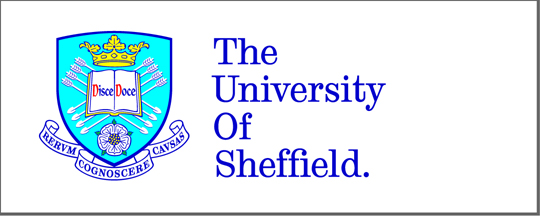 Biomass Pyrolysis using Microwave TechnologyA thesis submitted toThe University of SheffieldBySiti Nurul Atikah binti Abdul Halim, MEng. (Hons)For the degree ofDoctor of PhilosophyProject Supervisors: Professor Jim Swithenbank, Dr. Grant WilsonChemical and Biological Engineering Department,The University of Sheffield,United Kingdom.DECEMBER 2016SummaryA series of biomass wastes from Malaysia known as Malaysian wood pellets, and rubberwood were employed in the present work. Using these materials as the feedstock, two different heating techniques; external heating by means of conventional slow pyrolysis (SP) and volumetric heating by means of microwave pyrolysis (MP) were carried out. Two distinct temperatures; 500°C and 800°C were used. The main objective was to characterise both the microwave-pyrolysed products and slow pyrolysed products including the influence of temperature so as to compare and contrast in terms of yield, and composition of the char, oil and high-value fuel gas (H2) or syngas (H2+CO). Whilst there is an increasing interest in comparing microwave pyrolysis with conventional pyrolysis, much of the research work done in the past focussed on using domestic microwave ovens with power control features where indirect temperature measurements were carried out at different power and time settings. In the present research, the control feature for both heating techniques is similar, where the user can conveniently set the desired pyrolysis temperature and therefore, this would allow for a more direct and reliable comparison of products obtained from conventional pyrolysis and microwave pyrolysis. The research found that the use of the microwave oven system to conduct pyrolysis boosted the production of oil but reduced the total gas yield. The char proportion also reduced when microwave heating method was applied. This research also revealed that the configuration of the microwave oven with mode stirrer and bottom-fed waveguide that produces a cyclic controlled output power of 1000 W at any set temperature has yielded different results when compared to previous studies and so provides a new understanding for the microwave pyrolysis community. The results demonstrated that the microwave-pyrolysed chars were slightly more porous than slow-pyrolysed chars at 500°C. However, at a higher temperature of 800°C, lower surface area was obtained from microwave pyrolysis which can be attributed to significant damage to the char structure as the consequence of high power supplied into the cavity and high temperature used. SEM microphotographs revealed that microwave pyrolysis at 500°C led to the formation of char with clearly defined pore structure. In the case of gaseous product, both heating approaches were found to produce a comparable level of H2+CO content except those produced by MP at higher temperature (800°C). Regarding bio-oil quality, the microwave-pyrolysed oil was found to present compounds with higher aliphatic content and contain less polycyclic aromatic hydrocarbon (PAH) content, which is an added quality value as PAH is toxic to the environment. As demonstrated in the present work, employing a microwave oven to conduct pyrolysis process leads to a great time saving where the woody samples required only 8-10 minutes and 15-16 minutes to reach 500 and 800ºC respectively. On the other hand, the electric furnace used to conduct conventional pyrolysis process demonstrated a slower performance where the time required to reach 500 and 800ºC were about 49 and 72 minutes respectively. This again emphasizes that microwave oven is powerful to speed up the pyrolysis process due to the nature of rapid heating within the internal body of the sample. Additionally, from the viewpoint of energy consumption, microwave oven used approximately 62% less energy than the electric furnace to conduct pyrolysis process and therefore leads to greater energy saving.  In the present work, COMSOL Multiphysics software has successfully demonstrated solutions of the numerical coupled electromagnetic and heat transfer equations. The results extracted from the simulation using specified cavity geometry, dielectric properties and thermal properties were seen to agree reasonably well with the experimental data in terms of the temperature profile and heating behaviour of the biomass. The location of hot spots and cold spots from the simulation also agreed with that observed from the experiment. The simulation work has proved that the inhomogeneity of temperature of the biomass is reflected by the local occurrence of hot spots and cold spots. These are influenced by the standing waves of different electric field concentration formed at different areas inside the cavity, and this phenomenon is very common for biomass treatment in a microwave environment.  The effect of different positions of the waveguide is remarkable where the bottom-fed microwave energy oven was shown to have a poor electric field distribution. However, when simulation was done on combining the effect of having the microwave energy fed from the bottom and the presence of the mode stirrer, the electric field was greatly improved with the heating distribution of the biomass resembling that obtained from the side-fed microwaves energy oven (usually refers to a common home microwave oven). The effect of having a mode stirrer rotating inside the microwave oven is also pronounced where the mode stirrer acts to stir the electric field strength within the cavity so that a more uniform heating within the biomass can be achieved. The simulation work also demonstrated that the amount of microwave power absorbed in the biomass materials varies according to the changes in loading height of the biomass, and sample positioning inside a microwave oven also contributes to the electric field distortion and heating behaviour of the biomass. Interestingly from the simulation, for a specified microwave cavity, an optimum bed size of biomass was found at 50mm height where maximum microwaves energy absorption takes place. In this sense, more microwaves energy can be converted into heat thereby ultimately helping the biomass to reach the desired pyrolysis temperature in shorter time. The COMSOL modelling on microwave heating therefore has shown to be simple and practical for use as a framework in predicting temperature profile of the biomass and intensity of the electric field.AcknowledgementsI owe a debt of gratitude to many people for their support and kindness they have shown to me throughout my time in Sheffield. Firstly, I would like to express my sincere gratitude and thanks to my supervisor, Professor Jim. Swithenbank for his generous help, guidance and encouragement during my course of study.  I would also like to say special thanks to Dr. Grant Wilson, Professor Vida Sharifi, and Dr. Yajue Wu for providing non-stop support and advice during my PhD programme. A further thank you to the technical staff, Mike O’Meara, David Palmer, Horace McFarlane, and Mark Jones for their extremely skilled time and advice. I would also like to acknowledge the generous financial support that I have received from Malaysian Government (MARA) and Universiti Kuala Lumpur (UniKL), without which my time in Sheffield would not have been possible.  My family has always been an incredible source of unwavering encouragement in my life. To my dearest husband, Mohamad Zaid, thank you for your endless support despite the thousands of miles we have been apart over the last two and a half years. Your positive words and your faith in me never failed to give me the strength to raise our new born child on my own while doing this research. I have experienced a tough life when it comes to both studies and parenting responsibilities. Especially in my case, being here without your presence have been a very isolating experience. Struggling with these challenges however, have taught me to become a very independent mother and a determined student who strives for the best. I cherish every moment I spent with our little son, Zubair Yousef in Sheffield and all the ups and downs experiences were non-regrettable. I also owe my mother, Siti Hawa and my parent in-law for their love and all-time prayers for the success and completion of the research, and therefore an extra special thanks to them. Not to forget to all my seven siblings especially my big brother, Abdul Hakim and my uncle, Mohd Naim Sidek who provided me with the biomass materials. A token of thank you for them.  The multitude of amazing people I have met over the last three years have truly made my time at Sheffield special. Thank you to my friends, Hidayah, Amirah, Farah, Syamila, Rabiatul, Ashraf, and Afiqah with whom I have shared the good and bad times, who have contributed time, thoughts, support, and probably a little too much food, drink, fun and chocolate cakes!Table of ContentsList of FiguresFigure 1-1: Renewable energy fuel use in 2014 in the UK (DECC, 2015).	2Figure 1-2: Renewable electricity generation in 2015 (DECC, 2016).	3Figure 1-3: A comparison of electricity generated between 2014 and 2015 (DECC, 2016).	3Figure 1-4: EU renewable energy production targets (EREC, 2013).	4Figure 1-5: Malaysia’s primary energy consumption in 2012 (EIA, 2014).	5Figure 1-6: Overview of steps and processes within biomass conversion with end uses of intermediate product.	7Figure 1-7: Microwave heating and conventional heating nature.	9Figure 1-8: The electromagnetic spectrum.	10Figure 1-9: Global CO2 emissions per region from fossil fuel use and cement production (PBL Netherlands Environmental Assessment Agency, 2015) (reused with permission from the author).	12Figure 1-10: Greenhouse gas emissions (MtCO2e) by source from 1990-2012 (DECC, 2014).	13Figure 2-1: Classification of biomass sources for energy production.	15Figure 2-2: Global biomass use by different sectors in 2010 (in EJ/yr) (IRENA, 2014) (with permission from IRENA)	16Figure 2-3: Components present in a plant biomass.	17Figure 2-4: Cellulose, hemicellulose and lignin.	17Figure 2-5: Energy demand in Malaysia (APEC, 2009).	20Figure 2-6: Total area under selected crops (hectares) (Shafie et al., 2012) (reused with permission).	21Figure 2-7: Rubber trees plantation in Malaysia (Encyclopaedia Britannica, 2013).	26Figure 2-8: Extraction of latex from a rubber tree (Encyclopaedia Britannica, 2013).	26Figure 2-9: Rubberwood pellets (Bioenergy, 2011).	29Figure 2-10: Thermal biomass conversion process (Bridgwater, 2006) (reused with permission).	32Figure 2-11: Possible occurring reactions during wood pyrolysis (Venderbosch and Prins, 2010) (reused with permission).	33Figure 2-12: Dielectric loss factors of wet and dry wood samples at different temperatures (Robinson et al., 2009) (reused with permission).	44Figure 2-13: Cross-section of a large piece of larch under microwave irradiation (Miura et al., 2004) (reused with permission).	45Figure 2-14: A single mode system of microwave oven (Anton Paar, 2016).	48Figure 2-15: A multi-mode system of microwave oven (Anton Paar, 2016).	48Figure 3-1: The chemistry of pyrolysis (Lange, 2007) (reused with permission).	56Figure 3-2: Cellulose primary decomposition based on Waterloo-mechanism (Van de Velden et al., 2010) (reused with permission).	58Figure 3-3: Pathways of pyrolysis reactions (Lewellen et al., 1977) (reused with permission).	59Figure 3-4: Wood pyrolysis mechanism (Thurner and Mann, 1981) (reused with permission).	60Figure 3-5: Transient temperature profile in a plane wall where its surface is exposed to convection for Ti > T (Cengel, 2006) (reused with permission).	61Figure 3-6: Transient temperature distribution for different Biot numbers in a plane wall symmetrically cooled by convection (Incropera et al., 2007) (reused with permission).	63Figure 3-7: Schematic of heat conduction in a long cylinder of radius, r showing unsteady-state radial temperature profile and uniform bulk temperature, T∞ of surrounding fluid.	66Figure 3-8: Heat transfer in x, y and z directions for a square block exposed to convection.	68Figure 3-9: Electromagnetic wave showing E and H field components in the y-z plane.	68Figure 3-10: The coupling physics involved in microwave heating.	69Figure 3-11: An electromagnetic wave transmitted into wood (solid line) compared to a wave transported in vacuum (dashed line) (Hansson et al., 2005) (reused with permission).	72Figure 3-12: Heating effect and penetration depth (SHARP Electronics Ltd, 2016).	72Figure 3-13: A common home microwave oven.	74Figure 3-14: A rectangular waveguide.	74Figure 3-15: A rectangular waveguide with TE10 (Frei, 2015).	75Figure 4-1: Malaysian wood pellets.	78Figure 4-2: Rubberwood branch.	78Figure 4-3: Chopped rubberwood.	79Figure 4-4: Parr 6200 Oxygen Bomb Calorimeter.	80Figure 4-5: Grinding machine Retsch PM100 (left) and a stack of sieves on a Retsch Sieve Shaker AS 200 Basic (right).	81Figure 4-6: Perkin Elmer TGA 4000.	84Figure 4-7: Proximate analysis data from these three biomass wastes with other biomass data available in the literature.	86Figure 4-8: TGA and DTG results of the biomasses sample.	88Figure 4-9: Organic Elemental Analyser Flash 2000	90Figure 4-10: Van Krevelen diagram for the tested biomass and different solid fuels found in the literature (Abdullah and Yusup, 2010, McKendry, 2002a).	92Figure 4-11: The whole rig for conducting pyrolysis process.	95Figure 4-12: Schematic of the pyrolyser (All dimensions in mm).	96Figure 4-13: Front view of the pyrolyser with the upper heaters lifted.	96Figure 4-14: The pyrolyser control unit.	97Figure 4-15: Semi-cylindrical heating elements (Omega Engineering, 2016a).	98Figure 4-16: Sample bag used to collect the pyrolysis gas.	99Figure 4-17: Tar trap with five impinge bottles used.	99Figure 4-18: Impinger tar trap technical drawing (All values in mm)	100Figure 4-19: Schematic illustration of condenser (All values in mm).	101Figure 4-20: Condenser.	101Figure 4-21: The fuel tray	102Figure 4-28: The flow diagram of the pyrolyser.	102Figure 4-22: Gas Chromatography Trace 1310 analyser.	105Figure 4-23: Perkin Elmer FTIR Spectrometer with a diamond ATR.	106Figure 4-24: Micromeritics 3Flex equipment used to determine the BET surface area.	108Figure 4-25: VacPrep 061 Sample Degas system is used to degas the samples.	108Figure 4-26: A schematic diagram of an SEM instrument (Al Chaghouri, 2011).	110Figure 4-27: FEI XL 30S FEG Philips equipment used for conducting SEM.	110Figure 4-29: The whole rig for conducting pyrolysis using the microwave oven.	112Figure 4-30: Front view of the microwave oven.	113Figure 4-31: Muffle furnace placed above the muffle floor inside the microwave.	115Figure 4-32: A picture showing inlet and outlet ports designed to enable quartz tubes to protrude through the muffle.	116Figure 4-33: Schematic diagram of temperature measurement position in a microwave oven system.	117Figure 4-34: The control panel of the microwave oven showing the programmable temperature controller.	118Figure 4-35: Magnetic mode stirrer used in the microwave oven.	119Figure 4-36: A Vector Network Analyser used to determine the dielectric properties of the raw materials.	119Figure 4-37: A multifunction data logger.	120Figure 4-38: Flow diagram of the microwave.	120Figure 5-1 : Temperature profile during treatment in the microwave oven for two set temperatures.	124Figure 5-2: Graph of yield of char, oil and gas at different temperature for different materials.	126Figure 5-3: Malaysian wood char produced from slow pyrolysis at temperature of 500°C (on the left) and 800°C (on the right).	130Figure 5-4: Rubberwood char produced from slow pyrolysis at temperature of 500°C (on the left) and 800°C (on the right).	130Figure 5-5: Differences on the surface of rubberwood chars produced by (a) microwave heating and (b) conventional heating from the visual aspect.	131Figure 5-6: Proximate analysis of conventionally-pyrolysed chars.	135Figure 5-7: Carbon element comparison between SP chars and MP chars.	139Figure 5-8: SEM results of Malaysian wood char produced by SP (a,c) and MP (b,d) treated at 500ºC and 800ºC with different magnifications.	140Figure 5-9: SEM results of rubberwood char produced by SP (e,g) and MP (f,h) treated at 500ºC and 800ºC.	141Figure 5-10: The total surface area of char products generated from SP and MP techniques.	143Figure 5-11: Relationship between types of compounds and temperature.	149Figure 5-12: Propagation reaction of benzene and benzene radical.	150Figure 5-13: FT-IR of pyrolysis oils of Malaysian wood obtained by means of microwave heating and electrical heating at both temperatures together with FT-IR of the raw material.	154Figure 5-14: FT-IR of pyrolysis oils of rubberwood obtained by means of microwave heating and electrical heating at both temperatures together with FT-IR of the raw material.	155Figure 5-15: Malaysian wood gases yield with comparison between conventional pyrolysis and microwave pyrolysis.	159Figure 5-16: Rubberwood gases yield with comparison between conventional pyrolysis and microwave pyrolysis.	160Figure 5-17: Total of H2 and CO obtained under different heating approaches.	163Figure 5-18: Temperature history of Malaysian wood pellets at different temperatures; a) 500°C and b) 800°C.	167Figure 5-19: Temperature history of rubberwood at different temperatures; a) 500°C and b) 800°C.	168Figure 5-20: Temperature profiles with different heating phenomena predicted at different phases (taken from Figure 5-1b).	169Figure 5-21: Temperature profile with on-off power mode of the oven.	172Figure 5-22: Power consumption of the electric furnace used for slow pyrolysis process.	174Figure 6-1: Photographs of the muffle furnace and the mode stirrer located inside the cavity of the microwave oven.	177Figure 6-2: Symmetrical geometry used in the simulation works.	178Figure 6-3: (a) impedance boundary condition; (b) perfect magnetic conductor; (c) port boundary; (d) perfect electric conductor	182Figure 6-4: Mesh element.	182Figure 6-5: Verification between experimental and simulation temperature profiles at settings of (a) 500°C and (b) 800°C.	183Figure 6-6: Temperature distribution of the wood pellets bed after a short period of 100 seconds of heating.	184Figure 6-7: Temperature profiles obtained from the (a) simulation and (b) experiment.	186Figure 6-8: Microwave power absorbed by the wood pellets bed.	186Figure 6-9: Simulation results of side-fed microwave energy showing; (a) electric field distribution at the vertical plane, b) waves propagation produced from the side-fed TE10 mode of propagation at a horizontal plane, (c) multi-slices of electric field intensity, and (d) temperature distribution of a single wood pellet.	189Figure 6-10: Simulation results of bottom-fed microwave energy showing; (a) electric field distribution at the horizontal plane, b) waves propagation produced from the bottom-fed TE10 mode of propagation at a vertical plane, (c) multi-slices of electric field intensity, and (d) temperature distribution of a single wood pellet.	190Figure 6-11: Comparison of maximum temperature attained between side-fed energy microwave oven and bottom-fed energy microwave oven (the temperature profile coloured in red shows the high temperature reached by the wood pellet and the temperature profile coloured in blue shows the low temperature reached by the wood pellet).	191Figure 6-12: Simulation results of bottom-fed microwave energy with the aid of the mode stirrer showing; (a) electric field distribution at the horizontal plane (x=0 m), b) waves propagation produced from the bottom-fed TE10 mode of propagation in the vertical plane, (c) temperature distribution of a single wood pellet, and (d) electric field distribution at the horizontal plane (x=0.205m).	193Figure 6-13: Simulation results of bottom-fed microwaves energy with the aid of the mode stirrer showing temperature distribution of several wood pellets.	194Figure 6-14: Electric field distribution as a result from different orientation of the mode stirrer.	196Figure 6-15: The changing of electric field intensity (V/m) at different points inside the cavity as the consequence of different degree of orientation of the mode stirrer.	196Figure 6-16: Simulated temperature profile of the biomass bed at different loading depth.	198Figure 6-17: Effect of biomass loading height on the microwave energy absorption by the sample.	199Figure 6-18: Contour plot of electric field as a result of varying sample position inside the cavity in the YOX plane.	202Figure 6-19: Effect of position on the maximum and minimum temperatures (at t = 20s).	202Figure 6-20: Effect of position on temperature difference (Tmax-Tmin).	203Figure 6-21: Temperature profile of (a) biomass without any doping agent, (b) biomass with char-doping agent near to the hot spot region, (c) biomass with char doping agent at the hot spot area, and (d) biomass with several char particles as doping agent.	205Figure 6-22: Temperature profile of two biomass materials with different dielectric properties.	207Figure 6-23: Temperature profile of (a) medium microwave absorbing material (tan δ=0.33) and (b) high microwave absorbing material (tan δ=0.67).	208Figure 6-24: Comparison of temperature profiles between medium tan δ material (solid lines) and high tan δ material (dashed lines).	209Figure 7-1: Continuous microwave processing by Scandanavian Biofuel (2012).	224Figure 7-2: Continuous microwave processing of biomass (Lanigan, 2010).	224List of TablesTable 2-1: Progress of rubber replanting and new planting in 2012 (ETP, 2012).	24Table 2-2: Trend in Malaysia’s rubber plantations (MRB, 2016).	28Table 2-3: The properties of rubberwood feedstock in different forms.	29Table 2-4: Typical properties of wood-derived bio-oil (Bridgewater, 2006).	34Table 2-5: Bio-char properties from different biomasses produced at temperature 500°C.	35Table 2-6: Typical mode of pyrolysis (Stringfellow and Witherell, 2014, Mohan et al., 2006).	36Table 2-7: Typical product yield (dry wood basis) obtained by different modes of pyrolysis of wood (Bridgwater, 2006) (reused with permission).	37Table 2-8: Variable cost for a pyrolysis plant.	49Table 2-9: Installed capital costs for solid biomass receiving and preparation (EPA, 2007).	50Table 2-10: Economic return-on-investment using bamboo as the raw material (CHON, 2014).	54Table 4-1: Properties of Malaysian wood pellets.	79Table 4-2: Gross calorific value.	83Table 4-3: Technical description of the PerkinElmer TGA 4000 (PerkinElmer, 2004).	84Table 4-4: Proximate analysis results shown in weight fractions (as received basis).	85Table 4-5: Ultimate analysis of the raw materials.	91Table 4-6: Full elemental analysis of Malaysian wood pellets and rubberwood (μg/g).	93Table 4-7: Specification of the heaters (Omega Engineering, 2016a).	98Table 4-8: Calibration gas compositions, vol.%.	105Table 4-9: Method used to determine compounds contained in the bio-oil.	107Table 4-10: Specifications of the microwave oven (MRA, 2014).	114Table 4-11: Summarisation of the microwave oven features and its benefits (MRA, 2014).	114Table 5-1: Summary of process conditions of both heating techniques.	124Table 5-2: Effect of temperature on the product yield (wt.%) between the conventional pyrolysis and microwave pyrolysis at different temperatures.	125Table 5-3: Char weight loss versus temperature obtained from slow pyrolysis.	128Table 5-4: Calorific values of the solid char obtained from slow pyrolysis and comparison with the CVs of the raw material.	132Table 5-5: Calorific values of the solid char obtained from SP and MP.	133Table 5-6: Energy yield from char products produced from conventional pyrolysis and microwave pyrolysis processes.	134Table 5-7: Proximate analysis of char products (mean value ± standard deviation) obtained by slow pyrolysis and microwave pyrolysis	135Table 5-8: Ultimate analysis of char products (mean value ± standard deviation) obtained by slow pyrolysis and microwave pyrolysis.	137Table 5-9: BET analysis of chars produced by SP and MP.	143Table 5-10: Ultimate analysis of bio-oil obtained from slow pyrolysis using CHNS Analyser.	145Table 5-11: Ultimate analysis and calorific value of oils obtained by conventional pyrolysis and microwave pyrolysis.	146Table 5-12: Energy yield of the liquid products.	147Table 5-13: Yield of tar species contained in rubberwood and Malaysian wood oils produced from slow pyrolysis.	148Table 5-14: GC-MS analysis of microwave-pyrolysed oils (µg/l).	151Table 5-15: Functional groups of the compositional analysis of the liquid products  (Pavia et al., 2008).	156Table 5-16: Slow pyrolysis gas results at temperature 500°C.	157Table 5-17: Slow pyrolysis gas results at temperature 800°C.	157Table 5-18: Microwave pyrolysis gas results at temperature 500°C.	157Table 5-19: Microwave pyrolysis gas results at temperature 800°C.	158Table 5-20: SP and MP gas results – averages.	158Table 5-21: Dielectric properties of raw materials.	166Table 5-22: Dielectric properties of biochar.	166Table 5-23: Electricity consumption of microwave pyrolysis of the wood biomass.	174Table 5-24: Electricity consumption of the electric furnace of slow pyrolysis.	175Table 6-1: Dimensions of microwave cavity, waveguide, crucible and wood pellets.	178Table 6-2: Thermal properties of the wood pellets.	178Table 6-3: Thermal properties of sample materials used for simulation purpose.	204Table 7-1: Products from plant biomass by pyrolysis and gasification (Fatih Demirbas, 2009).	213Table 7-2: SWOT analysis of MP.	216Table 7-3: Temperature measurement options and their comparison.	218NomenclatureChapter IntroductionProject Background Biomass for energy productionAmongst alternative energy resources, biomass is seen as the most promising option today and in the future, since it is renewable, in comparison to fossil fuels. Biomass has increasingly becoming crucial as one of the energy alternatives to fight the energy crisis, especially in reducing over-reliance on petroleum and replacing the depleting amount of other non-renewable fossil fuels. Biomass is commonly described as non-fossil which refers to any non-geological organic material that can be transformed into energy. Chemically, biomass is composed of a mixture of organic components such as cellulose, hemicellulose, lignin, proteins, starches, lipids, and sugars along with some amounts of water, alkaline and earth alkaline metals, chlorine, nitrogen, phosphorus, sulphur, silicon and some trace elements and heavy metals (Moilanen, 2006). Biomass is plentiful in many parts of the world, reasonably affordable and utilising it without fear of depletion is of the greatest importance. It is believed that biomass has a great prospect to become one of the main global primary energy supplies during the next century and contribute to a sustainable development (Berndes et al., 2003). Apart from that, biomass has the added advantage of being CO2 neutral and, therefore, is seen as one of the best alternatives to diminish pollution and global warming. In general, most biomass fuels have a low sulphur content therefore leading to a reduced amount of SOx emissions. Besides that, biomass is also biodegradable and non-toxic and so is environmentally beneficial.  There are two ways of utilising biomass for energy production; 1) Direct use such as burning dead trees or wood and 2) conversion into highly useful products such as oil, gas and char. The growing view of biomass use has brought a positive socio-economic impact. For example,developing countries such as Malaysia have been using agricultural wastes such as palm oil residues, rice or coconut husks for small scale power and heat generation, whereas countries with large sugar industries, such as Columbia, Brazil, Cuba, Philippines, and Thailand use sugar cane wastes as a source of biomass to generate heat and power (Martinot et al., 2002). These practices have been found to bring important income to vulnerable economies particularly to the farming community. In contrast, developed countries such as Austria, the UK, Finland, and Germany to name a few, have brought the image of biomass to shift away from what it was perceived to be as a “poor man’s fuel”. Sweden, for instance, uses biomass to supply more than 50% of the country’s heating needs (Bilgen et al., 2008). Studies have found that modern biomass-use system results in an improved life quality via increased rural employment and development and helps in moving towards living a healthier life due to lower emission profiles from biomass (Domac et al., 2005). In 2014, renewable energy produced from bioenergy in the UK accounted for 72.2% (Figure 1-1) with the largest contributor being the plant biomass of 24.2% share followed by landfill gas with 12.3% share. Additionally, in 2014, the total electricity production generated from renewables in the UK was 64,654 GWh which gives an absolute increase of 21% from the amount of electricity generated in 2013 (DECC, 2015). The main contributor to the increase was bioenergy, rising from 4,543 GWh to 22,702 GWh as the consequence of growing practice of biomass-use in electricity production (DECC, 2015).  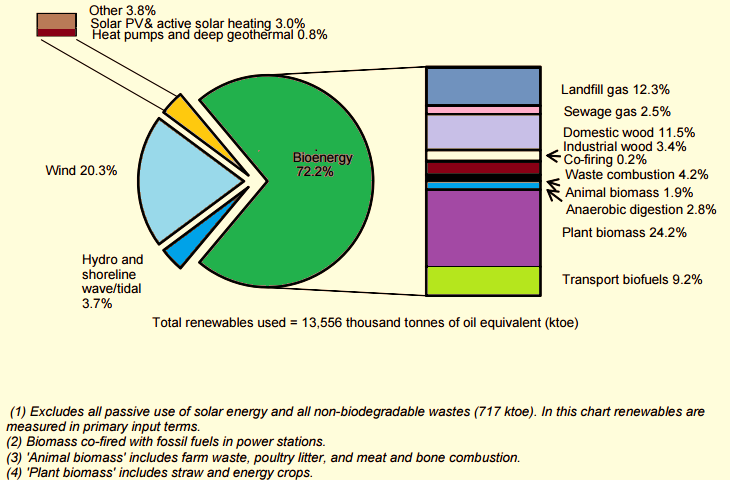 Figure 1-1: Renewable energy fuel use in 2014 in the UK (DECC, 2015).In 2015, the total amount of electricity generated from renewables was 83.3 TWh which gives an increase of 29% on the 64.6TWh of renewable electricity generation in 2014 (Figure 1-2). According to  DECC (2016), these increases were due to increased bioenergy capacity and high wind speeds, with average wind speeds in 2015 recorded as the highest in the past 15 years. From Figure 1-2, it can be observed that all shares of renewables increased from year to year with 7.4% increases of hydro in 2015 compared with a year earlier, 87% increase of solar photovoltaic, 30% and 24% increase of offshore wind and onshore wind respectively and finally 28% increase of bioenergy. The biggest percentage of rise in solar photovoltaic was mainly due to increased capacity whereas the rise in bioenergy share was the result of conversion of a third unit at Drax to biomass in July 2015 (DECC, 2016).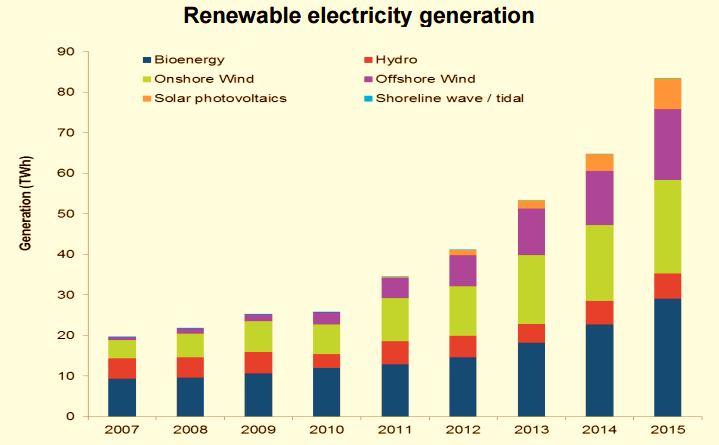 Figure 1-2: Renewable electricity generation in 2015 (DECC, 2016).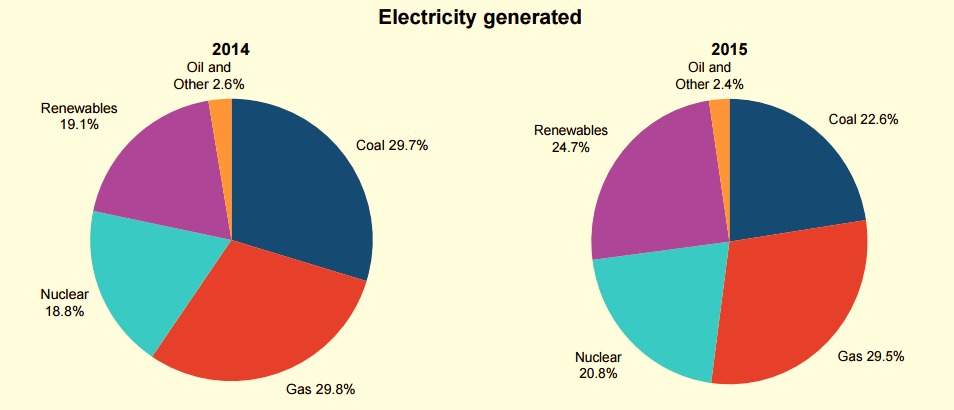 Figure 1-3: A comparison of electricity generated between 2014 and 2015 (DECC, 2016).Figure 1-3 shows a comparison of electricity generation from different energy sources between 2014 and 2015. Of electricity generated in 2015, energy sources from coal and gas both fell by 24% and 1.2% respectively compared to 2014 (Figure 1-3). In contrast, renewables’ share of electricity generation showed a positive trend from the previous year with 19.1% in 2014 increased to 24.7% in 2015. Again, the increased bioenergy capacity and high wind speed were reported as the main factors contributing to the scenario. In 2009, the European Commission published the EU Climate and Energy package. This includes a binding set of targets requiring the member states of European Union to radically increase their use of renewable sources to 12% in the total energy generation by 2010, and 20% increases by 2020, with goal of 33% of electricity generated obtained from renewable sources. From this target, the UK aimed to achieve 15% of their energy use from renewables by 2020 (DECC, 2009). According to The Guardian newspaper, the report on renewable energy by Harvey (2015) stated that the UK is now on track in meeting the EU goals since the government successfully managed to produce energy from renewables more than 20% of the country’s electricity generation and therefore for the UK to meet its EU goals. However, the EU target is likely to increase to 30% by 2020. The scenario of natural gas use fell by more than a fifth from 2005 to 2012 driven by the rise in renewables as clean energy that substitutes fossil fuels.   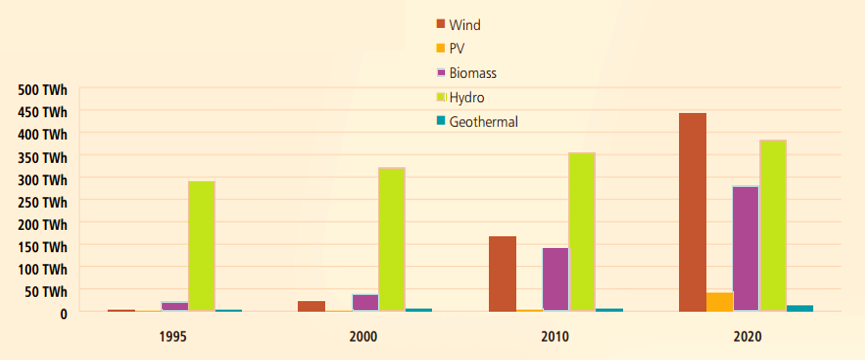 Figure 1-4: EU renewable energy production targets (EREC, 2013).From Figure 1-4, at a European level, it can be seen that biomass is projected to increase by 11 times the amount in 1995 suggesting that it is a high value source to play an increasing role in energy production from renewable sources. As a result, extensive investment has been placed particularly in finding methods to improve the efficiency of converting biomass into more convenient forms of energy.Malaysia, located in Southeast Asia is one developing country with a target to achieve a status of a high-income country by 2020. The country’s economic growth in the past and to date is mainly driven by fossil fuels. Figure 1-5 illustrates Malaysia’s primary energy sources consumed in Malaysia in 2012. It can be observed that petroleum and other liquids and natural gas are the main contributors to meet the country’s energy needs with shares of 40% and 36% respectively. Coal made-up another 17%, hydro share’s was 3%, and finally biomass and waste contributed only 4% of the country’s energy consumption (EIA, 2014). Of note, Malaysia’s coal supply mainly relies on imports from Indonesia and Australia (Chong et al., 2015, Oh et al., 2010). Malaysia’s low consumption of energy from biomass and waste indicates that Malaysia is still low in utilisation of biomass to the optimum. Non-renewable resource such as coal, gas and oil cannot be replenished in a short period of time. Thus, for energy security Malaysia needs urgently to divert its heavy reliance on oil and natural gas. Not only that, the country’s dependence on imported coal mainly used in coal fired power generation plants for electricity production can lead to various atmospheric pollution particularly CO2, SOx, NOx emissions and ash disposal problems. The country must therefore develop their focus on energy from renewables, promote investments in green technology and conservation of energy in the future. 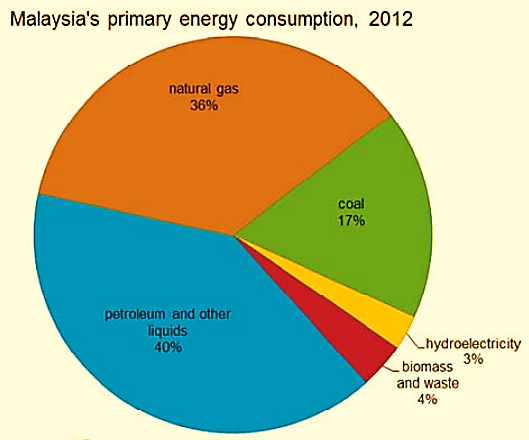 Figure 1-5: Malaysia’s primary energy consumption in 2012 (EIA, 2014). Malaysia, given its hot and humid climate throughout the year is an ideal place for the growth of agricultural crops and tropical forest. Therefore, the potential of energy-use from biomass in the country is undeniably substantial. For energy utilisation from biomass, forestry (wood products), rubber cultivation, cocoa cultivation, sugarcane cultivation and oil palm cultivation are among the major waste-to-energy sectors in Malaysia. Biomass in Malaysia contributes about 14% of the approximately 340 million barrel of oil equivalent (boe) of energy used every year (Chuah et al., 2006).Malaysia is endowed with an abundant amount of agricultural residues, and one of them is rubberwood which is a perennial plantation crop residue. Malaysia is widely known to have plentiful rubber growing area in the country. In total, Malaysia had 1.07 million hectares of rubber tree plantations in 2014 as estimated by Malaysia Department of Statistics and contributes almost 20% of the world’s natural rubber (Harun et al., 2010). The rubber trees usually have 25 years before they end their latex production. After 25 years, they will be cut down because they are useful for many downstream applications. An estimation has been made by Srinivasakannan and Balasubramaniam (2006) stating that a gross yield of rubberwood per hectare would be around 180 m3 and converting the raw logs into sawn timber yield only 20% with the remainder available as residual biomass (Ghani et al., 2013). Another source of rubberwood waste also comes from the replanting activities after their productive life end and conversion of the rubber production land into palm oil trees. Based on the replanting rate of 3% in the country, the total waste production of rubber trees was estimated to be 5.4 million m3 (Ioras et al., 2012). This untapped biomass is therefore an attractive energy source to generate power.Thermal conversion technologies Converting biomass via thermal pathways has been receiving much attention nowadays. Three main thermochemical conversion technologies known as pyrolysis, gasification, and combustion are used to convert biomass into a vast array of useful energy products, including different type of fuels, heat and power. Figure 1-6 presents a principal overview of the steps and processes that lie within biomass conversion. It demonstrates that pyrolysis is always the first step for any thermal treatment. When steam is added or limited air is present, then gasification occurs. If however air is present in excess amount, then combustion process will take place. 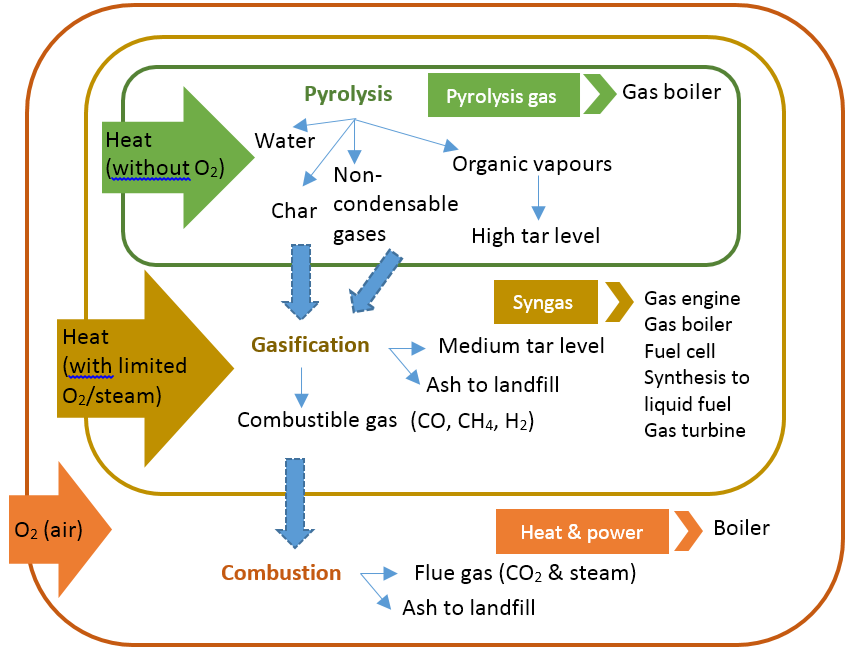 Figure 1-6: Overview of steps and processes within biomass conversion with end uses of intermediate product.Identifying the problems The conventional technologies however, impose some problems. Traditional methods of generating energy are severely polluting, meaning that in the area of ever-growing threat of global warming, these techniques are neither economical nor long-term solutions to utilising biomass. Even today, governments around the world have been aggressively placing environmental pollution levies on companies producing high emissions. Stringent environmental regulations coupled with the inefficiency of wasting raw materials cause the traditional biomass utilisation techniques to be seen at a disadvantage.  Pyrolysis, like other thermal treatment technologies is not excused from facing many technical problems in many instances. According to Wan et al. (2009), liquids obtained from conventional pyrolysis are subject to several issues that limit its practical use as a fuel;  they have chemical properties of high acidity and complexity and can therefore be highly unsatisfactory in terms of combustion characteristics. In fact, many studies have pointed out that liquid oils obtained from high temperature of conventional pyrolysis are rich in polycyclic aromatic hydrocarbon (PAH) content thus reducing the oil quality due to the carcinogenic characteristic of PAH compounds  (Kim et al., 2013). In another case, Salema and Ani (2012c) pointed out that conventional heating systems such as fixed bed and fluidised bed reactors require feedstock with a fine particle size with less than 8 wt.% moisture content to achieve high heating rates, and high liquid yield. Lei et al. (2009) also discovered large size particles tend to settle at the bed bottom of a conventional reactor and therefore cause difficulties to agitate. As a consequence, they result in low heat transfer and slow thermal-processing thereby reducing the liquid yield of bio-oil. Miura et al. (2004) in their study also found that a large wood block thermally treated by conventional pyrolysis results in a slow rate of volatile products released, thus preventing the desired reaction products to be obtained before undesired secondary reactions occur. Besides that, according to Miura et al. (2004), a slow pyrolysis heating process favours an increase of char yield however, it leads to reduced yield of volatiles. Therefore, developing an innovative technological solution is highly crucial to overcome the problematic features in conventional technologies of biomass conversion. It is clear that there is a high necessity to discover new, green and efficient biomass conversion technologies for better exploitation of biomass as an energy source.  Microwave technology as the solutionMicrowave pyrolysis technology has the potential to serve as the optimal way to overcome the limitations of conventional biomass technologies. Conventional heating involves a transfer of energy from an external source to the core of the sample via radiation, convection, and conduction, whereas microwave heating involves an energy conversion from electromagnetic energy into thermal energy within the sample (Figure 1-7) (Al Shra’ah and Helleur, 2014).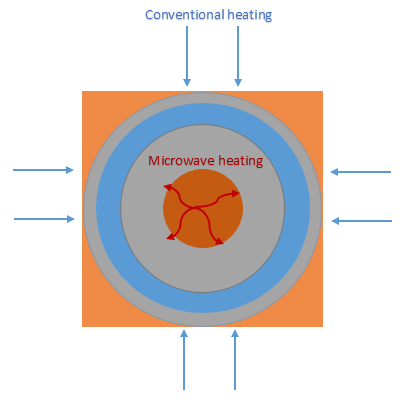 Figure 1-7: Microwave heating and conventional heating nature.For pyrolysis carried out in a microwave oven, previous research results show that thermochemical reactions can take place rapidly even in relatively large-sized biomass materials (Ren et al., 2012) and this is an advantage of microwave heating technique compared to conventional pyrolysis. Unlike conventional heating, microwave heating offers many advantages as it is often a more controllable energy source and therefore in many cases it is known as a non-contact, rapid, volumetric, and cheap method (Al Shra’ah and Helleur, 2014) as well as saving time when a uniform heating within the material can be obtained from a well-monitored microwave process. In many cases, microwave technology offers a very attractive option to substitute conventional pyrolysis systems. It provides energy efficiency advantages such as a reduced dependence on the use or extraction of primary natural resources and minimisation of treatment and/or disposal methods on common waste-streams. Recently, a company from China (Dehong CHON Pyrolysate INC.) which has been working on microwave pyrolysis technology has claimed that this innovative technology produces only a fraction of CO2 in the production process compared to conventional technologies. This is an added advantage for energy supplier companies out there as they can avoid potentially large levies and possibly obtain ‘green’ subsidies from the government. Therefore, microwave technology is perceived as an environmentally friendly and sustainable green energy model that can allow us to be harmonious with the natural environment (CHON, 2014). 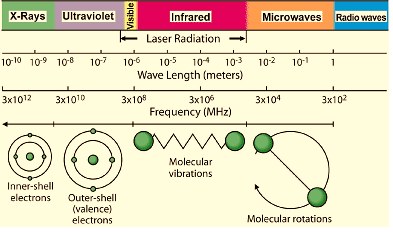 Figure 1-8: The electromagnetic spectrum.Referring to the electromagnetic spectrum (Figure 1-8), microwaves lie in between infrared radiation and radio wave regions and are referred to waves with frequencies between 300 MHz to 300 GHz. The electromagnetic waves, produced by a magnetron generator are able to penetrate dielectric materials, and rapidly transfer the electromagnetic energy into thermal energy at the molecular level. In general, the way that microwave heating (such as that of a standard domestic microwave oven) works is by passing microwave radiation through dielectric materials, and a process called dielectric heating takes place as the result of dipole rotation of a polar solvent (such as water in the material). Dielectric materials are referred to as materials that absorb microwave radiation. When high-frequency electrical fields are applied to the sample, the molecules will respond by rotating to realign themselves in opposite direction to the subjected field. As each rotating molecule spinning at approximately 2.45 billion times per second collides with another, heat at the molecular level therefore builds up. The dipolar rotation during microwave heating can be explained by the changes in polarity of the electromagnetic field inside the microwave oven’s cavity over time. This agitation movement results in molecular friction, through which we can achieve rapid and uniform heating of raw material, making microwave technology highly useful within industry, and in particular in the production of bioenergy. The Climate ChangeClimate change definition as outlined by United Nations Framework Convention on Climate Change (UNFCC) refers to a change of climate associated with either direct or indirect mankind activity which causes changes and variation in the composition of the global atmosphere (IPIECA, 2012). The marked increases in the global temperature will result in changes of the weather pattern, rising sea levels and increases in extreme weather. Ultimately, the major driving force of climate change is the increasing levels of greenhouse gases emissions, such as CO2 and CH4 in the environment. Scientists believe that combustion of fossil fuels and human activities including cement production, gas flaring, deforestation, land-use change, and other industrial activities are the biggest reasons for the increasing level of CO2 and anthropogenic effects on the climate. The heavy use of petroleum that intensifies the local air pollution and increased global warming caused by CO2 are also of far greater concerns. In Malaysia, the recent climate change performance index was very poor and ranked Malaysia 49th out of the top 61 most polluted countries (The Climate Change Performance Index Report, 2015). UK emission level, on the other hand, is still relatively high however the country’s climate change performance was rated as ‘good’ and ranked 3rd out of 12 leading countries that managed to reduce their emission levels. These results imply that there is an urgent need to refashion energy policy towards renewable sources of energy and to promote a low carbon economy transformation, and of the highest potential sources is biomass.On average, the release of CO2 into the global atmosphere will normally be absorbed back into reservoirs such as the terrestrial biosphere and the ocean. In the past, this process cycle was broadly balanced since the natural reservoirs absorbed most of the escaped CO2 in the atmosphere. However, according to a 2015 report published by PBL Netherlands Environmental Assessment Agency, the global CO2 emissions has increased by 3% in 2011 despite of 1% decline in 2009. However, the growth in CO2 emissions almost stalled in 2014 with an increase of only 0.5% thus reaching 35.7 billion tonnes (Gt) CO2 (Figure 1-9). The five largest emitters are (shares in 2014 shown between brackets): China (30%), the United States (15%), the European Union (EU28) (9.6%), India (6.6%) and the Russian Federation (5.5%), closely followed by Japan (3.6%) (PBL Netherlands Environmental Assessment Agency, 2015).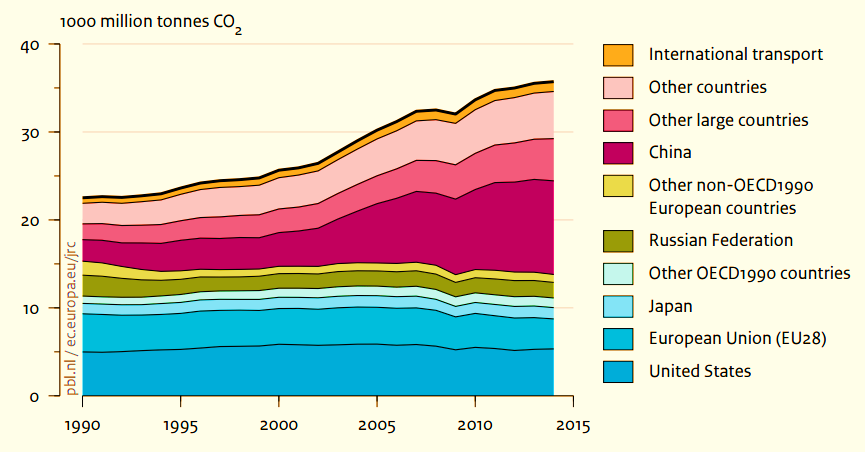 Figure 1-9: Global CO2 emissions per region from fossil fuel use and cement production (PBL Netherlands Environmental Assessment Agency, 2015) (reused with permission from the author). Similarly in the UK, since 1990 until 2012, the energy supply sector accounted for the biggest portion of greenhouse gas emissions, followed by the transport sector (Figure 1-10). These sectors are therefore given top priority in an attempt to reduce CO2 emissions, which is the primary greenhouse gas, accounting for 84% of total UK greenhouse gas emissions in 2009 (DECC, 2011). However, in total, it can be seen that emissions in 2012 (575.4 MtCO2e) have fallen by 26.13% since 1990 level (778.9 MtCO2e), mainly driven by reduction in emissions related to electricity generation at power stations. This scenario can be explained by the changes in the mix of fuel being used to generate electricity, together with greater efficiency resulting from improvements in technology (DECC, 2014). As a result, enormous research and initiatives have been extensively implemented in sustainable and renewable fuels so as to meet the rising energy demands whilst keeping the impact on environments as lowest as possible to protect the world we live in (Braza and Crnkovic, 2014).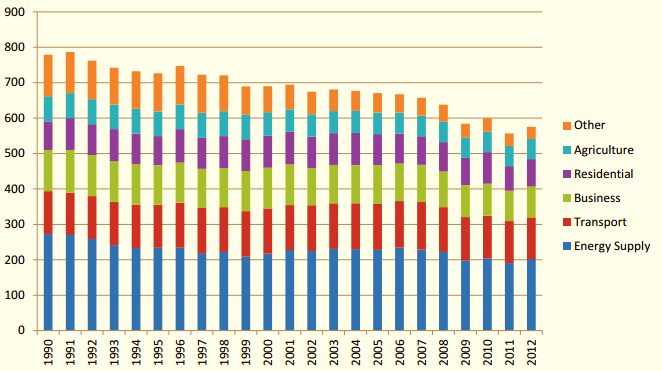 Figure 1-10: Greenhouse gas emissions (MtCO2e) by source from 1990-2012 (DECC, 2014).Objectives and Scope of ResearchThe core objective and focus of this project is to investigate microwave technology in depth as a novel and green processing method to produce value-added products from biomass for production of energy. This includes;To evaluate the effects of microwave processing on different types of biomass in temperature ranges associated with the pyrolysis process. In particular, rubberwood was used as the feedstock which is found plentiful in Malaysia.Compare and contrast the useful products obtained from microwave biomass treatment to that obtained from conventional technologies. To evaluate the carbon potential of biomass-derived solid fuel obtained from the microwave pyrolysis process. To evaluate the quality of biomass-derived liquid product of pyrolysis under the microwave system. To evaluate the composition of the gases obtained from microwave pyrolysis and conventional pyrolysis.Thesis LayoutThis thesis consists of nine chapters. They are;Chapter 1 presents the research introduction with a brief description of biomass, and overview of renewable energy in the UK and current energy consumption in Malaysia. Problems leading to this research are also discussed and the proposed solution is stated. Chapter 2 presents a focussed literature review examining the potential of rubberwood as an energy source with focus on pyrolysis thermal treatment technology. Of note, the review covers the pyrolysis process implemented by means of a microwave oven and comparison with conventional pyrolysis is also discussed. Policies and cost are also included in the chapter to compare the economic value between microwave pyrolysis and conventional pyrolysis. Chapter 3 presents a theoretical review of microwave technology and fundamental aspects of microwave energy which focuses on the generation of electromagnetic waves inside the microwave oven and how the heating takes place inside the material.Chapter 4 presents details of the experimental programme consisting of two phases of experimental work; conventional pyrolysis experiments and microwave pyrolysis experiments respectively. Chapter 5 discusses both conventional pyrolysis and microwave pyrolysis tests. The analysis compares and contrasts the products obtained from microwave pyrolysis with those obtained from conventional pyrolysis. Chapter 6 demonstrates a microwave heating model using Comsol-Multiphysics software, and verification with experimental data is also presented.Chapter 7 presents a comprehensive discussion of conventional pyrolysis and microwave pyrolysis. This chapter covers the issues of both conventional technologies and the emerging technology (microwave pyrolysis) together with the usage, economic, and industrial applications.Chapter 8 gives the conclusion of the research and suggestions for future work. Chapter Literature ReviewIntroduction to BiomassWhat is biomass?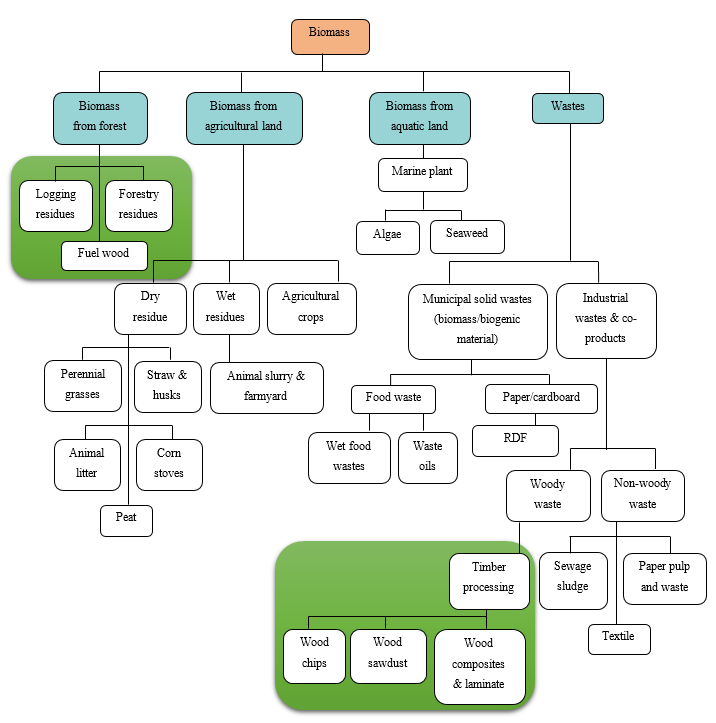 Note: Shaded areas show biomass from woody materials.Figure 2-1: Classification of biomass sources for energy production.Biomass can be described as waste produced by any living organisms where it comes from a wide range of sources. These are classified into four groups (Figure 2-1). In an energy context, biomass is a propitious alternative source of renewable energy which is applicable in various end-use sectors. In 2010, biomass use reached a total of 56 EJ (Figure 2-2) where most of the biomass use is for residential purpose and in the commercial building sector. Industry, on the other hand, is recorded as the second largest user followed by the transportation sector and electricity plants. The modern use of biomass includes both heat and CHP plants and other energy generation sectors. According to a report by International Energy Agency (IEA Bioenergy Task40), biomass makes up 10% of the world’s energy supply whilst Brazil, the US and Germany are the top countries for their biomass usage in the industrial energy sector. On the other hand, approximately 20%–30% of the global biomass energy supply comes from countries that are developing such as Malaysia, Thailand, and Indonesia where their energy usage is mainly for residential use such as cooking and heating (IEA, 2013).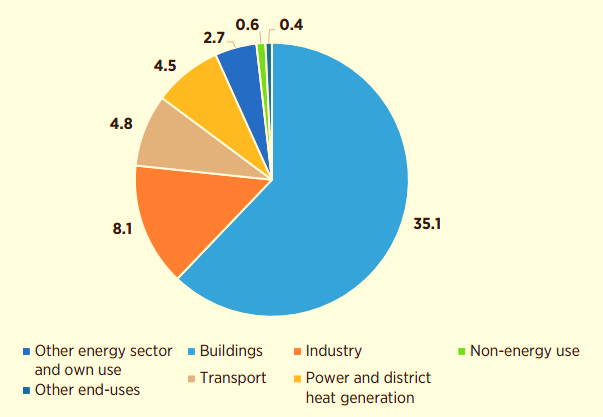  (Source: IEA, 2013) Figure 2-2: Global biomass use by different sectors in 2010 (in EJ/yr) (IRENA, 2014) (with permission from IRENA)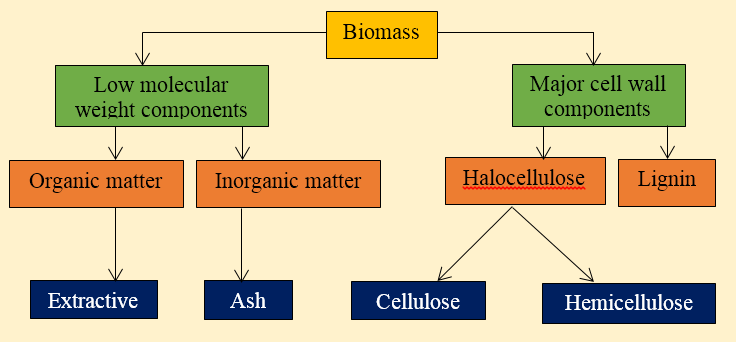 Figure 2-3: Components present in a plant biomass.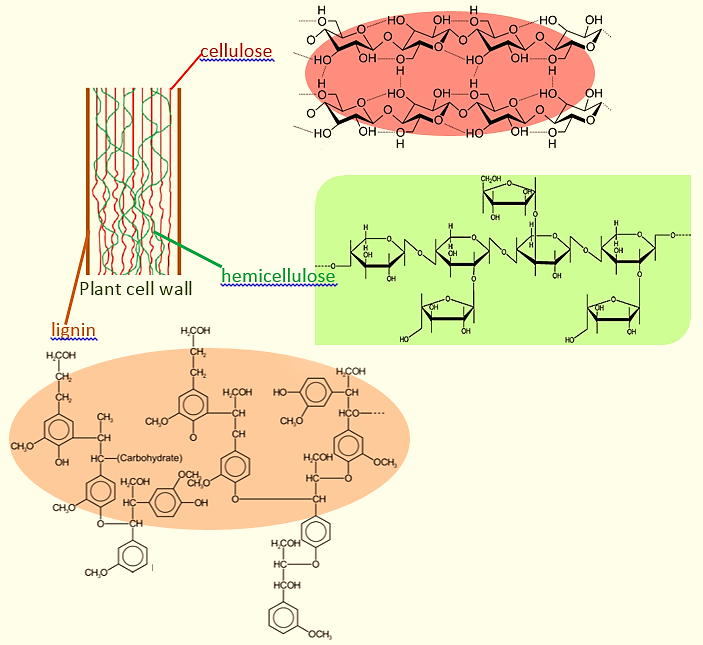 Figure 2-4: Cellulose, hemicellulose and lignin.Most wood and other plant-based biomass materials contain cellulose and hemicellulose (65%–75%) followed by lignin (18%–35%) as the major structural chemical compounds (Figure 2-3). Added to these materials are a small proportion of water content and organic compounds known as extractives such as fats, waxes, resins, pectins, simple sugars and essential oils (Mohan et al., 2006). These are all in different proportions depending on different biomass species, and these proportions have a profound influence on the product distribution during a thermal conversion process. For example, the wood components differ between hardwoods and softwoods. Hardwoods, when compared with softwoods, have a greater amount of hemicelluloses, cellulose and extractives. Lignin, however, is mainly found in softwoods. The simple analogy of reinforced concrete can be applied to represent the role of each component. Cellulose is presumed as the iron giving the structure strength, lignin is the concrete itself (Lanigan, 2010), acting as a glue to add strength and rigidity to the structure wall and hemicellulose acts as the binding agent that promotes interaction between cellulose and lignin (Doherty et al., 2011). Figure 2-4 shows the chemical structure of a plant cell which primarily consists of cellulose, hemicellulose and lignin. There are specific properties determining the performance of each type of biomass as a fuel. The most important properties affecting the thermal conversion process:Calorific value (CV) – indicates how much heat energy is released during the complete combustion of a unit mass of biomass and is usually expressed in MJ/kg or kJ/kg. There are two types of calorific value known as higher heating value (HHV) and lower heating value (LHV) where both are measured based on water as the reference state. HHV is defined when water in a liquid state is used as reference, whereas LHV is defined when water in a gaseous state (steam) is used as a reference. Elemental composition – refers to the ash-free organic component of biomass and species are mainly carbon, oxygen, and hydrogen. Nitrogen and sulphur are also present in most biomass but with smaller proportion. Moisture content – refers to water content in the material. Normally water content is expressed as a percentage of the material’s weight; either as “wet basis” or “dry basis”. If “wet basis” is applied, the moisture content refers as a percentage of the sum of the weight of the water, ash, and dry-and-ash-free matter. “Dry basis” on the other hand is related to the percentage of the weight of the ash and dry-and-ash-free matter (Moka, 2012).Bulk density – refers to the material’s weight per unit of volume. Biomass bulk density varies broadly, starting from as low as 150 to 200 kg/m3 such as cereal grain straws and shavings to as high as 600 to 900 kg/m3 for solid wood (Quaak et al., 1999).Ash content – is the inorganic matter left out after the thermo-chemical conversion process, which in general contains potassium, calcium, magnesium, and phosphorus elements that affect the ash fusion (Moka, 2012). Ash may cause fouling and slagging problems especially in high temperature operating systems.Volatile matter content – refers to the fragmentation of heavy molecules into smaller pieces when heated at 400-500ºC thus resulting in volatile gases, liquids and solid char. Biomass resources in MalaysiaWith projected growth of energy supply at 3.4% a year, Malaysia’s final energy demand is estimated to reach 92.9 Mtoe in 2030. The energy increase is mainly as a result of the high need for oil in the transportation sector and gas in the electricity generation sector, where both transport and industry sectors account the largest portion of energy demand by 2030 (Figure 2-5). Whilst Malaysia heavily depends on fossil fuels (natural gas, coal, and oil) to meet the energy demand, the use of renewable energy in Malaysia is still relatively low where the renewable energy contributes only 3% of the world’s primary energy consumption (Lior, 2008). If this scenario continues, Malaysia would face a threat in terms of energy security since the fossil fuel reserves are finite and will run out one day. Due to this alarming situation, Malaysia urgently needs to look for an alternative energy source and biomass is seen to have the highest potential. This is because Malaysia is bestowed with abundant supply of biomass particularly because of agricultural activities that have been one of the backbones of the country’s economy with significant contribution of around 10.6% to Gross Domestic Product (GDP) in 2010.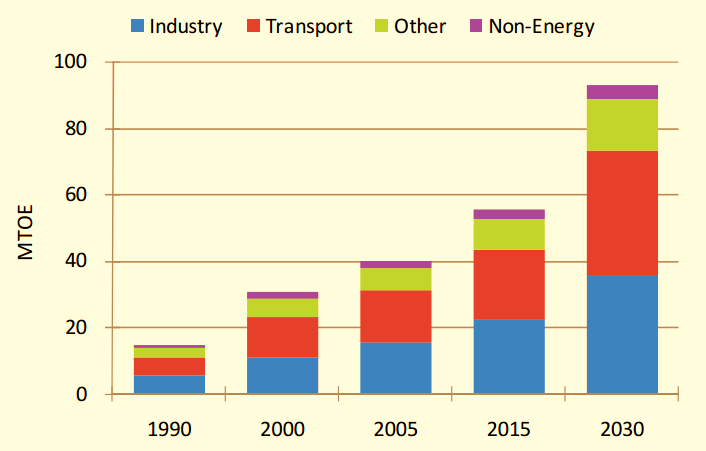 (Source: APERC Analysis, 2009)Figure 2-5: Energy demand in Malaysia (APEC, 2009).Biomass has long been known as a sustainable source of renewable energy and environmentally benign energy, where the intensive use of biomass could supplement the limited petroleum and reduce dependency of the country on coals and fossil fuels in meeting the energy demand. Furthermore, significant benefit can be seen from the significant reduction of net CO2 emissions to the atmosphere thus resulting in a reduced effect of greenhouse gases. In Malaysia, about 16% of the energy consumption in the country comes from biomass fuels and of that, palm oil biomass wastes contribute 51%, wood wastes contribute 27%, and 2% from paddy residues (Ali et al., 2012).  Apart from that, biomass energy contributions also come from plant cultivation, animal and urban wastes. In the Eighth Malaysia Plan (2001-2005), the use of biomass originating from wood and furniture processing has been promoted through the EC-ASEAN COGEN Programme (a collaboration programme between European Commission (EC) and Associated of South East Asian Nation (ASEAN) with emphasis on energy efficiency to reduce the rapid depletion of fuels from primary sources. The National Biofuel Policy in 2006, initiated the campaign for biomass as a viable source of green energy. Apart from that, biomass has also been identified among the other renewable energy sources under the Fifth-Fuel Policy in 2000. The extensive amount of agricultural and wood wastes produced in Malaysia has opened up a great prospect for exploiting biomass energy in a commercially viable and green manner. Generation of large amounts of residues from wood and agriculture are widely available in Peninsular Malaysia. However, these residues are not currently utilised for any further downstream operations (Zafar, 2015) and are often perceived as uneconomical. Notwithstanding that, these residues if properly exploited have high potential to be utilised for higher value-added uses such as becoming a biomass source to generate energy. In Malaysia, oil palm, rubber, cocoa, paddy, and coconut are the dominant agricultural crops. Other leading crops are sugarcane, pineapple, tea, coffee and tobacco, where these crops are coordinated by Ministry of Agriculture and Agro-Based Industry for nutrition supply. Figure 2-6 shows the total area of selected crops from 2000 to 2009 (Shafie et al., 2012).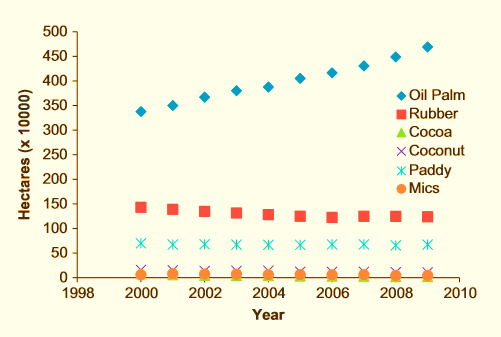 (Source: Statistics on Commodities, 2013)Figure 2-6: Total area under selected crops (hectares) (Shafie et al., 2012) (reused with permission). To date, Malaysia is recognised as the second world’s leading producer of palm oil with exportation of about 16.5 million tonnes of palm oil in 2007 (Mekhilef et al., 2011). In 2009, palm oil production in Malaysia reached to 17.65 million tonnes and that corresponds to 39% of the world’s production. Ranked as the world’s second largest producer after Indonesia results in generation of a tremendous amount of waste from palm oil which amounted to 60% wastes produced from palm fibres and empty fruit bunch shells. These wastes are utilised as the boiler fuel in the mill for steam and electricity generation (Shafie et al., 2012). Curently, Malaysia was ranked as the world’s fifth largest natural rubber producer after Thailand, Indonesia, Vietnam and China with approximately 0.7 million tonnes of natural rubber production in 2015; an increase of 4.1% from 0.67 million tonnes in 2014 (MREPC, 2016). Akin to the oil palm industry, there are large amounts of biomass wastes generated from the rubber industry but they remain unexploited until now. Additionally, rice husk is another resource of biomass from agricultural residues in Malaysia which currently has a magnificent energy potential for power cogeneration. In general, annual production of biomass wastes in Malaysia amount to at least 168 million tonnes and this includes timber and oil palm waste, rice husks, coconut trunk fibres, municipal waste and sugar cane waste (Zafar, 2014). Malaysia has a strong incentive for promoting biomass as a renewable energy source owing to its position as the major agricultural commodity producer amongst the ASEAN. Coconut cultivation, cocoa cultivation and sugarcane cultivation also produce some amount of biomass wastesRubber Tree WasteSince Malaysia’s independence in 1957, the rubber industry has become very important towards the economic growth of the country. This industry was recorded as the third largest revenue earner to the country in 1998 when the country’s natural rubber export amounted to 33.1% of world’s natural rubber production. The rubber product industry managed to contribute RM 18.1 billion to the country’s export earnings in 2011 and Malaysia has maintained its established position as the world's leading producer and exporter of catheters, latex threads and natural rubber medical gloves (MIDA, 2014).Despite its overwhelming success, the rubber industry gradually gained less interest due to the progressive evolution of neighbouring countries; Indonesia and Thailand have become major rubber producers in the world (Ioras et al., 2012). In fact, the global reduction in price of natural rubber follows the discovery of synthetic rubber and its extensive utilisation thereby having significant impact on the expansion of rubber plantation in the country. Additionally, the declination of rubber production in recent years is also due to the shortage of workers and the conversion of rubber land to other crops and uses.  Rubberwood has been used for fuelling various drying processes such as smoking rubber sheet, drying cocoa beans and also drying bricks. For instance, a solid wood fuel combustor has been the particular equipment to use rubberwood as a fuel where the system was manufactured by Guthrie Industries Malaysia Sdn. Bhd. Company for drying of rubber-sheets and cocoa beans. However, since rubberwood has become common in the furniture industries, its use as fuel has dropped. Wastes generated by rubber industry can be classified into three sources. The first one is the biomass produced from fallen leaves, branches, roots and twigs as well as rubber seeds. Most of this biomass is being left to rot on the plantation ground, despite some branches and twigs use for domestic fuel. The second source of rubber wastes is rubber wood that becomes available in large quantities during replanting activities and conversion of the rubber land. After 25–30 years economic period, a rubber tree will stop producing latex thus becoming old, non-productive and uneconomical. These non-productive trees must be removed from the plantation so as to plant new trees. Traditionally, these trees were put away to rot in the field or previously were burned as waste. However, they are now an ideal economical source of biomass. It has been estimated that a gross yield of rubberwood per hectare would be around 180 m3 (Ghani et al., 2013) and based on the replanting rate of 3% in the country, the total waste production was estimated to be 5.4 million m3. The third source is wastes or by-products that come from wood processing and furniture industry from rubberwood. The rubberwood has recently become a popular raw material for making wood products, particularly for furniture and wood components, and the unused fractions from the manufacturing process will become available as residues (Kaewluan and Pipatmanomai, 2011b). Additionally, according to Ghani et al. (2013), in the conversion process of the raw logs into sawn timber, the yield was only 20% and the remainder is available as residual biomass.   Therefore, rubberwood residues extracted as by-products from wood manufacturing industries have high potential to become a fuel. They can provide a large amount of fuelwood to the energy industrial sector where according to Shafie et al. (2012), these industries are among the largest unexploited biomass and cogeneration potential in the country. Currently, Malaysia has only five mills that work with wood waste based fuels and has successfully generated energy between 900 kW and 10MW (Shafie et al., 2012). Table 2-1: Progress of rubber replanting and new planting in 2012 (ETP, 2012).The replanting and new planting programmes were successfully launched in 2012. Most of the replanting activity took place in Peninsular Malaysia, whereas new planting was mainly in Sabah and Sarawak (East Malaysia). According to ETP (2012), the total rubber plantation activity that includes replanting and new planting activities in year 2012 was recorded at 28,577 ha, which is approximately 82% of the targeted hectarage of 35,000 ha. Another 16,508 ha of land are still at the work-in-progress (WIP) stage (Table 2-1). These facts indicate that there is a significant amount of rubberwood residue from the replanting activities and so can become a high potential source of biomass. Therefore, the potential of rubberwood material as an energy precursor can be seen from the abundance of rubberwood residues generated from both replanting activites and from the wood-processing industry.The rubber plantation area in Malaysia is approximately 80% under smallholdings, and so it is of great importance to ensure highest possible recovery from these areas especially during the replanting activities (Ratnasingam and Ioras, 2003). Essentially, a reformulation of policy is urgently required to encourage rubber cultivation in the country and an initiative of structuring incentive schemes will benefit not only to the promotion of replanting activities but also to the recovery of rubberwood waste as a fuelwood for energy production. On top of that, the law-making instruments that could be put in place should also be re-examined so as to optimize a better use of all the rubberwood residues generated from the wood-manufacturing sites especially in optimizing them in the context of biomass and energy. In other words, exploiting rubberwood to the optimum from every different aspect through the appropriate technology is of major importance, particularly due to its green and renewable wood material properties. Several government agencies responsible for the smallholder sector in the Malaysian rubber industry include Rubber Research Institute of Malaysia (RRIM), Federal Land Development Authority (FELDA), Rubber Industry Smallholders Development Authority (RISDA), Federal Land Consolidation and Rehabiliation Authority (FELCRA), and Malaysian Rubber Development Corporation (MARDEC). Through RISDA for example, the development efforts are focussed on upgrading the smallholders’ rubber ouput and employment of findings from research at every aspect of replanting, uses of high yielding planting materials, modern methods of processing and marketing (Abdullah, 1977).Rubber tree Rubber tree or scientifically named as  Hevea brasiliensis is home-grown in the Amazon forest, in Brazil. The history of rubber tree plantation in Malaysia initially started with rubber seeds brought by Sir Henry Wickham from Brazil to Kew Garden, United Kingdom in 1876. About 4% out of 70,000 seeds smuggled to Kew were successfully germinated and some of the seedlings were then sent again to Botanic Gardens in Singapore one year later. From there, successfully germinated rubber seeds in the botanic garden were then transported to Malaysia and early rubber tree plantations thus began in Kuala Kangsar district in 1879 (Ioras et al., 2012). Rubber trees are of major economic importance ever since they first appeared because the white milk-like latex extracted from the tree is an important source of natural rubber, which refers to the solid product obtained through coagulation of the latex. Figure 2-7 and Figure 2-8 depicts a rubber tree plantation and rubber tapping respectively.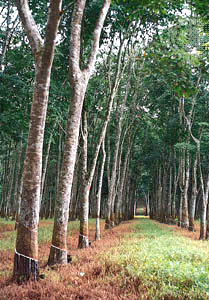 Figure 2-7: Rubber trees plantation in Malaysia (Encyclopaedia Britannica, 2013).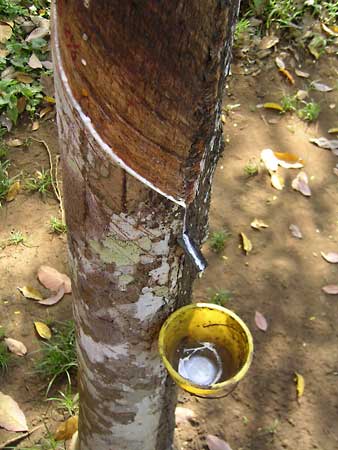 Figure 2-8: Extraction of latex from a rubber tree (Encyclopaedia Britannica, 2013).Rubber tapping is a process to collect the milky latex from the rubber tree in cups. A tapping is made in the inner bark using a special knife, which cuts through latex vessels to allow the product to flow. A good timing of the cut is very important within the planting cycle so as to optimise the latex yield. It is a very common practise for a tapping work to be done either at night or early in the morning particularly before the day’s temperature rises so as to allow enough time for the latex to drip before it coagulates and seals the cut. A stabilizing agent (ammonia) is put in place in order to prevent too early coagulation. Latex oozing from any incision made on the tree bark contains about 30% rubber, which under coagulation process will produce solid products such as tyres and surgical gloves.  A mature rubber tree can be classified as a tree with height of 20 to 30m tall and diameter up to 30 cm (Balsiger et al., 2000). Young trees can be differentiated from mature trees by their smooth brown-green bark. With a common planting distance of 3m by 7m, the stocking density of rubber trees is usually in the range 300~350 trees per hectare (Ratnasingam and Ioras, 2003). In a plantation, the trees are generally smaller compared to rubber trees in wild forest for two reasons: 1) Tapping activity to obtain the latex causes the trees to grow slower and 2) generally after 25 years, rubber trees are cut down because they are no longer economically viable when the latex production is declining with the age of the trees. Hevea Brasiliensis requires a tropical or subtropical climate to grow at its best. For example, temperatures between 20-28°C, well-balanced annual rainfall (Balsiger et al., 2000), and fortification from high winds and to prevent frost act as the key factors affecting its growth. If frost does occur, the effect on latex production can be devastating, and the entire plant will become brittle and break. The tree grows equitably well on most adequately drained soils. If they are germinated well, the seeds will grow to produce seedling plants in around 2-3 weeks. Depending on conditions and climate of where the trees were planted the trees may take 5 to 10 years to mature or, in other words, when tapping can start in practise. In general, this is when the trunk has about 500 mm circumference at 1 meter above ground level (Balsiger et al., 2000). Table 2-2: Trend in Malaysia’s rubber plantations (MRB, 2016).(Source: Department of Statistics Malaysia)In Malaysia, both estate owners and smallholdings cultivate the rubber plantation. However, the trees plantation has a declining trend from 1990 to 2010 (Table 2-2). There were 1836.7 hectares of the total rubber plantation area in 1990, but this figure was dropped to 44.08% smaller in 2010. The plantation areas from smallholders, namely RISDA, FELDA, and FELCRA still showed a reasonably good performance in rubber cultivation, despite the decreasing trend that happened every year. It can be seen from Table 2-2 that only a small number of estates owners maintained their rubber plantations. The main reason is because of the small profits generated from rubber cultivation. As the consequence, many estates have switched their fields to production of the more profitable commodities, particularly oil palm. Rubberwood as a feedstockFigure 2-9 shows an example of rubberwood pellets which are generally made from compacted rubberwood sawdust or other wastes from sawmilling activities in the wood manufacturing industry. The pellets are dense and can be produced at low moisture content, as low as below 10%. This is a major benefit since the pellets can be burned with very high combustion efficiency. Additionally, their high density also allows compact storage and serves convenience for transportation. Other residues apart from wood shaving and sawdust residues such as wood branches, and slabs are normally transformed into wood chips for use as fuels (Kaewluan and Pipatmanomai, 2011a). The analyses for elemental composition, ash, moisture content and heating value of the rubberwood chip and rubberwood sawdust obtained from the literature are shown in Table 2-3.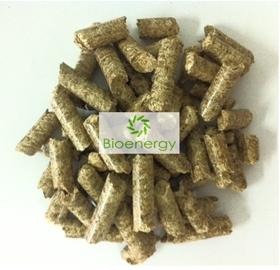 Figure 2-9: Rubberwood pellets (Bioenergy, 2011).Table 2-3: The properties of rubberwood feedstock in different forms.a Data from Kuprianov et al. (2011). Both ultimate and proximate analysis are as received basis.b Data from Kaewluan and Pipatmanomai (2011a). Moisture content is on wet basis whereas HHV, proximate and ultimate analysis are on dry basis. Thermal Conversion TechnologiesThermal conversion technologies are basically divided into three; pyrolysis, gasification and combustion.  These three options are the most important technologies to convert biomass into specific energy products (char, oil and gas) that can generate heat and electricity. The abovementioned technologies have been investigated by many researchers (Bhavanam and Sastry, 2011, Venderbosch and Prins, 2010, Ryu et al., 2007, Haykırı-Açma, 2003, McKendry, 2002c, Brage et al., 1996, Bridgwater, 1994). Pyrolysis, gasification, and combustion are processes in which heat is principally the leading mechanism to convert biomass materials or feedstock into other forms of energy. Although heat is the dominant mechanism in the three alternatives, they are however differing from each other by the extent to which the chemical reactions involved are permitted to take place. Pyrolysis is a process where organic matter is thermally degraded in an inert environment (without oxygen). It is an attractive process which derives three primary products known as carbonaceous char, liquids, and combustible gases. In general, pyrolysis occurs at temperatures between 400-800ºC where it can be carried out at atmospheric, pressurised or vacuum pressure. Additionally, pyrolysis always becomes the precursor of gasification and combustion. Unlike combustion which is highly exothermic, pyrolysis is an endothermic process which requires energy input to perform the operation. This process is of high interests as the product distribution can be controlled to favour either more char, gas or bio-oil by varying the heating rate and operating temperature.  Gasification basically refers to biomass feedstock that is partially oxidised in an environment where the oxidising agent such as air, oxygen, or steam is present. Syngas is the main product which is a type of gas with high energy content containing a mixture of CO, CO2, H2, and CH4. This gas is an important energy source to be used as fuel or as a chemical feedstock, and, therefore, is saleable. The normal operating condition for a gasifier is at temperature around 800ºC and at atmospheric or higher pressure. Due to the nature of the process that can deal with a wide range of different types of biomass, gasification is thus considered to be an efficient process with up to 50% conversion values when joined with a gas-steam cycle (Caputo et al., 2005). Combustion is regarded as the most direct and simplest technology for thermally treating biomass to produce energy. Its robustness to burn any type of biomass has made the technology to be widely used at industrial scale. Besides, it is also well-established compared to pyrolysis and gasification (Strzalka et al., 2013). Moreover, combustion is also known as mature technology and, therefore, offers low risk to power suppliers and investors. In theory, any type of biomass will suit the combustion process. However, only biomass with less than 50% of moisture content has been shown to be feasible in common practice (McKendry, 2002b). The sample’s water content if greater than 50% will cause disruption of the process and therefore may not be economically viable. The main product from direct combustion is heat. The heat produced is generally used for a subsequent process; to heat up water inside the boiler and to generate steam for electricity production. Whilst combustion serves flexibility for burning, its process parameters are difficult to control, and therefore the legislation demands are difficult to meet, particularly on nitrogen oxides (NOx) and sulphur oxides (SOx) flue gases emissions. Dioxins also could possibly be formed if halogens are present. Figure 2-10 summarises the products and applications of pyrolysis, gasification, and combustion as the primary technologies in use today. These thermal biomass technologies highlight several objectives; they are: 1) for reduction of biomasses volume, 2) for cost-effective waste treatment 3) for recycling and re-use of useful products, including energy, 4) to minimise environmental impact, particularly the reduction of CO2, 5) to reach sustainable production of renewable energy, and 6) fully proven and bankable technology. 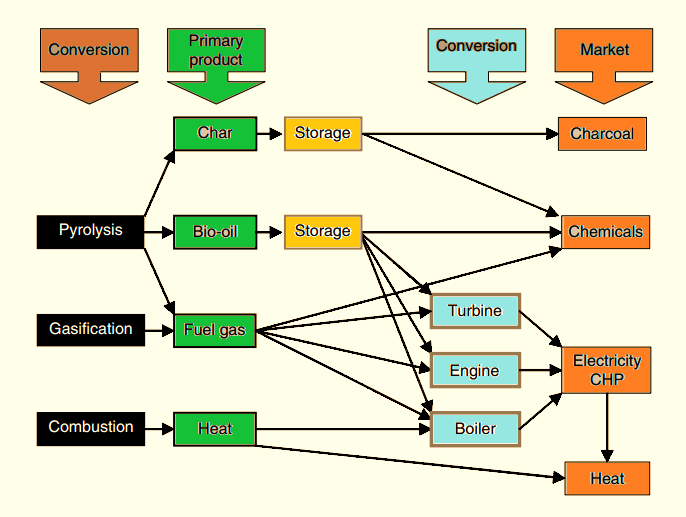 Figure 2-10: Thermal biomass conversion process (Bridgwater, 2006) (reused with permission).Pyrolysis processThe present research will focus on the pyrolysis process as the main thermal technology used to treat biomass and therefore this section will cover a detailed explanation about the thermal process. The basic phenomena take places during pyrolysis are:Transfer of heat from the source to the particle surface by means of radiation and/or convection and then towards the core of the particle, leading to a temperature rise inside the sample (Babu, 2008). Consequently, the increased temperature removes the moisture content in the biomass sample. The temperature rise inside the fuel causes removal of moisture stored in the fuel particle and initiates pyrolysis reactions and, therefore, leads to the escape of volatiles and formation of solid char. Char present in the vapour phase catalyses secondary cracking since the volatile and gaseous products will interact with the hot carbonaceous solid.The outflow of volatiles and gaseous products from the pores of the particles towards ambient then participate in a heat-transfer process with the cooler part of unpyrolysed fuel. Volatiles contained in the cooler regions of the fuel are condensed and producing tars. These interactions initiate autocatalytic secondary pyrolysis reactions such as reforming, polymerisation, dehydration, cracking, oxidation, water-gas shift, and gasification.During secondary reactions, tars will convert into gases and char. These conversion reactions of tars can take place either homogeneously in the gas phase or heterogeneously at the surface of particles of char (Wang and Yan, 2008).Figure 2-11 presents a simple diagram showing the possible reactions occurring during pyrolysis of wood biomass which encompass the basic phenomena mentioned previously.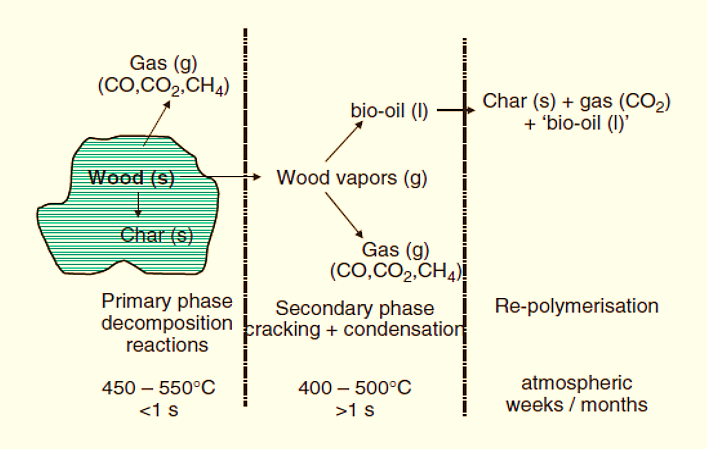 Figure 2-11: Possible occurring reactions during wood pyrolysis (Venderbosch and Prins, 2010) (reused with permission).Basically, the products of biomass pyrolysis can be categorised into three primary sections. These are:A medium (11-22 MJ/Nm3) to low calorific value fuel gas (4-11 MJ/Nm3) where hydrogen, methane, carbon monoxide, carbon dioxide are the dominant compounds contained in the gaseous product with minor quantities of higher hydrocarbons present depending on the organic characteristics of the materials being pyrolysed and the operating conditions used. The pyrolysis gas can be used as a fuel for direct firing in boilers and in gas turbines/engines for electricity generation.A liquid mixture consisting of water, tars and/or hot oils that contain chemicals such as phenol, acetic acid, acetone and methanol. The liquid product, also known as bio-oil is dark-brown in colour or black to dark green depending on the feedstock and the operating mode of pyrolysis. The bio-oils from biomass usually contain higher proportion of oxygen compared to fossil oils and therefore they are chemically unstable. The bio-oils still need further upgrades to reduce the oxygen content before they can be used for combustion/transportation fuel, and production of chemicals. Table 2-4 shows the typical properties of wood-derived bio-oil. It is worthwhile noting that the pyrolysis oils usually have heating value in a range of 16-23 MJ/kg, which is approximately half than that of fossil oil (37 MJ/kg). A solid residue consisting of elemental carbon (char, a porous carbon structure) originating from the thermal decomposition of the organic components. Highly carbonaceous char is essential as this indicates the greater amount of energy content available and so can be a fuel substitute for coal. Table 2-5 shows the properties of char produced from different types of biomass. The char can have the following industrial uses; as an activated carbon, as a gasification feedstock, and as a feedstock to produce high surface area catalysts in electrochemical capacitors (Fernández et al., 2011).  Table 2-4: Typical properties of wood-derived bio-oil (Bridgewater, 2006).Table 2-5: Bio-char properties from different biomasses produced at temperature 500°C.                         a by difference         NG – not given      b data from Lee et al. (2013)                  c data from Hernandez-Mena et al. (2014)These products of pyrolysis have higher energy density than the original biomass, therefore effectively converting solid biomass into an easily stored substance and reducing transport and handling costs. The products generated by this process are valuable and reusable, therefore potentially marketable. In general, this process produces no waste as the bio-oil and solid char can be burned directly, co-fired, used as the feedstock for gasification, or can be upgraded into higher value products for the chemical industry. The gas on the other hand can be recycled back into the process.It is worthwhile to note that the proportion of pyrolysis products can be varied by changing the process conditions; temperature and heating rate are the key parameters affecting the distribution of the final products. The general trend in biomass pyrolysis is for the yield of liquids to decrease with increasing temperature, and for the gas yield to increase. This is equivalent to higher temperature pyrolysis processes resulting in a higher output of gas production and less liquid. Therefore, the pyrolysis process can be categorised into different types depending on the conditions at which the process is carried out. Table 2-6 shows the different categories of pyrolysis, together with their operating conditions and the products.Table 2-6: Typical mode of pyrolysis (Stringfellow and Witherell, 2014, Mohan et al., 2006).Slow pyrolysis The carbonisation process has long been used for the production of charcoal. This process yields charcoal as the main product along with reduced concentration of oil/tar and gas products from the forming process of charcoal Traditionally, in developing countries, charcoal is ideal for domestic use as it has higher energy density than the original fuel. At present, conventional pyrolysis, also known as slow pyrolysis is widely employed as an industrial process for biomass conversion. Slow pyrolysis has been investigated by many researchers to maximise the yield of char (Brown et al., 2011, Ryu et al., 2007). Temperatures and heating rate are the key parameters affecting the final products. In general, the heating rate and peak temperature ranges for slow pyrolysis are about 10-100ºC/min and 300-700ºC respectively. For maximising char yield, a heating rate around 0.1 to 2.0ºC/s which is considered very slow and a low final pyrolysis temperature (400-600ºC) are required.Fast pyrolysis Fast pyrolysis differs significantly from that of slow pyrolysis where this process is associated with tar/oil at moderate temperature of 400-500ºC, and gas at much higher temperature. Fast pyrolysis can be considered as a more advanced process where it can be controlled according to the target of yield, either high yield of liquid or gas. In order to obtain gas yield at maximum, a high temperature with low heating rate coupled with long gas residence time process would be required (Canabarro et al., 2013). For example, fast pyrolysis gives gaseous products mostly when the process temperature is above 800ºC. On the contrary, if the target is to maximise the bio-oil yield, a low temperature but rapid heating rate, very short residence time and very fine particles would favour maximum bio-oil yield as high as 80% of the product on a dry feed. Research has shown that maximum liquid yield (75%) is achieved at reaction temperatures around 500ºC with high heating rates and short residence times to minimise secondary reactions (Bridgwater et al., 1999). The shorter vapour residence time of heat exposure of the organic matter (e.g., biomass) during fast pyrolysis results in an intense period of heat and mass transfer, as well as phase transition along with chemical reaction kinetics (Verma et al., 2012). Increasing the residence time to 10-20s however, allows to secondary reactions of the products to occur to a significant degree. Table 2-7 shows product distribution produced from different operating conditions of the pyrolysis process.Table 2-7: Typical product yield (dry wood basis) obtained by different modes of pyrolysis of wood (Bridgwater, 2006) (reused with permission).Additionally, rapid quenching and rapid heating produce intermediate pyrolysis liquid products, which condense before further reactions break down the higher molecular weight species into gaseous products (Fatih Demirbas, 2009). For example, high heating rates up to 1000ºC/s coupled with final temperatures below 650ºC followed by rapid quenching cause low proportion of char but significant increase in the liquid production. Bridgwater (2003) highlighted some important features to maximising production of liquid during fast pyrolysis process. The key features are described as follow:Biomass feedstock of very fine particles is strongly recommended to achieve a rapid heating.The pyrolysis temperature is carefully controlled at about 500ºC in the vapour phase with short vapour residence times of typically less than 2s.Rapid quenching of pyrolysis vapours is required so as to recover the bio-oil product.Imperatively, there are significant differences of liquids produced from different modes of pyrolysis. The bio-oil produced from fast pyrolysis mode is found with higher yield of up to 75 wt.% whereas bio-oil obtained from slow pyrolysis yield much lower with only 30 wt.%. In terms of water miscibility tolerance, bio-oil resulted from fast pyrolysis can tolerate up to 30-35 wt.% water before phase separation occurs whilst liquid from slow pyrolysis has water miscibility tolerance of only about 20 wt.%. Pyrolysis advantages and disadvantagesMain advantages of pyrolysis over combustion are:Pyrolysis plants are considered far cheaper to be operated due to lower process temperature, i.e. maintenance and materials used for reactor manufacturing are less costly on a pound for pound basis. The gases from pyrolysis are combustible and can be utilised as fuel. The volumes of gas are lower when compared to that generated by combustion and consequently the costs incurred for gas cleaning are lower.The liquid fuels produced can be stored and used when required for external processes or for supporting the pyrolysis. Main drawbacks of pyrolysis are:The pyrolysis process can be said to be biomass’s moisture-dependent which should be around 10% moisture content. High amount of water will be produced at high moisture contents. However, at low moisture content it is likely to obtain more dust instead of oil. Sludge for example requires drying before undertaking pyrolysis as it is a very high moisture feedstock.The efficiency of the pyrolysis process also depends highly on the particle size of feedstock. Considering the fact of rapid heat transfer is necessary through the particle is necessary during the process, most of the technologies can be used to pyrolyse up to a maximum of 2 mm small particles. This indicates that pyrolysis process highly demands small particles; meaning that any large material must undergo size reduction before subjecting to pyrolysis.  Many of the oils obtained from pyrolysis process include known carcinogens which contain polycyclic aromatic hydrocarbons (PAHs). The poor thermal stability of bio-oil and its corrosivity needs a solution to be achieved before the subsequent use of the bio-oil, especially as a fuel supply to power engines. Microwave Treatment Technology Microwave heating has long been known due to its high importance for a diversity of industrial processes such as tempering, thawing food, continuous baking, drying ceramics, and rubber industries as well as many specialised processes in the chemical industry (Meredith, 1998). However, to date many researchers have discovered microwave heating as another tool to treat various waste materials, including biomass such as wood and agricultural residues, algae, plastics, and municipal solid waste, and others. The application of microwave heating for thermochemical treatment of waste is still at an infancy stage of development and therefore investigation of the principal lying behind this emerging technology is perceived as highly crucial. It has been noted widely in published literature that microwave heating is perceived as a highly attractive technique to provide an instantaneous volumetric heating process at significantly higher efficiencies as compared to conventional heating. Unlike conventional thermal heating which basically involves an energy transfer from an external source to the core of the sample via radiation, convection, and conduction, microwave heating basically refers to the conversion of electromagnetic energy to thermal energy from within the sample (Al Shra’ah and Helleur, 2014). Therefore, instead of heat transfer, microwave heating is defined as energy conversion (Thostenson and Chou, 1999) and it has been reported to be an energy-efficient and viable alternative to conventional pyrolysis (Shuttleworth et al., 2012).Basically, microwave heating works by heating polar materials volumetrically starting from the core of the sample. Therefore, unlike conventional heating, microwave heating develops a higher temperature at the core of the material than the surrounding material and heat is generated volumetrically from the centre towards the surface of the material. Microwave heating offers several benefits over conventional heating where in many cases has been identified as a non-contact, volumetric, rapid, (Corsaro et al., 2004), controllable method as well as saving time when a uniform heating within the material can be obtained from a well-monitored microwave process. In particular treatment of various waste streams, microwave technology provides other advantages such as a reduced pre-treatment of common waste-streams such as drying, grinding/crushing, and pelletising thus offering flexibility to accept any type of feedstock including moisture-rich biomass. Furthermore, the microwave heating system offers greater control on the energy input where the device can be immediately started and stopped via the main power control feature thus removing the need for warming-up and cooling down phases. Microwave pyrolysis techniqueWithin the last decade, microwave pyrolysis has gained rapid momentum in the engineering field especially concerning management of waste. Since then, pyrolysis by means of a microwave oven has been a very attractive option compared to conventional pyrolysis. In general, conventional pyrolysis refers to a heating process in an oxygen-free environment that uses an external heat source to yield char, oil and gas. Therefore, microwave pyrolysis basically refers to heating the biomass under the same principle but using heat generated by microwave radiation. Microwave pyrolysis technology has been known as one of the novel thermochemical technologies although still at its infancy of development, with many researchers finding benefits of this technology over conventional pyrolysis. Several studies also have been performed on microwave pyrolysis of biomass, including feedstock such as wood (Miura et al., 2004), pine wood sawdust (Chen et al., 2008), corn stover  (Lei et al., 2009, Wan et al., 2009), corn stalk bale (Zhao et al., 2010), rice straw (Huang et al., 2010, 2008), fir sawdust (Guo et al., 2008), Douglas fir pellets (Bu et al., 2011), coffee hulls (Domínguez et al., 2007), peanut shell and maize stalk (Wang et al., 2007), wheat straw (Budarin et al., 2009), algae (Du et al., 2011), oil palm biomass (Salema and Ani, 2012a, Salema and Ani, 2011) and oil palm empty fruit bunches (Salema and Ani, 2012c, Omar et al., 2011). Several researchers have carried out some work on comparing microwave pyrolysis with conventional pyrolysis and considerable differences were distinguished between the two techniques (Budarin et al., 2010, Zhao et al., 2010). Al Shra’ah and Helleur (2014) conducted a study on differences of bio-oil composition between microwave pyrolysis and conventional pyrolysis and Shuttleworth et al. (2012) looked into gas production from both conventional pyrolysis and microwave pyrolysis and detailed the advantages and drawbacks between the two systems. To date, microwave pyrolysis has been proven to successfully produce a significantly improved quality of bio-oil, gas, and char which these products in turn become valuable resources to generate energy.  The benefits Microwave pyrolysis can be said to be much safer as compliance to a safe working environment under microwave irradiation will avoid explosions or other hazards that could be higher risks when compared to conventional pyrolysis plants. Moreover, it is an endothermic reaction-type and therefore runway of reaction temperatures to a dangerous level can also be prevented (Salema and Ani, 2012b). The major advantage of microwave heating compared to conventional heating is the nature of rapid heating through the internal body of the sample (Miura et al., 2000). Time saving is another advantage due to volumetric heating. In fact, the use of a microwave oven will achieve heating rates higher than the conventional reactors due to the interaction of molecules within the material. This in turn benefits from greater control of the heating process, thus obtaining high heating efficiency from microwave pyrolysis is possible. Apart from that, (Menéndez et al., 2007, Menéndez et al., 2004) discovered that microwave pyrolysis generates more H2 and CO content (syngas) compared with conventional pyrolysis carried out by means of an electric furnace. Additionally, microwave pyrolysis has been shown to produce a liquid product with less hazardous compounds content such as polycyclic aromatic hydrocarbons (PAHs). The challengesIn spite of the advantages that microwave pyrolysis offers, there are also some challenges encountered in handling this technology and one of the challenges is the lower yield of bio-oils produced from microwave pyrolysis when compared to conventional pyrolysis. It was found that fast pyrolysis using conventional reactors produced bio-oil typically yield up to 60-70 wt.% (Mohan et al., 2006; Meier and Faix, 1999). However, microwave pyrolysis produced less than 30 wt.% bio-oil yield (Salema and Ani, 2011, Lei et al., 2009, Miura et al., 2004), which is generally lower than that produced by conventional pyrolysis. In some reports, the addition of catalysts and some microwave-absorbent materials during microwave pyrolysis have been proven to improve the heating rate and bio-oil production (Salema and Ani, 2011, Du et al., 2010, Chen et al., 2008).  Some improvement was observed on the bio-oil yield which reached to 40 wt.%, however this amount is still generally lower than that obtained from fluidized bed pyrolysis (Ren et al., 2012). This indicates that obtaining a high yield of bio-oil by means of a microwave oven is a significant challenge. In addition, poor absorption of microwaves from biomass is perceived as another challenge for microwave pyrolysis technology. This is because biomass has been widely considered as a microwave-transparent material thus resulting in poor absorption of the microwaves energy. However, this circumstance has been improved by the assistance of microwave absorbent material to increase the microwave absorption efficiency and it has been widely applied in a number of literature papers. For example, a research article on microwave processing with carbon materials (microwave absorbers) by Menéndez et al. (2010) was recently published. Nevertheless, since this technology is technically new and still growing at early stage, on-going development of microwave pyrolysis is crucial so as to obtain a better understanding of the fundamental mechanism that lies behind this new viable process. Recent research by Lin et al. (2012) on progress of scaling up the technology has made microwave heating to some extent, being well-recognised among the pyrolysis community.A Review Of Microwave PyrolysisAs discussed in the previous section, the microwave technique can be seen to have many obvious advantages, therefore it is considered to be one of the promising methods to enhance the chemical reactions that occur during the pyrolysis process. In this section, the microwave pyrolysis method is reviewed extensively, covering the key parameters (temperature, residence time, power, etc.) that affect the microwave biomass treatment. Comparative studies from the literature are also presented on the products distribution obtained by microwave heating and conventional heating.Effect of temperature and timeThe effect of temperature on microwave pyrolysis has been extensively studied by many researchers (Ren et al., 2012, Zhao et al., 2012, Domínguez et al., 2007) in which they discovered that temperature was one important parameter, affecting the final pyrolysis products produced under microwave heating. Zhao et al. (2012) reported the effect of temperature on the product yield from microwave pyrolysis based on their experiments on wheat straw. A domestic microwave oven of 3000 W and 2.45 GHz with some modifications was used to perform the operation. When the temperature increased from 400ºC to 600ºC, the gas yield rose from 17.69 wt.% to 22.7 wt.%. Additionally, they also obtained a significant improvement in the ratio of combustible gas to total gas products; from 67.21 vol.% to 77.14 vol.%. At an increased temperature, a larger number of volatiles were released thus giving rise to the formation of pores within the char sturcture. Increasing the temperature from 400ºC to 600ºC increased the specific surface area of the solid fraction from 0.89 m2/g to 9.81 m2/g and the pore volume from 0.006 cm3/g to 0.012 cm3/g, while reducing the average pore size from 282.16 nm to 46.64 nm, respectively (Zhao et al., 2012).Domínguez et al. (2006) also discovered in their study that the high pyrolysis temperature used (1040ºC) caused the vapours released to undergo gasification and secondary cracking reactions, thus giving rise to higher gas yield but lower oil production. The authors successfully obtained an improved yield of syngas (H2 + CO) and H2, of up to 66% and 38% respectively from a sewage sludge sample with a mixture including a microwave graphite and char absorber to increase the heating intensity. Lei et al. (2009) studied the influence of reaction temperature and time of on the yield of char, bio-oil and syngas produced from corn stover using microwave pyrolysis. During the pyrolysis, the reaction temperature was varied from 515 to 685ºC whilst residence time ranged from 4 min to 22 min. It was discovered that a temperature of 650°C and residence time of 8 min resulted in maximum volatile content where its amount was 76%; 34% of that was the yield of bio-oil and the remaining 42% was the gas yield. Effectively, an increase in reaction temperature and time brings an improved production of bio-oil and syngas yield, but a decreased amount of biochar yield. It was observed that the highest bio-oil yield (50.30%) was obtained at reaction time of 13 min at 684ºC. On the other hand, the highest syngas yield of 31.52 wt.% and the lowest biochar yield of 22.61 wt.% were both obtained at reaction conditions of 650ºC after 18 min. From their study, it can be concluded that temperature and reaction time conditions are of high importance for an effective reaction in the microwave pyrolysis process. Domínguez et al. (2007) in their research compared the conventional and microwave pyrolysis of coffee hulls and discussed on how these different heating systems influenced the product yield and the product characteristics. They found that microwave treatment produced a larger yield of gas than that of conventional pyrolysis, where notably higher H2 and syngas (H2 + CO) content of up to 40 and 72 vol.% respectively were obtained compared to the other fraction yield.Effect of feed characteristicsDifferent biomass input materials have different amount of water content and more importantly this significantly influences the material’s dielectric properties when the biomass undergoes the microwave heating process. Robinson et al. (2009) studied the effect of water content on dielectric properties of a wood sample and its influence on both liquid and gas yields. They observed that the sample containing 6.3% water resulted in liquid yield of 13% whereas over 19% of gas yield was reported at the corresponding water content. With increasing water content of up to 22%, both the liquid and gas yields were decreased to 3.5% and 4.5% respectively. Figure 2-12 shows the loss factors,  of dried wood pellets and water-containing wood pellets determined at different temperatures. From their results, they identified that at room temperature, the dried wood sample was transparent to microwave energy, whereas the water-containing wood sample was a good microwave absorbent material. At temperatures above 500°C, the loss factor of both samples (dried and water-containing sample) increased significantly due to char formation that became the microwave-absorber. From their study, it can be concluded that the moisture content in biomass enhances the utilisation of microwave energy, therefore increasing the overall efficiency of the process. 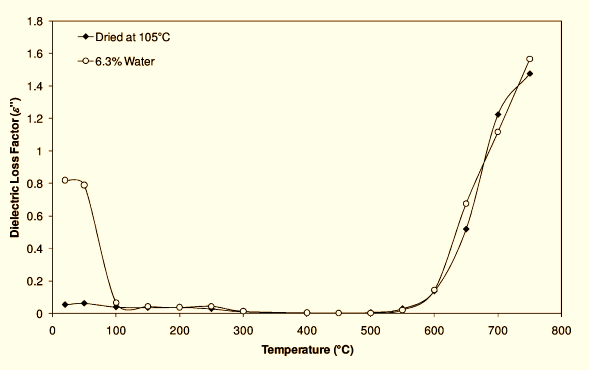 Figure 2-12: Dielectric loss factors of wet and dry wood samples at different temperatures (Robinson et al., 2009) (reused with permission).Effect of biomass size inputRapid microwave pyrolysis of wood within a short radiation time was studied by Miura et al. (2000) using a large piece of larch that has a height of 60 mm and a diameter of 60 mm. Their results showed that with 6 min and 8 min reaction times of microwave radiation, the char yields were about 39 wt.% and 35 wt.% respectively, whereas the tar yield was relatively constant at about 20 wt.%. The specific surface area of the char residue obtained was 550 to 655 m2.g-1. When comparing this surface area value with char produced by a conventional thermal process, the surface area was seen to be much greater. This shows a promising performance of microwave heating in terms of producing high quality of char. Following this study, Miura et al. (2004) again conducted a pyrolysis experiment by microwave heating but using different dimensions of wood blocks (pieces of larch) with diameters ranging from 60 to 300 mm and weights from 80 to 12,000 g. Two types of microwave ovens (1.5 kW and 3 kW) were applied as the heating apparatus where the small-scale oven (1.5 kW) was designed for pyrolysis of small wood samples, and the large-scale (3 kW) oven was used to pyrolyse larger wood samples. In their studies, they found that microwave radiation resulted in temperature at the core region of the wood being higher than the outer region (the surface) (Figure 2-13). The char yield recorded was about 20% and the char specific surface area (450 m2/g) was 2.5 times greater than that produced by conventional heating (184 m2/g). The yield of generated tar from this research was about 15-30 wt%. Interestingly, they revealed that in comparison to smaller wood samples, larger wood blocks used less electrical power consumption per unit to complete the pyrolysis reaction. 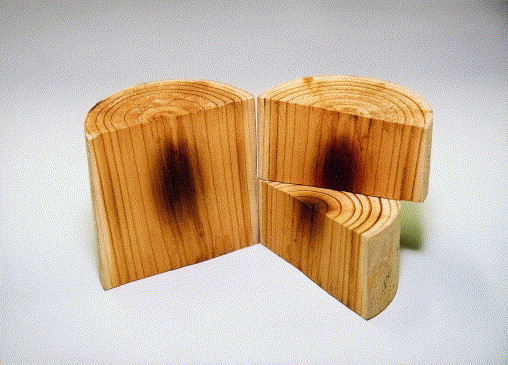 Figure 2-13: Cross-section of a large piece of larch under microwave irradiation (Miura et al., 2004) (reused with permission).Effect of microwave power levelThe effect of microwave power level was studied by Hu et al. (2012) where a sample of Chlorella vulgaris (a wild type of algae) was used to observe how this parameter affected the products of microwave-assisted pyrolysis. The experiment was performed using a 3750 W and 2.45 GHz microwave oven. A three-neck quartz reactor of 500 ml was placed in the oven with which it connected to a tank containing N2 as the carrier gas. It was discovered that when the microwave power level increased from 750 W to 2250 W, the temperature level was seen to increase as well from less than 200 ºC to almost 800 ºC, thus improving the yield of gas product but decreasing the solid fraction yield. The maximum bio-oil yield (35.83 wt.%) was obtained at 1500 W microwave power level whereas the maximum gas yield was obtained at a power of 2250 W. From their results, they concluded that increasing the microwave power level led to an improvement of gas production. Whilst the solid residue produced at increasing microwave power was less effective, adding a catalyst of activated carbon had shown to improve the solid residue results.Effect of catalysts Wan et al. (2009) studied the catalytic effects of different catalysts on microwave pyrolysis of dry corn stover and aspen wood pellets. The catalysts used were K2Cr2O7, Al2O3, KAc, H3BO3, Na2HPO4, MgCl2, AlCl3, CoCl2, and ZnCl2. With 20 min tests at temperatures ranging from 450 to 550°C using a 2450 MHz and 875 W constant input power of microwave oven, they discovered that some of these catalysts, such as KAc, Al2O3, MgCl2, H3BO3, and Na2HPO4, resulted in an increase of the bio-oil fraction. The increase in bio-oil yield followed by reduction in char and gas fractional yields suggested that several different mechanisms were in place during the reaction from the effect of catalysts. They concluded that the catalysts may have played a role in assisting the microwave absorption throughout the material (i.e. become a microwave-absorbent) through participation in a reaction called “in-situ upgrading”. This process is referred to a phenomena where the volatiles evolved from the thermal decomposition of organics are reacting directly and immediately on the catalysts pre-mixed with the biomass feedstock thus boosting the heating rate of the reaction (Wan et al., 2009). Effect of microwave absorberMany literature studies have shown that biomass is typically a poor material to absorb microwaves, and therefore it is relevant to find a material which is more capable of absorbing microwaves. These candidates are denoted as microwave absorbers or microwave receptors. According to many researchers (Salema and Ani, 2012a, c, Bu et al., 2011, Salema and Ani, 2011), the ratio of the microwave absorber added to the biomass is very important to achieve bio-oil yield at its optimum. Additionally, the microwave absorbers benefit to increase the temperature during pyrolysis. Four different ratios of biomass (oil palm shell) to carbon were used; 1:0.1, 1.0:25, 1:0.5, 1:0.75, (wt.%) in a study conducted by Salema and Ani (2012a). They tested the biomass without adding any activated carbon added and surprisingly they found that no pyrolysis occurred at power settings of 180 W and 450 W. With 10% addition of carbon to the biomass, bio-oil yield was found at its minimum, while char yield was at its maximum value. They discovered that the ratio of biomass to carbon was highly important in determining the final pyrolysis temperature where maximum bio-oil yield and phenol content in the bio-oil were obtained at biomass to carbon ratio of 1:0.5. This was in a good agreement with work conducted by Bu et al. (2011) investigating on Douglas fir biomass under microwave technology. As such enhancing product yield, they concluded that the biomass to carbon ratio plays an important role to further control the reaction mechanism. Moreover, the blending of carbonaceous material (activated carbon) with the oil palm shell biomass not only contributes to a temperature rise but also enables the pyrolysis temperature to be controlled. Therefore, this is of great advantage to control temperature during microwave pyrolysis since many of domestic microwave ovens have no feature of temperature setting; only power and time features to set the heating process. Interestingly, they also found that the proportion of carbon blending with the biomass highly affected the phenolic content and distribution of the product yield. Their studies also demonstrated that the use of microwave absorbers led to a temperature rise, hence eliminating the need for a high microwave power input to conduct microwave pyrolysis. From an energetic point of view, this is a great advantage since only lower power input is needed for the microwave pyrolysis process.  Operating mode of microwave oven Single mode microwave ovens have small compact cavities (Figure 2-14) in which the microwaves are transmitted through a waveguide that gives only one wave mode directly focussing on the reaction material. In contrast, multimode microwave ovens (Figure 2-15) have larger cavities in which the microwaves are reflected from the cavity walls in a chaotic manner thus producing multiple modes of electromagnetic waves. As a consequence, the microwave energy density is different between single-mode and multiple-mode microwave systems. A single-mode microwave oven produces higher microwave field density although the maximum power input in most single-mode cavities is only 300 W. This is mainly because the microwave energy exists in the area of small space, thus giving rise to a greater energy per unit area (CEM, 2011). On the other hand, a multiple-mode microwave oven reacts in the opposite way where high electromagnetic energy exists in multiple areas in the larger multiple mode cavity.  As a comparison, a typical single mode cavity, with a volume of 0.5 L, can generate 600 W/L with 300 W of power applied to the reaction (CEM, 2011). A multimode cavity, on the other hand, will generate 20-25 W/L with 1200 W of energy applied (CEM, 2011). Domínguez et al. (2005), in their studies of microwave pyrolysis of sewage sludge with char as the microwave absorber found that a single mode microwave oven worked better to produce gas whereas a multimode microwave oven worked better to produce higher yield of char and bio-oil. The likely explanation can be due to exceedingly fast heating rates can be obtained in single mode microwave ovens because of the presence of high microwave field density, thus promoting cracking reactions at a greater extent.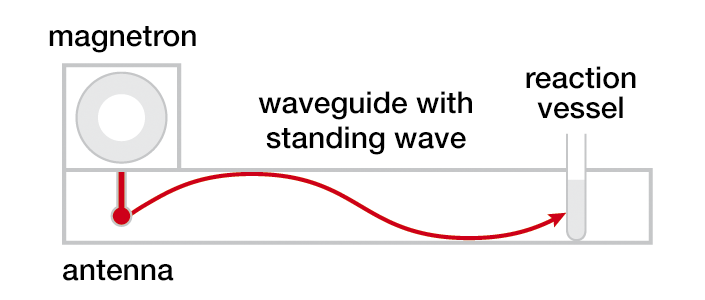 Figure 2-14: A single mode system of microwave oven (Anton Paar, 2016).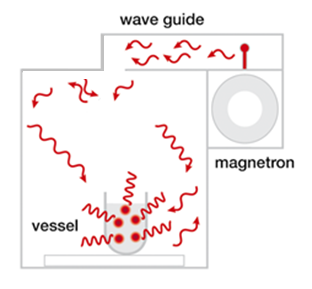 Figure 2-15: A multi-mode system of microwave oven (Anton Paar, 2016).Earlier studies (Salema and Ani, 2012a) have shown that both single mode and multimode microwave reactors will experience hot spots phenomena, which refers to a localised microwave field strength at certain positions. Hot spots occurring in single mode microwave oven however does not lead to any problems but hot spots existing in multimode microwave oven may interrupt the reaction mechanisms by forming large temperature gradients. The non-uniformity of microwave flux density exists in multimode cavities which results in the introduction of several techniques to improve the uniformity of microwave energy within the materials. This includes employing a turntable inside the microwave oven, a fan or magnetic stirrers, and increasing the microwave frequency so that the microwave energy is evenly distributed in the cavity and a more uniform temperature profile can be achieved.Costs and Economic OverviewCosts and economics of biomass conventional technologiesIn general, the cost of energy production of a biomass plant can be categorised into two: capital investment and operating or variable costs. Capital investment so-called fixed costs include the plant reactor, basic process equipment, feed handling and storage, and facilities for development such as land, road, transport, building, etc. (Jahirul et al., 2012). The fixed costs can be said to rely on the type of technology implemented, plant size and biomass feedstock. On the other hand, variable costs include biomass harvesting or feedstock, maintenance, product transport, labour, utility, etc. (Jahirul et al., 2012). The share of these different components on the variable cost are given in percentages by LaClaire et al. (2004) as shown in Table 2-8. Table 2-8: Variable cost for a pyrolysis plant.There is a growing interest among the researchers to look into conversion costs of biomass rather than conventional fossil fuels (Sims et al., 2003, McKendry, 2002b). Currently, products derived from conventional technologies for example, pyrolysis products, are still uneconomical when compared to fossil fuels owing to a higher cost of production. The main reason is because before biomass feedstock can be used for heat and power generation, they primarily have to be prepared and stored, therefore incurring additional costs for biomass collection, handling and storage, biomass size reduction, drying and grinding, product collection, storage, and transportation to energy conversion processes. Table 2-9: Installed capital costs for solid biomass receiving and preparation (EPA, 2007).Note: Prep-yard (preparation yard) refers to the steps of preparation, storage and transportation of biomass which mainly comprise into four categories; 1) receiving, 2) processing, 3) storage, and 4) transportation of biomass such as fuel metering conveyors, meters and pneumatic transport. Table 2-9 describes the installed capital costs of preparing biomass of 100, 450, and 680 tons/day, along with major equipment components involved in the biomass conversion plant. Equipment installation costs, controls, civil/structural work, electrical work, engineering fees, and contingency costs are also shown in the table (EPA, 2007). Additionally, it can be seen from the tabulated data that prep-yard capital costs decline (on a per ton basis) with the increased size of the plant which means that the bigger the biomass plant, the more economical it is.The challenge when discussing biomass power generation is to convey the issues on a series of technologies involved and the variation of these technologies in terms of process technology and cost. To perform this is in fact a difficult task as different technologies are technically at different stages of maturity and they vary substantially (e.g. direct combustion in stoker boilers, low percentage co-firing, municipal solid waste incineration, combined heat and power, anaerobic digestion, and landfill gas are commercially available and mature technologies for biomass power generation, whereas atmospheric gasification and pyrolysis are less mature and only at the beginning of their deployment) (IRENA, 2012). For example, the total installed costs of stoker boilers used in a direct combustion process ranged between $1,880 and $4,260 per kilowatt (kW) in 2010 (Simet, 2012), whereas circulating fluidized bed boilers costs ranged between $2,170 and $4,500 per kW. Anaerobic digester power systems had a significantly larger range of capital costs from $2,570 up to $6,100 per kW, and gasification technologies had total installed capital costs of between $2,140 and $5,700 per kW (Simet, 2012). Several factors are also associated with the cost of biomass energy conversion which include the scale of operation, year of construction, and operation and maintenance (O&M) (Jahirul et al., 2012). It is worthwhile noting that the economies of scale are a vital feature of the development of industry and technology in which the larger a process can be built, generally the cheaper it becomes (Bridgwater, 2003). Therefore, energy and process industries must take this into account before implementing the technology. By scaling-up pilot or demonstration biomass plants, biomass can be said to be highly competitive with conventional fossil fuel and  by taking into major consideration of the issues addressed above, biomass can be made successful as an alternative and viable option of renewable energy sources.  Costs and economics of microwave technology Cost and profitability are two major factors to be considered before any investment is made on employing new technologies especially at commercial scale. Therefore, as with conventional heating technologies (pyrolysis, gasification, and combustion), the implementation of microwave technologies also needs consideration of the economics of production. The shortcomings of implementing microwave technology are the high electrical power consumption and high operating costs. It has been considered that microwave heating technology is always more expensive than conventional heating, even though this is not particularly the case. This will actually depend on the application and utility costs. In some cases, the efficiency of microwaves can be 50% more than conventional systems, therefore resulting in major savings in cost and energy consumption. According to Appleton et al. (2005), the high operating costs of microwave equipment can be offset by economic benefits pertaining to the operation by process time savings, increased speed of drying, better quality products, greater yield of saleable by-products and environmental compatibility. Evidence shows that gas, oils and chars produced from microwave-assisted pyrolysis technology can be further treated and sold as they are all marketable. Alternatively, reusing the by-products back in the microwave process system can provide further energy and save costs as well. For example, the gas and oils can substitute fossil fuel as alternative fuels and the char can be blended with the feedstock to become a microwave absorber so as to enhance the heating process. In terms of maintenance, in comparison with conventional dryers and heat exchangers that need periodic cleaning and inspection with an expensive inventory parts and a highly trained labour force, the only part in a typical microwave oven that requires maintenance is the magnetron which is the main feature of the transmitter known as the low-cost and efficient cross-field microwave generator. Magnetrons have a finite life and so should be categorised as a consumable items. However, there are several aspects that affect the magnetrons’ life. Firstly, adequate cooling is of high importance where magnetrons of < 3 kW will need air as the cooling media whereas magnetrons rated ≥ 3 kW would require water cooling to dissipate heat sufficiently. According to Powder Bulk Solids (2012), the operating life of a 915 MHz commercial magnetron is usually around 6000-7000 hours or greater and this indicates a maintenance cost of about US $1 per operating hour.    More recently, Dehong CHON Pyrolysate Inc., a company from China has proudly opened a 400 kW microwave pyrolysis test site in Yunnan province, China. The facility has undertaken hundreds of tests using different input materials such as wood, bamboo, bagasse and other biomass block materials, with successful results proving the viability of the technology. Their pioneering microwave furnace technology effectively and rapidly accomplishes the biomass pyrolysing process, generating by-products of liquid, gaseous and solid char with economic values that far outweigh the cost of feedstock. Table 2-10 shows the economic return-on-investment based on their test results of using bamboo as the raw material by taking into account the current market price for raw materials and products. The products obtained from the microwave technology show a pronounced return on investment and high gross profit. This company stays at the forefront of pioneering biomass utilisation research and development, producing the art of microwave pyrolysis technology that is able to reap the benefits of biomass utilisation on an industrial scale (CHON, 2014). Therefore, economic feasibility is the key element to commercialise microwave pyrolysis technology. The technology has a broad range of applications in industries, and previous extensive research can provide guidance for companies to increase the efficiency, productivity and economic return of energy-from-biomass using microwave technology. The microwave equipment is fast and efficient, comprehensively completing the pyrolysis process. Its efficiency, speed and convenience are the attractive features to promote the implementation of microwaves on an industrial scale in the near future.Table 2-10: Economic return-on-investment using bamboo as the raw material (CHON, 2014).Note: exchange rate of 1RMB to $0.165Summary In conventional pyrolysis, the process efficiency is highly dependent on the fundamental heat transfer processes of conduction, convection and radiation. This limitation has consequently driven the pyrolysis community to investigate an alternative technology for producing bio-derived and bioenergy products. Past literature reviews suggest that microwave technology is indeed a promising technique that can be a solution to the existing limitation in conventional technologies for biomass treatment. The review has shown that the innovation of microwave pyrolysis involves a unique heating mechanism that is called volumetric heating and it has been confirmed that this heating pathway has successfully improved the quality of char, bio-oil and gas production for future energy utilisation. This refers to improvements in char porosity, improvement in syngas production (H2+CO) and greener bio-oil product due to the absence of carcinogenic compounds of PAH. The primary focus of this research is therefore to investigate how far the microwave technology meets the requirement in terms of product quality improvement. Interestingly, despite the variety of biomass wastes that has been used on microwave pyrolysis, the use of biomass materials from Malaysia especially rubberwood has not found to have been reported to the best of the author’s knowledge. Hence, this research work could provide a valuable addition to the knowledge of the pyrolysis community since the use of waste rubber trees after their productive life end is an ideal economical source of biomass to substitute fossil fuels.This chapter also highlights noticeable gaps of information that have not been studied in sufficient detail and so further research in possible areas is highly required. Whilst there is a growing interest in microwave pyrolysis, much of the research work done in the past focussed only on bio-oil and gas production but less attention was paid on char production. Thorough investigations on char characteristics including elemental composition, proximate analysis, heating value, surface morphology and surface area analysis will be applied in this study. This, together with comparing and contrasting the useful products obtained from microwave pyrolysis technology with those obtained from slow pyrolysis will provide a better understanding on how the products differ for each heating system. While many have reported on microwave pyrolysis with the aid of microwave absorbers, this present research however will focus on biomass processing using a microwave system without the help of microwave absorbers. Hence, this will provide an interesting outcome especially on the behaviour of the biomass when heated alone in a microwave environment.Chapter Theoretical BackgroundThis section examines the chemistry and mechanisms involved in the pyrolysis process including the thermal degradation of each component present in biomass; cellulose, hemicellulose and lignin. The fundamentals of conventional heating are also outlined and general governing equations involved in conventional heat transfer are also presented in detail. Finally, the fundamentals of microwave heating are discussed, looking specifically at the coupled physics involved in the system; in particular, the heat transfer coupled with the electromagnetic energy. Exploration into key parameters describing the microwave heating is also discussed with some illustration on distribution of microwave energy within the microwave oven’s cavity. The Chemical Process of Pyrolysis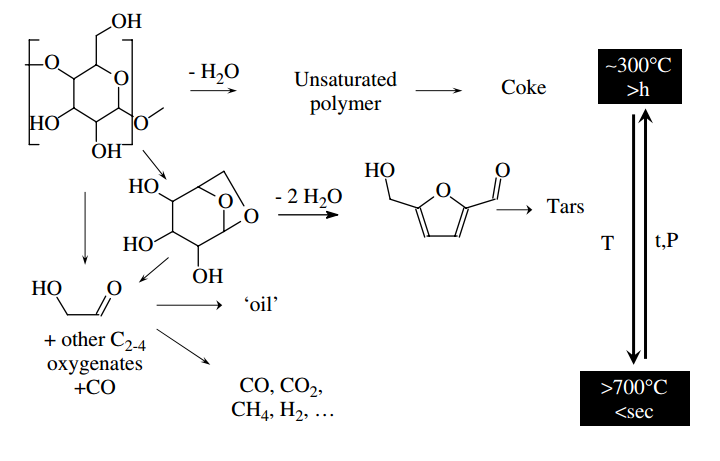 Figure 3-1: The chemistry of pyrolysis (Lange, 2007) (reused with permission).Pyrolysis has long been known as a biomass-upgrading process where the products generated (char, bio-oil and gas) can be made as a valuable fuel and chemical. Figure 3-1 illustrates the basic pyrolysis chemistry which focusses on the conversion of carbohydrate components. Partial depolymerisation of carbohydrate polymers into short chain of sugars occurs when heated at low temperatures (<200°C) within long reaction times usually hours. Below 300°C, slow dehydration takes place along with reduction of the sample weight thus leading to subsequent reactions forming unsaturated polymers and finally, char. When a high temperature (~300°C) is applied, fragmentation dominates where it involves depolymerisation into anhydro-glucose compounds and light volatiles. Upon heating at even higher temperatures, volatile species will escape thus giving rise to the formation of tars (when efficiently removed from the medium) and production of C2-4 oxygenates from extensive breaking of C-C bond. When the heating goes beyond 700°C, a valuable mixed gas product is generated which consists of CO, CO2, H2, and CH4.To convert energy from biomass, it is vital to understand the thermal behaviour of the major chemical constituents of biomass that are; cellulose, hemicellulose and lignin when taking into account the thermal conversion treatments. This is because pyrolysis is a complex process, therefore understanding the reaction streams from the individual components will be very useful to study the primary and secondary reactions produced from each constituent. As follows describes briefly the thermal degradation of each component which can be summarised as: thermal degradation of hemicelluloses > of cellulose > of lignin (Babu, 2008).The first component to degrade is hemicellulose where it usually decomposes below 250ºC and depolymerises to rearrange the glycosidic ring structure. The mixture of various polymerized monosaccharides of hemicellulose then decomposes at around 300ºC to produce dominantly volatile products such as CO2, CO, H2O, and condensable vapours. Thermal degradation of cellulose starts at temperatures close to 320ºC, and it is completely degraded at 500ºC. During decomposition, cellulose undergoes several phenomena such as water elimination, condensation and fragmentation reactions thus forming gases, liquid and char residue. The final stage to complete the pyrolysis process will cause the lignin component to degrade at temperatures beyond 320ºC with a rapid rise in char formation and volatile products, and can complete the thermal decomposition at temperatures as high as 600ºC.Of all the three major constituents, cellulose thermal decomposition is best understood and widely studied by many researchers (Milosavljevic et al., 1996, Antal and Varhegyi, 1995, Lewellen et al., 1977). The Waterloo-mechanism as proposed by Boukis (1997) (Figure 3-2) in general illustrates three competitive primary reactions from cellulose; (i) fragmentation to carbonyl compounds; (ii) the depolymerisation to levoglucosan and other primary anhydrosugars; and (iii) the dehydration to char, gases and water (Van de Velden et al., 2010). At low temperatures of less than 350ºC and slow heating rates, the dominant process is dehydration. Depolymerisation takes place at temperatures between 300ºC and 450ºC thus leading to formation of tar product. The major component of tar is levoglucosan that vapourises and then decomposes with temperature increases. On the other hand, fragmentation of cellulose is optimised at around 600ºC (Van de Velden et al., 2010). Further increases in temperature (>600ºC) with a fairly high heating rate and long vapour residence time would favour maximum gas yield as the consequence of secondary reactions between the solid phase and the vapour. 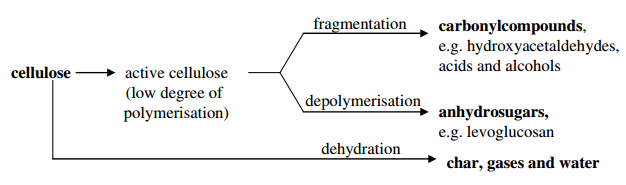 Figure 3-2: Cellulose primary decomposition based on Waterloo-mechanism (Van de Velden et al., 2010) (reused with permission).Additionally, Lewellen et al. (1977) provided a more comprehensive scheme of potential pathways that may result in weight loss during the pyrolysis process (Figure 3-3).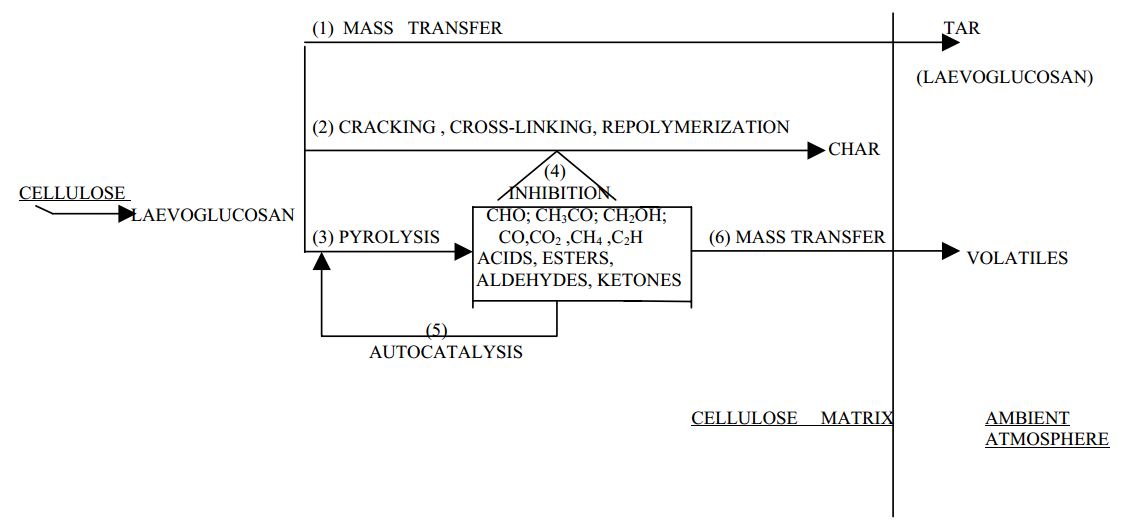 Figure 3-3: Pathways of pyrolysis reactions (Lewellen et al., 1977) (reused with permission).In this matrix structure, cellulose undergoes a rapid decomposition into an intermediate product called as levoglucosan. They may undertake several pathways; route 1 to produce tar; or route 2 to give char; or route 3 to produce lighter volatile products such as CO, CO2, fixed gases, aldehydes, ketones and free radicals, some of which could impede char formation through route 4, or autocatalyze step 3 through route 5 (Sinha et al., 2000). Stable products of lighter molecules would escape the scheme via path 6 to generate volatiles. Therefore, it has been indicated that there are various pathways for cellulose pyrolysis alone thus suggesting the multiple mechanisms of pyrolysis of cellulosic feedstock as a whole.There are different approaches proposed for mechanisms of biomass pyrolysis. The first class of models involves a single step of first order reactions into multiple final products and is given as;                                      Solids →  a gases + b tars + c char                                            Where k is the reaction rate constant, and a, b, and c are the coefficients of the different product yield of pyrolysis. The rate constant, k can be determined from the Arrhenius equation (k =  A exp (-E/RT)) where values of frequency factor A and the activation energy E (J/mole) are necessary to determine k (s-1). The second class of models (one stage multi-reactions) describes simultaneous and competing first order reactions where the multiple products (char, tar, and gases) are influencing each other. This model is proposed in Shafizadeh et al. (1977) and is shown in Figure 3-4. 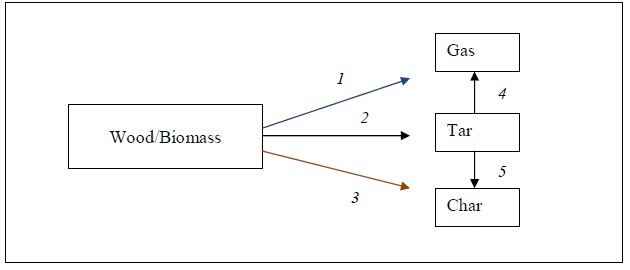 Figure 3-4: Wood pyrolysis mechanism (Thurner and Mann, 1981) (reused with permission).Thus, the one-stage multi reactions model can be referred to by three parallel reactions (reactions 1, 2, and 3), called the primary reactions, whereas the tar decomposes into gas and char via reactions 4 and 5 called the secondary reactions (Thurner and Mann, 1981). The primary reactions relate to endothermic reactions where they take in energy from the surroundings in the form of heat, whereas the secondary reactions relate to exothermic reactions where they transfer the heat energy to the surroundings. Fundamentals of Conventional HeatingConventional heating basically involves conduction, convection, and radiation where the heat transfer starts taking place from the heat source to the particle surface by means of radiation/convection and then towards the core of the sample thus leading to a temperature rise inside the sample. Generally, the temperature within the sample will vary from point to point with time. Figure 3-5 shows the temperature profile changes with time in a plane wall. 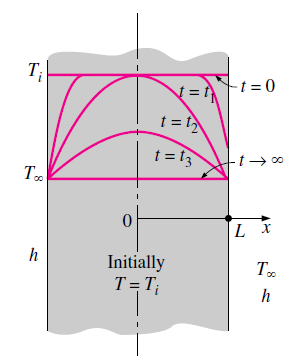 Figure 3-5: Transient temperature profile in a plane wall where its surface is exposed to convection for Ti > T (Cengel, 2006) (reused with permission).The surface of the plane wall is initially at Ti  and when the surrounding medium has T∞ < Ti at t = 0, a temperature drop will occur at the wall and near the surfaces. This is because heat is transferred from the wall to the surroundings thus resulting in a temperature gradient in the wall followed by internal heat conduction towards its outer surfaces. At the wall centre, the temperature remains constant until t = t2, and temperature distribution within the wall is symmetrical at any instant about the mid-plane. As time passes, the temperature profile gets flatter and flatter and eventually becomes uniform at T = T∞. That is the point where the wall has reached thermal equilibrium with the surrounding medium. At this point, heat transfer will stop due to zero temperature difference. For a long cylinder, similar discussion is also applicable. The general governing equations involved for conventional heat transfer are shown as follows;Thermal conductivityThermal conductivity (k) is a physical quantity that measures the rate of heat transfer through the material by means of conduction.  This property is evaluated by the Fourier’s Law of heat conduction equation defined as follows:qx = -kA                                                     Eq. 3-1Where qx refers to heat flux by conduction (W), k is the thermal conductivity of the body material (W/m.K), A is the cross-sectional area normal to the heat flow (m2), and dT/dx is the temperature gradient as a function of position x (K/m). High thermal conductivity describes the material as a good conductor whereas low thermal conductivity indicates to a poor conductor. Iron, for instance, has a thermal conductivity of 80 W/m.K while ceramic or glass has a thermal conductivity of about 1 W/m.K. Woody biomass on the other hand, has thermal conductivity around 0.1256 W/m.K, a value adapted from Pyle and Zaror (1984).Heat transfer coefficientThe heat transfer coefficient (h) measures the rate of heat transfer from a surface into a bulk fluid. This fundamental heat transport coefficient can be defined from the Newton’s Law of cooling.                            Eq. 3-2Where qx/A is the heat flux at the cross-sectional area, T surface and T bulk are the surface and bulk phase temperatures (K), and h is the heat transfer coefficient (W/m2.K). Heat transfer coefficient is considered as the property of situation (not a material property) because it reflects how the surface and fluid are in contact with each other. For example, the value of convective heat transfer coefficient for woody biomass is 20 W/m2.K, taken from Park et al. (2010).   Biot numberThe Biot number term (Eq. 3-3) is a dimensionless parameter which is very important in conduction problems involving surface convection effects. Bi =  =                                                Eq. 3-3Where, h = convective heat transfer coefficient (W/m2.K), L = length (m), and k = thermal conductivity (W/m.K). For a symmetrically heated cylinder or sphere, radius r would be used instead of length, L. According to Eq. 3-3, the Biot number also indicates the ratio of thermal resistances betweeen resistance of conduction within the body material and resistance of convection across the bulk fluid. There is an inverse relationship between Bi and k, as can be deduced from Eq. 3-3. If the body material has high thermal conductivity, then Bi → 0; in this case, heat transfer in the inner parts of the solid is facile and most of the heat transfer resistance occurs on the surface of the fluid. In contrast, if the solid material has poor thermal conductivity, the value of Bi will be high where in this situation heat transfer within the solid is significant. Figure 3-6 illustrates transient temperature distribution for different Biot numbers in a plane wall symmetrically cooled by convection (Incropera et al., 2007). 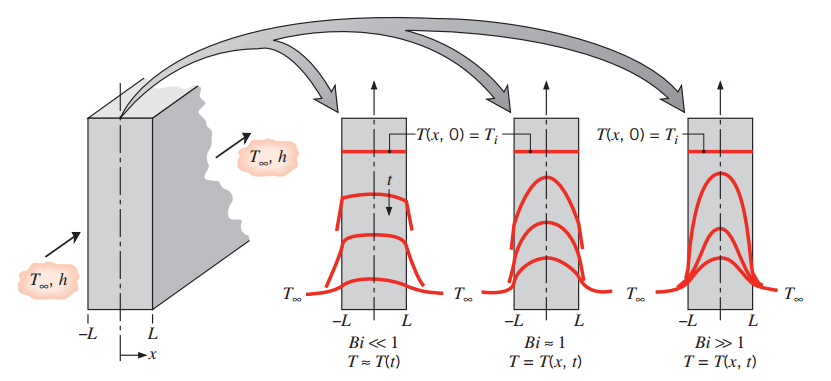 Figure 3-6: Transient temperature distribution for different Biot numbers in a plane wall symmetrically cooled by convection (Incropera et al., 2007) (reused with permission).For Bi ≤ 1, the solid experiences small temperature gradients where it approaches a uniform temperature while decreasing to T∞. For Bi ≥ 1, the differences in temperature across the solid are very significant where it has higher discrepancy compared to that between the surface and the fluid. For a case of Bi < 0.1, it is sensible to assume that during a transient process the temperature being distributed across a solid at any time is uniform as the resistance of heat transfer within a solid is much lower than resistance of heat transfer across the fluid to the solid’s surface. Fourier numberFourier number can be defined by conduction rate and the thermal energy storage. Fourier number is a dimensionless time and together with the Biot number, it characterises unsteady state conduction problems. Fourier number equates to:Fo =                                                            Eq. 3-4Where  is the thermal diffusivity (m2/s), t is the characteristic time (s), L is the length through which conduction occurs (m). Transient heat conduction For heat conduction problems in geometries such as plane wall, cylinder, and sphere, formulating one-dimensional transient temperature distribution results in partial differential equations and the solutions typically involve infinite series and transcendental equations, which are relatively complex to use (Cengel, 2006). However, the analytical solution to these partial differential equations provides useful knowledge about the problem, and therefore, it is of high importance to study with the steps entailed. For the case of a plane wall (Figure 3-6), the solution procedure is demonstrated as follows. By assuming conditions of; constant thermophysical properties, no heat generation, thermal symmetry about the midplane (x = 0), uniform initial temperature, and constant convection coefficient, the one-dimensional transient heat conduction problem in the half domain 0 ≤ x ≤ L of the plain wall can be expressed as (Cengel, 2006):                                                                                                                       Differential equation:                                                Eq. 3-5Boundary conditions:    and   -k                               Eq. 3-6Initial condition: T(x,0) = Ti                                                                       Eq. 3-7Where the property α = k/ρcp refers to the thermal diffusivity of the material. From Eq. 3-5 to 3-7, it is evident that, in addition to depending on x and t, temperatures in the wall also rely on a number of physical parameters particularly;T = T(x, t, Ti, T∞, L, k, α, h)                                             Eq. 3-8The above-mentioned equations are now to be non-dimensionalised, and the dimensionless form of temperature and spatial coordinate may be defined as follow:ϴ =    and X =                                                    Eq. 3-9Where L denotes the half thickness of the plane wall. These dimensionless forms are much more convenient to be used since both ϴ and X vary between 0 and 1.  Dimensionless time on the other hand, may be defined as  =  = Fo                                                                                         Eq. 3-10Where  is equivalent to dimensionless Fourier number, Fo. Substituting the defining equations of Eq. 3-9 to 3-10 into Eq. 3-5 to 3-7 and rearranging, the heat equation becomesDimensionless differential equation:                                                       Eq. 3-11                                                                           Dimensionless BC’s:      and                                  Eq. 3-12Dimensionless initial condition:                                                            Eq. 3-13Where Bi refers to Biot number. The functional dependence in dimensionless form may be expressed as                                                    Eq. 3-14Eq. 3-14 implies that for a specified geometry, the transient temperature distribution is a universal function of X, Fo, and Bi which in turn means that the dimensionless solution provides the simplification that the prescribed geometry does not depend on the particular value of Ti, T, L, k,  (Incropera et al., 2007). This generalisation is beneficial to easily utilise the transient variables and therefore is convenient to be applied in the subsequent solution. Exact solution of one-dimensional transient heat conductionExact, analytical solutions to transient conduction problems have been well-documented in the literature for many simplified geometries and boundary conditions (Incropera et al., 2007). Using the method of separation of variables, solutions explained in Cengel (2006) can be followed to solve the non-dimensional partial differential equations given in Eqs.3-10 to 3-12 and the solution will be in the form of an infinite series. A cylinder with smaller diameter than its length can be analysed as an infinitely long cylinder with condition of L/ro ≥ 10 to be met (Cengel, 2006). The heat conduction governing equations for an infinitely long cylinder, as shown schematically in Figure 3-7 is;                                              Eq. 3-15Where T denotes the temperature in the cylinder at any radial distance r and time, t and  is the thermal diffusivity.For an infinite cylinder, which is at an initial temperature and experiences a change in convective conditions, an initial condition and two boundary conditions can be expressed as:Initial condition: T = Ti for 0 ≤ r ≤ ro at t = 0                                         Eq. 3-16Boundary condition 1:   at r = ro                                            Eq. 3-17Boundary condition 2:                                                                  Eq. 3-18                          Exact solution to the transient, one-dimensional form of the heat equation for the time dependence of the radial temperature distribution in the infinite cylinder have been developed by Incropera et al. (2007)  . Assuming a uniform initial temperature and convective boundary conditions the solutions are as follows (Incropera et al., 2007).ϴ =                             Eq. 3-19Where Fo = αt/ and R = r/roCn =                                 Eq. 3-20and the discrete values of  are positive roots of the transcendental equation = Bi                                           Eq. 3-21The quantities J1 and J0 are Bessel functions of the first kind and their values can be found in a number of references on heat transfer. The solution of the cylinder heat transfer model equation (Eq. 3-19 to Eq. 3-21) can be plotted using Excel. Using the powerful spreadsheet in Excel will allow the ability to work with complex tasks and solutions that result in Bessel equations. On the other hand, the governing equation for heat conduction in a wood block will follow Eq. 3-5 until Eq. 3-12 for the time dependence of the axial temperature distribution in a plane wall. The exact solutions developed by Schneider (1955) are applied and in the form of;ϴ =                             Eq. 3-22Where the coefficient Cn is Cn =                                 Eq. 3-23             and the discrete values of  are positive roots of the transcendental equation                                           Eq. 3-24Where the first four roots of this equation can be found in many references on heat transfer (Incropera et al., 2007). Considering a wood block has the same dimensions of length, width, and height, it is reasonable to assume that conduction occurs not only in the x-direction but also y and z coordinate directions. Thus, the temperature within the wood block will rely on x, y, z and t which is called multi-dimensional transient heat conduction. The solution of such multidimensional effects of heat transfer in the geometry can be expressed as the product of three one-dimensional geometries (Cengel, 2006). Therefore, the transient temperature distribution for a solid block with square cross section of a x b x c can be expressed as follow and this is illustrated in Figure 3-8.                       Eq. 3-25Figure 3-8: Heat transfer in x, y and z directions for a square block exposed to convection.The results are θ (R, Fo) in dimensionless form or T(r, t) in dimensional form and is a complex three-dimensional function of which can be solved using Excel.Fundamentals of Microwave HeatingMicrowave energy is a form of radiation where the energy is transported through the medium of force fields of electromagnetic waves. Electromagnetic waves consist of two components called electric field (E) and magnetic field (H), which both are moving back and forth perpendicular to each other. Therefore, an electromagnetic wave is a sinusoidal wave of one single frequency and thus one single wavelength (λ) (Hansson, 2007) (Figure 3-9).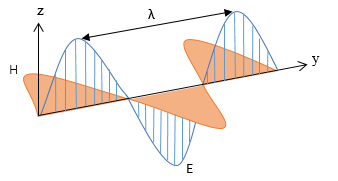 Figure 3-9: Electromagnetic wave showing E and H field components in the y-z plane.For microwave heating, a frequency of 2.45 GHz is commonly used which is also being applied to most home microwave ovens. In general, the way that microwave heating works is through a dipole-orientation mechanism involving agitation of molecular dipoles due to the presence of an oscillating electric field when subjected to non-magnetic materials (Farag, 2013). When oscillating fields are present, molecular dipoles respond by rotating themselves in order to reorient themselves in the same phase with the alternating field. As rotating molecules spinning at approximately 2.45 billion times per second collide with one another, heat at the molecular level therefore builds up. This interaction results in molecular friction where rapid heating can occur in seconds and therefore results in an associated temperature rise within the whole volume of the material.  Generally, there are three categories of materials with respect to their response to the electromagnetic wave; conductors (such as metal), where waves are reflected, insulators, (such as ceramics, quartz and glass) where microwaves pass through without any losses, absorbers (such as carbon and water), where microwaves are absorbed and this category has the highest interaction with the microwave field.The microwave heating process in the microwave oven cavity is governed by the coupling of two interactions; electromagnetic field interactions and heat transfer process (Figure 3-10). Therefore, it is essential to develop a comprehensive understanding integrating the electromagnetic model with the generalised heat transfer models. 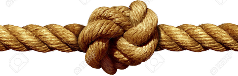 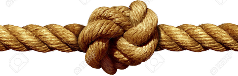 Electromagnetic equationsMaxwell equationsMaxwell’s equations are known as the foundation for the electromagnetic phenomena. Maxwell’s laws are of importance to be understood as they summarise all the laws in relation to the electromagnetic field. Basically, an electromagnetic field must satisfy all these four equations (COMSOL, 2012):                                                Eq. 3-26                                            Eq. 3-27                                                   Eq. 3-28                                                   Eq. 3-29Eq. 3-26 is called Faraday’s Law, Eq. 3-27 is referred to Ampere’s Law, Eq. 3-28 presents Gauss’s electric law and finally, Eq. 3-29 presents Gauss’s magnetic law. The set of Maxwell’s equations results in electric wave propagation and is given by:                      Eq. 3-30where  is the angular frequency, is the permittivity of vacuum (8.85 x 10-12 F/m),  is the relative permeability,  is the relative permittivity, ko is the wave number in free space and σ is the electrical conductivity. ko is given by the expression:                                          Eq. 3-31where co is the speed of light in a vacuum.Key parameters describing microwave heatingGenerally, dielectric properties of the material indicates the strength level of microwave absorption and they are usually known as dielectric constant () and dielectric loss . Both parameters are given by the expression:                                              Eq. 3-32where  is the complex permittivity (F/m) and j = .  refers to the amount of electric energy that can be stored within the heated material whereas  refers to the ability of the heated material to dissipate microwave energy. Absorbed powerWhen microwave energy strikes a dielectric material, a conversion of electromagnetic energy into heat occurs. This conversion is governed by the amount of power absorbed (Pab) into the material which is defined by the following equation (Salema and Afzal, 2015):Pab =                                         Eq. 3-33where Pab is the absorbed power per unit volume (W/m3),  is the dielectric loss factor, is the permittivity of vacuum (8.85 x 10-12 F/m), E is the electric field (V/m), and  is the angular frequency ((s-1). Penetration depth and power penetration depthThe penetration depth (D) in cm is defined as the depth where the magnitude of the electric field drops by a factor of 1/e with respect to the surface value (Farag et al., 2012). In a similar manner, the power penetration depth (Dp) is the distance where the power density is reduced by a factor of 1/e of the surface (Farag et al., 2012). As follows describe how D and Dp relate to each other, where  is called the attenuation factor and is defined by the following equation;Dp =                                                   Eq. 3-34                                          =                              Eq. 3-35The material’s properties highly affect the penetration depth. Samples with higher densities and moisture contents usually result in decreased power penetration depth (Hansson, 2007). For example, microwave energy penetrates far deeper into frozen wood than into wood at room temperature (Hansson, 2007). This also means that the microwaves do not heat ice well due to the poor absorption characteristics of ice.Figure 3-11 shows the influence of wood material properties on the electromagnetic wave where it can be seen that the wave attenuates and makes a phase change when transmitted into the wood. On the other hand, the dashed line indicates the electromagnetic wave being transmitted when assuming wood as a transparent material. A phase change is the displacement between reference points on each wave and is usually expressed as an angular displacement ø (Hansson, 2007). Moisture content and density are the key parameters affecting the phase shift size and the attenuation. 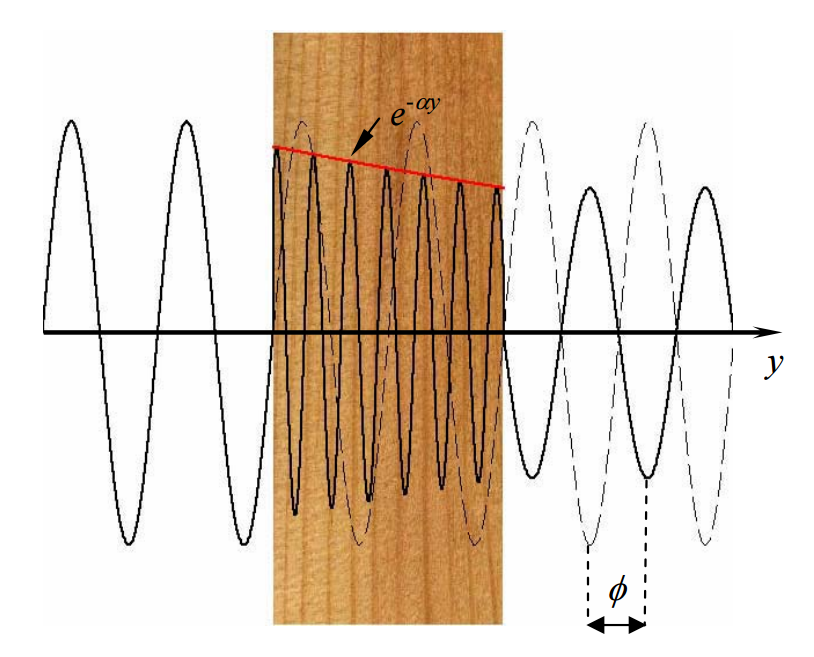 Figure 3-11: An electromagnetic wave transmitted into wood (solid line) compared to a wave transported in vacuum (dashed line) (Hansson et al., 2005) (reused with permission). 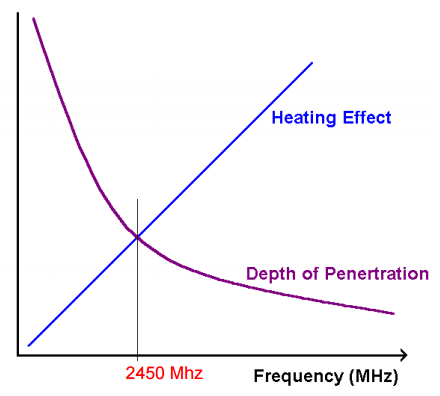 Figure 3-12: Heating effect and penetration depth (SHARP Electronics Ltd, 2016). Most microwave ovens are manufactured using a frequency set at 2.45 GHz and this frequency has become the industry standard for home microwave ovens these days. This is because a good compromise between the speed of heating (due to the heating effect) and the penetration depth into the material being microwaved can be achieved with frequency 2.45 GHz. Increasing the microwave frequency results in improvement on the speed of heating, but poor penetration depth. A decrease in the frequency however, permits much deeper penetration, but would give a poorer heating effect. The frequency of 2.45 GHz therefore, is a compromise giving the best heating effect against penetration depth, as shown in Figure 3-12. Heat transfer equationsThe variation of temperature over time at a given boundary can be mathematically described with heat transfer by conduction which is represented in the form of a partial differential equation as follows;ρ                                             Eq. 3-36where Q is the heat source from microwave energy, ρ is the density (kg/m3),  is the specific heat capacity (J/kg/K), k is the thermal conductivity of the material (W/m.K), and T is the temperature (K). The heat source represents the electromagnetic losses due to electric field (Qe) and magnetic field (Qm) and is given by (COMSOL, 2012): Q = Qe + Qm                                                   Eq. 3-37For non-magnetic materials, it can be simplified in the form of equationQ = Qe                                                       Eq. 3-38Energy distribution in the oven cavityThe microwave energy is generated by a magnetron and the energy is fed into the oven cavity using a waveguide. The shape and size of the waveguide is carefully designed in order to ensure a minimum loss during the energy transfer. When entering the cavity, standing waves are formed due to reflection from the wall, floor and ceiling of the cavity thus resulting in a regular heating pattern established inside the cavity (Figure 3-13). The standing waves will create some areas in the cavity with no microwave energy present. As a consequence, one may experience uneven heating of the food being microwaved however, the use of a turntable inside a microwave oven can alleviate this problem. In general, this method leaves the standing waves unaltered where the rotating turntable will shift the food area through several standing waves of energy present so that eventually an even heating can be achieved.There are different types of waveguides but a rectangular hollow waveguide is the most commonly used (Figure 3-14). The rectangular waveguide is defined by the inside dimensions of its cross section, a and b where the rectangular port is excited by a transverse electric (TE) wave, which is a wave that has no electric field in the direction of propagation (no longitudinal electric field) (Liu et al., 2011). 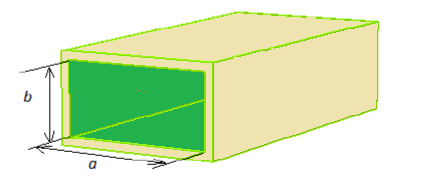 Figure 3-14: A rectangular waveguide.A rectangular waveguide cannot propagate microwaves below some certain frequency and this is known as the cut-off frequency. The cut-off frequencies for different TE modes can be calculated from the relation;                                             Eq. 3-39where m and n are the mode numbers and c denotes the speed of light. For the TE10 mode, m =1 and n = 0. With dimensions of a two times bigger than b (a/b=2), the TE10 mode has the lowest cut-off frequency and a higher mode of TE20 results in two-times higher cut-off frequency (Jokovic, 2012). In other words, different modes as indicated by m and n relate to the oscillation modes in the cross-sectional waveguide perpendicular to the direction of propagation (Figure 3-15). The most often used mode in a rectangular waveguide is TE10 and this is a single mode propagation that excites at a frequency range between 1.92 GHz and 3.84 GHz when the rectangular cross section has dimensions of a=7.8 cm and b=1.8 cm. 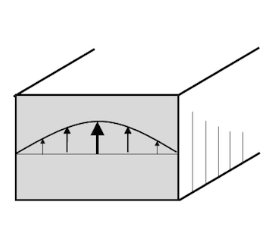 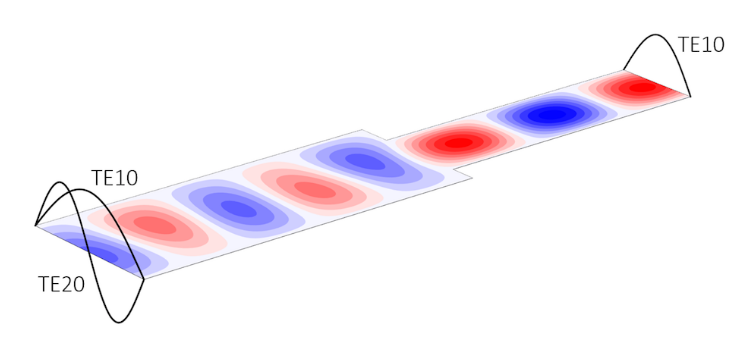 Figure 3-15: A rectangular waveguide with TE10 (Frei, 2015).Research Efforts in Microwave Heating ModellingModelling of microwave heating has been documented in a number of publications. This particular area of research interest has attracted considerable investigations on both numerical and analytical techniques of modelling over the past two decades. Despite numerous investigations, the development of a reliable theoretical model has been hindered by the complexities of interaction between the microwaves, the cavity and the material. Trial and error and empiricism are still used to design the theoretical model of microwave heating. For realistic cases, obtaining an analytical solution to this complex coupled problem is almost impossible. However, recent advancements in computational technology provided opportunities to model microwave heating by means of several numerical techniques such as the finite-difference time-domain (FDTD) method (Rattanadecho, 2006) and the finite element method (FEM) (Zhou et al., 1995). The majority of the published literature has focussed on the microwave heating of solids (Dutta et al., 2013, Hansson, 2007, Lin et al., 1995) whereas only a limited number of papers are available for microwave heating of liquids (Zhang et al., 2000). Zhao and Turner (2000) developed a computational model of microwave heating of wood by coupling electromagnetic and heat transfer processes (the mass transfer process was not included).The implementation of the finite element method (FEM) or finite difference time domain (FDTD) method for developing a numerical model not only requires extensive numerical analysis knowledge but also great proficiency in sophisticated programming. Nevertheless, numerical modelling provides help to predict the behaviour of the systems under certain parameters. Coupling different processes (i.e. electromagnetic, heat, and mass transfer) remains a difficult task for computational solving of microwave heating, however, the development of sophisticated numerical methods helps to provide a solution to the coupled models. Usually, the electromagnetic solving process requires a solution in the frequency domain whilst the other fields obtain a solution in the time domain. Engineers face significant problems when carrying out complex tasks such as programming the mesh and modelling the mathematical solution. Thus, the application of computational tools such as commercial software is a realistic option to overcome practical limitations. There have been many types of package simulators nowadays, and they have been widely applied by many researchers to solve numerical modelling of microwave heating problems. Among them are COMSOL, ANSYS, QUICKWAVE-3D, MEFiSTO-3D, Microwave Studio and others (Muley and Boldor, 2011). ANSYS and COMSOL, are the commercial multiphysics software that have capabilities to couple the fundamental equations of microwave heating and also provide options such as building geometry and mesh generation thus providing a good visualisation to understanding the heating mechanism in a microwave device. ChapterExperimental ProgrammeThere are three sections that describe the analysis of the experimental work. Section 4.1 discusses the analysis of the fuel properties of woody samples used in the present work. Section 4.2 describes the experimental setup for conventional pyrolysis including equipment and methodology used to analyse the useful products from the process. Section 4.3 presents a description on the experimental setup of microwave pyrolysis together with some safety precautions outlined prior to conducting the test.Sample AnalysisThere are two types of biomass samples used in this research project. They are both originating from Malaysia and therefore are known herein as Malaysian wood pellets and (Figure 4-1) and rubberwood (Figure 4-2). Generally, both samples are woody-based biomass. Of all typical biomass materials, wood pellets were employed because they deliver a fair amount of good chemical and thermal properties. Indeed, they also offer preferential qualities such as stability, robustness, ease in handling and storage (Weston, 2014). On the other hand, rubberwood was used in this study because it provides a good representation of biomass fuel that is plentiful in Malaysia as a source of energy.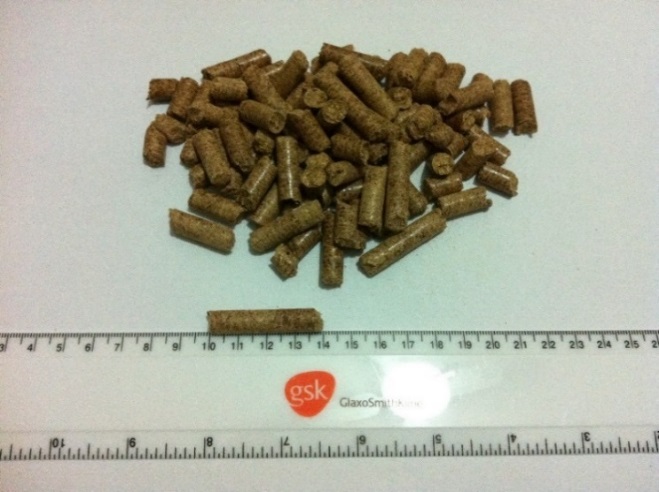 Figure 4-1: Malaysian wood pellets.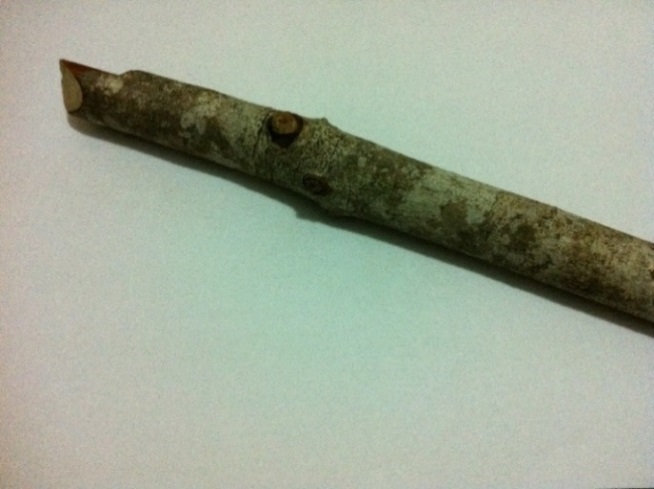 Figure 4-2: Rubberwood branch.The Malaysian wood pellets were purchased from Dinxings (M) Sdn. Bhd., Malaysia whose wood pellets are originally made from sawdust produced by wood processing and furniture factories, sawmills, etc. Although key property information is provided by the supplier, Malaysian wood pellets were analysed for assurance of the data.Table 4-1: Properties of Malaysian wood pellets.The second sample is rubberwood which is essentially the wood that comes from the rubber tree specifically identified as the Pará rubber tree. The Pará rubber tree is scientifically known as Hevea brasiliensis where it is classified as a hardwood. The rubberwood used in the present work was supplied by a farmer who has planted many rubber trees in Malaysia. Generally, rubber trees which no longer able to produce latex were cut down. Rubberwood branches, having an average 2.6 cm in diameter were collected and locally chopped into small cubes (approximately 15mm x 15mm x 15mm) in order to increase the surface area prior feeding into the pyrolysis chamber (Figure 4-3).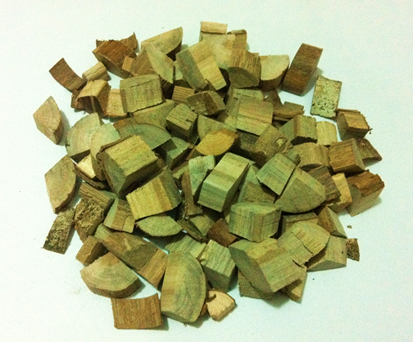 Figure 4-3: Chopped rubberwood.Gross calorific valueThe calorific value of a sample was defined as the heat released by the sample when complete burning occured at standard pressure (1 bar) and reference temperature (298 K). The higher calorific value obviously applies to the greater heat release that includes condensation of the water in the products. Determination of calorific value for all the wood samples were conducted using a unit called a Parr 6200 oxygen bomb calorimeter (Figure 4-4), comprising a removable bucket and bomb. This unit utilized a metal pressure vessel so-called “Parr 1108P Oxygen Bomb” into which the representative sample was burned. Before analysis, all the samples were ground using a grinding unit called Retsch PM 100 ball mill that is equipped with 8 steel balls and 250 ml milling cup (Figure 4-5 (left)). Then, the ground samples were sieved using a stack of 1.18 mm and 125 µm sieves using a Retsch Sieve Shaker AS 200 Basic (Figure 4-5 (right)) at amplitude of 100 was applied for 5 min in order to prepare the samples  in a very fine form of powder (<125 µm). 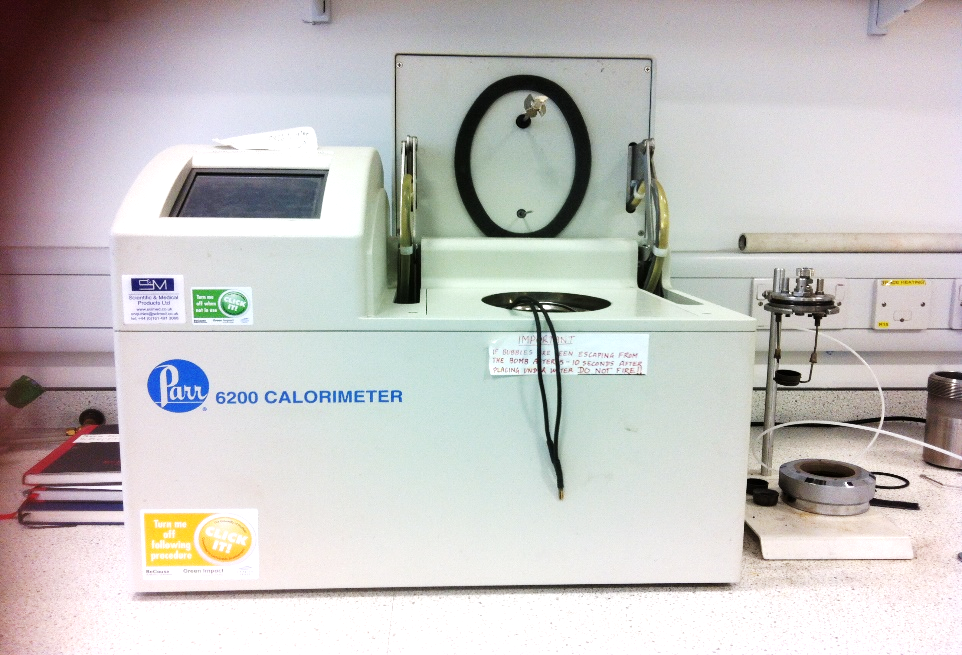 Figure 4-4: Parr 6200 Oxygen Bomb Calorimeter.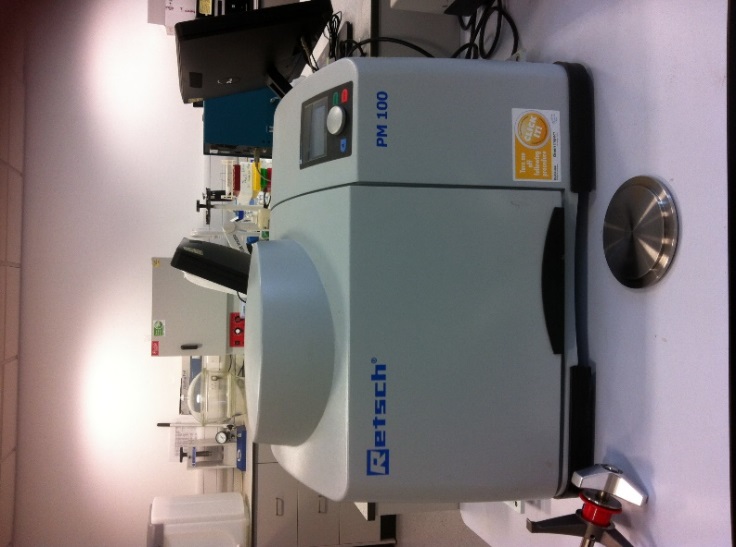 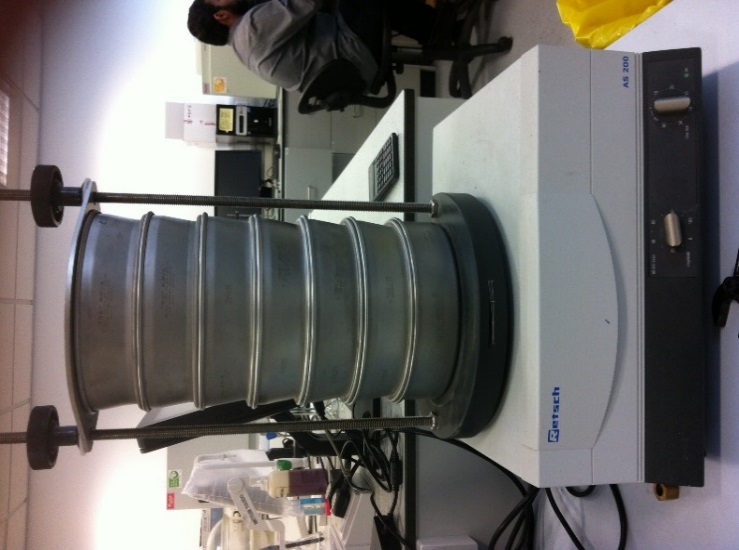 Figure 4-5: Grinding machine Retsch PM100 (left) and a stack of sieves on a Retsch Sieve Shaker AS 200 Basic (right).For each sample, 1 g was measured using a weighing scale and the sample was placed inside a crucible. The individual samples were measured based on an ‘as received basis’ as the samples were not dried before analysis. Then, the crucible was mounted in the bomb with surrounding water jacket. The fuel sample was ignited, and the calorimeter then absorbed the energy liberated by the combustion and the resulting temperature change was recorded. The calorific value was determined after corrections were made for the heat liberated by the ignition wire which was measured and cut to 8 cm during the test. To calculate the heat generated by the wire, a correction factor of 9.63 J/cm is factored into the final calculation. However, this adjustment will only have a small effect on the final value. The bomb was filled with pure oxygen at a pressure of 30 bar, as specified by the calorimeter bomb instructions (Parr Instrument Company, 2010). The gross calorific value was determined using Eq. 4-1 (Parr Instrument Company, 2010);CV =                                                  Eq. 4-1Where;CV    =    gross heat of combustion W     =    energy equivalent of the bomb calorimeter    =    temperature difference (°C)     =    heat produced by the formation of nitric acid from trapped nitrogen      =    heat produced by the formation of sulphur dioxide     =    heat produced by the heating wirem     =     mass of the sample (g)The heat liberated from nitric acid formation can be assumed to be negligible and the heat generated by sulphur dioxide can be assumed to be nil owing to the significantly low amounts of sulphur present in all the wood samples (Weston, 2014). A number of tests were carried out to determine the energy equivalent of the bomb calorimeter (W). The test incorporated a pellet of calorific grade benzoic acid which weighed 1 gram and it followed the same procedures for testing a fuel sample. The energy equivalent or ‘bomb factor’ can then be calculated using Eq. 4-2;W =                                             Eq. 4-2                             Where;H     =     heat of combustion of the standardised benzoic acid sample W     =    energy equivalent of the bomb calorimeter    =    temperature difference (°C)     =    correction factor for heat of formation of nitric acid from trapped nitrogen      =    correction factor for sulphur in the fuel, normally = 0     =    correction factor for heat produced by the heating wirem     =     mass of the sample (g)(Parr Instrument Company, 2010)Using the equation above yielded a new bomb factor of 10049.64 J/°C. This value was applied in Eq. 4-1 to determine the calorific value for each sample. Gross calorific value – Results and analysisTable 4-2: Gross calorific value.Table 4-2 shows the gross calorific values of the wood samples. The calorific value between Malaysian wood pellets and rubberwood showed no significant differences. Malaysian wood pellets were compared to a study carried out by Neves et al. (2011). The study obtained an average calorific value of 18.90 MJ/kg as a result from analysis of 40 samples of different biomass fuels. This value was compared, and it was found to be greater than the obtained value of the analysed wood pellets. Chew and Doshi (2011) studied the calorific value of different types of woody biomass from many publications and they observed that the calorific value of wood pellets determined by Ferro et al. (2004) was 18.58, which again is higher than the result in this study. Rubberwood was also compared, and it was found that the calorific value obtained in the present work is slightly higher than the calorific value of rubberwood chip obtained by Kaewluan and Pipatmanomai (2011b) (17.06 MJ/kg). It is likely that this difference is largely due to the different moisture level in the reference material. Nevertheless, the calorific values for both samples are relatively high thus making those woody materials attractive for energy production from biomass. Proximate analysis - Thermogravimetric Analyser Proximate analysis can be determined using a PerkinElmer TGA 4000 Thermogravimetric Analyser (Figure 4-6) which is a suitable unit to characterise the composition of a fuel, which is mainly given in terms of moisture content, volatile mater, fixed carbon, and ash. The TGA 4000 is relatively simple and it delivers fast, accurate and precise results with less time consumed. According to PerkinElmer (2010), the TGA 4000 principally works by measuring the sample’s weight as it is heated and cooled in a furnace. The compact ceramic furnace provides the temperature control needed for the fast sample purge and cools down in a short cycle time (PerkinElmer, 2010). Essentially in most cases, the sample mass of a fuel is monitored in an inert or oxidative environment during increasing temperature.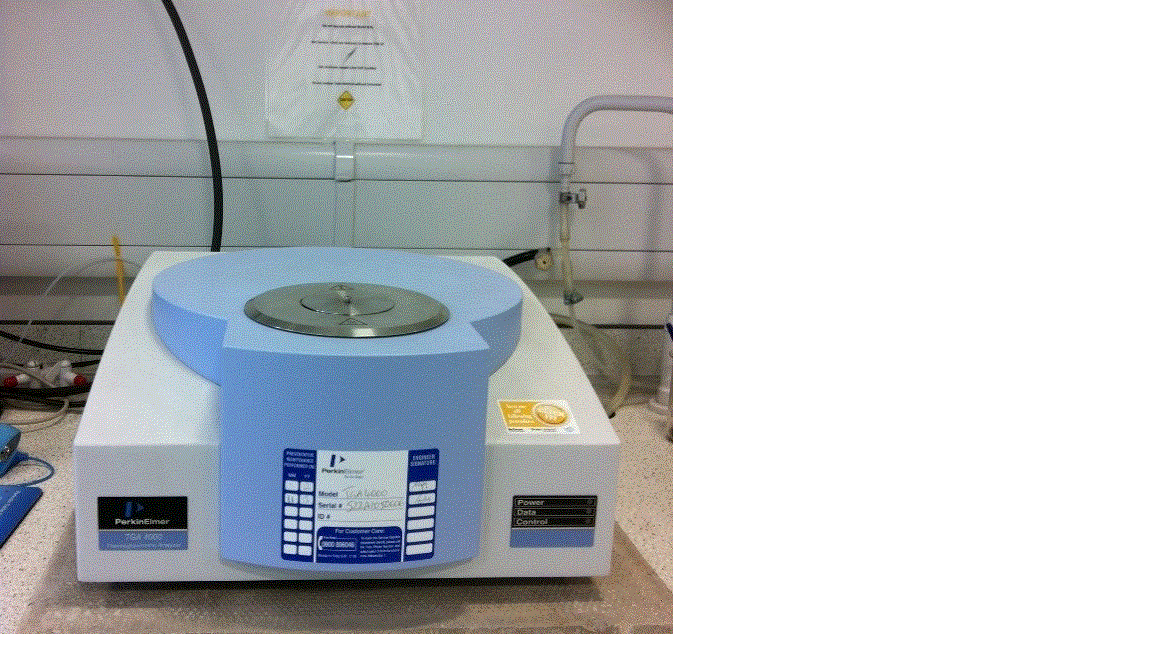 Figure 4-6: Perkin Elmer TGA 4000.To run the TGA, samples with large surface are required so as to obtain accurate results. Therefore, the raw materials used in this study were ground, again using the Retsch PM 100 grinding unit (Figure 4-5 (left)). Then, the ground samples were sieved again using a stack of 1.18 mm and 125 µm Retsch Sieve Shaker AS 200 Basic (Figure 4-5 (right)) to obtain the samples in a fine form powder (<125 µm). The key specifications of a PerkinElmer TGA 4000 used for the analysis are shown in Table 4-3.Table 4-3: Technical description of the PerkinElmer TGA 4000 (PerkinElmer, 2004).This analysis was conducted according to the ASTM Standard Test Method E870-82. A sample weight between 15 mg and 25 mg was loaded into a ceramic crucible and was then installed inside a sensitive top loading balance fitted in the TGA 4000. Details of operating procedures of the analysis are described as follows. The fuel was loaded into the analyser and nitrogen gas was purged into the furnace to create an inert atmosphere. The sample was heated from ambient to 40°C where it was held for four minutes. At a rate of 20°C/min, the sample was then heated to 110°C and was held for 6 minutes at this temperature. At this stage the fuel samples experienced the loss of moisture content thus reducing the sample mass.At a rate of 25°C/min, the fuel sample was then heated to 900°C and held for one minute. Heating condition at this stage leads to the release of volatile matter contained in the fuels. The material was held at 900°C for seven minutes.Finally, the furnace was heated from 900 to 950°C at a rate of 10°C/min where oxygen was purged into the furnace. Heating during this stage causes the remaining fixed carbon to burn thus leaving behind an ash residue (inorganic matter left after combustion). (Weston, 2014)Proximate analysis - ResultsThe results showing the desired constituents of the fuel sample (moisture, volatiles, fixed carbon and ash) are presented in Table 4-4. In a proximate analysis, the fixed carbon is determined using the following equation by simple difference:FC = 100 – wt.% (moisture content) – wt.% (volatiles) – wt.% (ash content)     Eq. 4-3Table 4-4: Proximate analysis results shown in weight fractions (as received basis). Figure 4-7 compares proximate analysis data from these two biomass wastes with other biomass data available in the literature (Yue et al., 2010, McKendry, 2002a) (including bituminous coal, for comparison).Figure 4-7: Proximate analysis data from these three biomass wastes with other biomass data available in the literature.From the comparison made in Figure 4-7, it can be observed that both woody biomass sample used in the present study (Malaysian wood pellets and rubberwood) have less ash content, less moisture and are richer in volatile matter than any of the biomass wastes in the list. Further, regarding the fixed carbon, rubberwood presented a higher content than the other studied biomass sample. The fixed carbon content of Malaysian wood pellets and rubberwood were calculated to be 17.72% and 17.76% respectively which agree well with the expectation when compared with results of various wood samples from Telmo et al. (2010). The finding from the results was fixed carbon content lies within the range 14 to 18%.The moisture content of Malaysian wood pellets was calculated to be 6.58% whereas rubberwood contained moisture of around 6.19%. The former value is well within the range specified by suppliers and the latter is slightly less than that obtained by Kaewluan and Pipatmanomai (2011b) for their analysed rubberwood chips. The ash content in the rubberwood (1.39%) however, compares favourably with the ash content of rubberwood chips obtained by the authors (1.1%). The amount of ash left in the Malaysian wood pellets was measured to be 0.85% which is well within the standards specified by the supplier.  The significance of the volatiles and fixed carbon is that they conveniently indicate which biomass can be ignited and subsequently gasified or oxidised, depending on how the biomass is to be applied as an energy source. Ash content, on the other hand, is inversely proportional to the available energy stored in the fuel; the higher the ash content, the available energy of the fuel will be reduced proportionately. Moreover, the ash content of biomass affects the handling and processing of biomass energy conversion systems, leading to increases in operating costs and decreases in operation throughput  (McKendry, 2002a). High ash content also leads to slagging problems in the gasifier system and blockages of airways, especially when it reacts and forms sticky liquid. Nevertheless, a proper ash removal system can solve this problem. With respect to moisture content, it will reduce the CV of the solid fuel and also lower the product gas heating value.  This is due to energy loss used to evaporate the excess moisture content of the biomass (Abdullah and Yusup, 2010).The Malaysian wood pellets and rubberwood samples in the present work were observed to have nearly the same amount of fixed carbon, and so it was expected that energy available from both feedstocks will not differ greatly between each other. The calorific value calculated for rubberwood (17.81 MJ/kg) shows only minor difference compared to CV of Malaysian wood pellets. The CV for rubberwood shows only 0.11% increase compared to the CV of Malaysian wood pellets, which may be attributed to the lower amount of moisture contained in the rubberwood.Thermogravimetric analysis – Results and discussionThe TGA results were interpreted and analysed. Figure 4-8 compares the TG profiles for the studied feedstock. 	Figure 4-8: TGA and DTG results of the biomasses sample.As noted previously, wood consists of various components; cellulose, lignin, hemicellulose, water, and minerals and their proportions vary depending on the species, age, and location of the tree (Orfão et al., 1999). The main compounds (cellulose, hemicellulose, and lignin) decompose at different temperature ranges hence a study of feedstock composition is beneficial to account for the variations in the TG profiles among different samples. It is observed from Figure 4-8 that the TG profiles of Malaysian wood pellets and rubberwood are quite similar. This possibly suggests that these two types of biomass contain fairly similar compounds. Composition of several wood species was studied by (Sjöström, 1993) and he found that the main constituents of cellulose, hemicellulose and lignin lie within range 39.5%-45.0%, 19.2%-30.6% and 22.0%-31.3% respectively. Petchpradab et al. (2009) determined the composition of rubberwood to be 39.0%, 29.0%, and 28.0% for cellulose, hemicellulose and lignin respectively. Such small difference in the composition provides a possible reason why there were very slight differences in the mass loss profiles observed in TGA curves among these wood samples. From the TGA results (Figure 4-8), the two samples experienced a weight loss at 110°C, denoting the loss of moisture stored in the fuel sample. It was observed that the sample’s weight remained constant between 110 and 210°C. At this point, the weight of the wood started to decrease slowly up to a temperature of 250°C. Then, the sample’s weight continued to decrease, but this time it was seen to decrease rapidly until the temperature in the furnace attained 420°C. Finally, from 420°C to 900°C, the sample’s weight was observed to decrease steadily. A study by Roberts (1971), reviewed the overall process of wood decomposition: At around 160°C, the removal of all moisture is complete. Then, at temperatures from 200-280°C, hemicelluloses breaks down and therefore yields volatile products such as carbon dioxide, carbon monoxide and condensable vapours. As discussed previously, the decomposition of cellulose takes place between temperature 280ºC to 500ºC and reaches its highest rate at temperature around 320°C, whilst the products are again mainly volatiles. Lignin on the other hand decomposes over a broad range of temperature from 160-900°C, and its decomposition is greater when the temperature goes beyond 320°C with a comparatively rapid rise in the carbon content of the residual solid material. Thus, this review agrees well with the rate pattern of decomposition observed for each material in the TGA results. Heikkinen et al. (2004) performed a study on the rate of weight change (%/min) of pine wood using a thermogravimetric analyser and concluded that the rate of weight change (%/min) was found to be greatest at 380°C. As observed from the DTG results presented in Figure 4-8, the greatest weight change occurred at 378°C for rubberwood and 386°C for Malaysian wood pellets. Thus, these results compare favourably with Heikkinen et al.’s result (2004).Ultimate analysis – Organic Elemental AnalyserThe elemental composition, C, H, and N contents were measured using the Organic Elemental Analyser Flash 2000 Series as pictured in Figure 4-9.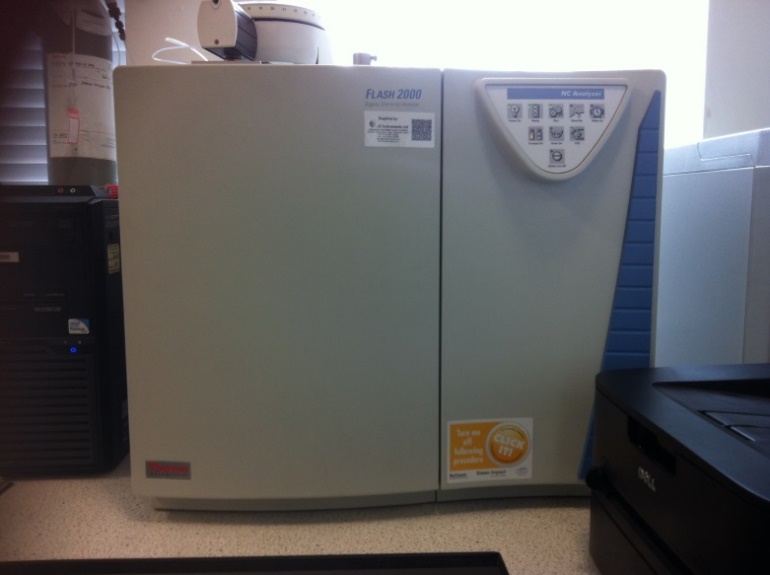 Figure 4-9: Organic Elemental Analyser Flash 2000The woody samples were ground, using the Retsch PM 100 ball mill grinding unit (Figure 4-5 (left)). Then, the ground samples were sieved using the stack of 1.18 mm and 125 µm sieves with the Retsch Sieve Shaker AS 200 Basic (Figure 4-5 (right)) at amplitude of 100 for 5 min to ensure the samples in a very fine form of powder (<125 µm). Each sample was then weighed to 1-2 mg, wrapped in a tin capsule and dropped into the chamber inside the analyser (Ibrahim, 2013). Each sample test was carried for three repeats. The sample was heated from 900°C to 1000°C immediately after entering the reactor inside the Flash 2000 with an addition of oxygen to burn the organic material. As a result, elemental gases were produced and they passed through a separation column and a thermal conductivity detector which allowed for the determination of the elemental concentration. This method is certified by official organisations including the ASTM (American Society for Testing Materials) and the AOAC (Association of Official Analytical Chemists) (Thermo Fischer Scientific, 2008). Three samples were analysed and the results are presented in Table 4-5.Table 4-5: Ultimate analysis of the raw materials.The results obtained were compared with data compiled from a comprehensive study conducted by Obernberger and Thek (2004) on 21 samples of wood pellets where the average level of carbon, nitrogen, and hydrogen was found to be 50.3%, 0.22% and 5.7% respectively. The carbon level of the Malaysian wood pellets analysed was lower, at 44.61%. On the other hand, the results for rubberwood are compared with a study conducted by Kaewluan and Pipatmanomai (2011b) who performed research on synthesis gas production from rubberwood chips. They determined the level of carbon, nitrogen and hydrogen from the rubberwood chips to be 46.4%, 0.2%, and 5.7% respectively. The hydrogen level of the rubberwood analysed herein was higher, at 7.62%, and the carbon was slightly lower at 45.0%. The nitrogen element in rubberwood however, compares favourably with the results at 0.22%. According to CEN/TS 14961 (2005), the ultimate analysis of hardwood species is generally within the range 48-52% for carbon, 5.9-6.5% for hydrogen, 41-45% for oxygen, <0.1-0.5% for nitrogen, and <0.01-0.05% for sulphur. The presented ultimate results for rubberwood are therefore perfectly within the range stated except for carbon which the value (45.0%) is fairly close to the lower limit of the indicated range for carbon (48.0%). The remaining species concentration in the fuel is primarily composed of oxygen with small proportions of sulphur and chlorine that are normally smaller compared to nitrogen. The oxygen value can be computed from the total by subtracting the values of other elements (carbon, hydrogen, and nitrogen) (Thek and Obernberger, 2012). For analysis in the present work, the wt.% of oxygen for Malaysian wood pellets and rubberwood were calculated to be 47.50% and 47.16% respectively. These values compare favourably with a review of biomass fuels conducted by Neves et al. (2011).One useful key parameter, the so-called Van Krevelen diagram was applied in order to compare the energy content of biomass and fossil fuels in terms of the ratio between oxygen and carbon (O/C) and ratio between hydrogen and carbon (H/C). The lower the respective ratios the greater the energy content of a solid fuel (McKendry, 2002b), meaning a low content of oxygen implies a high energy content and will position nearer towards coal, which is used as reference material (Figure 4-10). Figure 4-10 shows the Van Krevelen diagram of the tested biomass and different solid fuels. From the diagram, it can be seen that high proportion of oxygen and hydrogen reduce the energy available in the material. Following this conclusion, coals and anthracite are the richest solid fuels shown in the graph. With regards to the biomass samples from the present study, it can be observed that both Malaysian wood pellets and rubberwood are within the range for biomass fuels. Figure 4-10: Van Krevelen diagram for the tested biomass and different solid fuels found in the literature (Abdullah and Yusup, 2010, McKendry, 2002a).With CV between 17 to 20 MJ/kg, high fixed carbon and volatiles, low O/C and H/C ratios, ash and moisture content less than 10 wt.%, Malaysian wood pellets and rubberwood are found to be very attractive potential fuels for energy especially in uses as gasifier feedstock for hydrogen production.  Elemental analysis The elemental analysis was conducted by Inductively Coupled Plasma-Mass Spectroscopy using a 7500cx Agilent ICP-MS. The results are given in Table 4-6. Table 4-6: Full elemental analysis of Malaysian wood pellets and rubberwood (μg/g).Wood mainly consists of salts of calcium, potassium and magnesium however salts of other elements are also present in different amounts, which vary depending on the soil and growth rate. From Table 4-6, the silica content of Malaysian wood pellets and rubberwood are higher because of soil contamination by wind and harvesting methods (Ragland et al., 1991). The heavy metals content, such as Cd, Cr and Pb for all the samples are very low. Low levels of heavy metals are important because they have strong impact on ash quality, particulate emissions and ash recycling and disposal. On top of that, Si, Ca, Al, and Fe are the main ash-forming elements in wastes and biomass which remain in the solid product as their compounds are hardly influenced at moderate temperatures (Ryu et al., 2007). Due to the high value of Si (3800 μg/g), Ca (4008.9 μg/g), and Fe (859.57 μg/g) in rubberwood, that kind of woody sample is therefore expected to yield a significant amount of ash. Experimental Programme – Conventional Pyrolysis TestThe present work aims to compare and contrast the useful products obtained between conventional heating (slow pyrolysis) and microwave pyrolysis in terms of yield, calorific value, quality, etc. In particular, characterisation of the carbonaceous residue (char), bio-oils and gases produced from both thermal systems were carried out by using various methodologies. Therefore, the first phase of experimental work will start with conventional pyrolysis experiments followed by microwave pyrolysis experiment as the second phase of work. Experimental descriptionIn general, the conventional pyrolysis experiments were carried out at two different final temperatures; 500°C and 800°C where the samples were held at the final set temperature for 20 minutes. The first conventional pyrolysis experiment was carried out using a horizontal cylindrical tube furnace chamber. Approximately 200 g was initially introduced into the chamber and the feedstock was then gradually heated up to the desired temperature. The inert gas passed through the chamber was N2 which was set at 6 l/min throughout the experiment. Ideally this system was chosen as it is easy to be operated for slowly pyrolysing the wood pellets to degrade into gaseous and oil products. Electrical heating for the pyrolysis experiment took about 0.83 hours to reach 500°C and 1.2 hours to reach 800°C. The volatiles evolved from the pyrolysis went through a water-cooled condenser for bio-oil recovery and gas collection. The gases passed through a series of tar traps containing propan-2-ol before being collected in sampling bags for GC analysis. The carbonaceous residue from the pyrolysis was collected and bio-oil was placed into suitable vessels for storage and further analysis. The whole experimental rig is shown in Figure 4-11.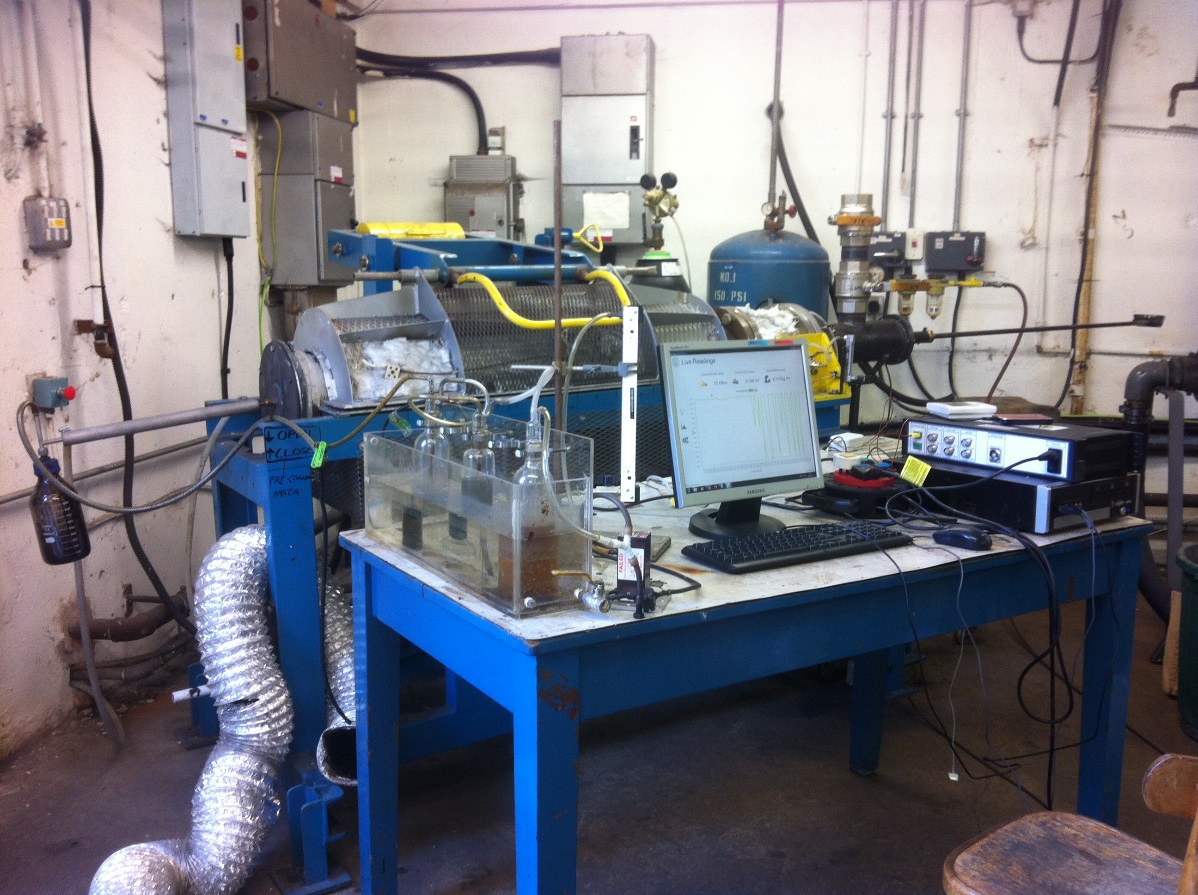 Figure 4-11: The whole rig for conducting pyrolysis process.PyrolyserFigure 4-12 shows the schematic diagram of the pyrolyser and the unit is pictured in Figure 4-13. It is worth mentioning that the same pyrolyser was also used by Weston (2014) in his study of a novel Coanda tar cracking system. The pyrolyser was significantly modified to make it simple and easy to be operated.Figure 4-12: Schematic of the pyrolyser (All dimensions in mm).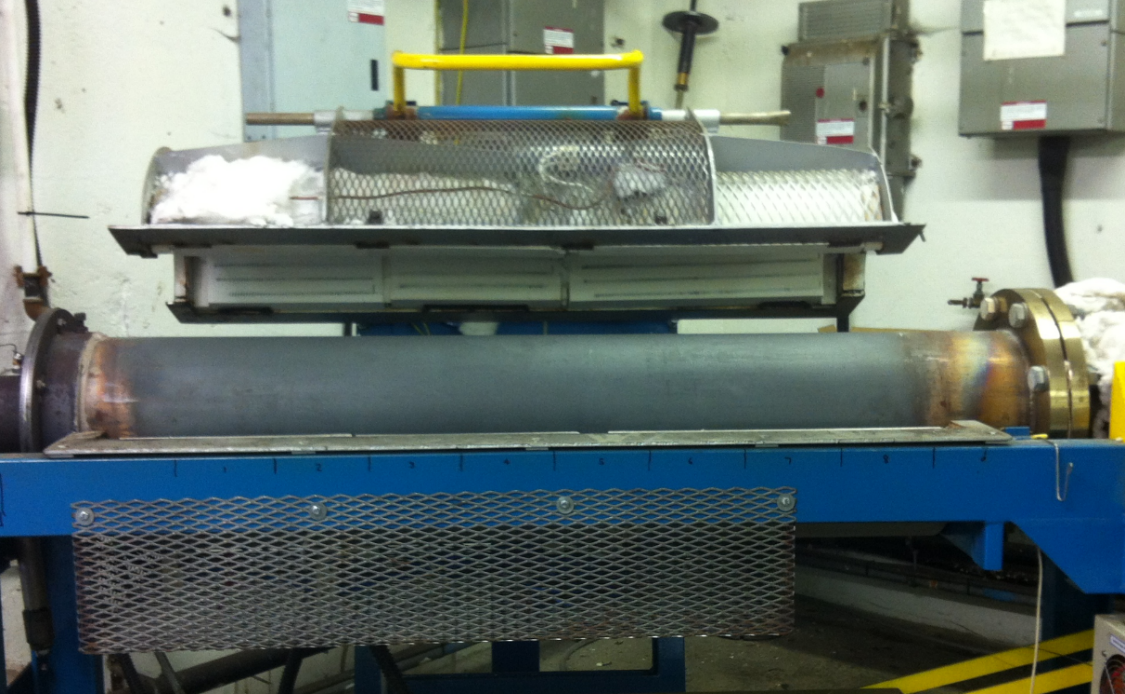 Figure 4-13: Front view of the pyrolyser with the upper heaters lifted.Pyrolysis chamberThe pyrolysis chamber is basically a horizontal cylindrical tube which is held in position by a supporting frame. It consisted of an 8 inch nominal bore schedule 40 tube. The pyrolysis chamber inner diameter was 202 mm and the outer diameter was 220 mm. The total length of the tube was 1350 mm and it is made of type 316 stainless steel. The thickness of the tube walls was 9mm and the pyrolysis chamber has an internal volume of 0.044 m3.Heating elementsThere were 6 heating elements that acted to heat the pyrolysis chamber. The heating elements were purchased from Omega Engineering Ltd. The heating elements consist of helically wound iron chrome-aluminium wire elements that are embedded into high quality and purity vacuum formed ceramic fiber (Omega Engineering, 2016a). The units are rated to temperatures up to 982ºC and they were controlled by a bespoke central control unit (Figure 4-14) which allowed for the heaters to be set to a desired temperature (Weston, 2014). The pyrolysis tube was surrounded by all the six heating units which provided the external heating. The heating elements if combined together give a total of 1146 mm in length, however the units only cover the heated region shown in Figure 4-12. The heating elements employed are shown in Figure 4-15 and Table 4-7 gives the details of the heaters.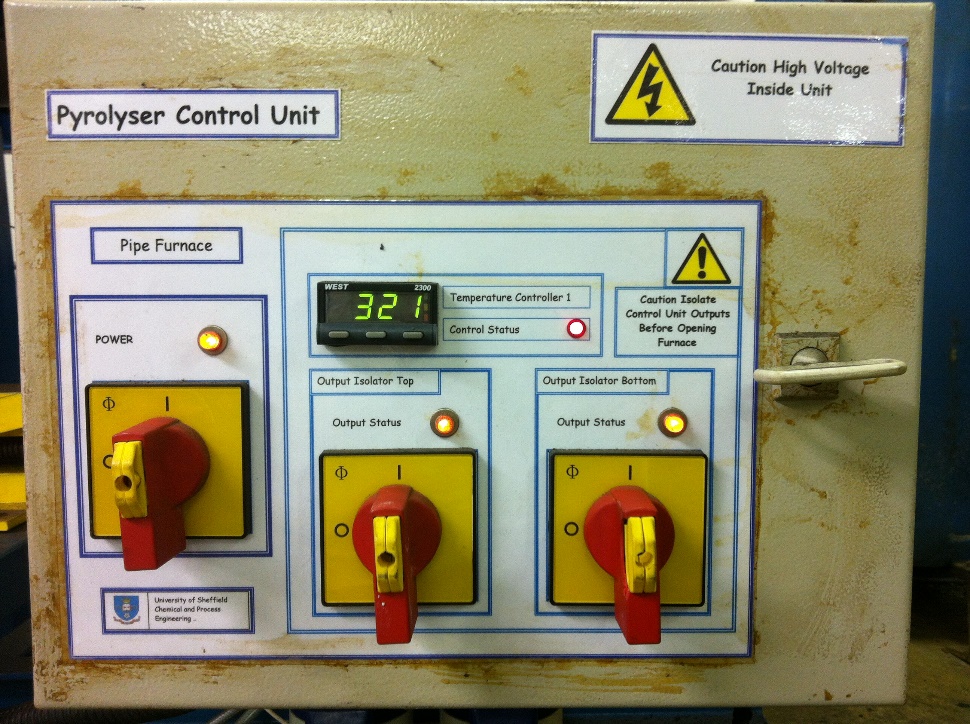 Figure 4-14: The pyrolyser control unit.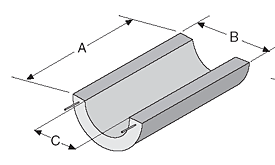 Figure 4-15: Semi-cylindrical heating elements (Omega Engineering, 2016a).Table 4-7: Specification of the heaters (Omega Engineering, 2016a).Tar trap and sample bagA tar trap was employed in the experiment to clean the gases produced by the pyrolyser from condensable tars. It is important for the pyrolysis gas to be as clean as possible before further analysis using the gas chromatograph. A sample bag (Figure 4-16) was therefore used to collect the clean gases and it was attached to the tubing from the pump outlet located after the tar trap. The sample bag which also known as a Supel-Inert foil bag with Screw-Cap Valve was purchased from Sigma-Aldrich Co. LLC. The design of the tar trap is shown in Figure 4-17 and the technical drawing is also included in Figure 4-18. The idea of using a tar trap was based on work conducted by Weston (2014). The tar trap can accommodate six impinger bottles, however, the present work used only five impinger bottles; they were connected with tubes and were filled with a solvent to capture the condensable species from entering the sample bag. 2-propanol was the solvent used which was recommended by Good et al. (2005) as it is less toxic than other alternatives such as dichloromethane (Weston, 2014). 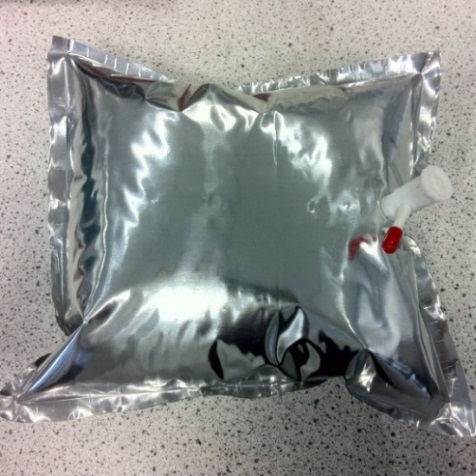 Figure 4-16: Sample bag used to collect the pyrolysis gas.There are instructions and a few precautions that must be followed when sampling the gas using the sample bag:Attach the tubing from the pump outlet to the sample bag and open valve to half turn.To open valve: Turn cap counter-clockwise.Properly close valve by hand tightening.To close valve: Turn cap clockwise only until additional resistance is reached. Over tightening the cap will damage valve therefore causing leaks.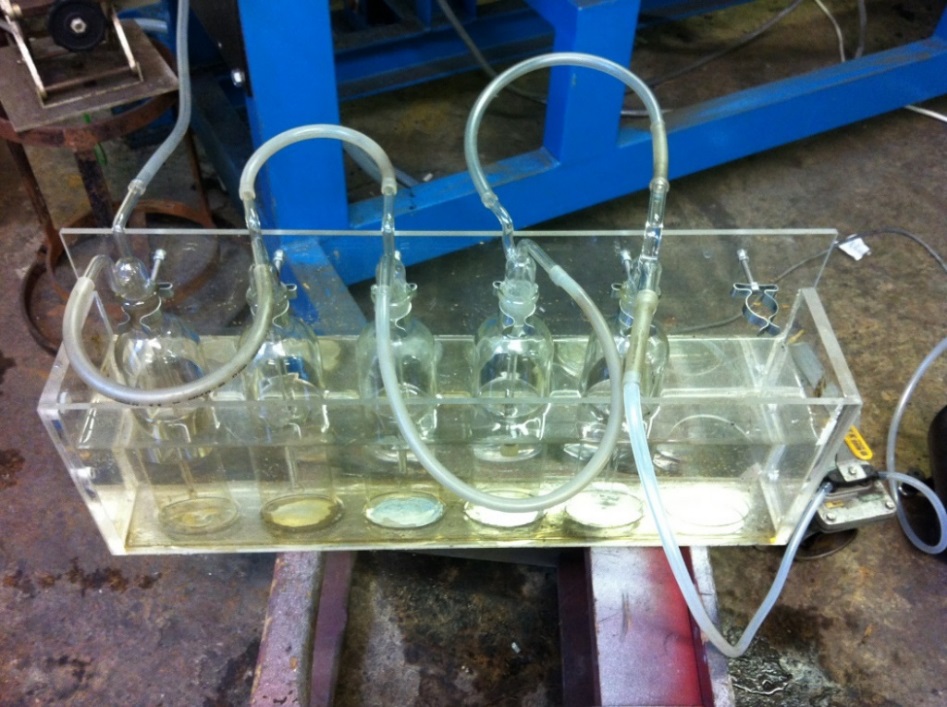 Figure 4-17: Tar trap with five impinge bottles used. Figure 4-18: Impinger tar trap technical drawing (All values in mm)CondenserA condenser was located at the exhaust end of the pyrolyser connecting eventually to the extraction unit. The condenser was welded onto the end plate of the pyrolyser at an angle of 5° in order to allow condensate to flow out. A schematic illustration of the condenser is shown in Figure 4-19 and is pictured in Figure 4-20. From Figure 4-19, a septum can be seen on the shroud of the condenser. This was for injecting a trapping agent or a solution of it onto the pyrolysate for cold trapping. The solution used for cold trapping in the present work was cold water at temperature around 11°C. The pyrolysis gases were then passed through a tube surrounded by cold water. When cooled, some volatile material condenses to a liquid referred to as pyrolysis oil or bio-oil. Bio-oil is a liquid that almost black to dark red-brown in colour, depending on its chemical composition. Figure 4-19: Schematic illustration of condenser (All values in mm).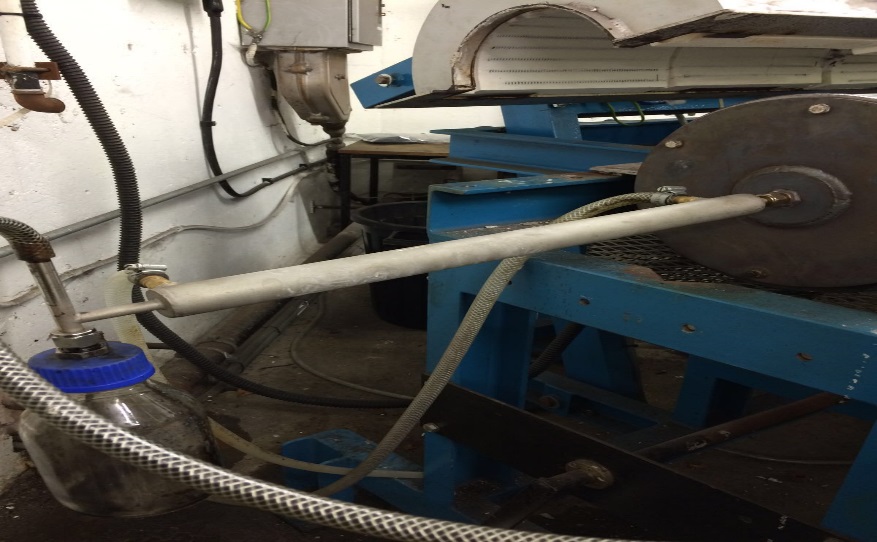 Figure 4-20: Condenser.Fuel trayThe pyrolysis unit was operated for batch reactions where the fuel tray was initially placed in the middle position inside the pyrolyser (Figure 4-21) before the experiment begin. The tray (420 mm long, 90 mm high and 110 mm wide at the base) is made from mild steel. The tray can be removed easily from the loading end for char collection and further analysis.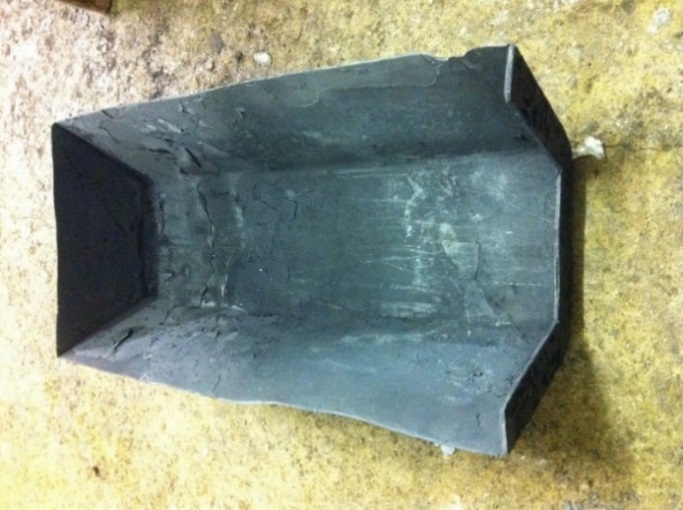 Figure 4-21: The fuel trayEnergy monitoring deviceAn energy monitoring device, called an OWL USB CM160 was employed to allow live monitoring of the energy consumption of the pyrolyser. It has the capability to connect with a computer to store data from minute to minute thus making it easier to track how much energy the pyrolyser is using to conduct pyrolysis up to desired temperatures.  Experimental procedureFigure 4-28: The flow diagram of the pyrolyser.Start-up procedureIt is worthwhile noting that since the same pyrolyser was used by Weston (2014) in his study of a novel Coanda tar cracking system, the basic start-up and shut-down procedures adopted in his work were also applied in the present work. The fuel sample was weighed 200 grams (Malaysian wood pellets or rubberwood) and was then placed in a fuel tray. The fuel tray was then loaded into the pyrolyser.Nitrogen gas was purged into the pyrolyser at 10 l/min (set by a rotameter) by opening the valve and was left to purge for about 10 minutes.After 10 minutes, the flow rate of N2 was reduced to 6 l/min.Five impinger bottles were filled with 200 ml of isopropanol and were placed inside the tar trap which contained half amount of cold water. All the pipes were securely connected to avoid any chance of drawing air.  The extraction unit was turned on.The water supply to the condenser was turned on.The pyrolyser main power was then turned on.The electric heaters were turned on and the desired temperature was set (500 or 800 ºC) and was left to heat up to the set temperature. The temperature of the pyrolyser tube was monitored by a k-type thermocouple which was situated at the base of the unit and in direct contact with the internal pipe. The pyrolysis gas travelled down towards condenser where at this stage, the gas was cooled down by a flow of running water. A collection jar at the base of the condenser was used to collect the condensed moisture and tar contained in the gas. When the pyrolyser had reached the set temperature, the pump was turned on to allow for a gas sample to be taken. The pyrolysis gas travelled down through the impinger bottles in the tar trap where tar was captured by the isopropanol solvent (producing clean gas) and released straight to the sample bag.Shut-down procedureThe electric heaters were turned off and the pyrolyser was left to cool to ambient temperature.The purge gas to the pyrolyser was turned off.The extraction unit was turned off.The water supply to the condenser was turned off.The bio-oil in the jar was collected for further analysis.Once the pyrolyser had cooled to ambient the fuel tray was removed and sample of the wood pellets char was collected for further analysis.Gas chromatographA gas Chromatography Trace 1310 analyser (Figure 4-22) was used to determine the chemical compounds present in the pyrolysis gas. This unit allows the mixture of chemicals contained in the gas to separate into individual components for identification. It basically consists of a packed tube (column) through which the mixture is injected into a mobile phase. In this case, the inert gas such as helium is the mobile phase. Helium acts as the carrier gas that carries the sample gas to move through the columns. Columns can be made of stainless steel or glass of various dimensions. Each and every compound in a mixture retains on the wall coating of the column at a different degree and, therefore, travels at a different speed. Those that travel the fastest will exit (elute from) the column first and this is known as retention time. The chemical compound is then identified by the retention time provided the components of a mixture have sufficiently different retention times. The quantity of each species is measured from the intensity of the peaks measured by a physical principle.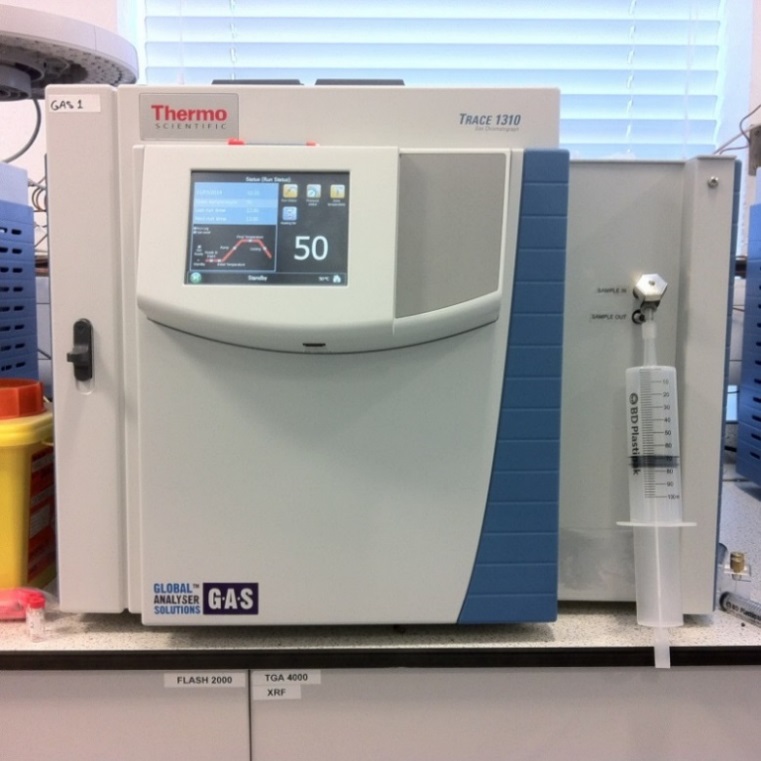 Figure 4-22: Gas Chromatography Trace 1310 analyser.Molecular sieve packed column (RESTEK) of 2 m length and 1.0 mm inner diameter was used to analyse H2, CO2, CO, CH4, O2 and N2. Three levels of calibration gases were used to calibrate the GC and they are shown in Table 4-8. The GC analyser gives a total composition of ~100%. Of note, the analyser was calibrated again when the deviation with the standard gas goes higher than 10%.Table 4-8: Calibration gas compositions, vol.%.FTIR analysisA Perkin Elmer Fourier Transform Infrared Spectrometer (Figure 4-23) or normally known as FTIR is an equipment that determines the absorption spectrum for a compound in a common range of wavelength between 4000 and 400 cm-1. This unit was used to analyse liquid products produced from the pyrolysis process where a diamond ATR (attenuated total reflectance) is added into the accessory to provide an interactive pressure control between the sample and the diamond that are in contact, thus producing high quality of reproducible spectra. FTIR spectroscopy is one of the most reliable techniques for the identification of functional groups and molecular components identification. The principal behind this technique is that IR (infrared radiation) rays irradiate molecules with dipolar moment therefore causing the IR photons that interact with the molecule to excite to higher vibrational states. Infrared light absorbed by each molecule at certain frequencies will produce a unique pattern of absorption fingerprint through the entire spectrum of the infrared light. Typical FTIR spectra are presented by a plot of the wavelength against absorption intensity or percentage of transmittance.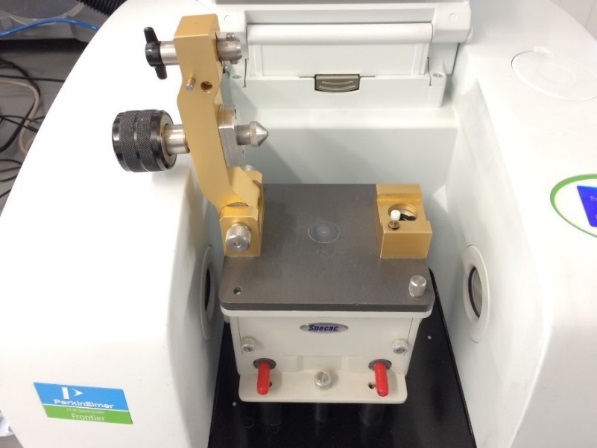 Figure 4-23: Perkin Elmer FTIR Spectrometer with a diamond ATR.GC-MS analysis The characterisation of the bio-oils was also carried out by GC-MS. The samples were homogenised as much as possible prior to analysis. Table 4-9 explains the method used to determine the compounds contained in the bio-oil for the analysis.Table 4-9: Method used to determine compounds contained in the bio-oil.BET analysisThe determination of total surface area of the char products by the Brunnauer, Emmett, and Tellar (B.E.T.) theory was conducted using Micromeritics 3Flex equipment (Figure 4-24). In principal, the determination of surface area from BET theory is calculated from the amount of nitrogen adsorbed by the sample at liquid nitrogen temperature at several partial pressures of nitrogen. For this type of sample (char), the analysis follows the standard test method for carbon black ASTM D6556-10. The char samples were initially degassed to ensure that they are free of moisture and this was done using a VacPrep 061 Degas system (Figure 4-25) where a source of heat which comes from the heating mantle will degas the sample at the set temperature to remove all traces of moisture contained in the sample. During sample degassing, a temperature of 250°C was applied and the sample was kept for 4 hours inside the VacPrep unit. 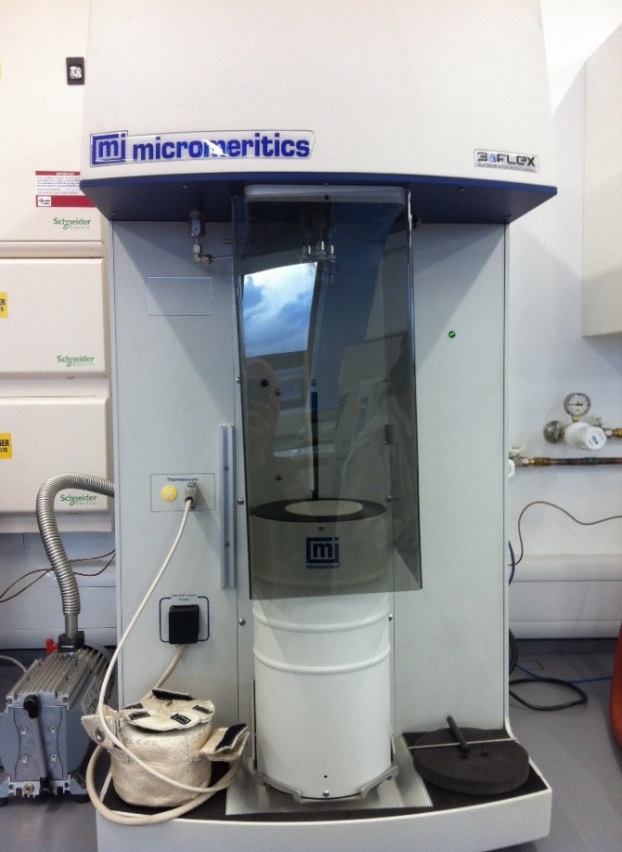 Figure 4-24: Micromeritics 3Flex equipment used to determine the BET surface area.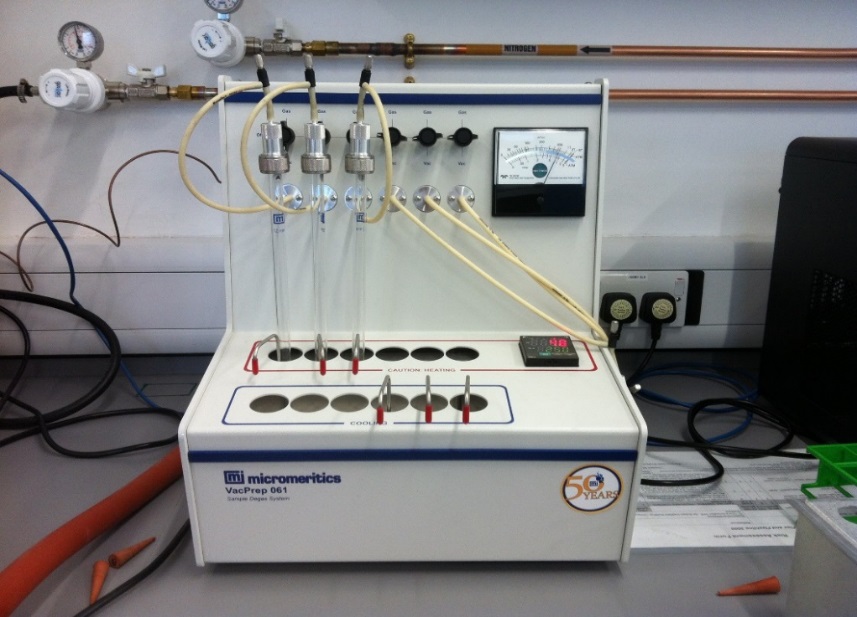 Figure 4-25: VacPrep 061 Sample Degas system is used to degas the samples.SEM analysisA scanning electron microscope or commonly known as SEM was employed to study the surface area of the char qualitatively. This technology basically uses a combination of high resolution and low beam electron energy to create three-dimensional images with nanoscale resolution that can be interpreted easily. A schematic diagram of an SEM is shown in Figure 4-26. The underlying principle behind SEM is as follows; 1) The electrons are emitted from a field emission gun (FEG) tip and by applying a high negative voltage (1 to 30 kV), the electrons are accelerated towards the sample. 2) Then, the magnetic condenser lenses will finely focus the electron beam into a small spot of 5-50 nm in diameter. The lens closest to the sample will move the crossover of the electron beam up and down across the surface of the specimen. The scanning of the sample starts when the magnetic field produced due to the variation of the voltage via the scan generator in the scan coil causes deflection of the beam. The electron beam irradiates the specimen thus emitting secondary electrons from the sample’s surface. Low energy secondary electrons are actually generated by primary electrons and they demonstrate the topographic features of the specimen. An Everhart-Thornley (E-T) detector collects these secondary electrons and accelerates them to 12 kV and they strike a scintillator producing light (Al Chaghouri, 2011). This light is then amplified by a photomultiplier tube (PM) to produce an electrical signal which can be seen on the monitor. This signal is displayed as a ‘shadow’ effect of the sample where the intensity of the shadow depends upon the shape and the chemical composition, however it can be strengthened to produce a 3D image by re-positioning the detector relative to the specimen. The small cut sample of char used in the present work will be kept dry and held strongly by a carbon stick since the microscope (called a FEI/Philips XL-30 FEG SEM instrument (Figure 4-27) will be evacuated to a high vacuum to prevent scattering of electrons. This equipment is also fitted with a system for energy dispersive microanalysis x-ray, also known as EDX Inca X-Sight for conducting elemental analysis of the solid surface samples (as labelled in Figure 4-27).  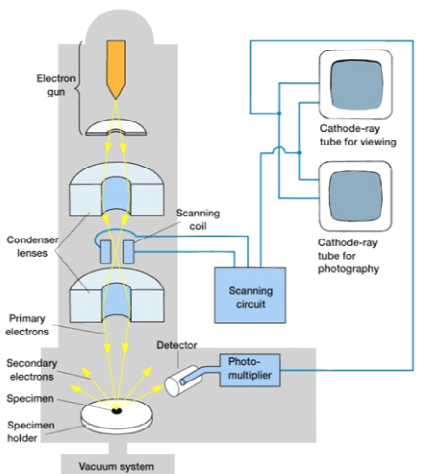 Figure 4-26: A schematic diagram of an SEM instrument (Al Chaghouri, 2011).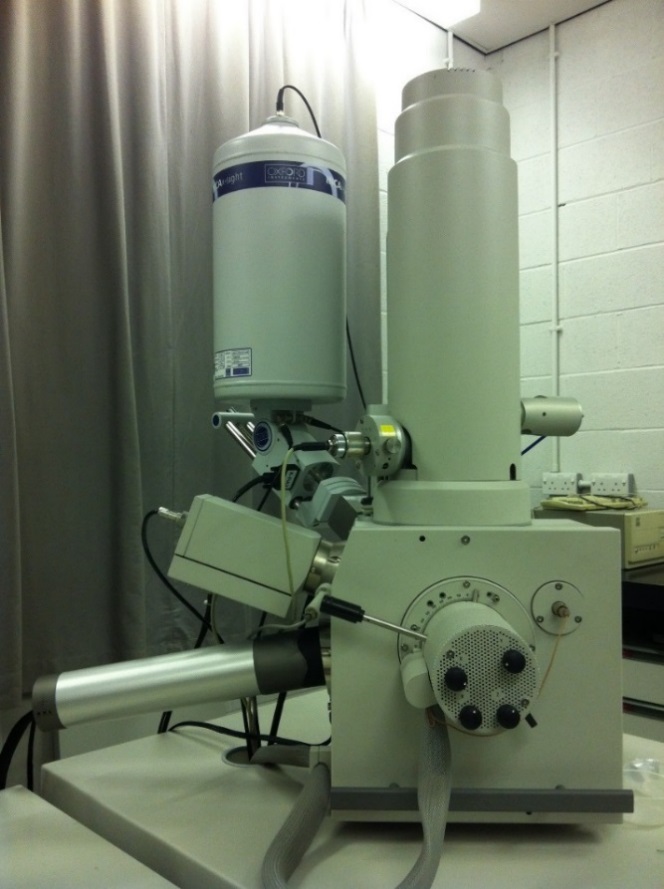 Figure 4-27: FEI XL 30S FEG Philips equipment used for conducting SEM.Experimental Programme – Microwave Pyrolysis TestFor this section, the main goals are to demonstrate the practical application of microwave heating to wood pyrolysis and to investigate the products from the microwave pyrolysis process in order to make comparison to that obtained by conventional pyrolysis. The distinct quality of the products due to the different heating medium undertaken in both processes will be investigated in detail. Units such as the condenser, extractor, inlet and outlet pipeline of N2 were included with the microwave oven system to enable smooth operation and collection of char, bio-oil, and gas products. Experimental descriptionThe second pyrolysis experiment was carried by means of the microwave oven. Similar materials to those used in the previous conventional pyrolysis experiment (Malaysian wood pellets and rubberwood) were again applied in the microwave pyrolysis experiment and with similar desired temperatures to that used in conventional pyrolysis (500 and 800°C) to give an appropriate basis for product comparison obtained between conventional pyrolysis and microwave pyrolysis. The microwave oven used in this work was equipped with enhanced cooling by a thermally insulating muffle that insulates the oven from the heat that the sample generates, yet allows microwave energy to go through the muffle to heat the sample. The sample was then loaded into a crucible which was located inside the muffle furnace. The microwave oven was turned on and set to heat up the sample until it reached the desired temperature (500°C or 800°C). Nitrogen gas was purged into the oven at 2 l/min to create an inert, oxygen-free environment. The sample in the microwave oven remained at the set temperature for about 20 minutes with the special thermocouple (k-type microwave safe) giving a continuous temperature reading for the pyrolysed samples. Of note, the thermocouple was installed by touching the sample and therefore the temperature measurement was only representing the surface temperature instead of bulk temperature of the sample. The thermocouple was also properly grounded to the cavity of the microwave oven in order to avoid the chance of arcing. An extraction unit was placed at the gas outlet to remove gases and vent them to atmosphere when not being sampled. When required, the volatiles passed through a water-cooled condenser for bio-oil recovery and gas collection. These gases go through a series of tar traps containing 2-propanol before being collected in sampling bags for GC analysis. The gases were collected at three times after the microwave oven reached the desired temperatures. The horse-shoe crab looking device in the center of the microwave cavitys’ floor is actually the mode stirrer where the microwave power enters the cavity. It is made of a metallic material and it rotates to agitate the electromagnetic field distribution continuously so as to obtain a more uniform heat distribution inside the microwave oven. After the woody samples have undergone microwave pyrolysis, the microwave oven will be switched off and allowed to cool. Nitrogen will be continually purged into the unit to avoid risk of air entrainment until the temperature decreases to below 200°C. The supply line from the nitrogen gas tank will be then be closed. The remaining fuel sample will be left to sufficiently cool until it reaches a comfortable temperature. The solid char remaining in the crucible and tar can then be removed and placed into suitable vessels for storage and further analysis. The whole rig is shown in Figure 4-29.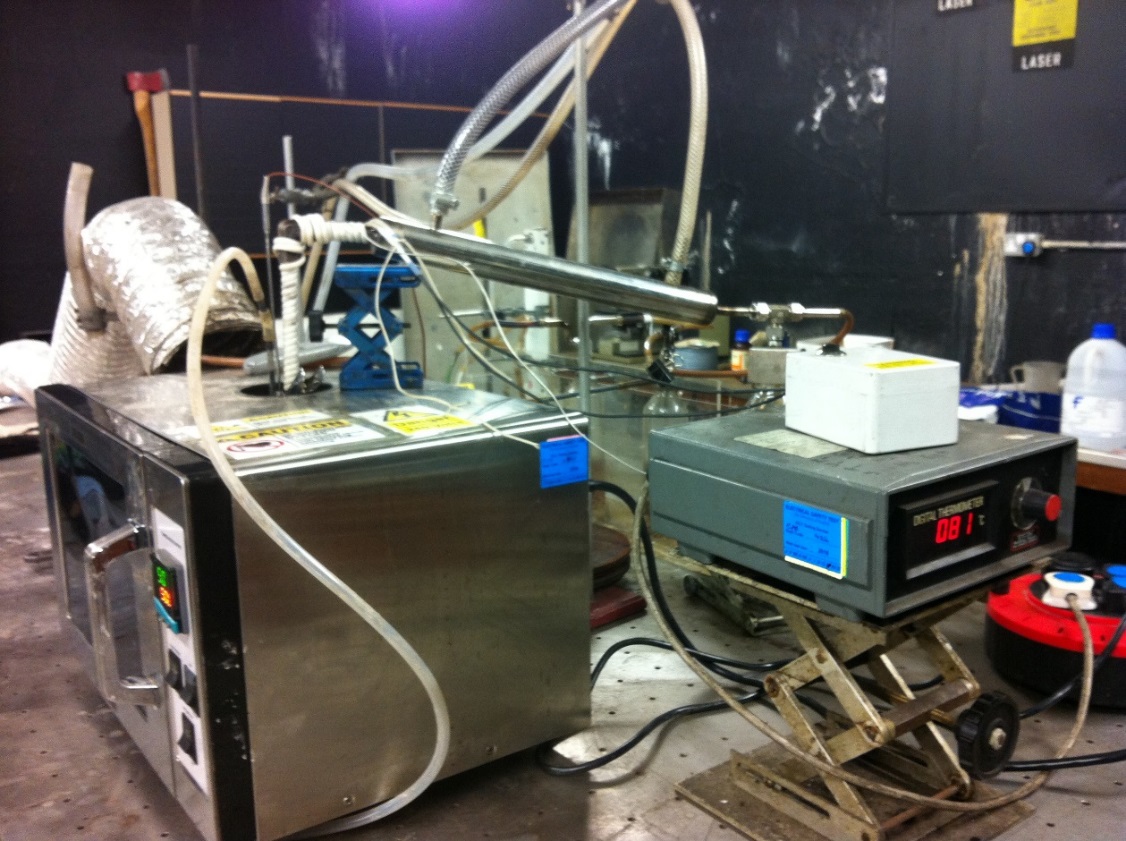 Figure 4-29: The whole rig for conducting pyrolysis using the microwave oven.Microwave ovenThe microwave oven called as LBP-125 employed in the experiment was purchased from Microwave Research and Applications, Inc. (MRA); a company from U.S.A. Figure 4-30 shows the microwave oven photograph. The microwave oven specification is a 2.45 GHz microwave cavity with dimensions of 330 mm x 330 mm x 205 mm tall where it produces an output power of 1000 watt. It has a programmable temperature controller that allows users to input desired final temperature, which in turn causes the microwave power to switch on and off based on the actual measured sample temperature versus the programmed temperature at that time. In simple words, if the sample temperature is too hot or too cold, it will turn the microwave power off and on to maintain the sample temperature. This is a very unique microwave oven where to the best of the author’s knowledge, most of the microwave ovens reported in the literature to conduct pyrolysis used a manual power control feature to control the heating that goes into the cavity. This applies to most home microwave ovens. The LBP-125 microwave oven provides particular convenience since it follows a programmed heating profile, however it is worth noting that the microwave output power level is always at 100% during the on period as outlined by the manufacturer. The thermocouple is placed on the sample where it is heated following the programmed protocol. Additionally, the microwave oven has a communication upgrade where it can store the time versus temperature data from the controller to a computer via CALgrafix software. Table 4-10 shows the specifications of the LBP-125 microwave oven. The features of the microwave oven provided by the manufacturer are also summarised in Table 4-11. 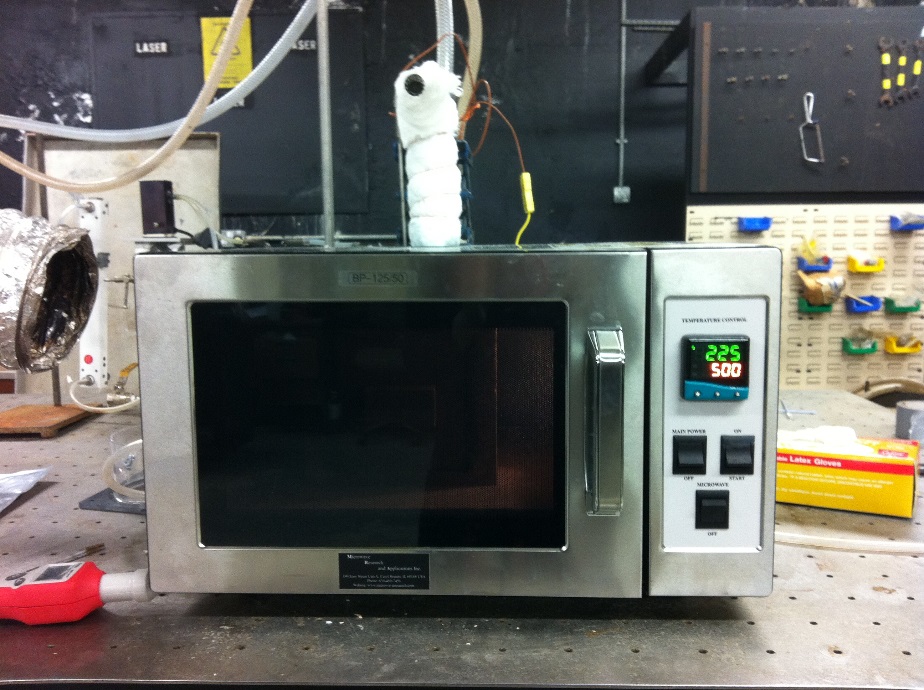 Figure 4-30: Front view of the microwave oven.Table 4-10: Specifications of the microwave oven (MRA, 2014).Table 4-11: Summarisation of the microwave oven features and its benefits (MRA, 2014).Muffle furnace and muffle floorA muffle of 5 x 5 x 5 inches internal dimensions and 1 inch thick is used as the furnace chamber and is rated for 1000°C continuous duty. Known as microwave-transparent material, the muffle was installed inside the cavity of the microwave oven. According to the MRA supplier, the muffle is made up of a mix of aluminosilicate and some starch based organic binder that largely burns off at elevated temperatures. The muffle furnace is placed above a muffle material floor that can also withstand high temperature (Figure 4-31).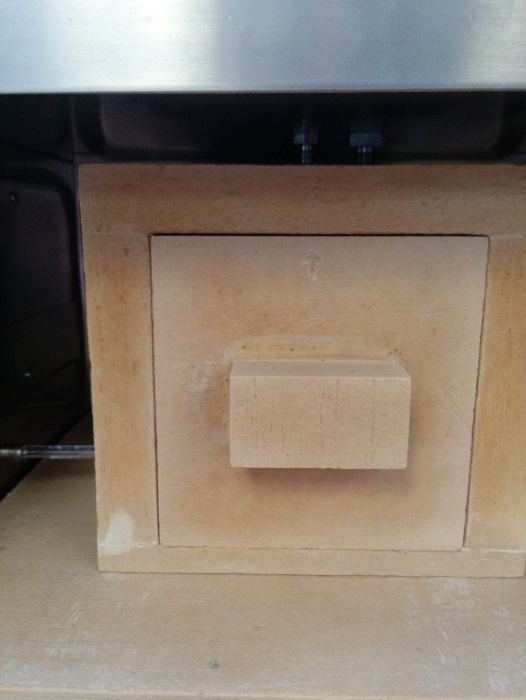 Figure 4-31: Muffle furnace placed above the muffle floor inside the microwave.The muffle furnace and high temperature muffle floor are brown in colour because they have been treated with a stabiliser to increase its lifetime. The muffle prepared by the manufacturer has been fired at 250°C so as to remove most of the organic binders in the muffle. The muffle will become whiter when frequently used at high temperature.  Inlet and outlet portsThere is a one ¼ inch gas outlet on the top of the microwave and one ¼ inch inlet port on the left side of the microwave oven where a ¼ inch quartz tube is used extending from each port into the muffle. The inlet port allows N2 gas to be purged into the microwave oven whereas the outlet port will allow the release of volatiles from the oven. The ports are carefully designed to prevent the microwave energy from leaking out of the microwave oven cavity (Figure 4-32).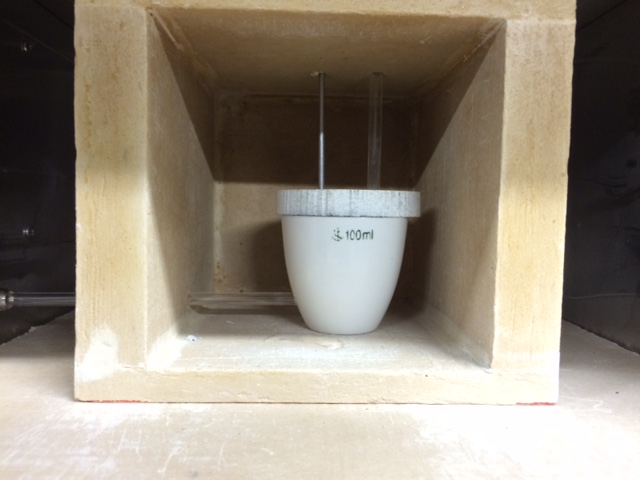 Figure 4-32: A picture showing inlet and outlet ports designed to enable quartz tubes to protrude through the muffle.ThermocouplesStandard K-type of microwave safe temperature probe is the key unit that gives the reading of the sample temperature. This temperature probe communicates with the controller by giving the reading of the heated sample. The probe of 1/8 inch diameter enters the cavity of the microwave oven through the center of the cavity ceiling and through the top of the unit (Figure 4-33). According to the manufacturer, this temperature probe is rated for 1000°C continuous duty. The thermal probe is designed to shield the thermocouple from acting as an antenna and picking up microwave signals from the cavity and interfering with the operation of the electronics or radiating personnel near the microwave oven (Ladd Research Industries, 2016). The temperature probe is microwave safe because it is contact grounded to the cavity of the microwave which is in turn grounded to the chassis of the microwave oven. The measurement of sample temperature was also carried out with the help of another thermocouple of the same type (K-type) where it was inserted into the biomass bed pellets at a distance of 30 mm from the other thermocouple (the temperature controller). The thermocouple was also grounded properly to avoid any discrepancy in the temperatures reading or arcing and it was connected to a multifunction data logger for continuous recording of temperature data via Coolterm software. Figure 4-33: Schematic diagram of temperature measurement position in a microwave oven system.Control panel buttonsThere are three buttons on the control panel. As can be seen in Figure 4-34 the upper left button is for main power to the microwave. The upper right button is to reset the temperature controller and to start the microwave heating process. The lower button is to enable or disable the microwave energy and this button must be in ‘Microwave’ position in order for the microwave to be ‘On’. It should be in the ‘OFF” position during programming the controller and should always be in ‘OFF’ unless required to start microwaving samples. This system allows setting of a constant sample temperature. So, when the target temperature is reached, the microwave stops automatically and turns back on when the temperature has dropped. 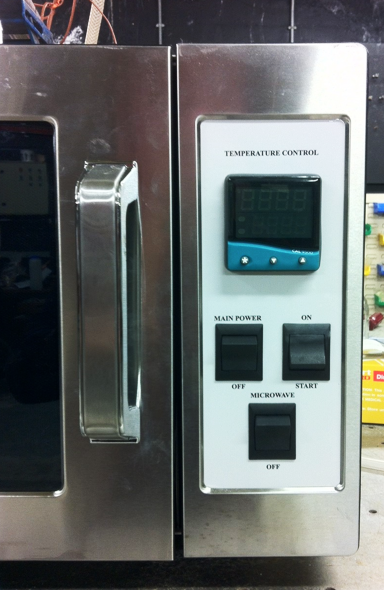 Figure 4-34: The control panel of the microwave oven showing the programmable temperature controller.CrucibleThe crucible used in the experiment is made of ceramic that has high chemical and thermal resisting properties which enables the crucible to withstand high thermal shocks. The crucible has capacity of 100 ml and is 55 mm height and 60 mm mouth-top diameter. Mode stirrerSimilar to a turntable fitted in a common home microwave oven, the presence of mode stirrer (Figure 4-35) inside the oven helps to achieve a more uniform heating of the sample. The mode stirrer rotates inside the oven and as it rotates at different degrees, the relative motion of the electromagnetic waves is altered accordingly. Therefore, this device plays an important role and so one must be sure that it is seated at its place properly before installing the high temperature muffle floor.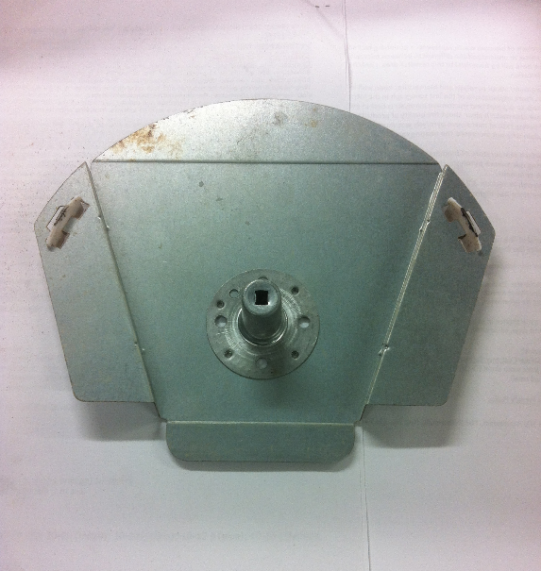 Figure 4-35: Magnetic mode stirrer used in the microwave oven.Vector Network AnalyserAn E5071C Vector Network Analyser (Figure 4-36) with open ended microstrip stub was employed to determine the dielectric properties of the raw materials. This run was conducted by the microwave and photonics research community at the University of Leeds and the full procedures of characterising dielectric powders can be found elsewhere (Sandhu et al., 2016). 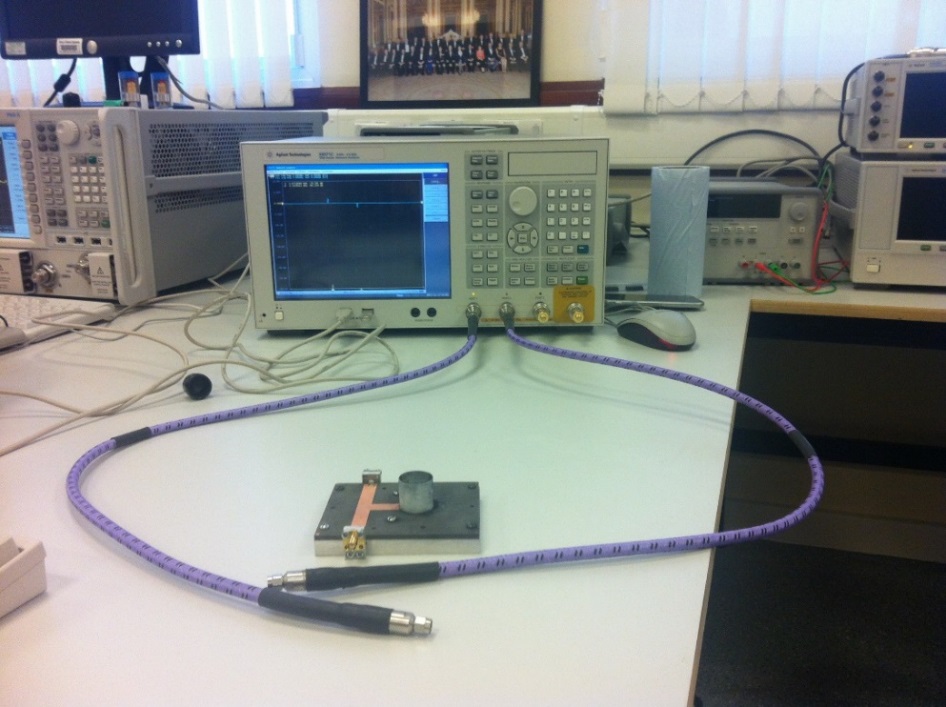 Figure 4-36: A Vector Network Analyser used to determine the dielectric properties of the raw materials.Multifunction data loggerA multifunction data logger (Figure 4-37) with capability to receive universal inputs and to communicate data into a PC was used with the microwave oven system. With the multifunction data logger, temperature profile of the sample can be obtained together with the power consumption profile of the microwave oven. 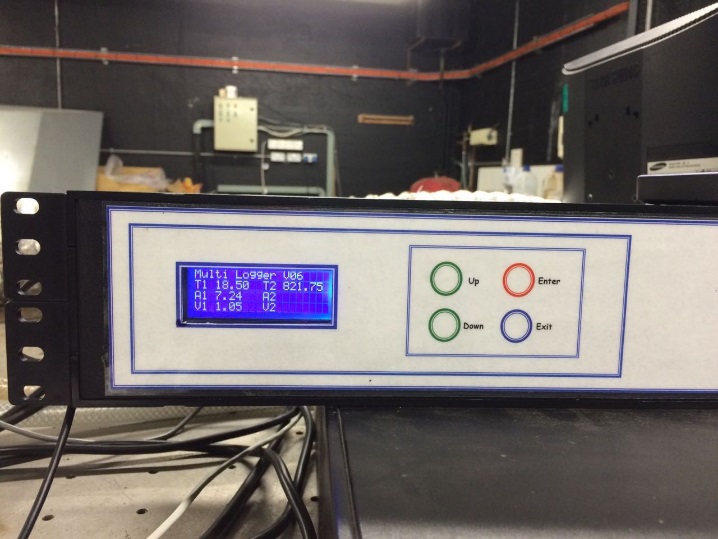 Figure 4-37: A multifunction data logger.Experimental procedureFigure 4-38: Flow diagram of the microwave.Start-up procedureThe fuel sample was fully loaded into the crucible. Due to small capacity of the crucible used to locate the biomass inside the microwave oven, differences in particle size of both samples resulted in different loading mass; 20 g of rubberwood and 40 g of Malaysian wood pellets. The crucible was then loaded into the muffle furnace inside the microwave oven cavity. Nitrogen gas was then purged into the pyrolyser at 10 l/min (set by a rotameter) by opening the valve and was left to purge for about 10 minutes. After 10 minutes, the flow rate of N2 was reduced to 2 l/min.Five impinger bottles were filled with 200 ml of isopropanol and were placed inside the tar trap which contained half amount of cold water. All the pipes were securely connected to avoid any chance of drawing air.  The extraction unit was turned on.Water to the condenser was turned on.The required temperature was set to 500°C or 800°C using the controller then the microwave power button was turned on. The microwave oven was left to heat up and to complete the pyrolysis process. Shut-down procedureTurn off the microwaveLeave pyrolyser to cool down to below 200°CTurn off nitrogen gas. Turn off water supply to the tar trap/cold fingerTurn off extraction unitLeave unit to cool down to ambient temperatureRemove collected charCollect bio-oil from the collection jar for further analysis.Emergency shut-down procedureThe main power to the microwave is switched off. Maintain nitrogen gas to be continuously purged into the microwave oven to maintain an inert atmosphere. Safety considerationsThe following are several precautions to be taken to prevent possible exposure to excessive microwave energy (MRA, 2014).Do not attempt to operate this microwave with the door open, defeat or tamper with the safety interlocks. Do not open the door to terminate the program, the controller continues with the program.  Instead, turn off the microwave first using the microwave switch.Do not place any objects between the microwave front face and the door or allow residue to accumulate on these sealing surfaces.Do not operate this microwave if there is any damage or if it has been dropped.  It is important that the door close properly and there is no damage to the door, cavity, door latches or hinges and the door sealing surfaces.Do not operate the microwave empty as this may cause the microwave energy produced not be absorbed and the unabsorbed energy will be reflected back to the microwave generator and this will shorten the life of the magnetron. The cavity exhaust must be regularly checked and be sure that it is properly vented to eliminate the chance of fume build up. ChapterExperimental Results and DiscussionThis section presents the results and discussion for the first stage and second stage of the experimental programme. Char, liquid and gas products were analysed in order to see the effects of different final reactor temperatures on the chemical properties of the samples and the quality for each product.  In general, the first experimental test is to bring basic guidance and ideas on the overall process of slow pyrolysis (SP) and how different final temperatures affect the yield of char, oil, and gas produced from the process. The focus of the second experimental test which is microwave pyrolysis (MP) is to investigate the product quality improvement from microwave pyrolysis process since previous literature has indicated that MP is best for generating high-quality products of char, gas, and bo-oil. The effects of microwave processing without the aid of microwave absorbers on different types of biomass are studied in depth in temperature ranges associated with pyrolysis together with comparing and contrasting the useful products obtained from microwave pyrolysis technology with those obtained from slow pyrolysis. In particular, characterisation of the carbonaceous residue (char), bio-oils and gases produced from both thermal systems are carried out by using various appropriate methodologies.Product YieldsThis work demonstrated that mixing the raw material with microwave-absorbent material is not always required with biomass though biomass has been widely considered to be a microwave-transparent material. The microwave field could result in non-uniformity of char product yet the presence of the mode stirrer located at the bottom of the oven in this system plays an important role to achieve temperature uniformity throughout the sample. The required time to reach 500°C and 800°C was about 8-10 minutes and 15-16 minutes respectively for microwave pyrolysis depending on both physical and chemical properties as well as dielectricproperties of the woody sample required to interact with the microwave field. Graphs showing the evolution of temperature versus time for both materials thermally treated at two different temperatures under microwave heating are shown in Figure 5-1. The jagged profile illustrated in the real time-temperature graphs can be attributed to the nature of ON and OFF mode of the microwave power used to maintain the sample at the desired temperature. Table 5-1 sums up the process condition of the experiments performed under the two different heating techniques where notably, the experiments were carried out under similar conditions as far as possible with our equipment; both heating approaches required the feedstock to be gradually heated until it reached the final set temperature. Figure 5-1 : Temperature profile during treatment in the microwave oven for two set temperatures.Table 5-1: Summary of process conditions of both heating techniques.Interestingly, the maximum heating rate obtainable by the microwave oven was higher than that obtained by the electric furnace and this may be due to the fast and instantaneous volumetric heating that occurred inside the microwave environment, thus lowering the pyrolysis times taken by MP. This is to be investigated further by comparing the useful pyrolysis products from both heating methods. The fraction yields of char and oil were calculated on an ‘as received’ basis from the weight of the products, whereas gas was determined by difference (Table 5-2). The repeatablity of the experimental work was confirmed by conducting three experiments under similar conditions. Product yield and gas composition were determined and compared with deviation of less than 3% in wt.% of solid, bio-oil, and gas yield and less than 2 vol.% deviation for gas composition. Thus, it can be confirmed that the results are acceptable and reliable. Fraction yield of the products are then plotted in Figure 5-2 in order to see a clear profile of yield among different feedstocks that were pyrolysed at different temperatures under different heating systems.Table 5-2: Effect of temperature on the product yield (wt.%) between the conventional pyrolysis and microwave pyrolysis at different temperatures.Figure 5-2: Graph of yield of char, oil and gas at different temperature for different materials.The fractional yield of char, oil and gas for two different heating techniques; SP and MP are presented in Table 5-2. When comparing the performance of the microwave oven and the pyrolyser, it can be seen that there is a significant increase in oil fractions at temperatures of 500ºC and 800ºC when the pyrolysis is carried out using the microwave oven. In contrast, gas was observed to increase its fraction at both temperatures when the conventional pyrolyser was applied. Char, on the other hand has a decreasing trend of yield at 500ºC and 800ºC when treated in the microwave oven system. Slow pyrolysis preferentially generated solid products (char) with its yields decreasing at increased temperature. Similar results also have been reported by Mašek et al. (2013) when they compared yields between microwave pyrolysis and slow pyrolysis in a lower temperature range. An increase in gas and a decrease in oil fraction favoured by conventional pyrolysis suggested that during conventional heating secondary cracking of pyrolysis vapours has occurred. This phenomenon is particularly reasonable when the pyrolyser wall remained at higher temperatures than those in the microwave oven thereby providing the volatiles opportunity to be subjected to higher temperatures at longer residence time thus giving rise to the formation of secondary reactions. This result agrees well with other researchers such as (Domínguez et al., 2006, Dominguez et al., 2003). Lower char yields were obtained from microwave pyrolysis when compared with the results of conventional pyrolysis. This is expected since the heating rate of the MP was quite high due to instantaneous volumetric heating of the sample inside the microwave oven, in contrast to that of lower heating rate obtained by SP.  From Table 5-2, at a given temperature of pyrolysis, the relative yield of residual solid obtained from slow pyrolysis and microwave pyrolysis appears as: Malaysian wood pellets > Rubberwood. For example, the fractional yield for Malaysian wood pellets produced from slow pyrolysis decreased from 25.55% at temperature 500°C compared to 22.54% at temperature 800°C. The same trend of reduced fractional yield for the solid product can also be observed for the rubberwood (from 24.25% at 500°C to 22.20% at 800°C). The decrease in char yield at higher temperature is believed to occur as the result of solid char cracking that favours gas formation. Many literature papers revealed that the liquid product was found to be optimum at temperature 500°C. This is however in contrast to the data shown in Figure 5-2 which shows clearly a consistent trend that gases constitute the largest fraction of the products at both temperatures (500°C and 800°C). The unique finding in these results may arise as a consequence of the reactor configuration which was not specially designed to give a high yield of liquid. Research has shown that maximum liquid yield can be achieved at reaction temperatures around 500°C, with high heating rates and with short residence times of typically less than 2s (Bridgwater, 2006). Very short residence time is vital to minimise secondary reactions. In a study conducted by Sundaram and Natarajan (2009) they reported a higher yield of gas product from a reactor of 300 mm compared to a reactor of 200 mm length. They considered that the higher gas yield obtained could be due to the secondary cracking of the liquid as the result of prolonged residence time of the vapours inside the reactor. This explains satisfactorily the differences obtained in the present study. The reactor used in the study was 1350 mm long which is about four times bigger than the reactor used by Sundaram and Natarajan (2009) and, therefore, brings a higher possibility of secondary cracking thus reducing the oil yield. Apart from that, the discrepancy found from this study can be due to the samples not being transferred to a cooler chamber at the end of the experiment for quenching the reactions. The pyrolysis vapour must be rapidly cooled or ‘quenched’ to favour the formation of bio-oil products. According to Tsai et al. (2007), both the gasification reaction and tar cracking of pyrolysis products are likely to happen at long holding time. As a consequence, the bio-oil products may have experienced tar cracking, thus reducing the final bio-oil yield.Table 5-3: Char weight loss versus temperature obtained from slow pyrolysis.It can be seen clearly from Table 5-3 that the char yield is reduced as the temperature increases thus signifying that temperature plays the major role to affect the weight of the final product. The reduced amount of char as the temperature increases is expected and many publications have shown similar results. This scenario can be explained with thermal cracking, depolymerisation, and decarboxylation promoted by the rise in temperature which causes an increase in gas production from the biomass fuel (Fassinou et al., 2009) For Malaysian wood pellets, the mass fraction of char decreased from 50.5g to 44.0g as the final pyrolysis temperature was increased from 500°C to 800°C. Rubberwood also showed the same profile of reduced mass fraction of char at higher temperature of 49.5g reducing to 41.0g. Among the two samples used, rubberwood was observed to give the lowest weight loss at both temperatures; 74.75% at temperature 500°C and 78.0% at temperature 800°C. This effect can be closely related to the particle size that is known to influence the pyrolysis yield. Thus, larger particles result in a higher char yield (reduced weight loss) with a concomitant decrease in liquids and gases due to greater temperature gradients inside the particle and that causes a slower heating rate between the surface and the inside of the particle. Another possible reason to the larger yield as the sample size increases is the mass transport phenomena. When the sample size increases, the mass transfer barrier becomes more pronounced where volatiles produced from primary reactions are facing higher resistance as they try to escape from the particles. This will therefore offer more opportunities for the vapours to undergo extensive secondary reaction especially in the presence of a longer vapour residence time, leading to a higher char yield. A significant impact can be seen for the case of Malaysian wood pellets that have greater size (in length) than the rubberwood. When the sample is larger and the particles are coarser, the mass transport barrier appears to be more significant and this would encourage more char-forming secondary reactions. According to Koufopanos et al. (1991) the secondary reaction enriches the carbon content of the final residue when it interacts with the carbonaceous solid leading to primary products reforming into char and secondary volatile products. Moreover, Ahuja et al. (1996) pointed out that these secondary vapour-solid reactions may possibly be the main cause of char formation from the pyrolysis process. This char-forming secondary reaction has been discussed by many researchers (Di Blasi, 2008, Sadhukhan et al., 2008, Babu and Chaurasia, 2003) when they studied the pyrolysis of biomass. Analysis of CharSeveral analyses were conducted to characterise the char product. This included proximate analysis, ultimate analysis, the Brunauer-Emmett-Teller (BET) surface area, scanning electron microscopy (SEM), and gross calorific value. The proximate analysis (moisture, volatiles, fixed carbon, and ash) and ultimate analysis (C, H, N and O by difference) were carried out using a PerkinElmer TGA 4000 Thermogravimetric Analyser and Organic Elemental Analyser Flash 2000 Series respectively. The BET surface area using N2 as the adsorbent gas and SEM analyses were carried out using a Micromeritics 3Flex and FEI XL 30S FEG Philips instrument respectively. The gross calorific value was determined using a Parr 6200 Oxygen Bomb Calorimeter. From the visual aspect, chars obtained from slow pyrolysis at a temperature of 500°C (Figure 5-3a, Figure 5-4a) and 800°C (Figure 5-3b, Figure 5-4b) show no noticeable changes in colour and there is also an insignificant change in the size of the materials, however chars obtained at a temperature of 800°C are seen to be more brittle and rougher on their surface compared to those obtained at 500°C.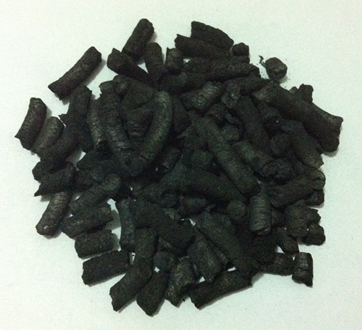 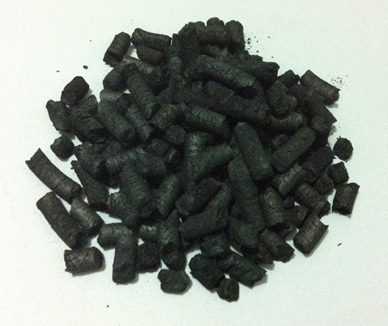 Figure 5-3: Malaysian wood char produced from slow pyrolysis at temperature of 500°C (on the left) and 800°C (on the right).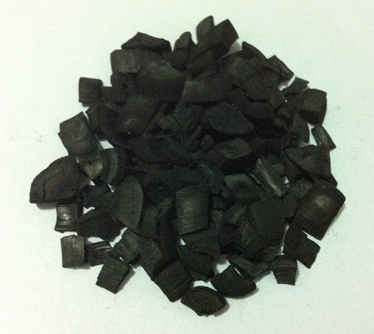 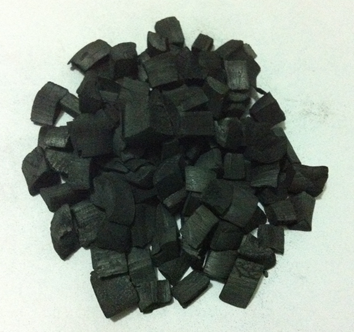 Figure 5-4: Rubberwood char produced from slow pyrolysis at temperature of 500°C (on the left) and 800°C (on the right).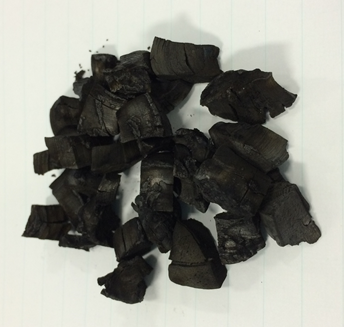 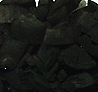 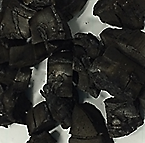 When comparing chars produced from both techniques, rubberwood char was seen to have a significant difference whereas Malaysian wood char showed no noticeable differences from visual observation. Figure 5-5 shows the difference in surface structure of rubberwood char obtained from both methods; conventional pyrolysis and microwave pyrolysis. The char in photo (a) was produced by microwave heating and photo (b) is the char resulting from conventional pyrolysis. A clear distinction of surface structure on both chars was observed where pores were found in microwave-pyrolysed char and on the other hand, conventionally-pyrolysed char presented deep cracks on its surface. Unlike conventional heating, volumetric heating is developed in microwave heating and therefore heat is transferred from the core of the material towards the outer surface. Hence, the volatile matter produced at the central region will pass through outer layers of lower temperature thus promoting the fast escape of volatile products. On the other hand, in conventional pyrolysis the outer surface of the wood sample is at higher temperature than inner part. As heat is transferred from the outer surface towards the inner core, the outer part undergoes overheating and creates the cracks. According to Miura et al. (2004) char produced by conventional heating has large amounts of carbon-like adhesives and they believed that this occurred due to volatile products having difficulty to escape from the central region toward the outer layer. Consequently, the volatiles would crack and therefore the pyrolysis carbon (as a result of cracking) will deposit on the pores (Miura et al., 2004). Deep cracks on the char surface will cause the char to be more fragile thus diminishing the quality. Surface image analysis using Scanning Electron Microscopy (SEM) was therefore conducted in order to confirm the different characteristic of char structure obtained from both methods.Calorific value analysisThe results for calorific value of rubberwood and Malaysian wood pellets at the two final reactor temperatures obtained from slow pyrolysis (500ºC and 800ºC) are shown in Table 5-4 whilst comparison of calorific values of both feedstocks obtained from slow pyrolysis and microwave pyrolysis is shown in Table 5-5. Table 5-4: Calorific values of the solid char obtained from slow pyrolysis and comparison with the CVs of the raw material.The higher calorific value of the slowly-pyrolysed chars as compared against the original materials implies an improvement in their fuel properties. This effect can be explained with losses in hydrogen and oxygen due to the breaking of weaker bonds within the solid structure thus resulting in formation of highly carbonaceous materials with increased heating values. The calorific value of the chars has no obvious trend since the values of the analysed char at temperature 500°C and 800°C are within ≤1% to each other. The largest discrepancy of calorific values at a given temperature can be seen for rubberwood with 6.48% drop from that obtained at 500°C. The highest calorific value was 31.07 MJ/kg from the Malaysian wood sample which was obtained at temperature 500°C. The effect of temperature on calorific value was expected to increase at increased temperature due to the higher amount of carbon content in chars however this does not appear to follow the relationship and this may be attributed to the increased production of carbon-containing compounds in the gaseous products. This trend can be supported with results found in several publications (Weston, 2014, Razuan, 2011) whose data showed a similar trend of slight reduction of calorific values at higher temperature. According to Encinar et al. (2000), the small increments of fixed carbon content at increased temperatures are not enough to give effect in the calorific value. Table 5-5: Calorific values of the solid char obtained from SP and MP.From Table 5-5, the calorific values (CV) of the char produced under microwave heating of rubberwood and Malaysian wood pellets show an increase of approximately 4 to 6% when compared with their counterparts from conventional pyrolysis at 800°C; however at 500°C, generally there was no significant improvement in CV. Domínguez et al. (2007) also reported the same result where they obtained no significant improvement in calorific values for their biomass when compared between microwave pyrolysis and conventional pyrolysis. Nevertheless, char heating values are still higher than that of lignite coals (16.7 MJ/kg) and compare favourably with bituminous coal (24-34.5 MJ/kg), and so can be a fuel substitute for coal (Raveendran and Ganesh, 1996).The total energy content of the solid yield in comparison to that of conventionally-pyrolysed char can be determined by multiplying the product yield with the ratio of the calorific value of the product to the calorific value of the raw material (Ryu et al., 2007). The energy value of char produced from microwave pyrolysis and slow pyrolysis at different temperatures is shown in Table 5-6. Table 5-6: Energy yield from char products produced from conventional pyrolysis and microwave pyrolysis processes.Generally, the energy accumulated in the char reduces with temperature and this effect was observed to be more pronounced in slow pyrolysis with the highest reduction of approximately 16.5% reduction of energy experienced by Malaysian wood pellets.  On the contrary, in the case of microwave pyrolysis, there is a minor reduction of energy at higher temperature particularly because of low yield of char attainable at 500°C compared to slow pyrolysis. It was found that the energy yield of char produced from microwave pyrolysis is lower than that obtained by conventional pyrolysis especially at 500°C and this may be due to the fact that the use of a microwave oven enhances the rapid heating of the sample. However, different trend appeared at 800°C with slight increases (approximately 1-2%) in energy yield obtained from microwave pyrolysis which can be related to contribution from the significant improvement in calorific values obtained by the heating technique at the corresponding temperature. The effect of microwave oven use on energy yield of char at different temperatures can be supported by Domínguez et al. (2007) who observed noticeable changes on the energy yield of char products obtained between conventional pyrolysis and microwave pyrolysis at 500°C (approximately 4% differences between each other) but no changes at temperature 800°C (i.e. both conventional pyrolysis and microwave pyrolysis had similar energy yield of 34%). Proximate analysisTable 5-7 shows the proximate analysis results of the char samples obtained from slow pyrolysis and microwave pyrolysis. Additionally, the resulting data from slow pyrolysis are shown graphically in Figure 5-6.Table 5-7: Proximate analysis of char products (mean value ± standard deviation) obtained by slow pyrolysis and microwave pyrolysisa As received basis    b Calculated by differenceFigure 5-6: Proximate analysis of conventionally-pyrolysed chars.According to Figure 5-6, an increase of temperature leads to an increase in ash proportion in the char produced. This effect is mainly because the char generated from higher temperature has higher reactivity. When the temperature is high, the heating rate also increases. An increased heating rate favours the char reactivity, thus leading to the increase of ash proportion. According to Antal and Grønli (2003) a good quality char typically has ash content less than 5% thus resulting in a CV within the range 28 and 33 MJ/kg. In the present study, the proportion of fixed carbon in both char samples from slow pyrolysis increased at higher temperature which agreed well with the expectation on the nature of pyrolysis. The fixed carbon of the char from Malaysian wood pellets and rubberwood were 83.04 wt.% and 87.49% respectively at a temperature of 500°C, but rose as high as 88.22 wt.% and 88.91% respectively at a temperature of 800°C. The carbon content usually increases with temperature. Thus, by adjusting the process conditions particularly temperature will make it suitable to be used as a fuel, activated carbon or chemical feedstock (Razuan, 2011). According to Ryu et al. (2007), char to be used for domestic cooking typically contains 70-80% of fixed carbon, whereas char for metallurgical purposes often contains 85% or higher. On the other hand, volatile matter had the opposite trend. For example, in the case of Malaysian wood pellets, it decreased from 11.06 wt.% at 500°C to 4.90 wt.% at 800°C or, in other words, the drop in volatile content was generally about 55% from the temperature 500°C to 800°C. Previous studies also showed the same tendency of proximate analysis when pyrolysing biomass samples at elevated temperatures (Fassinou et al., 2009, Ioannidou et al., 2009, Ryu et al., 2007). The principle lying behind this scenario is explained by Fassinou et al. (2009) who describes that the molecules constituting the biomass crack when they are thermally treated and when they are light (Weston, 2014). Therefore, increasing temperature intensifies this condition and so reduces the volatile matter content. According to Table 5-2 and Table 5-7, an increase of temperature leads to a decrease in both char and oil, and hence to an increase in the proportion of gas. When comparing the char products obtained by slow pyrolysis and microwave pyrolysis, it can be observed that at higher temperature (800°C), both Malaysian wood and rubberwood chars produced from MP presented lower fixed carbon with slightly greater increases of volatile content than those from SP. On the contrary, at lower temperature (500°C), volatile content was found higher at SP for both materials. The higher concentration of volatiles obtained in the chars produced by SP indicates that the material undergoes a slow pyrolytic behaviour due to greater temperature gradients inside the particle. This conventional thermal regime has caused the core temperature to be lower than that of the external surface, and that this possibly causes to a slower escape of volatiles. The lower fixed carbon values resulting from microwave-pyrolysed chars at higher temperature indicates that the gasification reaction has occured to some extent. A key gasification reaction is described as follows:(Reaction 1)                            C (s) + CO2 (g) ↔ 2CO (g)                          (Boudouard reaction)Remembering that opposite to that of conventional heating, microwave heating has a unique heating mechanism where the heating starts to develop from the core of the material towards the outer surface due to the presence of the microwave field. Hence, the first-part of char forming in the core of the particle is generally a good microwave absorber and it can act as a precursor to improve the microwave energy absorption volumetrically. Ultimate analysisTable 5-8 shows the ultimate analysis results for the char products obtained from slow pyrolysis, together with the comparison of the data with char products obtained from microwave pyrolysis.Table 5-8: Ultimate analysis of char products (mean value ± standard deviation) obtained by slow pyrolysis and microwave pyrolysis.a As received basis    b Calculated by differenceBy referring to Table 5-8, at increasing temperature of slow pyrolysis process, char became highly carbonaceous. At 500°C, Malaysian wood char and rubberwood char showed carbon content of more than 85.0 wt.% and this value increased when the temperature is raised to 800°C; reaching to 88.94 wt.% and 88.43% respectively. On the contrary, an increase of temperature caused the hydrogen and oxygen contents to decrease due to the volatiles release and a further breaking of the weaker bonds within the char structure (Razuan, 2011). For example, the hydrogen content of rubberwood decreased as the pyrolysis temperature increased, reducing from 1.23 wt.% to around 0.68 wt.% as the pyrolysis temperature increased. The hydrogen/carbon (H:C) molar ratio decreased with temperature, from a range of 0.09-0.20 for all the slow-pyrolysed char samples where the highest H:C ratio obtained in this study is 0.20 at a pyrolysis temperature of 500°C for Malaysian wood. When comparing MP chars and SP chars (Table 5-8), the ultimate char analysis of microwave-pyrolysed chars generally demonstrates an increase in element C compared to conventionally-pyrolysed char while element O was reduced in microwave-pyrolysed chars. This suggests that chars from microwave pyrolysis are becoming more deoxygenated particularly due to the fast and effective volumetric heating inside the microwave oven. Figure 5-7 shows the carbon content of different types of chars treated under microwave heating and conventional thermal heating at both temperatures 500 and 800°C. Hence, it was observed that carbon content rises significantly with temperature for chars treated in the microwave oven. Additionally, char obtained from MP also has a higher hydrogen content than that obtained from SP thus giving rise to higher conversion ratios of H/C. The lower values of H/C for conventionally-pyrolysed chars indicate that aromatisation reactions must have occured. During pyrolysis, polymerisation reactions take place thus resulting in the production of tar by losses in hydrogen and oxygen. By evaluating the oxygen values of the chars produced by both methods, it is believed that condensation (polymerisation) reactions might have occured intensively in the char structure under microwave heating. These ultimate analysis results compare favourably with other literature (Ferrera-Lorenzo et al., 2014, Domínguez et al., 2007).Figure 5-7: Carbon element comparison between SP chars and MP chars.SEM and BET analysesScanning electron microscopy (SEM) was applied in order to study the morphological characteristics and the structure of Malaysian wood and rubberwood chars produced by both conventional heating and microwave heating. The comparison of those chars would provide a comprehensive understanding of the morphological changes during the pyrolysis reaction with different heating techniques. The SEM results are further confirmed by the BET analysis. Figure 5-8 to Figure 5-9 show the SEM photographs of the char sample at different pyrolysis temperatures produced by SP and MP. It is known that the phenomena of pyrolysis leads to the release of different volatile compounds and the devolatilisation rate increases with the increase of temperature and heating rate thus making char more porous (Onay, 2007). As the pyrolysis reaction develops, the char structure becomes irregular due to the shrinkage of the parent structure due to devolatilisation. The escape of volatile material also creates some pores on the particle thus causing irregularities on the surface.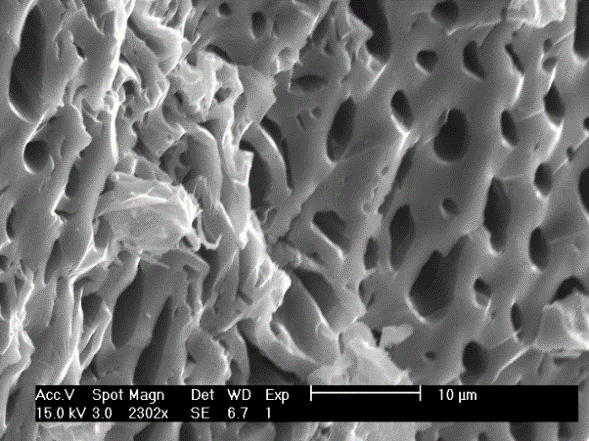 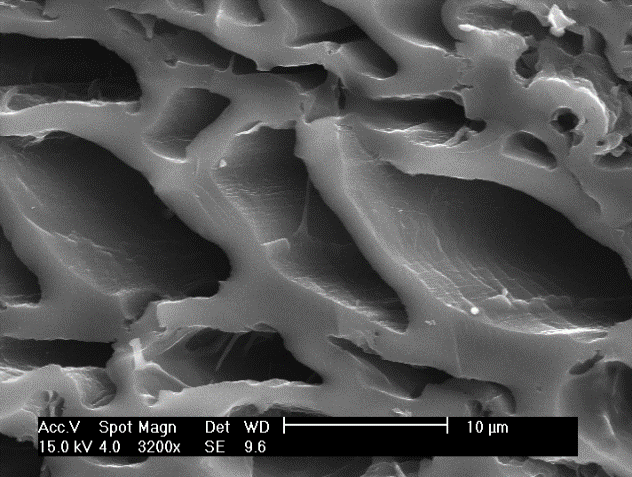 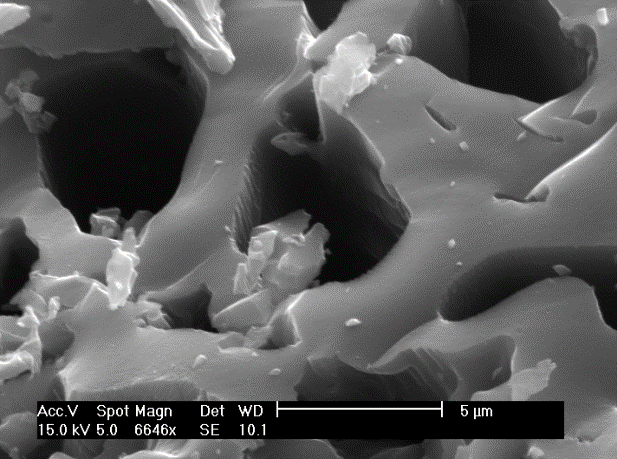 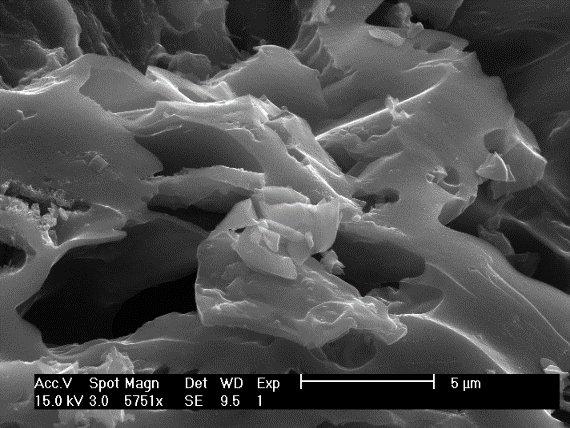 Figure 5-8: SEM results of Malaysian wood char produced by SP (a,c) and MP (b,d) treated at 500ºC and 800ºC with different magnifications.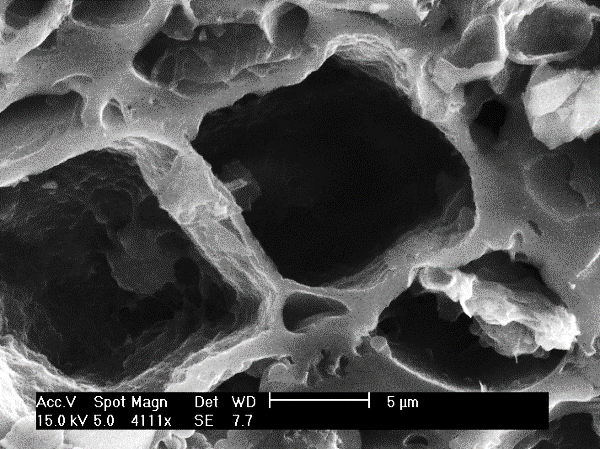 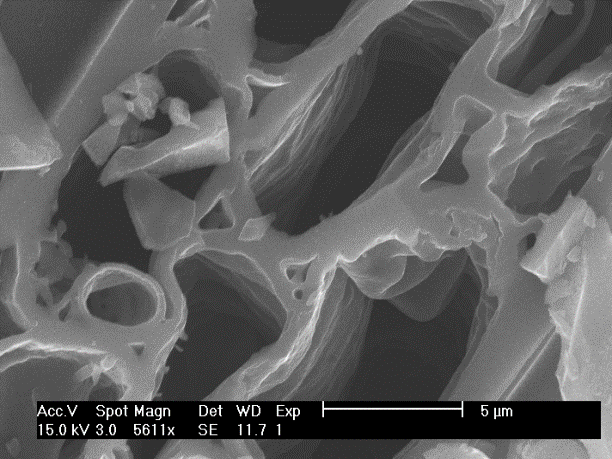 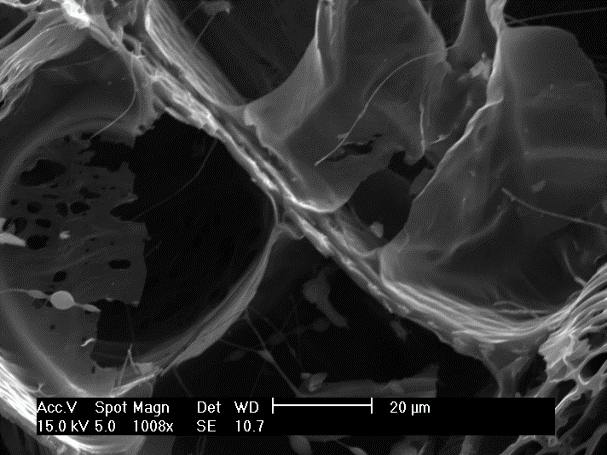 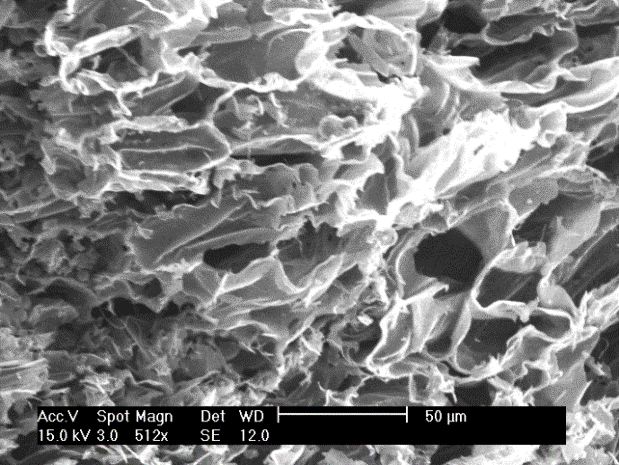 Figure 5-9: SEM results of rubberwood char produced by SP (e,g) and MP (f,h) treated at 500ºC and 800ºC.From the interpretation of the photographs, it can be seen that the changes initially start with development of small pores at low temperature (500°C). Later changes include planar fracture, wider pores and pyramidal-shaped crystal precipitation at increased temperature. These effects are particularly significant for the Malaysian wood char sample. Rubberwood char images show paralleled-pores of honeycomb-like structure on the biochar surface; they are most likely carbonaceous material developed from the biological capillary structure of the parent material due to the thermal effect. The SEM analysis indicates that at temperature 500°C the surface particles had already melted and softened. According to Cetin et al. (2004), the cell structure of the parent material undergoes a melting phase hence leading to plastic transformation. This is the point where the gases released within the softened lignin matrix fuse into a mass of vesicles (formed at an early stage of pyrolysis). It is thought that when the vesicles reached the point of breaking, it then formed pores or created openings. Interestingly, the pores were seen clearer and more clearly-defined at higher temperature (800°C). When continuing the reaction with further temperature treatment, more openings are formed as a result of the progressive evolution of volatile release. Rubberwood char seems to have a thinner cell wall thickness around the pores at higher temperature and needle-shaped particles are seen clearly on the SEM photos. In addition, a lot of tar agglomerates can be seen surrounding the pores at lower temperature. This characteristic can be seen clearly on Figure 5-8 and Figure 5-9 and the volatiles evolution that is becoming more intensive at higher temperature is considered to be responsible for these changes. The result of this part of the study showed that the SEM porosity increased when increasing the pyrolysis temperature and this is particularly true as observed on slow pyrolysis photographs. This result is supported by Onay (2007), who found that the char particles are becoming highly porous at higher pyrolysis temperature with increasing surface area of the biochar as also claimed by Brown et al. (2006). Microwave-pyrolysed chars on the other hand yield photographs with diminished number of pores at higher temperature and hexagonal prism-shaped like agglomerates are clearly present. It was expected that char produced under the MP technique would provide clearly defined pores due to the fast escape of volatiles as a consequence of volumetric heating inside a microwave oven. The present results meet the expectation where the images of char using MP at 500°C are shown to have well-defined pores with unobstructed hollows. When compared with that obtained by SP at the same temperature, SP chars were observed to have smaller pores and obstructed hollows (blockage by condensed volatiles) where both factors may reduce the pore stucture of the char hence decreasing the porosity of the matrix.The morphologies of the char samples were further verified by BET analysis to study the surface area. The surface area of char is of major importance because it strongly affects the reactivity and the behaviour of the char when used for combustion or as a gasification feedstock. The BET surface area of different char samples produced at different temperatures are therefore presented in Table 5-9 and the results can be conveniently referred to in Figure 5-10 to compare the trend of the total surface area of the chars generated from both heating methods.Table 5-9: BET analysis of chars produced by SP and MP.                             a micropore surface area determined using the t-plot method                               b mesopore surface area determined using the BJH method                               c total surface area calculated from the BET method                               d micropore volume determined using the t-plot method                               e total pore volume calculated at P/Po>0.99Figure 5-10: The total surface area of char products generated from SP and MP techniques.From Figure 5-10, the total BET surface area of chars produced by MP were slightly higher than that produced by SP especially at lower temperature (500°C). However, at higher temperature (800°C), the surface area of MP chars was lower when compared to SP chars. To explain this, one possible factor of high output power of 1000 watt that goes into the cavity may have made the char less porous and reduced the surface area. This is because more heat is generated as the consequence of high output power supplied into the oven which eventually leads to a serious destruction in the char structure. These results can be supported by Issa et al. (2015) who obtained poor values of surface area when heating their biomass at 1000 W microwave power. The changes in surface area of chars obtained by SP at different temperatures show that the surface area value was increased at higher pyrolysis temperature. This can be due to the higher devolatilisation rate that is taking place at higher rate when the temperature is increased thus making the char more porous. However, at increased temperature, MP chars showed a different trend of reduced surface area. This may indicate that the blockage of hexagonal prism-shaped like agglomerates (as pictured in the char morphologies) as the consequence of serious damage from the microwave heating have made the char less porous and reduced the surface area as a whole. However, the high values of surface area obtained from both thermal processes can be seen as having good potential for adsorbent and for activated carbon.Analysis of Bio-oilFor the bio-oil product, ultimate analysis and FTIR analyses were performed by a Perkin Elmer Fourier Transform Infrared Spectrometer in order to characterise the liquid bio-oil. The samples were also analysed using Gas chromatography–mass spectrometry (GC-MS). The yield of tar species contained in rubberwood and Malaysian wood bio-oils are tabulated in Table 5-13 which only highlights tar species that have a notable amount of concentration. Ultimate analysisPyrolysis liquid, or bio-oil of different samples collected at temperatures of 500°C and 800°C were seen to be dark brown in colour with smoky odour. The liquids obtained at temperatures of 500°C and 800°C were characterised based on the properties shown in Table 5-10. Table 5-10: Ultimate analysis of bio-oil obtained from slow pyrolysis using CHNS Analyser.Note: Averages and standard deviation       *Calculated by differenceaCorrelation from ultimate analysis HHV=-1.3675+0.3137C+0.7009H+0.0318Ob (Sheng and Azevedo, 2005) where Ob includes the amount of O, S, N (i.e. Ob = 100 – C – H)From the results shown in Table 5-10, it can be observed that the carbon content increased with temperature which agrees well with expectation. The oxygen content of all the liquids were seen to decrease compared to the original feedstock (47.50% and 47.16% for Malaysian wood pellets and rubberwood respectively) thus indicating that deoxygenation occurred during the pyrolysis. This is of high importance as high content of oxygen is not desirable for upgrading the bio-oils for transport fuels production. In terms of calorific value, all the liquid samples (range from 20.34 MJ/kg to 21.02 MJ/kg) manifested calorific values about half that of gasoline (47 MJ/kg) and petroleum (42 MJ/kg) (Şensöz et al., 2000) which was consistent with the results obtained by Sukiran et al. (2009). The comparison of calorific values, ultimate analysis, and energy yield of the oils obtained from SP and MP is given in Table 5-11. As the result of thermal treatment, the oil products produced from both heating approaches were observed to be more deoxygenated than the parent woody biomass. In fact, the degree of deoxygenation became more severe when the material underwent microwave heating (i.e. 45.33% of oxygen content from rubberwood reduced to 35.49% at 500°C). The H/C atomic ratio of the oils is slightly higher under microwave heating thus suggesting that the microwave-pyrolysed oils contain higher compounds with greater aliphatic content. The lower H/C value for conventionally-pyrolysed oils indicates a higher amount of aromatic content. This result is similar to that obtained from microwave pyrolysis of different biomass (algae) by Ferrera-Lorenzo et al. (2014).Table 5-11: Ultimate analysis and calorific value of oils obtained by conventional pyrolysis and microwave pyrolysis.                             a As received basis                               b By differencec Correlation from ultimate analysis HHV=-  1.3675+0.3137C+0.7009H+0.0318Ob (Sheng and Azevedo, 2005) where Ob includes the amount of O, S, N (i.e. Ob = 100 – C – H)The CV of the oils reported in this work are lower than those found by Dominguez et al. (2003) who conducted a microwave-assisted pyrolysis study on sewage sludge. Nevertheless, the moderate value of the CVs still indicates the good potential of this product for use as a liquid fuel or a source of valuable chemical feedstock. The energy yields of the conventionally-pyrolysed liquids and microwave-pyrolysed liquids are calculated and are shown in Table 5-12. As can be observed from the calculated energy yield calculated, liquid produced from microwave pyrolysis has far higher energy than that produced from conventional pyrolysis particularly at 500°C; thus energy yield from microwave pyrolysis (48.16%) is greater than double the amount of conventional pyrolysis (22.97%). This can be explained by the high fractional yield of bio-oil obtained from microwave pyrolysis at both temperatures thus indicating that pyrolysis by means of a microwave oven is better at optimising energy from bio-oil production. Table 5-12: Energy yield of the liquid products.GC-MS analysisThe yield of tar species contained in rubberwood and Malaysian wood oils from slow pyrolysis were tabulated in Table 5-13. Table 5-13: Yield of tar species contained in rubberwood and Malaysian wood oils produced from slow pyrolysis.*All are in µg/lThere are three types of tars as discussed by Vreugdenhil et al. (2009). They are called primary tars, secondary tars and tertiary tars. The first product belongs to levoglucosan, furfurals, and methoxyphenols where they are cellulose, hemicellulose and lignin derived-compounds. Secondary tars are characterised by olefins and phenols whereas tertiary tars are characterised by aromatic compounds such as benzene, toluene, and PAH species. There are two reactions that tars can undergo at increased temperature and they are detailed as follows:Primary reactions of where biomass decomposes to generate primary tars and some secondary tars.Secondary reactions of which are continuing reactions of the primary tars in the gas phase and can take place both in the interior and exterior of the biomass particle.Elliott (1986) studied the relationship between types of compounds and temperature to which the vapours were exposed and the relationship is described as follows:Bio-oils produced from Malaysian wood and rubberwood are to be exploited as an energy source and, therefore, the quality of the liquids will be assessed. As can be seen from Table 5-13, species that are found in notable quantities are mostly phenol, phenol isomers and smaller PAH species such as phenanthrene, acenaphthylene, anthracene and napthalene. A lower yield of larger PAHs species such as chrysene, pyrene, and fluorene were observed in the pyrolysis oil of rubberwood and Malaysian wood samples at both temperatures of 500 and 800°C, however, the proportion of smaller PAH species was found to be greater at higher temperature. The yield of naphthalene was found to increase as the pyrolysis temperature increases. This can be attributed to the propagation reaction (Figure 5-12) of smaller tar species that polymerises into larger tar species thus forming naphthalene and other PAH with the combination of hydrogen production in the pyrolysis gases (Vreugdenhil et al., 2009). 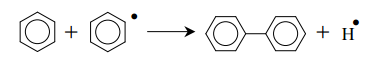 Figure 5-12: Propagation reaction of benzene and benzene radical.The analysed tar species can be said to be mainly composed of many kinds of aromatic compounds and they have been reported to increase at 700 and 800°C in a previous publication (Weston, 2014). The yield of benzene met the expectation where it increased from 9810 to 23892 µg/l for Malaysian wood. According to Mohan et al. (2006), as temperature increases, alkyl groups split up from aromatic compounds and eventually condense into polycyclic aromatic hydrocarbons (PAHs) at higher temperatures. Both liquid products however, showed a decreasing trend of toluene with temperatures and this can be possibly due to ageing of bio-oil before analysis was carried out. It is worthwhile noting that the bio-oils from biomass usually contain higher proportion of oxygen than fossil oils, and therefore they are quite not as stable as fossil fuels where their characteristics can change rapidly during condensation and under storage conditions (Onay, 2007). Aging of bio-oil may cause its properties to change (increased water content), phase separation, viscosity increase and loss of volatiles. According to Diebold (2000), during ageing, chemical reactions, which apparently increase the average molecular weight, also take place in bio-oil. Additionally, ethylbenzene was observed to decrease readily at higher temperatures as a consequence of the methyl abstraction reaction, thus forming toluene and methane (Bruinsma and Moulijn, 1988).   In terms of phenol which is classified as a secondary tar that is expected to increase with temperature; Ioannidou et al. (2009) reported that phenol formation experiences a strong effect from the increase of pyrolysis temperature due to enhancement of the cracking and reforming mechanisms, such as decarboxylation, dehydration and aromatization reactions. The presence of phenols in the liquids is significant, however it reduced at increasing temperature which conflicted with the expectation. The decrease in fraction of phenols at higher temperature to approximately 50% from that obtained at 500°C can be attributed to the phenol decomposition into PAH species or vigorous reactions with other compounds in the released vapours between those temperatures. Likewise, Kim et al. (2010) also found a similar result where the phenol component decreased above a pyrolysis temperature around 450°C.As mentioned earlier, the comparison of characteristics between the oils produced by SP and MP was also carried out and the results are shown in Table 5-14. Table 5-14: GC-MS analysis of microwave-pyrolysed oils (µg/l).By referring to Table 5-14, the oils produced by means of microwave heating has a lower polycyclic aromatic hydrocarbons (PAHs) content which gives an added value to the quality of bio-oil since it is less toxic to the environment. The evaluation of PAH compounds in a bio-fuel is of high importance since many have reported that they are carcinogenic (Kim et al., 2013). The presence of phenol compounds in the bio-oils was observed to be more profound in microwave-pyrolysed oils produced at higher temperature (800°C). On the other hand, the aromatics content was seen to be greater in conventionally-pyrolysed oils. These results agree very well with the data from the ultimate analysis. Overall, this comparison indicates that conventional pyrolysis causes more cracking reactions than the microwave oven and so causes the phenols to undergo cracking to form tertiary tar species such as benzene and PAH species. FT-IR analysisThe characterisation of oils was also carried out by means of FT-IR spectroscopy and comparison of the spectra between oils obtained by SP and MP are shown in Figure 5-13 and Figure 5-14. The IR spectra of the raw samples were also studied so as to understand the nature of the parent material and to study the types of organic compounds present. Nazarpour et al. (2013) characterised rubberwood biomass using FT-IR and their results on the functional groups of chemical species were very similar with those obtained herein from rubberwood and Malaysian wood samples (Figure 5-13A and Figure 5-14A). These included O-H stretching vibration in the peaks betweeen 3400-3300 cm-1 (position 1), C-H stretching at those around 2900-2800 cm-1 (position 2), C=O stretching of the acetyl group in hemicellulose at peak 1735 cm-1 (position 3) and C=C stretching at peak 1600 cm-1 (position 4). Additionally, absorbance at 1504 cm-1 was asigned to aromatic vibrations in lignin (position 5) as reported by (Pandey and Pitman, 2003), the peak located at 1424 cm-1 was assigned to the C-H deformation in lignin and carbohydrates (position 6) (Genestar and Palou, 2006), the peak in the range from 1380-1320 cm-1 was attributed to the deformation vibration of C-H and C-O groups of the aromatic ring in polysaccharides (position 7 and 8) (Le Troedec et al., 2008), and the peak at 1237 cm-1 was attributed to O-H phenolic in lignin (position 9) (Bodirlau et al., 2008). The peaks located at 1136 cm-1 (position 10) corresponded to C-O-C vibration in cellulose and hemicellulose (Pandey and Pitman, 2003). The strongest peak that occured in the region of 1027 cm-1 (position 11) was attributed to C-O-C pyranose ring skeletal vibrations (Sun et al., 2004). Comparing the spectra, it can be concluded that all the liquid products had the same chemical functional groups and this is represented in Figure 5-13 and Figure 5-14. There were also no significant differences observed among the oil products obtained; only strong absorptions at  approximately 1700 cm-1 and 1210 cm-1 which corresponds to the C=O (ketones, aldehydes and carboxylic acids) and C-O (phenols, and alcohols) respectively that were observed to be quite intense for all samples treated at both temperatures. However, a significant change can be seen on the microwave-prolysed oil of rubberwood at 500°C where there was a strong peak at 2900 cm-1 indicating an aliphatic compound (Figure 5-14C). Other functional groups of the compositional analysis of the liquids can be found from Table 5-15.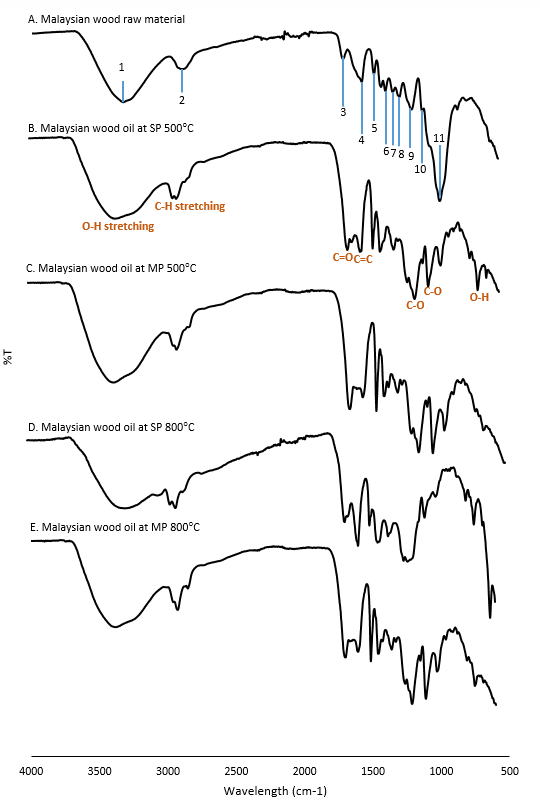 Figure 5-13: FT-IR of pyrolysis oils of Malaysian wood obtained by means of microwave heating and electrical heating at both temperatures together with FT-IR of the raw material.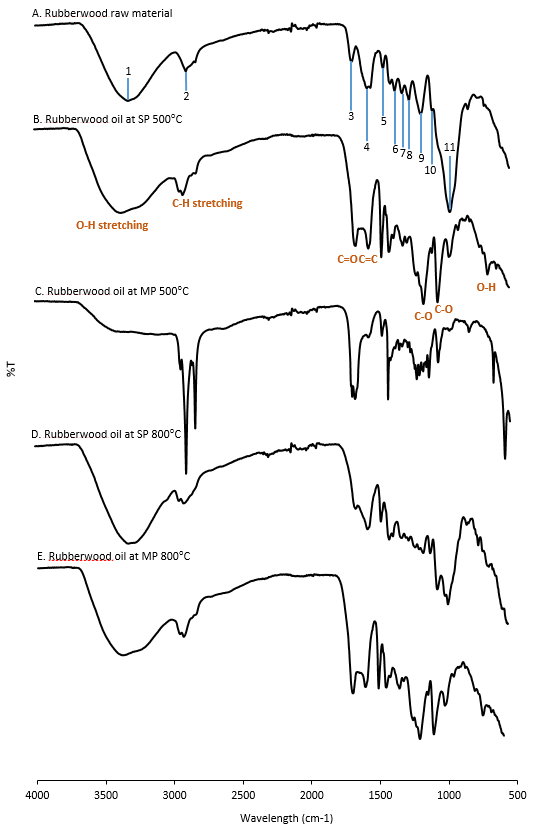 Figure 5-14: FT-IR of pyrolysis oils of rubberwood obtained by means of microwave heating and electrical heating at both temperatures together with FT-IR of the raw material.Table 5-15: Functional groups of the compositional analysis of the liquid products  (Pavia et al., 2008).Analysis of GasThe third main product from pyrolysis is gas where the biomass is thermally decomposed into a set of gas species mainly H2, CO2, CO, and CH4 together with traces of C2 species. The gas product was analysed using the Gas Chromatography Trace 1310 analyser where helium acted as the carrier gas. The gas analysed was mainly H2, CO2, CO, CH4, N2 and O2. The formation of these gas components is mainly a consequence of secondary reactions such as volatile cracking, and interactions between volatiles with gas or volatiles with the char residues during pyrolysis. The formation of methane is mainly due to methoxy components evolution (Ferrera-Lorenzo et al., 2014). There was a significant amount of carrier gas in the gas collected. Of note, the N2 gas was found in a range between 45-75%, whereas O2 showed only a minor amount, ranging from 0.1% to 2%. It is worthwhile noting that the high volume of N2 found in the results was due to the large volume of N2 present in the pyrolyser prior to the start of the experiment, in order to allow the furnace to be in a completely inert environment. It is also worth noting that oxygen is not necessarily produced from thermal decomposition but from adsorbed air in the residues (Beaumont and Schwob, 1984, Chembukulam et al., 1981). Table 5-16 and Table 5-17 represent the key gas components (H2, CO2, CO, and CH4) obtained from slow pyrolysis whereas Table 5-18 and Table 5-19 represent the gas results obtained from microwave pyrolysis, which were taken straight from the GC readings. The accuracy of the gas results is confirmed by conducting three experiments under similar conditions and collecting the pyrolysis gas for every experimental test once desired temperatures are obtained. The gas composition was plotted and compared with deviation of less than ~2 vol.%.Table 5-16: Slow pyrolysis gas results at temperature 500°C.Table 5-17: Slow pyrolysis gas results at temperature 800°C.Table 5-18: Microwave pyrolysis gas results at temperature 500°C.Table 5-19: Microwave pyrolysis gas results at temperature 800°C.Overall, the GC results have values close to each other at the 1st, 2nd, and 3rd experimental test for both slow pyrolysis and microwave pyrolysis gases obtained at 500°C and 800°C temperatures. Hence, for comparison an average from the results was determined and this is shown in Table 5-20. Table 5-20: SP and MP gas results – averages.Table 5-20 therefore, presents the average pyrolysis gas results obtained from both heating systems. From the data shown in the table, several graphs were plotted in order to see the correlation between gas composition and temperature. A comparison of the gases released from the microwave oven and the conventional pyrolyser is presented in Figure 5-15 and Figure 5-16. As can be observed from the graphs, the results showed that the principal gases of H2 and CO increase with temperature whereas CO2 and CH4 decrease as the temperature goes higher. A small increase in H2 gas with temperature produced from slow pyrolysis was expected and this result is supported by Uçar and Karagöz (2009) who obtained only 3.4 wt.% increases of H2 production from slow pyrolysis of pomegranate seeds when the temperature rose from 500°C to 800°C. The increase in CO with simultaneous reduction in char yield and CO2 concentration at higher temperatures indicate that the forward Boudouard reaction is taking place extensively. Yang et al. (2006) reported that the Boudourd reaction (Reaction 1) is highly favoured at increased temperature. Figure 5-15: Malaysian wood gases yield with comparison between conventional pyrolysis and microwave pyrolysis.Figure 5-16: Rubberwood gases yield with comparison between conventional pyrolysis and microwave pyrolysis.When comparing the results of gas production at both temperatures between SP and MP, it can be seen that the microwave heating produces pyrolysis gas with insignificant increases of H2 share; the most remarkable improvement can be seen only at 800°C produced by Malaysian wood (24.8%). A similar scenario was observed when CO gas showed less improvement when treated under MP; the most significant improvement can be seen only at 800°C produced by rubberwood (17.4%). This finding satisfied the mass balance but the H2 and CO fractions produced from MP were found to be in contrast with data obtained by many researchers. It is expected that the H2 and CO concentrations will be prominent for microwave pyrolysis with significantly lower content of CH4 and CO2 than with conventional pyrolysis, however the unique results presented herein indicate that both heating systems may have experienced intensive secondary cracking reactions for their own reasons. In a study conducted by Sundaram and Natarajan (2009), they found a higher yield of gas product from a reactor of 300 mm compared to a reactor of 200 mm length. They considered that this difference could be due to the secondary cracking of the volatile species as the result of prolonged residence time of the vapours at high temperatures inside the reactor. Longer residence times are encountered as the vapour travels in the reactor especially under the circumstance where the pyrolyser wall is heated electrically. Furthermore, inside the reactor there is much higher temperature than inside the bulk sample. These phenomena then promote heterogeneous reactions between the carbon residues and the CO2 gas released (Reaction 1). As explained previously, the reactor used in this study was 1350 mm long which is about four times bigger than the reactor used by Sundaram and Natarajan (2009) and, therefore, brings a higher possibility of secondary cracking and volatile interaction with the organic carbon residues. This could explain the gaseous results obtained for the slow pyrolysis experiment. Unlike conventional heating, microwave heating is more volumetric where the heating initially occur in the middle-part of the particle, progressing towards the outer surface. Under this circumstance, the volatiles primarily produced from the core of the particle and will escape by passing towards the outer region of lower temperature thus limiting the probability of secondary cracking reactions to take place. This heating mechanism when combined with both high microwave power and overall higher reaction temperature (800°C) used at present work however leads to the opportunity for secondary cracking reactions. This could be explained by the effect of the methanation reaction (Reaction 2) where a significant amount of gaseous products resulting from the cracking of volatiles may undergo gas phase reactions between each other (Menéndez et al., 2004). This finding of greater CH4 concentration obtained from MP also has been reported by Wu et al. (2014) when they increased the microwave power to 1200 W. They claimed that the high power promoted the interactions of biomass molecules at constant temperature thus giving rise to production of methane.  (Reaction 2)                                    CO + 3H2 ↔ CH4 + H2O                              (methanation)                                                         Rubberwood is a wood species that contains high quantities of potassium (6191.69 μg/g as indicated by the elemental analysis). As reported in the literature, potassium is known as a good catalyst for thermal processing and as claimed by Domínguez et al. (2007), its presence would enhance Reaction 1 and therefore produces higher concentrations of CO. This phenomenon might be responsible for the increased share of CO concentration produced at 800°C by ruberwood from MP. Another reason is that the gaseous products from the cracking of volatiles may undergo gas phase reactions between each other (Menéndez et al., 2004) and hence displace the equilibrium (Reaction 3) to the left. This is also supported by Waheed et al. (2013) who claimed that higher temperature may result in reverse water gas shift reaction which gives rise to an increase of CO concentration and a diminution in H2 concentration. As previously mentioned, the evolution of temperature recorded corresponds only to the surface temperature. Therefore, since rubberwood has demonstrated lower heating time to reach the final pyrolysis temperature of 800°C, the bulk temperature of rubberwood is presumed to be much higher than the external surface to some extent thus leading to the reverse water gas shift reaction to occur. (Reaction 3)                                    CO + H2O ↔ CO2 + H2             (water-gas shift reaction)                                  MP promotes char gasification (Reaction 4) due to the unique heating path inside the biomass. The increases of H2 (as indicated by high concentration of H2 of 24.88%) obtained with MP is considered to be due to the first part of char forming inside the core of the material (C) that becomes the microwave absorber which has higher capacity to absorb microwave energy and thus shifts the equilibrium of Reaction 4 to the right. (Reaction 4)                                          C + H2O ↔ CO + H2                       (char gasification)                                            From the data, an unremarkable quantitative difference of total syngas (H2+CO) can be seen where the gases produced from microwave pyrolysis and slow pyrolysis at the same pyrolysis temperatures were comparable except for syngas produced by Malaysian wood and rubberwood at 800°C by MP technique with 34.4% and 33.9% of syngas respectively (Figure 5-17). The exception were the results of the high concentration of H2 by Malaysian wood and the high concentration of CO from rubberwood when performing pyrolysis using the microwave oven as explained previously. Many studies have reported that there is a remarkable increases of total syngas produced from microwave pyrolysis when compared to conventional pyrolysis. The contrasting results presented herein (comparable values of syngas produced between MP and SP) can be  supported by Robinson et al. (2015) where they suggested that this scenario could be due to the lower bulk gas temperature in the microwave pyrolysis system and the influence on the water-gas shift reaction.Figure 5-17: Total of H2 and CO obtained under different heating approaches. In view of these results and discussions, it can be observed that different configuration details of the microwave oven strongly affect the heating performance and hence the consequent gas production. The low profile of H2 production from MP when compared to previous literature indicates that the microwave oven used in the present work has a much lower heating rate. According to Waheed et al. (2013), the composition of the product gases is highly influenced by the heating rate. Domínguez et al. (2007) for example, observed a strong increase of H2 concentration at temperatures 500°C and 800°C produced from microwave heating when compared to H2 gas produced from conventional heating. They claimed that only 5 min were needed in microwave heating to reach the pyrolysis temperature and the average power used were only 120 W and 270 W at the corresponding temperature. The different position of the waveguide (bottom-fed microwave energy) and the feature of constant power of 1000 watt supplied into the cavity during the ON mode of the unit can be the possible reasons that contribute to the overall performance of the microwave oven used at present work. Despite the low extent of H2 improvement shown by the microwave pyrolysis, the higher production of CH4 under MP at increased temperature can be seen as a potential reason for further exploring the MP technique.  To calculate HHV of the gas, the calorific values of H2, CO and CH4 gases are taken into account since they are known as combustible gases. The standard HHV for H2, CO, and CH4 are 12.76 MJ/Nm3, 12.63 MJ/Nm3 and 39.76 MJ/Nm3 respectively (Waldheim and Nilsson, 2001). Thus, the higher heating value (HHV, MJ/m3) of the gas products can be calculated approximately using the following equation. HHV (MJ/Nm3) = [(12.76 x H2 vol.%) + (12.63 x CO vol.%) + (39.76 x CH4 vol.%)]From the HHV calculation shown in Table 5-20, the heating values of the gas products generated from the slow pyrolysis process at both temperatures are in a range of 4.13 to 5.61 MJ/Nm3. These values are considerably lower than values found from previous research of slow pyrolysis (Sanginés et al., 2015), however they are well within the range of the HHV value of fuel gas generated by gasification (4-7 MJ/Nm3) (Bridgwater, 1995). It was found that a factor of residence time had a significant effect on the HHV of the produced gas and this can be supported with a study by Challans (2014) who also obtained low HHV values of pyrolysis gas ranging from 0.8 to 6.56 MJ/Nm3. As previously discussed, intensive secondary cracking reactions might have occurred to some extent when the vapour travels for a longer residence time. This in turn results in a significant reduction of HHV. Not only that, the lower volume of CO and H2 also contributes to the lower HHV values obtained in this study and this explains well the comparable HHV values obtained by SP and MP at 500°C. On the other hand, the HHV of MP at 800°C was around 7.4 MJ/Nm3. The improvement in the heating value can be attributed to the relatively higher proportion of syngas content (H2+CO) obtained at increased temperature by means of microwave heating system which then possesses a higher HHV. Likewise, the CH4 production that is highly promoted at higher temperature under microwave heating system also leads to a higher HHV. Nevertheless, the combustible gases produced from both heating techniques are very useful for direct firing in boilers for heat production or in gas turbines for electricity production (Motasemi and Afzal, 2013).Dielectric Properties AnalysisFrom the discussion above, it is worth noting that every material behaves differently when it undergoes a thermal treatment process mainly due to the different composition, the technique of heating used, the dielectric properties, the configuration of the pyrolyser and the microwave oven. Dielectric properties of both woody materials were therefore determined using an E5071C Vector Network analyser where of note, the dielectric properties depend highly on the applied field’s frequency, moisture content, temperature and composition of the materials. An analyser with an open ended microstrip stub was used in order to understand the level of heat generation inside the material that is being exposed to microwaves energy and the materials were analysed at room temperature and at frequency of 2.45 GHz. The main parameters that indicate the strength level of microwave absorption are dielectric constant (ε’), and loss factor (ε''). Therefore, a material’s ability to absorb microwave radiation depends on the dielectric loss tangent (tan δ=ε''/ε') (Al Shra’ah and Helleur, 2014). This parameter is crucial as it indicates the conversion of electromagnetic energy into thermal energy. Thus, material with a high loss tangent absorbs more microwave energy. For example, water which is known as a good microwave absorber has tan δ of 0.12 (Al Shra’ah and Helleur, 2014). Material with value of tan δ<0.1 indicate that it contains a mixture of absorbent and transparent phases and therefore will undergo selective heating in a microwave environment (Robinson et al., 2009). Table 5-21 shows the dielectric properties of the raw materials used in the present work. For rubberwood, a comparable value of tan δ was observed in Issa et al. (2015) who reported dielectric properties of pine wood and this possibly suggests that they have a fairly similar composition of cellulose, hemicellulose, and lignin. Despite of lower tan δ value determined for rubberwood, the temperature evolution of rubberwood has demonstrated that this biomass has lower heating time to reach the final pyrolysis temperature (Figure 5-1). The likely explanation for this scenario may be due to factors such as variations in sample volume, and density of each biomass introduced into the microwave oven. Due to the small capacity of the crucible used to locate the biomass inside the microwave oven, differences in particle size resulted in only 20 g of rubberwood used instead of 40 g of Malaysian wood pellets. This in turn causes the heating to be quicker within the smaller sample volume compared with the larger sample volume. However, the smaller sample size used can increase the chance of temperature overshoot and this is seen to be more obvious in the temperature profile of rubberwood. Additionally, according to Hansson (2007) higher densities and moisture contents result in decreased penetration depth of microwave energy in the sample. The penetration depth is defined as the depth where the magnitude of the electric field drops by a factor of 1/e with respect to the surface value (Farag et al., 2012).  Malaysian wood pellets and rubberwood feedstocks both have a broadly similar amount of moisture content, however their densities differ greatly with 1358 kg/m3 and 595 kg/m3 respectively (The Wood Database, 2016). Due to the lower density that rubberwood has, it is presumed that the material produced char much faster than Malaysian wood pellets and hence led to quicker progress in reaction. Physical characteristics of the biomass might also have influenced the microwave absorption. According to Salema and Ani (2011), they observed a higher surface temperature for oil palm shell (OPS) than oil palm fiber (OPF) treated in a microwave oven and they suggested that this can be attributed to penetration of microwaves that vary depending on their physical characteristics. By keeping these reservations in mind, it is perhaps understandable for rubberwood to achieve the final set temperature quicker than Malaysian wood pellets as a consequence of smaller volume used, and its characteristic as a low density wood species. Nevertheless, heating uniformity of char products was still achieved from both samples treated at the two set temperatures since they were left radiated for 20 minutes after reaching the peak temperature.   Table 5-21: Dielectric properties of raw materials.                       a as outlined in (Issa et al., 2015)Table 5-22: Dielectric properties of biochar.aOil palm shell (OPS) biomass material studied by Salema et al. (2013).It is also important to study the dielectric properties of biochar material and therefore, char products obtained at 800°C were measured at a frequency of 2.45 GHz and at room temperature. Table 5-22 shows the dielectric properties of the biochar products. From the results, it can be observed that the biochar has a higher tan δ compared to the raw material, thus indicating to a better conversion of microwaves into heat. The values of tan δ obtained which are 0.09 and 0.07 for Malaysian wood char and rubberwood char respectively compare very well to the previously reported biochar material from oil palm shell studied by Salema et al. (2013) at room temperature and at 2.45 GHz frequency (Table 5-22). Similar role to water which is undoubtedly a good microwave absorber, the carbonaceous characteristic of the biochar also play a crucial role for developing high polarisation in the material. According to Menéndez et al. (2010), the delocalised п-electrons which are moving freely in a relatively broad region leads to an increase of kinetic energy of the carbon electrons thus resulting in  the ionisation of the surrounding atmosphere. The char structure can be a medium to absorb microwaves due to the Maxwell-Wagner effect; polarisation that occurs due to the difference in conductivities and dielectric constants of the substances at the interfaces thus leading to field distortions and dielectric loss, and eventually causes the heating effect (Lam and Chase, 2012).Temperature History and Power Consumption Analyses The temperature history was found to be an important parameter in MP to understand the reaction mechanism happening when biomass is thermally decomposed under microwave environment. Some remarkable findings were observed in the present research regarding the temperature profiles. It is worth noting that the sinusoidal profile illustrated in the real time-temperature graphs can be attributed to the nature of the ON and OFF mode of the microwave power so as to maintain the sample at desired temperature.Figure 5-18: Temperature history of Malaysian wood pellets at different temperatures; a) 500°C and b) 800°C.Figure 5-19: Temperature history of rubberwood at different temperatures; a) 500°C and b) 800°C.In general, the temperature profile observed at 500°C for Malaysian wood resembles that obtained by rubberwood at the corresponding temperature (i.e. sharp increases of temperature, then a sharper increase followed by some jagged profiles). Similarly, temperature profiles obtained at 800°C by Malaysian wood and rubberwood were observed to also have a similar pattern (i.e. initial temperature increases, sharper increases, and then steady temperature increases followed by some jagged profiles). By referring to the temperature data recorded by the temperature controller (T1), the initial rise in temperature up to 120°C after the microwave was turned ON can be attributed to the moisture content of the biomass. Once the microwaves strike the biomass sample, the moisture will absorb the microwave energy since water is known as a substance containing polar compounds. The electrons of the water molecules are displaced from the equilibrium position thus creating dielectric polarisation. The polarised molecules will realign according to the fluctuation of the electric field and the realignment causes friction between the rotating molecules which eventually results in heat generation. The temperature increases therefore indicate the considerable heat that was given to the sample. This first phase of heating phenomena is therefore illustrated in Figure 5-20.Figure 5-20: Temperature profiles with different heating phenomena predicted at different phases (taken from Figure 5-1b).Once the water has completely evaporated from the biomass, volatile matter present in the biomass will not absorb microwaves energy as fast as the moisture content. Therefore, after the initial rise, the temperature was observed to rise slowly until ~200°C when the removal of volatiles result in char production which plays a role as a microwave absorbent thus enabling the pyrolysis reaction to attain progress (phase 2). Then, there was a sharp increases from about 200°C to 600°C as illustrated in the second and third phases. It is evident that the sharp increases can be related to the dielectric properties of char formed from the reaction at that temperature. Since dielectric properties change with temperature, char that was formed within this range of temperature is presumed to have good dielectric properties thus allowing more microwaves to be readily absorbed and consequently reach a higher temperature. This phase 3 of heating phenomena can be supported with a study by Beneroso et al. (2016) who found that the loss tangent (tan δ) of municipal solid waste being heated from room temperature to 800°C was increasing significantly from 400°C to 600°C. They however discovered that there was a pronounced drop of tan δ after 600°C. Their findings matched very well with the data profile shown in phase 4 where the temperature was observed to slowly increase up to the desired temperature after the radical increase in phase 3. This indicates that the dependence of the dielectric properties on temperature contributes to the temperature profile of the biomass. It can be seen from Figure 5-18 and Figure 5-19 that the temperature data recorded between the controller (T1) and the addition of another thermocouple (T2) greatly differ from each other. The synergistic effect of hot spot and cold spot phenomenon which is very common in microwave heating might be the immediate reason behind this. Intense heating at particular spots was also observed by Salema and Afzal (2015) by means of simulation work. The location of T2 may have recorded the freshly formed char which readily absorb microwaves and hence further accelerates the heating rate and consequently the pyrolysis process (Salema and Ani, 2012a). Thus, higher temperature profiles are likely due to the faster char formation and lower temperature profiles can be related to slower formation of char. The occurrence of this selective heating can be explained with the nature of the biomass materials and its properties as well as the standing waves of different electric field strength present in the cavity. This selective heating characteristic of microwaves is impossible in conventional heating and therefore MP technology is perceived as very promising. During microwave heating, biomass materials may undergo dramatic changes in their physio-chemical properties and their dielectric properties get modified with heating (Salema and Ani, 2012a). Meanwhile, the electromagnetic waves will form a variation of electric field inside the microwave cavity once a biomass material is introduced and further, a major variation of electromagnetic fields occur when the biomass properties change during heating. As a result, the intensity of the electric field will be different at different locations in the cavity thus leading to the changes in temperature distribution in the sample. As evidence, Salema and Afzal (2015) observed an irregular electric field intensity from the top to bottom of the cavity where the minimum electric field intensities occured at the centre, while the maximum lay on the edges and the periphery of the material. Another possible reason may be due to the measurement of the thermocouple which corresponds to its position within the sample. Since the thermocouples were installed by touching the biomass particles, the reading given may be either representing the surface area of the biomass bed or the middle region of the biomass bed. Due to the penetration nature of microwaves into biomass materials, which depends on the loading amount and the characteristics of the materials, the centre of the biomass bed can clearly be at higher temperature compared to the surface. This is further supported by Guo and Lua (2000), who claimed that the internal temperature of a sample being subjected to microwave heating can be up to hundred degrees higher than the surface temperature. These temperature profiles also showed that there was no need for a microwave receptor to promote the pyrolysis of the biomass even though the biomass materials were often considered as non-dielectric samples (poor microwave absorber). This may be attributed to the satisfactory performance of the microwave device used with the combination of bottom-fed microwave energy and a mode stirrer. Salema and Ani (2012a) claimed that there was certainly a remarkable enhancement in temperature distribution from the stirring action of an overhead stirrer fitted in their microwave oven. Moreover as noted previously, with some char generated during the beginning of the reaction, char could become an additinal microwave receptor to further promote the reaction.Furthermore, according to Salema and Ani (2011), the temperature profile and rate of heating can also be affected by the operating mode of the microwave oven. They reported that the single mode microwave operation will give a steady profile of temperature whereas multimode microwave operation will produce a different effect which is mainly caused by concentrated heating at particular areas in the cavity. They added that the phenomena mentioned are very common in a multimode-type microwave oven which has not been investigated in detail herein since this is beyond scope of the present study.  The temperature measurement and on-off power mode of the microwave oven after reaching the desired temperature are presented in Figure 5-21. The on-off mode operation of the microwave oven shows a rectangular wave pattern where this indicates the power saving mode of the device once it reached the set temperature.Figure 5-21: Temperature profile with on-off power mode of the oven.From Figure 5-21, once the microwave oven was turned ON, the input power initially started from about 1800 W and continued heating at an average power of 1700 W until the desired temperature was attained. The time interval between the on-off power mode varied between 2s, the shortest and up to 54s, the longest (as seen from Figure 5-21). The microwave oven shut OFF automatically when the temperature controller showed the desired temperature reading of the sample. The control system hysteresis initially caused sample to peak up to a higher temperature than the set temperature but resulted in the sample temperature dropping and oscillating at a little above the set point. It is worth noting that this alternate heating represents a great potential for energy-saving for MP operations. The electricity consumption of MP after the completion of the pyrolysis reaction at both temperatures setting (500°C and 800°C) was investigated. By measuring the current supplied to the microwave oven, the microwave power calculation can therefore be carried out. The average input power of the microwave oven was about 1700 W once the device was turned ON and the specified output power was 1000 W. Therefore, the conversion efficiency of electricity to microwave energy was about 0.6. It is worth noting that, the effective conversion efficiency might be lower than value determined (0.6) due to attenuation of electric field produced from the magnetron in the waveguide and the oven chamber. However, with a nominal estimation of conversion efficiency of 0.6, the results of electricity consumption can be determined and this is shown in Table 5-23.With 1000 W output power produced from the microwave oven, the microwave energy absorbed per unit mass of biomass can be approximately measured in units of kW (kg biomass-1). Given the conditions of temperature set and mass of biomass employed for the MP process, the energy consumption was seen to fall in a range between 4.31 and 13.13 kWh (kg biomass-1). The energy consumption calculated however increased to about twice these values when taking into account the conversion efficiency of electricity to microwave energy. With the increased temperature setting, the electricity consumption required for pyrolysis per unit mass of biomass increased (Zhao et al., 2011). In contrast, with an increase of biomass mass introduced into the microwave oven, the electricity consumption can be significantly reduced (i.e. 20g rubberwood resulted in 11.88 kWh kg-1 compared to 7.19 kWh kg-1 from 40g of Malaysian wood pellets). This observation was in consistent with the study by Zhao et al. (2011).Table 5-23: Electricity consumption of microwave pyrolysis of the wood biomass.Figure 5-22: Power consumption of the electric furnace used for slow pyrolysis process.Table 5-24: Electricity consumption of the electric furnace of slow pyrolysis.On the other hand, the power consumption of the electric furnace used in SP was also investigated. Figure 5-22 shows the power consumption profile of SP for both temperatures; 500°C and 800°C. From the figure, an interesting finding is obtained where the furnace was observed to switch to a power saving mode by the control unit once it reached the desired temperature. This is clearly seen on the jagged profile shown where the furnace power dropped to 0 W and increased again to approximately less than half of the total power (13700 W) used, which was from 7000 W to 9000 W in order to maintain the heating at 500°C. Similarly, to maintain at temperature 800°C, the furnace dropped its power to about 7000 W and briefly increased back to the normal power level as clearly seen in the profile. The energy consumption of SP was calculated (Table 5-24) and from the calculation, the energy consumed by SP was a lot higher than MP where this can be attributed to the slow heating rate of the furnace to heat up as well as the limitation of fundamental heat transfer involved in conventional heating of biomass. These aspects therefore result in a longer period to reach the desired temperatures and consequently bring higher energy consumption. Since both MP and SP systems were not specifically designed for pyrolysing biomass at maximum efficiency, the results presented herein must be interpreted accordingly. Note that the above energy consumption figures apply to the experimental arrangements used herein and significantly different results would apply to an industrial system with continuous operation.ChapterMicrowave Heating ModellingSimulation WorkA computer based simulation is a highly useful technique to predict and understand how the heating occurs inside a microwave oven and how the electromagnetic field distributes within the cavity. At conditions where no parameterised experimental study was conducted (except temperature measurement), changing other parameters that influence the microwave heating can be investigated qualitatively in detail by means of simulation work. This simulation work also demonstrates that a microwave oven is not only practical for food cooking but also can become an efficient tool for thermal decomposition of biomass.GeometryThe details of microwave oven used in the present work has been explained in Chapter 4, Section 4.3. With special features including a programmable temperature controller and microwave output power level of 1000 W during the on period, the microwave oven used can be considered as different from many of microwave ovens reported in the literature so far. The magnetron generates microwave energy and supplies it into a waveguide, which is a hollow rectangular metal tube with internal dimensions of about 156 mm wide.  The energy propagates through the waveguide underneath the floor of the cavity.  The energy is then extracted out of the waveguide and it enters the cavity using a rotating directional antenna (also known as the mode stirrer) (Figure 6-1) hidden underneath a microwave transparent shelf known as muffle floor. As this antenna is rotating, the entrance point of the microwave energy is always changing, thus stirring the electromagnetic field (stirring the electromagnetic modes) and moving hot and cold spots around continuously to provide approximately uniform heating. The microwave oven is equipped with enhanced cooling so called a thermally insulting muffle, which insulates the oven from the heat the sample generates, yet allows microwave energy to go through the muffle to heat the sample. The muffle furnace (Figure 6-1) is placed above a muffle material floor that can withstand high temperature. Inside the muffle furnace is where the crucible is located which it is used to load the wood sample. The wood pellets loaded into the crucible took almost full capacity of the crucible, with an approximate bed height around 50 mm. Figure 6-2 shows the symmetrical geometry used in the simulation work. Of note, only half of the model was simulated in order to reduce computational time. The dimensions of the microwave cavity, waveguide, ceramic crucible and wood pellets were measured as shown in Table 6-1 and thermal properties of the wood pellets are given in Table 6-2. Of note, the muffle furnace and muffle floor were not simulated since they utilise microwaves-transparent material and hence simplify the simulation model. The effect of the mode stirrer present inside the microwave oven on the electric field will also be investigated and will be discussed in a later section.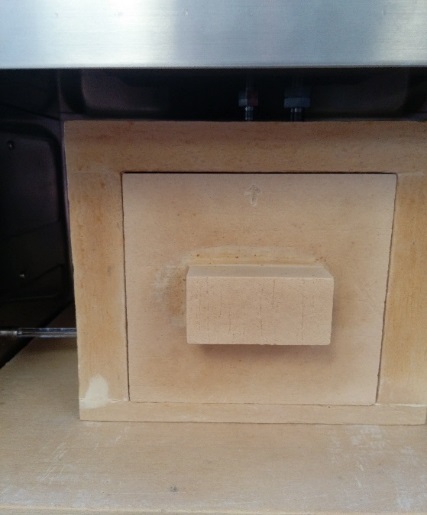 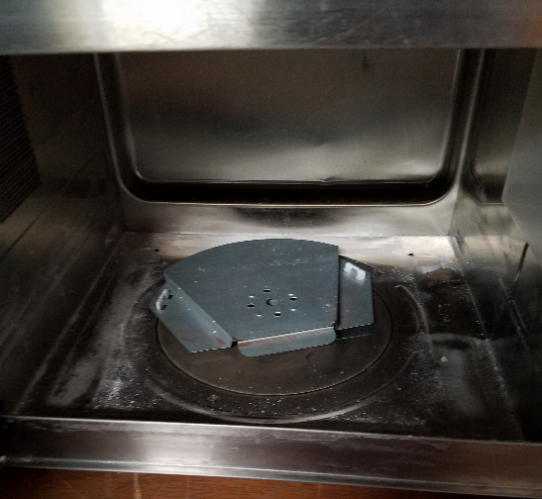 Figure 6-1: Photographs of the muffle furnace and the mode stirrer located inside the cavity of the microwave oven. 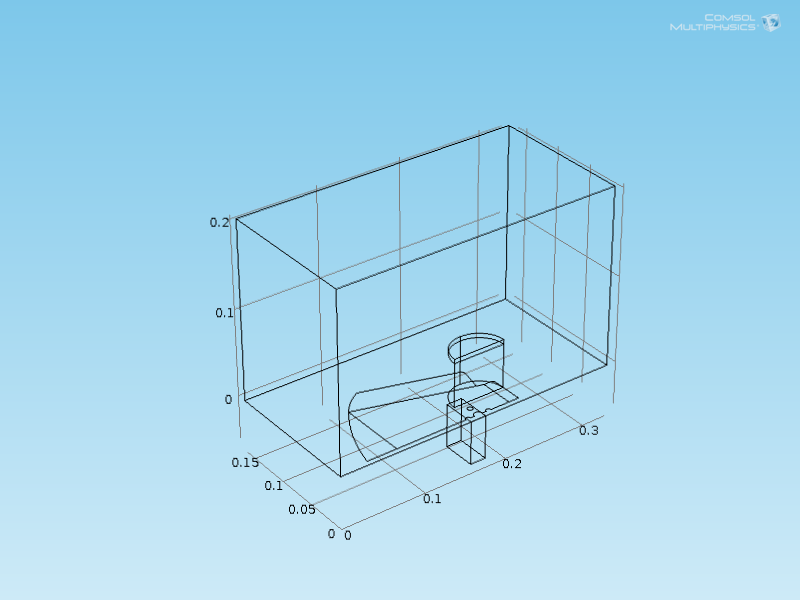 Figure 6-2: Symmetrical geometry used in the simulation works.Table 6-1: Dimensions of microwave cavity, waveguide, crucible and wood pellets.Table 6-2: Thermal properties of the wood pellets.a Measured dielectric properties of the wood pellets (Table 5-24).b Data is taken from Guo et al. (2013) at 6.5% moisture content wood pellets.The temperature measurement of the sample was obtained with the help of two thermocouples. One thermocouple was installed by touching the surface of the wood bed and the other thermocouple was inserted into the bed of wood pellets.  Therefore, the temperature measurement obtained from these thermocouples may represent the surface temperature and bulk temperature of the sample depending on how they were installed. Both thermocouples were also properly grounded to the cavity of the microwave oven in order to avoid the chance of arcing. The horizontal distance between the two thermocouples was about 30 mm and they were connected to a data acquisition system (thermocouple tip temperature accuracy of ± 1°C, one reading per second) which was linked to a personal computer to extract the data recording of temperature versus real time. The detailed description of the experimental set-up can be conveniently referred to in Figure 4-33 and Figure 4-38. Assumptions and limitations of the modelEven though computational software is undeniably powerful to provide accurate results, the complexity involved in this real case therefore brings the need to make several assumptions in order to simplify the problem, thus leading to a reduced computational time. For the present simulation work, assumptions were made as follows;The flow of air inside the cavity is not modelled.The ceramic crucible is assumed to be isothermal. The effect of rotational movement of the mode stirrer on the overall sample temperature is not taken fully into account. However, the effect of different orientations of the mode stirrer on the electric field is studied. The presence and absence of the mode stirrer inside the microwave oven is also investigated to understand how the device affects the sample temperature and electric field distribution.  Constant dielectric properties and thermal conductivity properties are applied when solving the heat transfer equations. During the time step, the values are not updated which in turn means that both properties are taken as independent of the temperature. The woody biomass is considered isotropic and homogenous.Simulation is performed by considering a single 2.45 GHz frequency, excited through a rectangular feed port and the microwave oven is a multi-mode type.No heat transfer is considered from the crucible, surrounding cavity and environment.The shrinkage of the pellets is negligible.Mass transfer is assumed negligible.Detailed simulation on how the energy is extracted from the waveguide into the cavity is not modelled.  The port is excited by a transverse electric field in the x-direction. The muffle furnace and muffle floor was not modelled since both are transparent to microwaves. Governing equationsThe coupled electromagnetic and heat transfer equations involved in the microwave heating of the wood pellets bed were numerically computed using COMSOL Multiphysics software. Using the finite element method (FEM) in the simulation, the software evaluates electromagnetic propagation from the Maxwell’s equations. The simulation work was performed on a computer with specifications of; Intel Xeon CPU E5-1650, 3.50 GHz processor with 16 GB RAM memory and 64 bit Windows 7 professional operating system. The governing equations of the electric field wave as previously explained in Chapter 3 is given by Eq. 3-30 whereas the heat transfer equation that couples with microwave field is given by Eq. 3-36. Boundary conditionsAn impedance boundary condition was defined for the microwave cavity walls and waveguide Figure 6-3(a), where it refers to a wave that does penetrate outside the boundary condition by only a short distance and the equation is given by COMSOL (2012):                             Eq. 6-1The perfect magnetic conductor boundary condition (Eq. 6-2) was used to define the symmetry boundaries, which considers that there is no heat flux across the boundary and the boundaries are thermally well insulated (Salema and Afzal, 2015).n x H = 0                                                      Eq. 6-2This condition states that the temperature on both sides of the boundary must be equal (Salema and Afzal, 2015). The boundary condition of the port is shown in Figure 6-3(b) from where the microwave power of 1000 W is fed into the cavity. The port is a rectangular waveguide that operates in TE10 mode and excited at 2.45 GHz frequency. The port condition requires a propagation constant  which is given by the expression (COMSOL, 2012)                                               Eq. 6-3Where  is the propagation constant, v is the microwave frequency, and vc is the cut-off frequency. The mode stirrer was assigned as a perfect electric conductor boundary condition which refers to a surface without loss by reflecting 100% of any incident wave. This boundary is commonly applied for lossless metallic surfaces or as a symmetry type boundary condition. The PEC boundary condition sets the tangential component of the electric field to zero (Eq. 6-4) and is given by (COMSOL, 2012);n x E = 0                                                       Eq. 6-4For the entire geometry, free tetrahedral mesh elements were selected. Therefore, the complete mesh results in 20458 domain elements, 3258 boundary elements, and 356 edge elements. However, a modification was made on the maximum element size of the biomass bed sample which was refined to 6 mm so as to get a more accurate result. The cavity of the microwave oven and the waveguide on the other hand, were both assigned a predefined normal mesh element size of 33 mm (Figure 6-4). 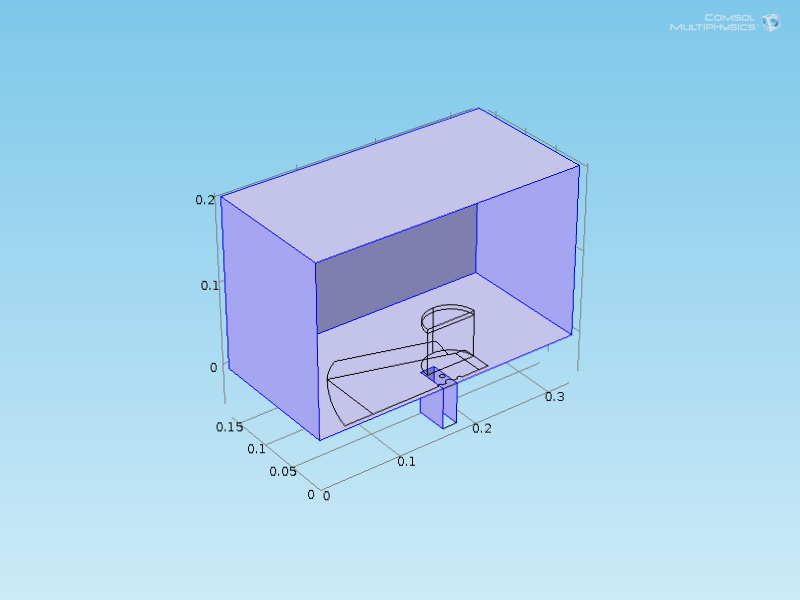 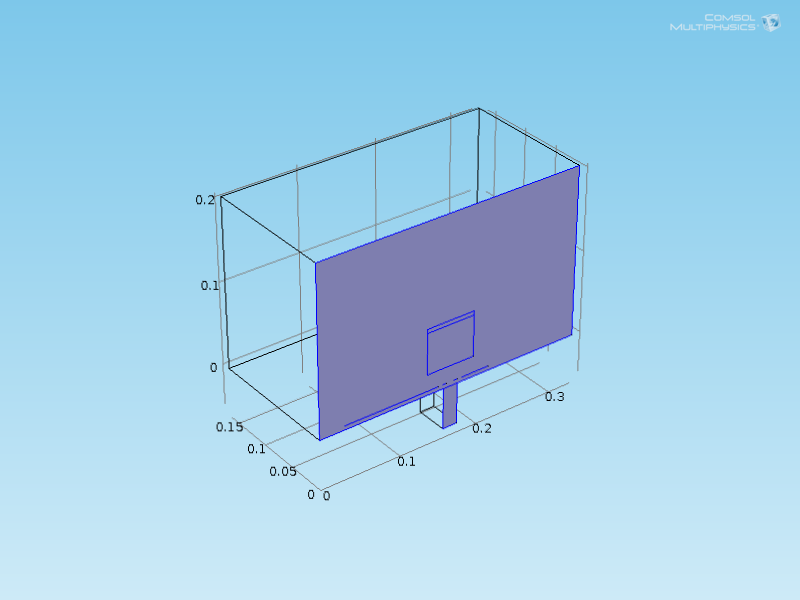 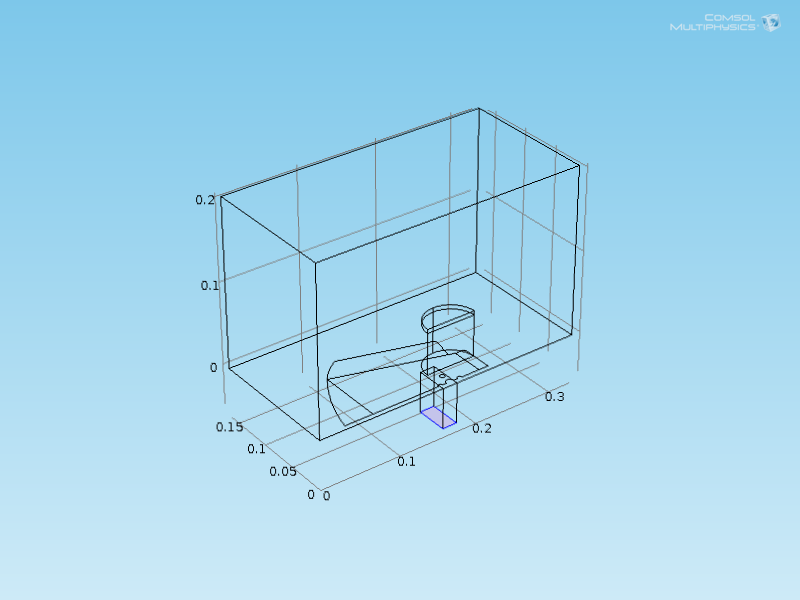 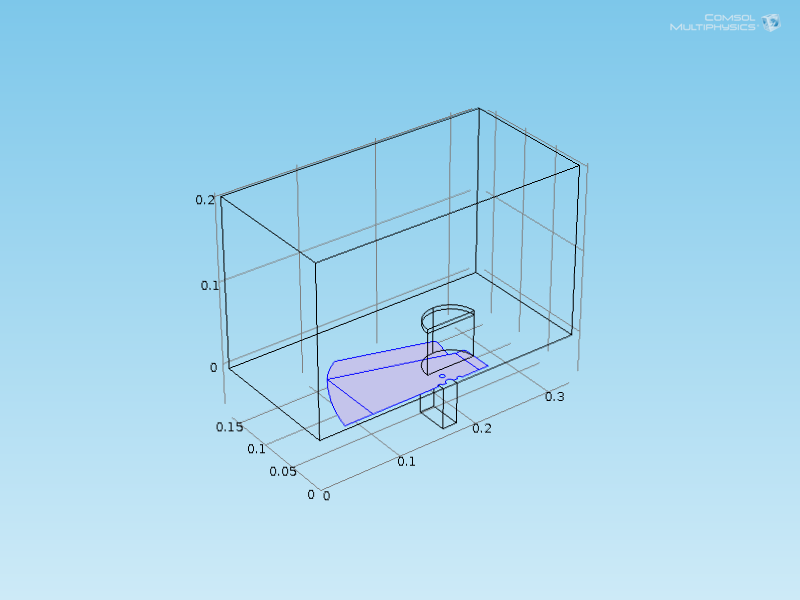 Figure 6-3: (a) impedance boundary condition; (b) perfect magnetic conductor; (c) port boundary; (d) perfect electric conductor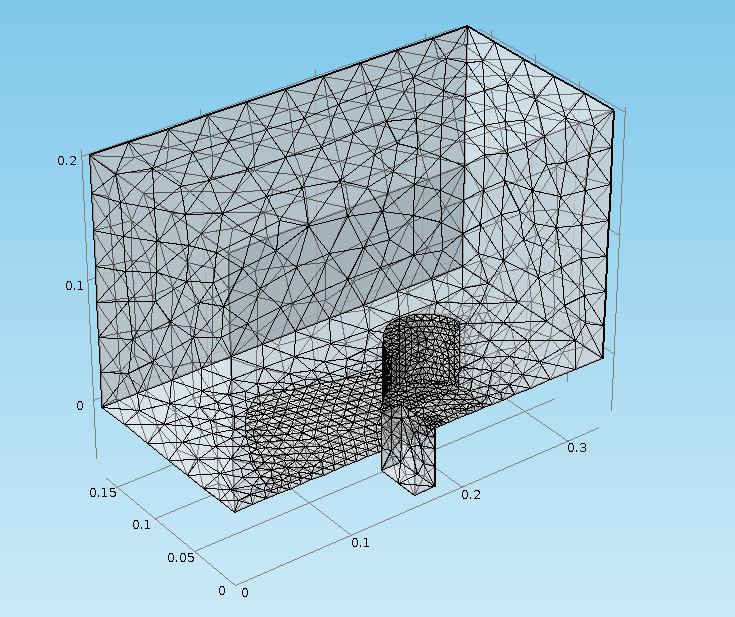 Figure 6-4: Mesh element.Results and DiscussionExperimental verificationThe simulation results and the temperature profile obtained from the experiment were compared in Figure 6-5.Figure 6-5: Verification between experimental and simulation temperature profiles at settings of (a) 500°C and (b) 800°C.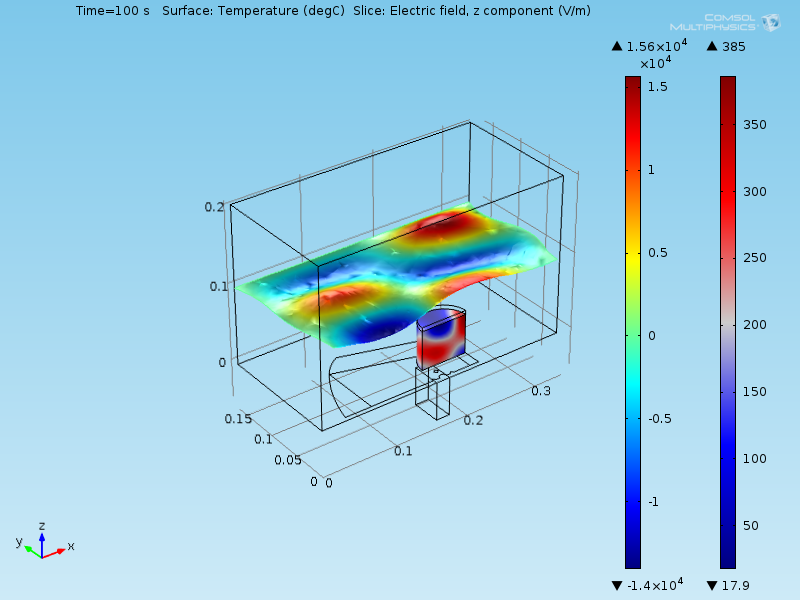 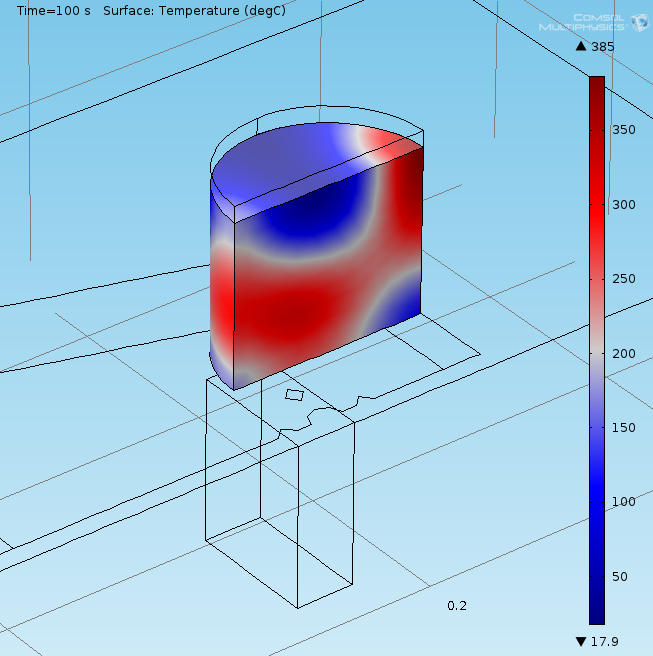 Figure 6-6: Temperature distribution of the wood pellets bed after a short period of 100 seconds of heating.From Figure 6-5, it can be seen that in general the long term simulated temperatures fairly agree with the experimental temperatures. At 500°C, a closer agreement can be seen between the simulation data and experimental data especially in terms of the heating time required to achieve the target temperature, however at 800°C, the simulation showed that the heating time to achieve desired temperature was around 800 s and 580 s for T1 and T2 respectively; quicker than the heating time achieved during the experiment. The minor differences noticed can be attributed due to the influence of chemical reaction on a high temperature heating process and excess heat loss from the volatile matter (Namazi et al., 2015) thus resulting in a lower heating time obtained in the real case. Additionally, a linear increase in simulation temperature was expected due to the assumption of no mass transfer of moisture considered in the simulation work. Thermal properties and dielectric properties are also normally changing with time and temperature. Assuming these properties as constant could be another reason to the observed deviations of predicted temperature from the experimental data. Besides that, the non-uniformity of temperature in the wood bed (as illustrated in Figure 6-6) can be attributed to not considering the rotational motion of mode stirrer in the present simulation work. It is worth noting that the mode stirrer fitted inside the microwave oven acts as a tool to alter the standing waves, thus continuously changing the wave pattern of both strong and weak electric field established within the cavity. In a real case, the char product obtained from the pyrolysis experiment was uniform and even throughout the wood bed thus confirming the important role of the mode stirrer to achieve heating uniformity. A photograph of a wood block after being introduced into a microwave oven was taken to compare the temperature distribution between the simulation result and experiment (Figure 6-7). The wood block was cut from the middle in order to see the heating inside the sample and from there, it can be seen that the outer surface of the wood block was not as dark as the inner part of the wood. A uniform black colour was seen from the core of the wood and a mixture of brown and black colours was observed towards the surface. The high temperature region in the sample is usually known as ‘hot spot’ whereas the region with low temperature is known as ‘cold spot’. Figure 6-7 shows that the distribution of the hot spot and cold spot between the simulation result and experimental study was almost similar as indicated by the location and the colour; red = hot spot, and blue = cold spot. Once the hot spot is formed, it starts to expand towards the surrounding region of the wood material.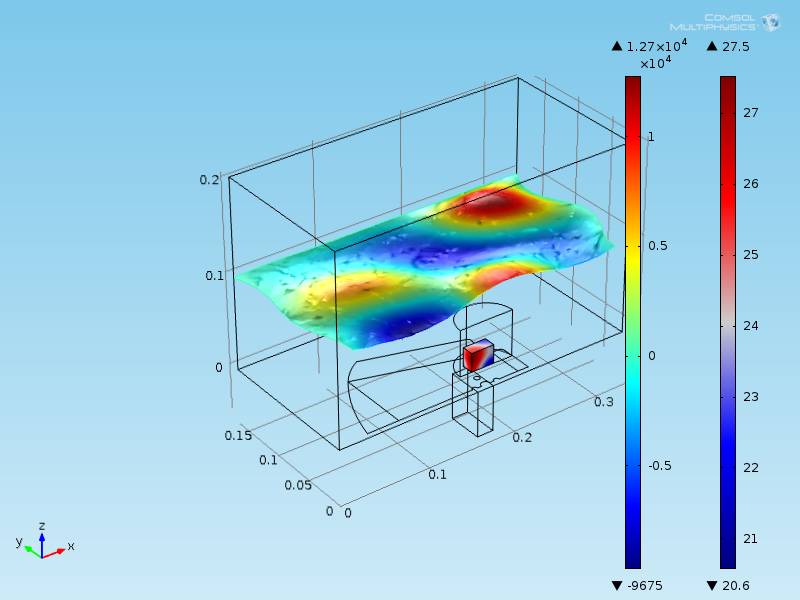 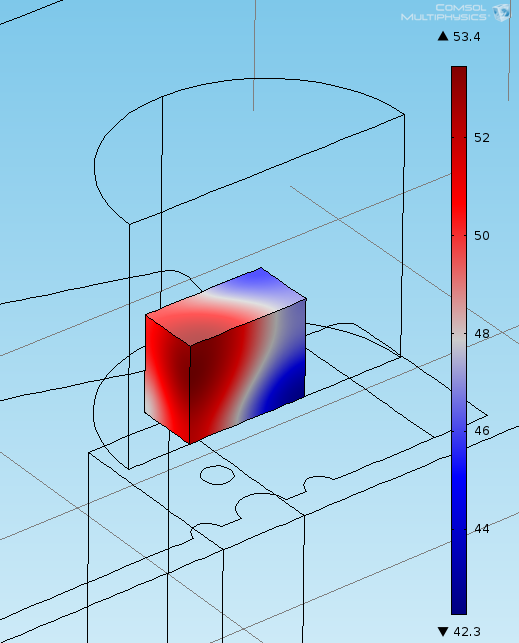 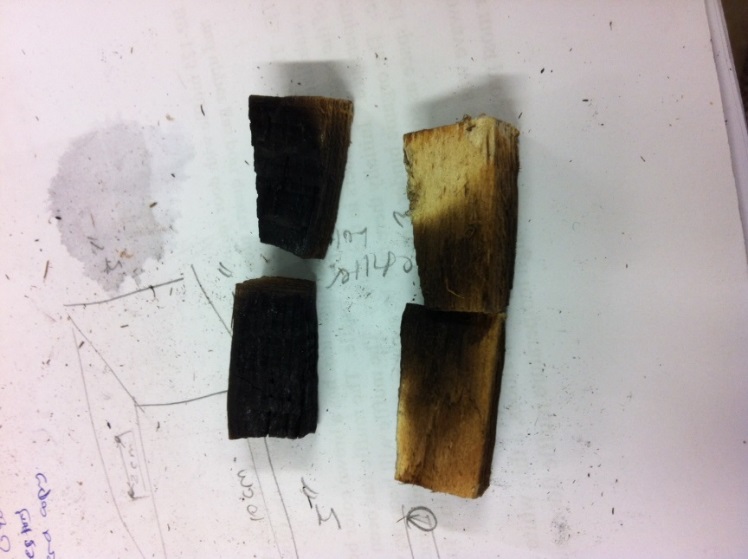 Figure 6-7: Temperature profiles obtained from the (a) simulation and (b) experiment.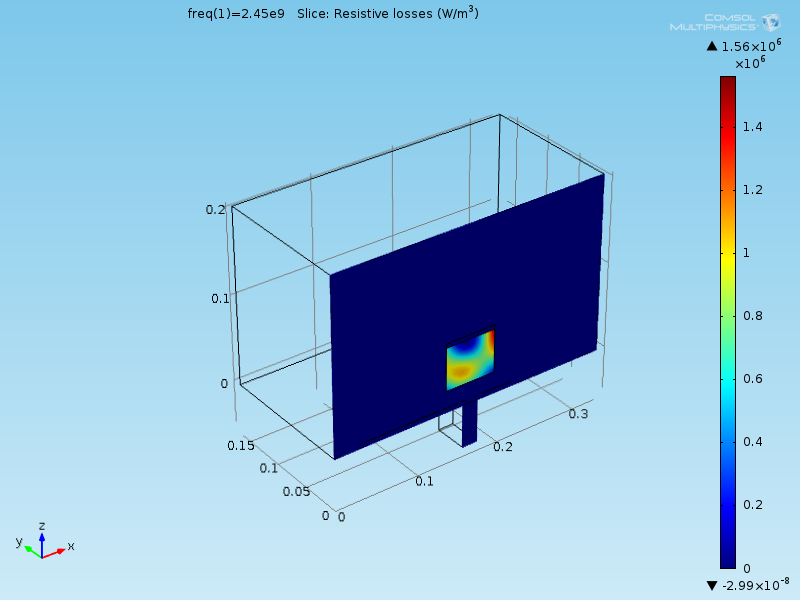 Figure 6-8: Microwave power absorbed by the wood pellets bed. Figure 6-8 shows the distributed microwave heat source as a slice plot through the centre of the wood bed. It can be observed that there is a strong peak in the centre showing that the biomass bed acts as an energy sink for the microwave field. The power absorbed in the wood bed was evaluated from the simulation and amounted to 39.27 W. Some of the remaining power is believed to be reflected back through the port.Effect of different positions of the waveguide Since there is a growing interest on the use of a microwave oven for thermal processing of biomass, one must know where the energy enters the cavity. In the present work, the microwave oven used has bottom-fed microwave energy where this feature is seen infrequently when compared to many of household ovens that are built with the microwave energy entering the cavity from the side. Therefore, it is of high importance to investigate how the waveguide position affects the electric field distribution within the cavity and heating performance of the sample. Figure 6-9 and Figure 6-10 shows the changes in electric field with respect to position of the rectangular waveguide. Of note, the comparison was studied by using the common feature of a home microwave oven which is without the presence of a mode stirrer. The electric field when entering the cavity from the side can be seen to distribute dominantly around the horizontal plane of the microwave oven whereas from a bottom-fed waveguide oven the dominant distribution of electric field can be observed around the vertical plane. As a result, a distinct pattern of hot spot and cold spot in the single wood pellet was found when compared to that observed from a bottom-fed waveguide microwave oven. The standing waves established around the cavity lead to different strength of electric field formed within the cavity. Hence, strong electric field at a particular position results in increased local heating whereas weak electric field results in poor heating of the sample. For a microwave oven with bottom-fed energy, the simulation results indicated that an increased temperature profile was forming starting from the upper side towards the lower side of the wood pellet. The maximum temperature attained however, was lower compared to the maximum temperature obtained by the wood pellet introduced in a side-fed energy microwave oven. Figure 6-11 compares the maximum temperature attained by the single wood pellet for a side-fed energy microwave oven and a bottom-fed energy microwave oven. At 300 s, the wood pellet reached to nearly 420°C when the microwaves energy is excited from the side whereas only 80°C maximum temperature was observed in a wood pellet when the energy is excited from the bottom. This can be attributed due to lower local strength of the electromagnetic waves moving from the TE10 mode of propagation (as indicated by the simulation results) when the energy feeds from the bottom (2.5x104 V/m) as compared to electromagnetic waves that enter from the side-fed TE10 mode of propagation (3.57x104 V/m). The reason for this phenomena is not well-understood however the simulation result has agreed with the commissioning test conducted when the mode stirrer was taken out from the microwave oven. The temperature of the sample was observed to initially increase until about 70°C but later showed no increases at all. This scenario hints that the electric field might have concentrated at the bottom area of the cavity only and has failed to be distributed due to the poor location of the waveguide in the absence of the mode stirrer. 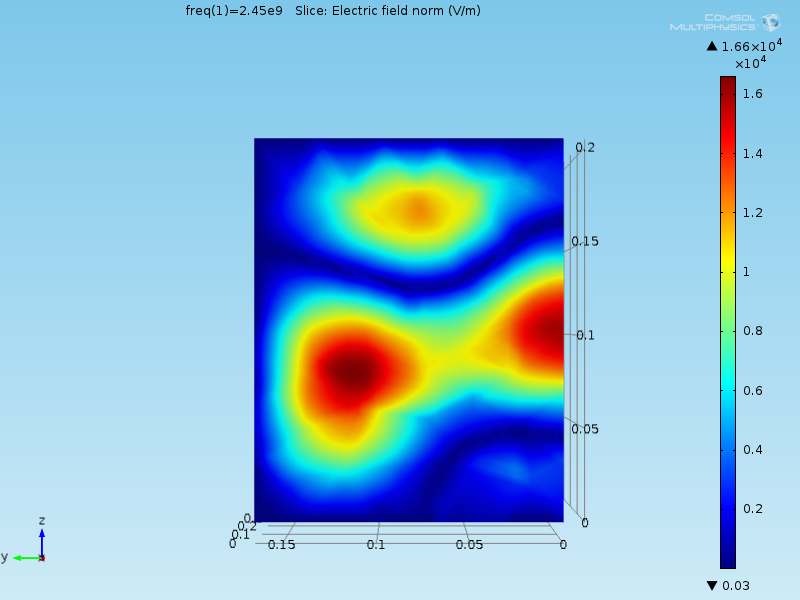 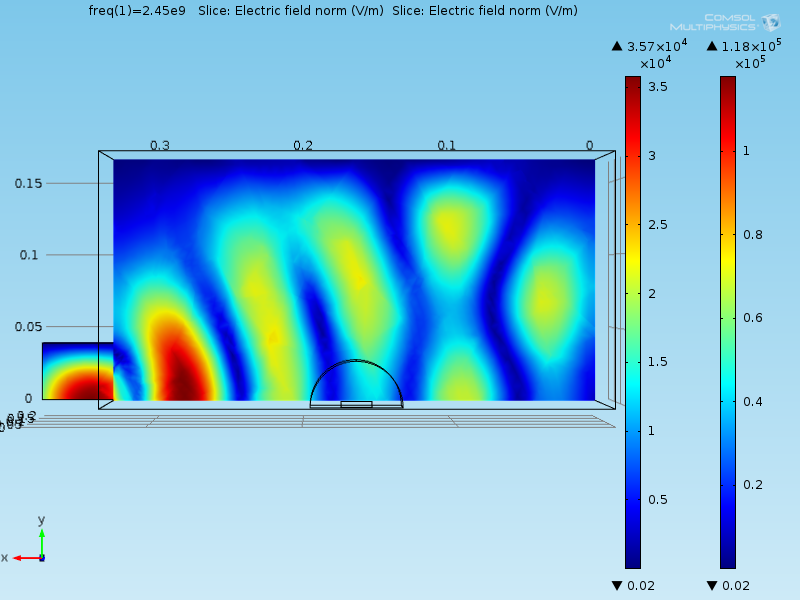 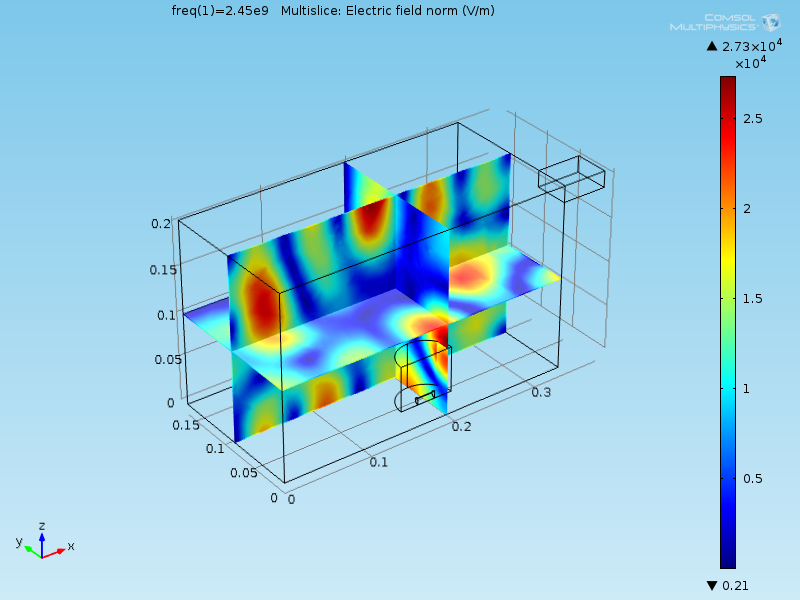 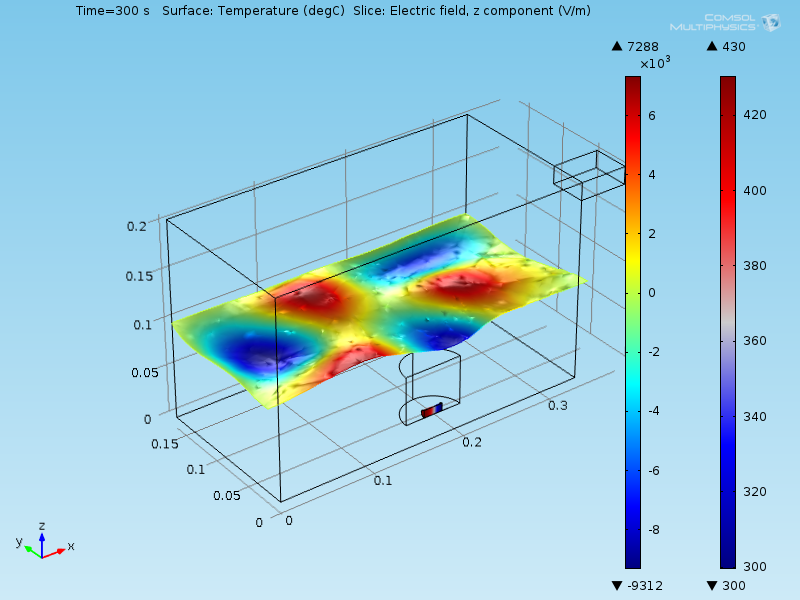 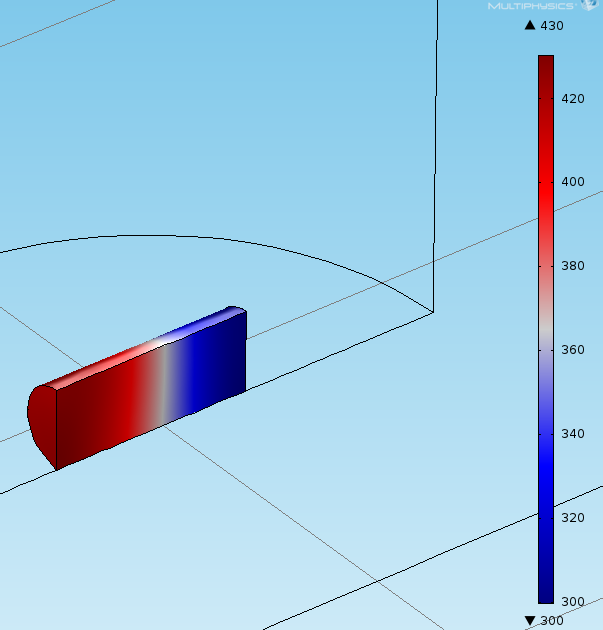 Figure 6-9: Simulation results of side-fed microwave energy showing; (a) electric field distribution at the vertical plane, b) waves propagation produced from the side-fed TE10 mode of propagation at a horizontal plane, (c) multi-slices of electric field intensity, and (d) temperature distribution of a single wood pellet.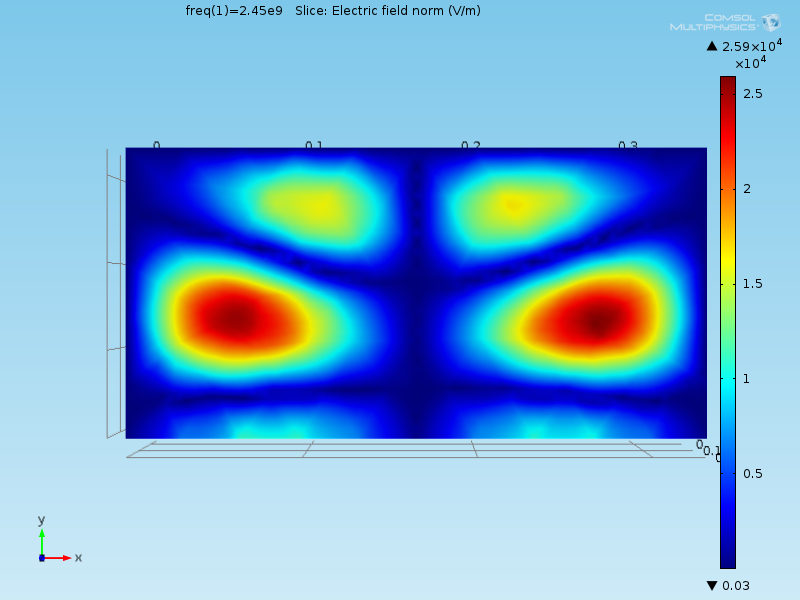 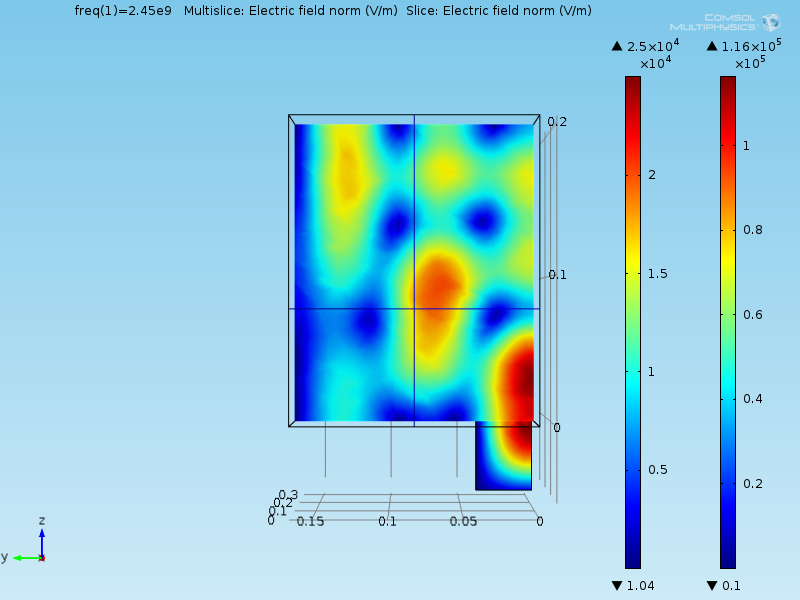 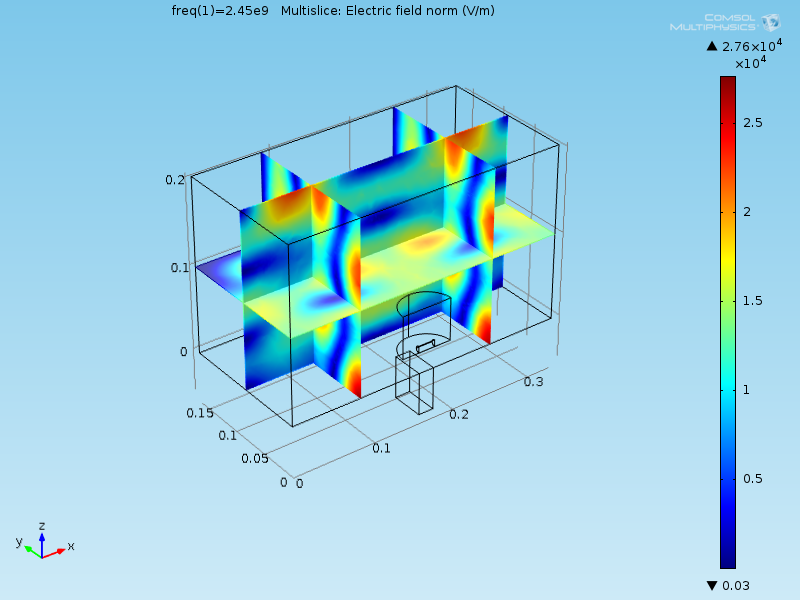 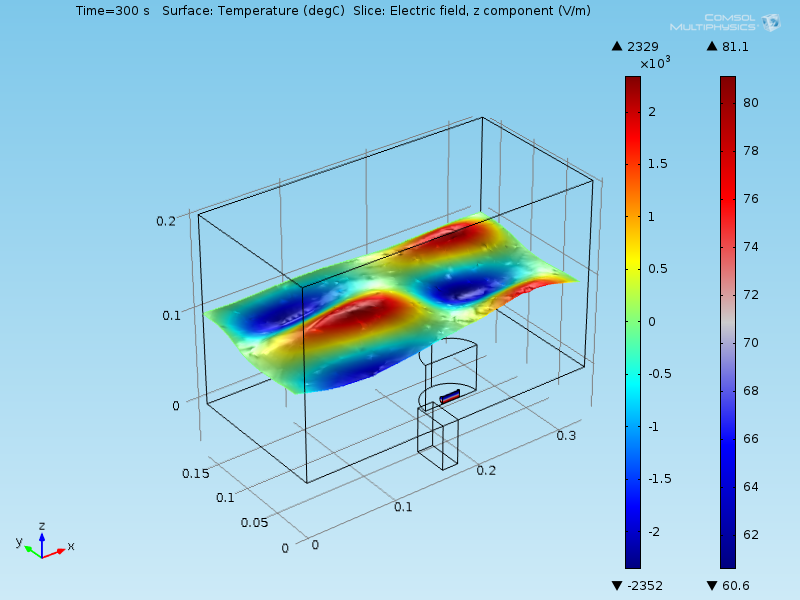 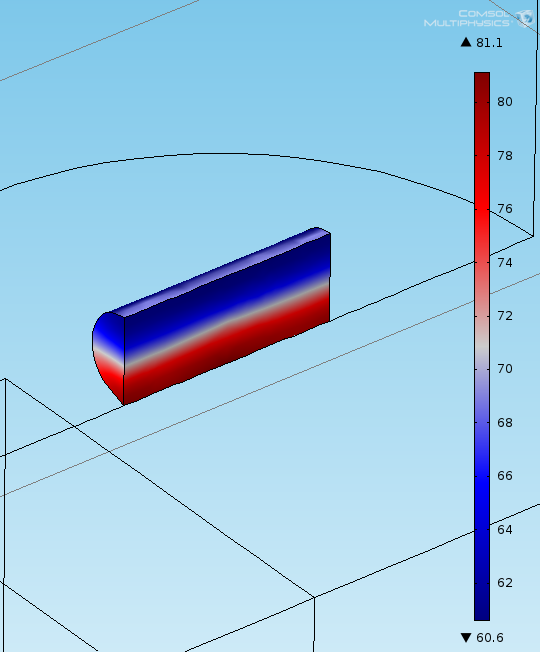 Figure 6-10: Simulation results of bottom-fed microwave energy showing; (a) electric field distribution at the horizontal plane, b) waves propagation produced from the bottom-fed TE10 mode of propagation at a vertical plane, (c) multi-slices of electric field intensity, and (d) temperature distribution of a single wood pellet.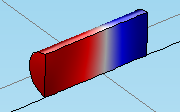 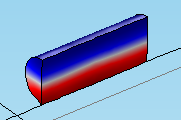 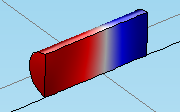 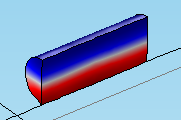 Figure 6-11: Comparison of maximum temperature attained between side-fed energy microwave oven and bottom-fed energy microwave oven (the temperature profile coloured in red shows the high temperature reached by the wood pellet and the temperature profile coloured in blue shows the low temperature reached by the wood pellet).The presence of the mode stirrerDepending on the size of the microwave oven’s cavity, heating uniformity almost impossible to obtain when the hot and cold spots inside the cavity do not move. Hence, mode stirrers or turntables are installed to generate relative motion between the electric field and the load (Cooper, 2009). Without the help of mode stirrer or turntable, generally an uneven heating will occur which is highly undesirable. Mode stirrers may take many forms and they are usually hidden from view in the roof or under the floor of the oven covered by a piece of microwave-transparent shelf (Cooper, 2009). In this work, the mode stirrer comes in a ‘horse-shoe looking crab shape’, which is made from aluminum and has a sufficient thickness to be nearly perfect reflector. Comsol Multiphysics does not have the capability to simulate microwave heating with a rotating mode stirrer, since the electromagnetic module of Comsol is not compatible with the software’s inherent moving mesh algorithm for the rotation of object in the computation domain (Pitchai, 2015). A new approach can be developed using Livelink with Matlab + Comsol as used by Pitchai (2015) for microwave heating of rotating multi-component frozen food. However, this approach could not be applied in this work due to the limitation of the current product license that does not include Livelink with Matlab. Therefore simulating microwave heating together with the effect of the rotating mode stirrer is beyond the scope of the work. However, without including the rotational effect, the presence of the mode stirrer is still possible to be quantitatively assessed in order to see the changes of the intensity of the electric field.Figure 6-12 and Figure 6-13 show the simulation results of microwave heating with the aid of the mode stirrer. From the figures, a distinct pattern of electric field can be seen when the mode stirrer is in place (Figure 6-12b) compared to when the mode stirrer is absent (Figure 6-10b). The electric field at the horizontal plane (x=0 m) takes the shape of the mode stirrer whereas the electric field at the very top of the horizontal plane can be observed to have the reflection effect of some waves opposite to that illustrated in Figure 6-10a. On the other hand, the temperature profile of the single wood pellet was seen to be in a similar pattern with the temperature profile of wood pellet introduced in a side-fed energy microwave oven. This suggests that the use of mode stirrer helps to achieve a better heating distribution as illustrated by the side-fed energy microwave oven. An increased heating was observed on the left side of the wood pellet, which can be attributed due to a strong electric field concentrated on the left area of the cavity (as indicated by the hot spot shown in Figure 6-12d. When several wood pellets were used in the simulation work, the heating can be seen to take place starting from the middle part of the pellets towards the outer part of the pellets (Figure 6-13) which then creates a hot spot and charring of the sample (conversion into carbonaceous material). The hot spot normally expands with time and the pellets in the hot spot region receive some heat by the conduction mode. Thus, a uniform heating of biomass sample is also aided by a heat conduction mechanism. The temperature at the edges of the pellets was about 50°C, which was about 60°C lower than the hot spot region. This large temperature gradient can be attributed due to low thermal conductivity and diffusivity of biomass materials (Salema and Afzal, 2015) thus limiting the heat transfer of the process. It is not uncommon that biomass has very low thermal conductivity and the problem is generally overcome by reduction of the biomass particles to a very fine size (Salema and Afzal, 2015).  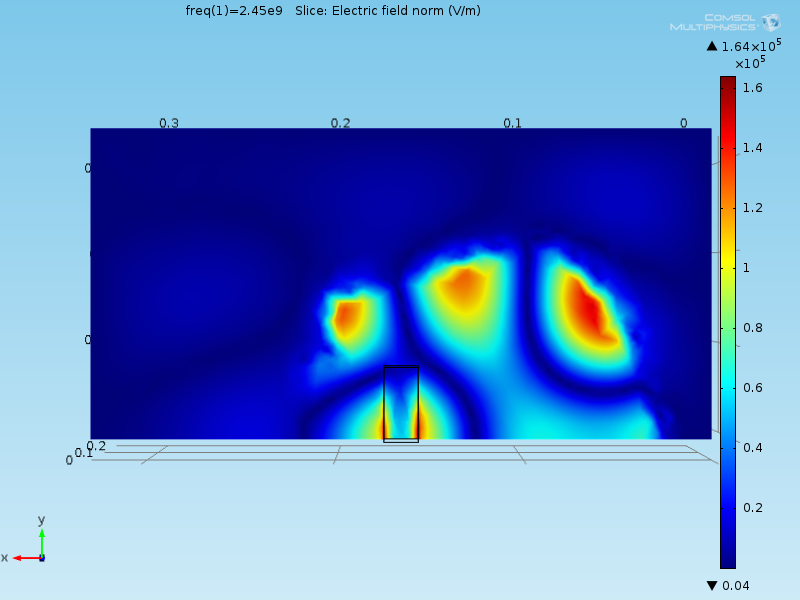 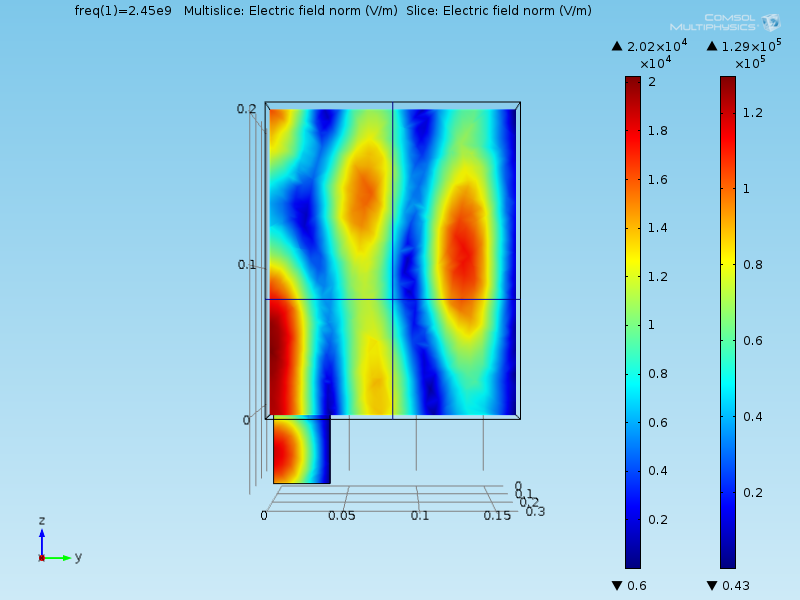 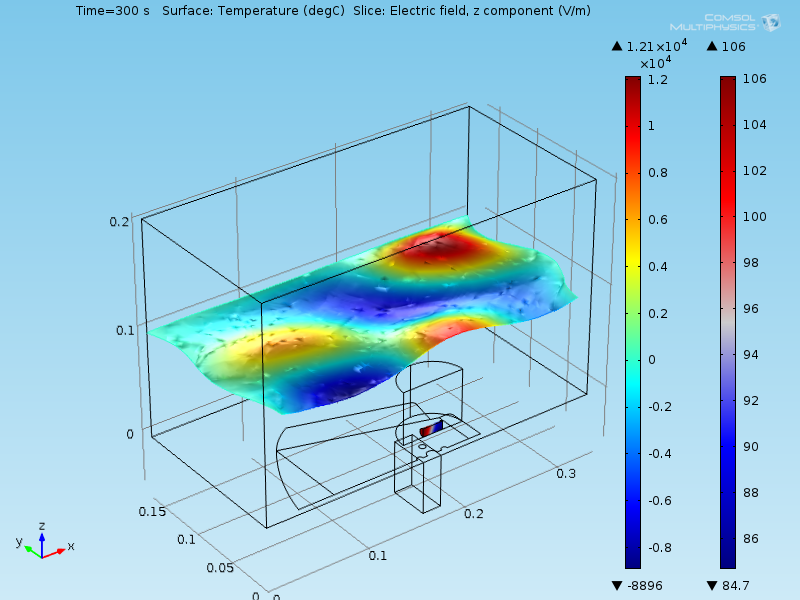 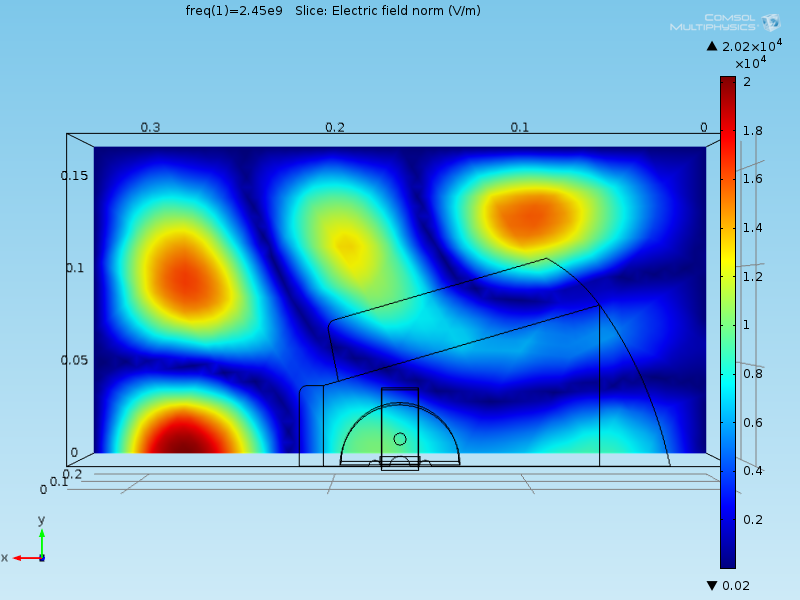 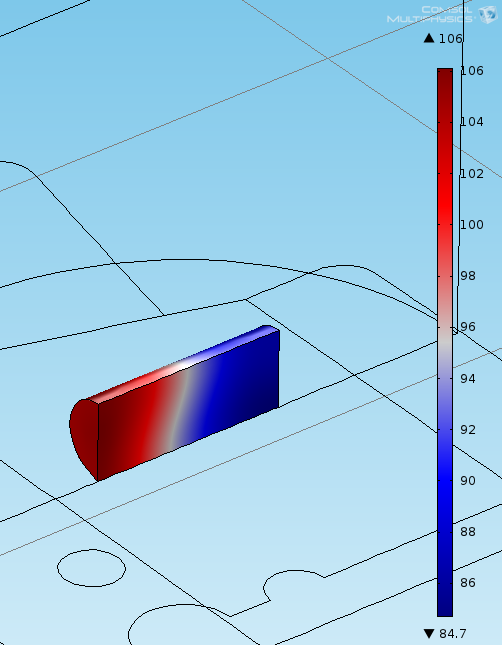 Figure 6-12: Simulation results of bottom-fed microwave energy with the aid of the mode stirrer showing; (a) electric field distribution at the horizontal plane (x=0 m), b) waves propagation produced from the bottom-fed TE10 mode of propagation in the vertical plane, (c) temperature distribution of a single wood pellet, and (d) electric field distribution at the horizontal plane (x=0.205m).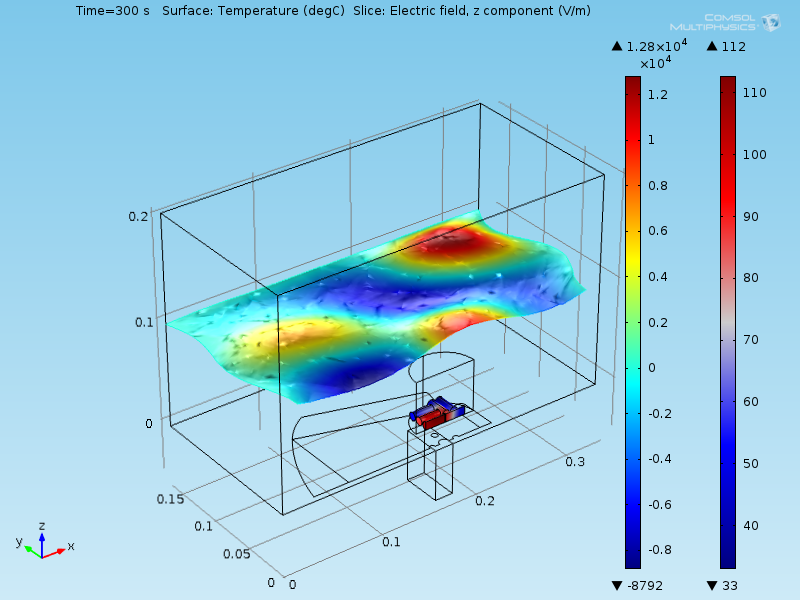 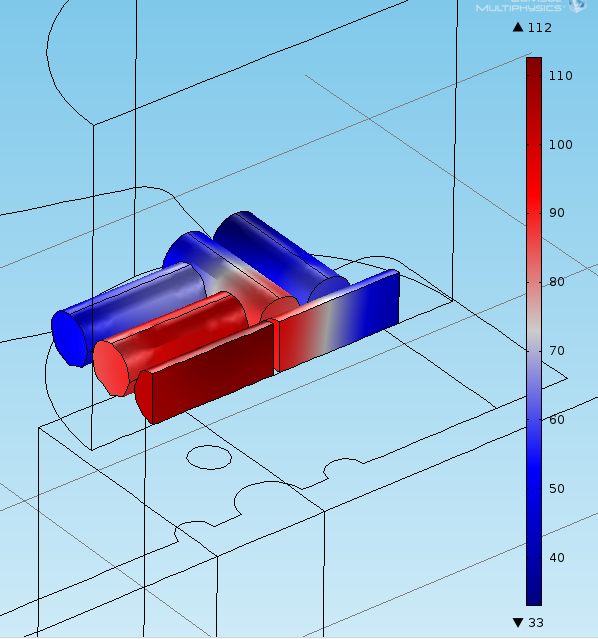 Figure 6-13: Simulation results of bottom-fed microwaves energy with the aid of the mode stirrer showing temperature distribution of several wood pellets.Effect on different orientation of mode stirrer on the electric fieldThe effect of different orientations of the mode stirrer on the electric field is very useful to be studied to understand how the movement of a piece of this metallic device helps to distribute the electric field around the cavity and eventually leads to equal heating pattern as a whole. 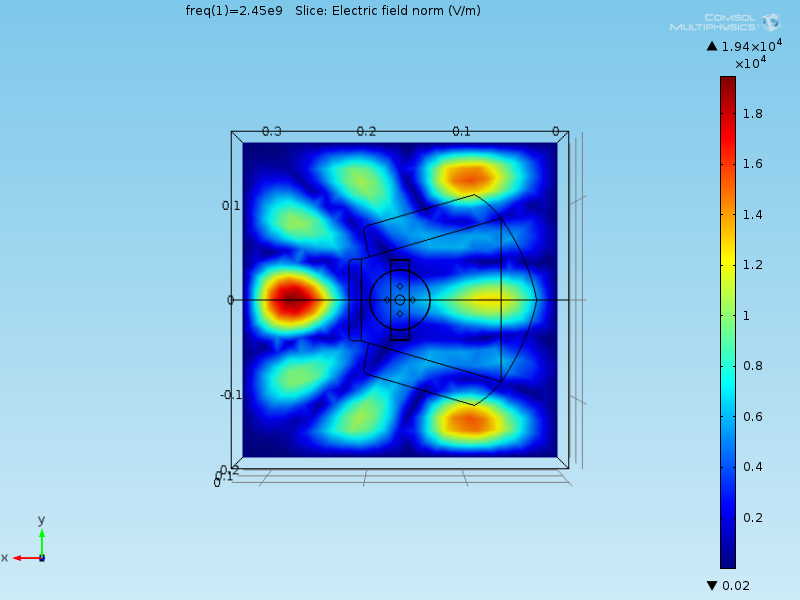 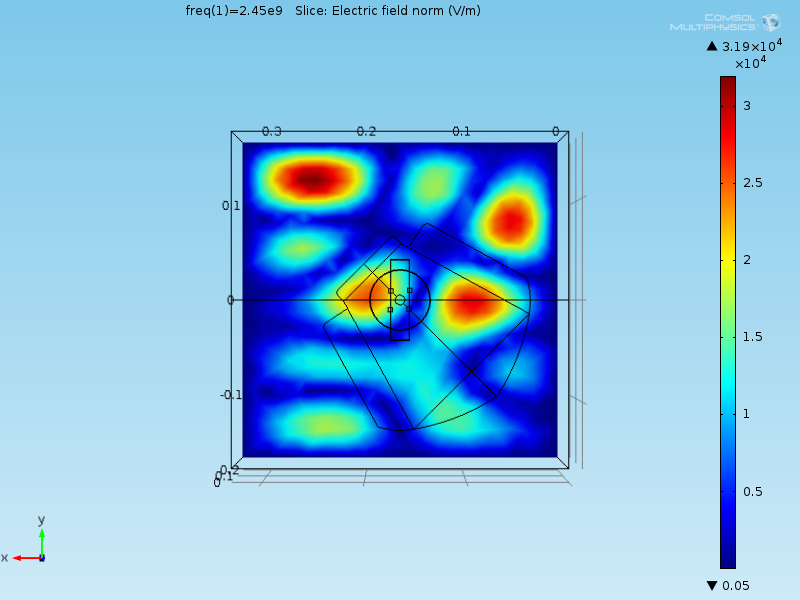 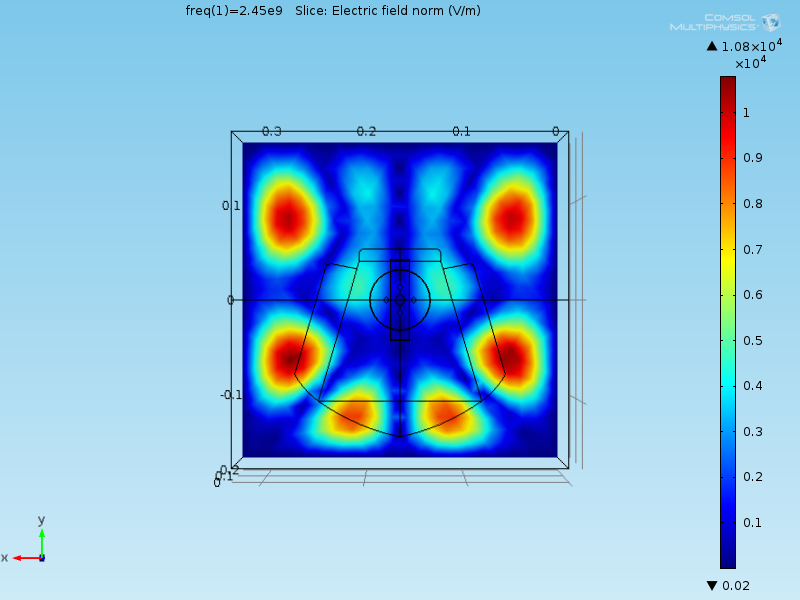 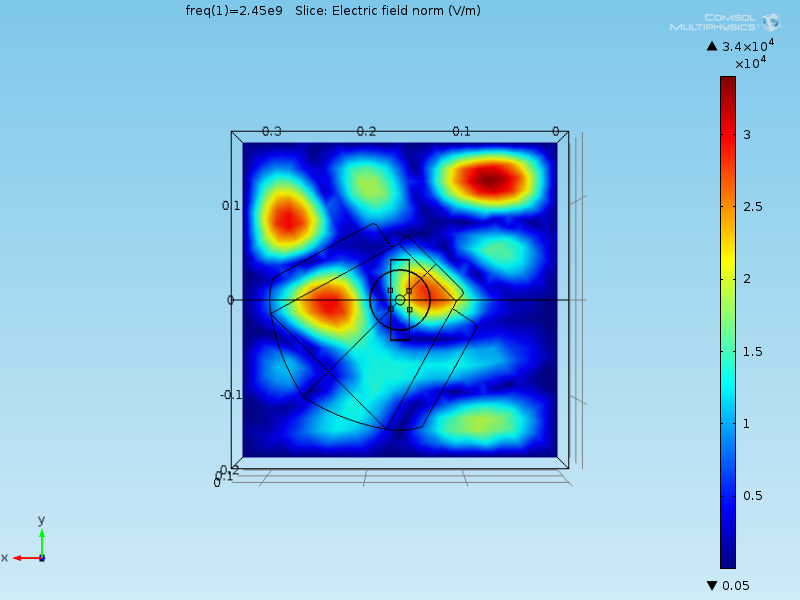 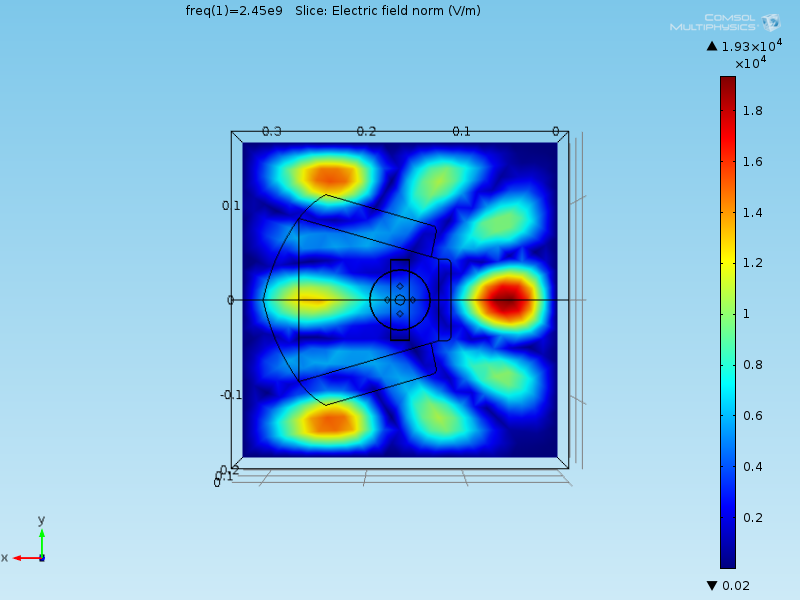 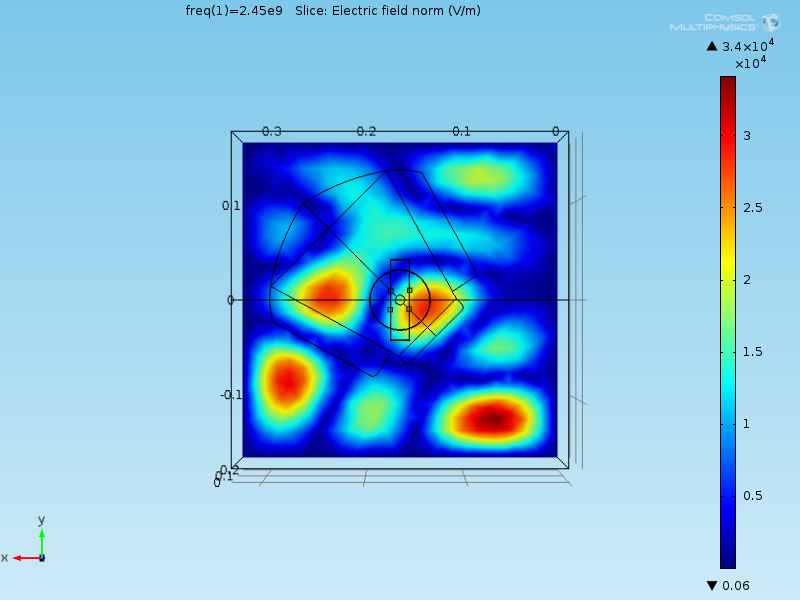 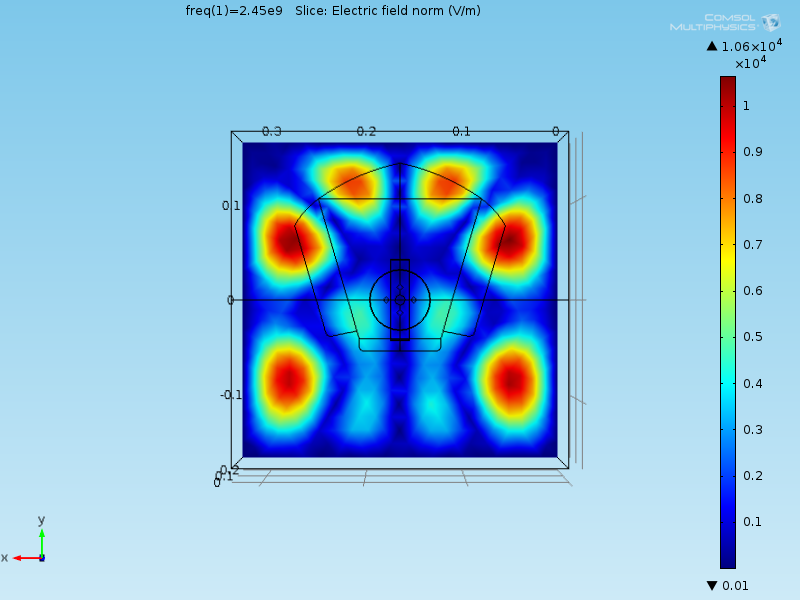 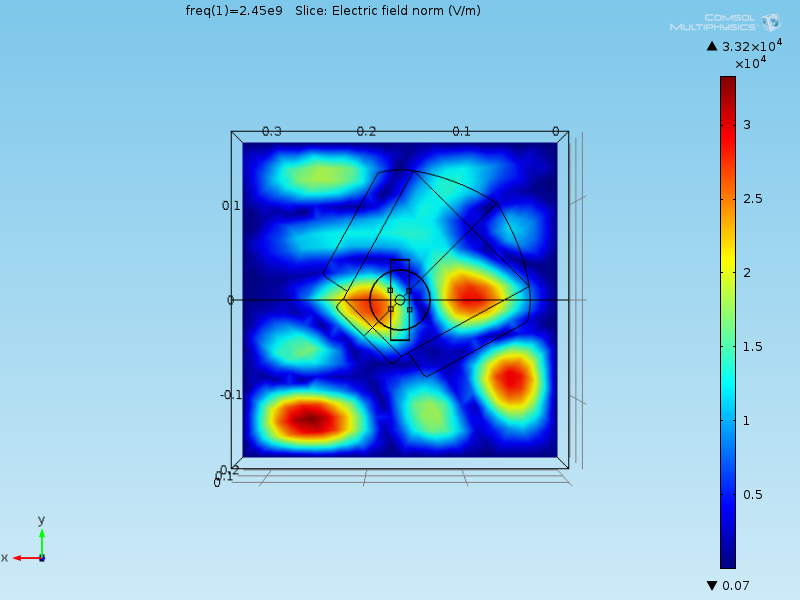 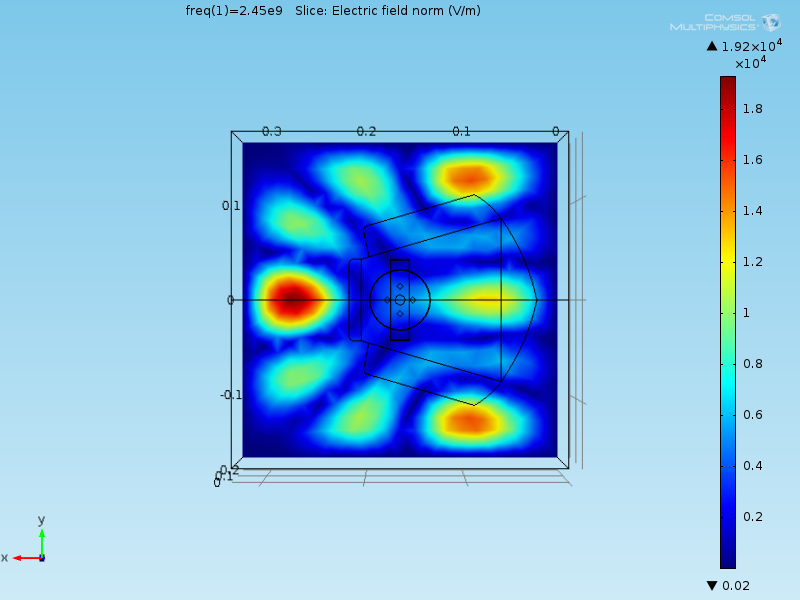 Figure 6-14: Electric field distribution as a result from different orientation of the mode stirrer. Figure 6-15: The changing of electric field intensity (V/m) at different points inside the cavity as the consequence of different degree of orientation of the mode stirrer.Figure 6-14 shows the electric field distribution in the cavity for nine different positions of the metallic mode stirrer. From the figure, it can be observed that the position of the mode stirrer inside the microwave oven gives a very different electric field distribution. The figure shows some wave reflection effects when the mode stirrer rotates to a particular position. Hence, a different strength of standing waves is established around the cavity and the waves are changing mode from hot spot to cold spot thus resulting in a more even heating distribution of the sample being microwaved. Figure 6-15 shows a profile of changing electric field intensity at different points as a result of different degrees of orientation of the mode stirrer. From the figure, both strong and weak electric fields are seen to alternate from one degree of orientation to another degree of orientation and they would never stay the same as the mode stirrer rotates. Effect on loading height of the biomass bedAn interesting finding was the effect of bed height on the temperature distribution throughout the sample. Referring to the simulated temperature profile as shown in Figure 6-16, the temperature of the wood pellets bed is found to greatly depend on the bed height. Of note, this study has simulated and measured the temperature at the surface of the wood bed with a constant point of x y (0.152 m, 0.001 m) but varying z depending on the loading height. The differences in temperature profile obtained at different loading height of biomass suggests that a better temperature distribution of the sample being microwaved can be obtained with a well-chosen biomass loading height. At loading height of 54 mm where the crucible was almost full with the wood pellets, it seems that the simulated temperature reached to only 520°C after 600 s (10 minutes) whereas decreasing the loading height to 20 mm resulted in increased temperature (950°C) attained at the corresponding time. Further, when decreasing the loading height to 10 mm the temperature had reduced to 650°C. The simulation work found that the loading height of 30 mm results in the highest temperature the biomass bed can achieve at 600 s which is around 1200°C. The reason for lower temperature at increased loading height of the sample is because the bigger amount of sample load would require greater energy for the removal of the water content. This ultimately may lead to a decreased efficiency of the microwave power density as also agreed by Hu et al. (2006). On the other hand, loading a little amount of biomass sample is difficult to control due to the occurrence of impedance mismatch between the load and the microwave oven cavity (Thostenson and Chou, 1999). 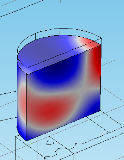 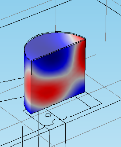 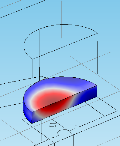 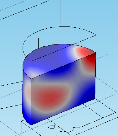 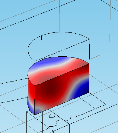 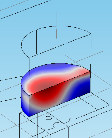 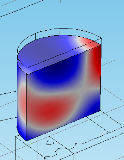 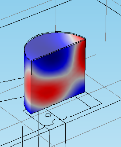 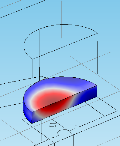 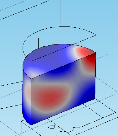 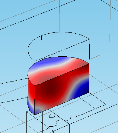 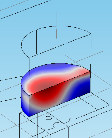 Figure 6-16: Simulated temperature profile of the biomass bed at different loading depth.It is worth noting that the simulated temperature profile as shown in Figure 6-16 does not indicate the maximum temperature the microwaves can heat the sample. This is because the temperatures are all measured from a point located at the surface of the wood bed thus denoting only the surface temperature instead of bulk temperature. It becomes difficult to determine the maximum temperature the microwaves can heat the sample to. This is because microwaves do not heat like a conventional oven which is limited to how high their heating element can reach (Ladd Research Industries, 2016). The ultimate temperature depends on how well the sample absorbs microwaves energy and how well the sample converts the absorbed energy into heat (Ladd Research Industries, 2016). Figure 6-17 shows the influence of biomass loading height on the microwave energy absorption by the sample. The differences in microwave absorption profile obtained at different loading height of biomass suggests that for a specified microwave cavity, an optimum biomass loading height can be determined to achieve the maximum microwaves energy being absorbed. The simulation work found that the loading height of around 50 mm is the optimum bed height where at this loading height the total power absorbed was about 40 W; the highest energy absorbed by the sample among all cases studied. With the information on the optimum loading height of the biomass, one can achieve the desired temperature in shorter time thus saving energy required for microwave heating.Figure 6-17: Effect of biomass loading height on the microwave energy absorption by the sample. Effect of sample position inside the cavityThe effect of different position of load inside the cavity was also studied by means of simulation work. The biomass load was placed at a different position on the x-axis starting from the left corner of the cavity (x=0 mm) until the right corner of the cavity (x=330 mm). It can be clearly observed that the changes in temperature of the biomass load are remarkable when changing the sample position. The areas and locations of the cold spots and hot spots are greatly differ in different positions (Figure 6-18a,b,c,d,e). Not only that, the electric field distribution is also changing quite significantly thus affecting the temperature distribution of the load. The red box shown in Figure 6-18 indicates the position of the load on the x-axis. The effect of position on the maximum temperatures (Tmax) and minimum temperatures (Tmin) of the load is shown in Figure 6-19. The figure illustrates that the Tmax firstly decreases and then increases when the load position is getting far from the waveguide. Of note, the waveguide location is in the middle position of the x-axis (x=165 mm) where it feeds energy into the cavity from the bottom-side of the microwave oven. Tmin on the other hand, is almost constant at different positions except for x=0mm. At x=0mm, both Tmin and Tmax are seen to dramatically increase thus resulting in a large temperature gradient in the sample (as seen in Figure 6-20). Having too large temperature gradient in the sample is not recommended since this leads to uneven and non-uniform heating throughout the sample in a specified period of heating. The effect of position on temperature difference, (Td) is also demonstrated in Figure 6-20. It is obvious that the value of Td is increasing with time. Additionally, the temperature gradients of the sample in varying positions except at x=0mm are less significant from each other. Therefore, it is difficult to predict which location is the best since it depends on the distribution of the electric field and which area inside the cavity the strongest electric field present. The electric field distribution is in fact affected by the rotational motion of the mode stirrer that constantly changes the energy wave pattern within the cavity, which is not accounted in this simulation work.  However, it is evident from the study that placing the load in the middle position of the cavity (x=165mm) might be the best position since the hot spots area formed within the sample are observed to be widespread from the middle part towards the outer surface (Figure 6-18c).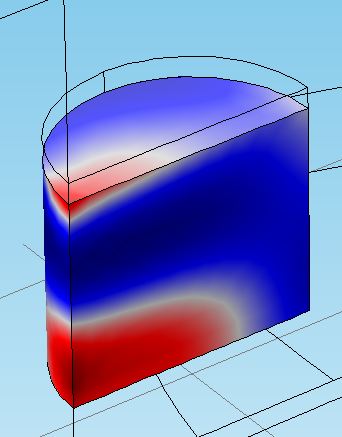 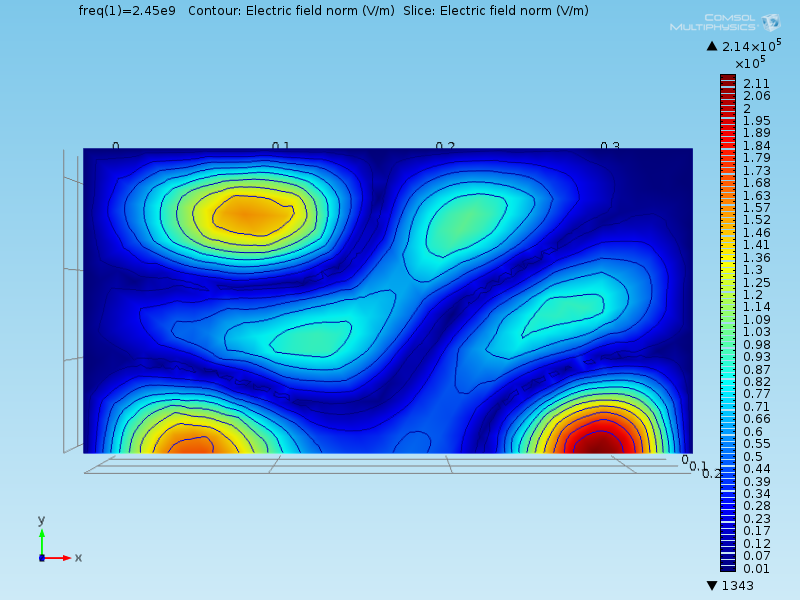 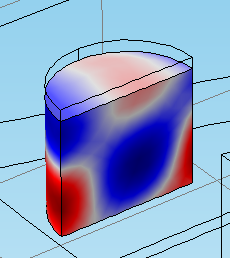 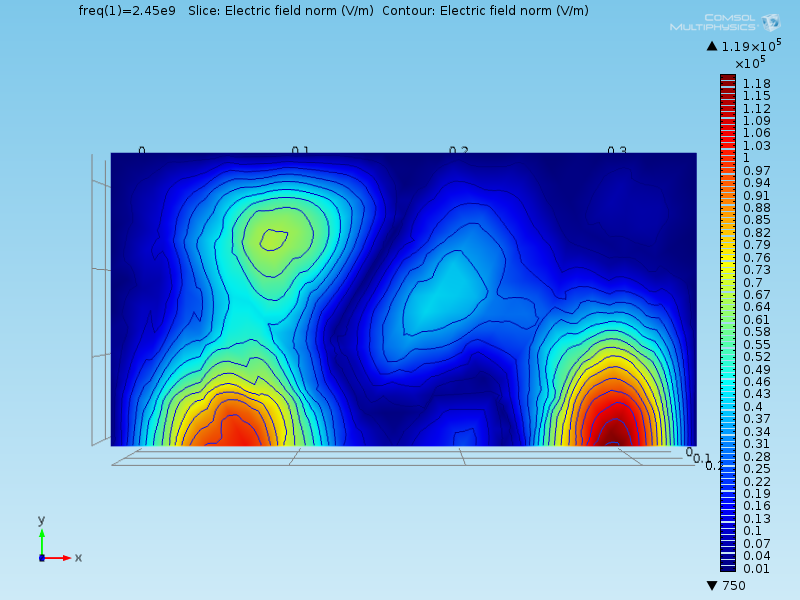 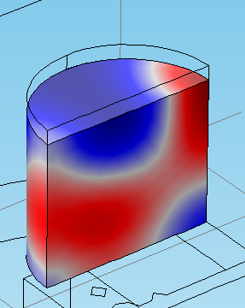 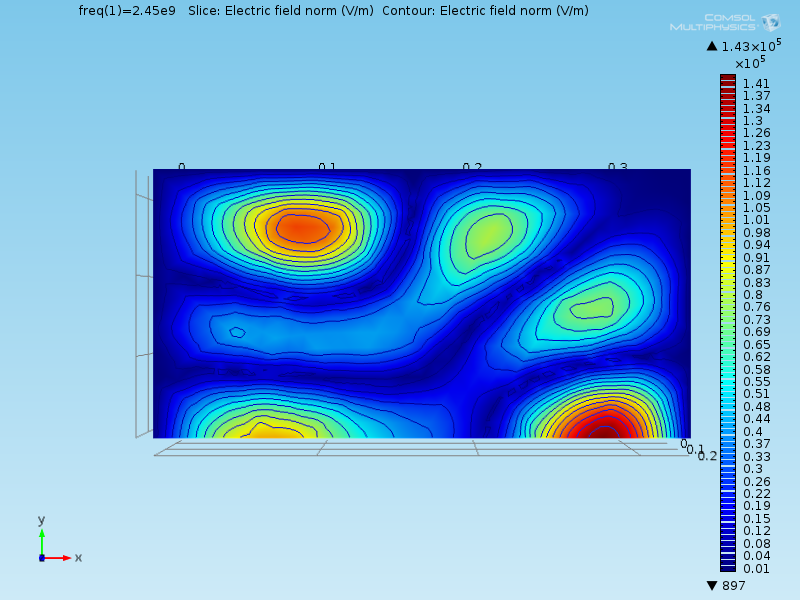 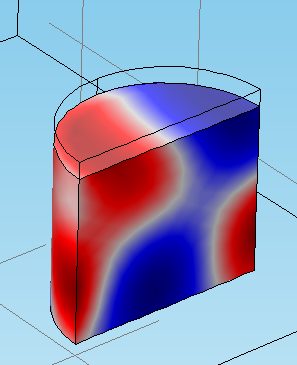 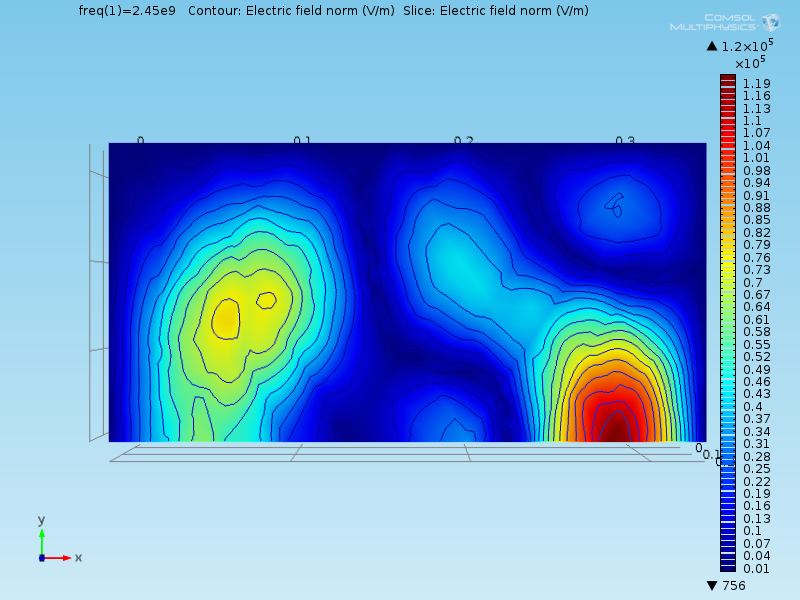 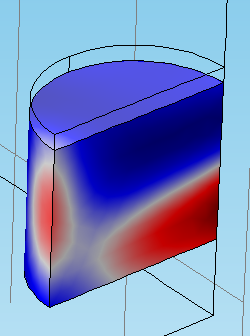 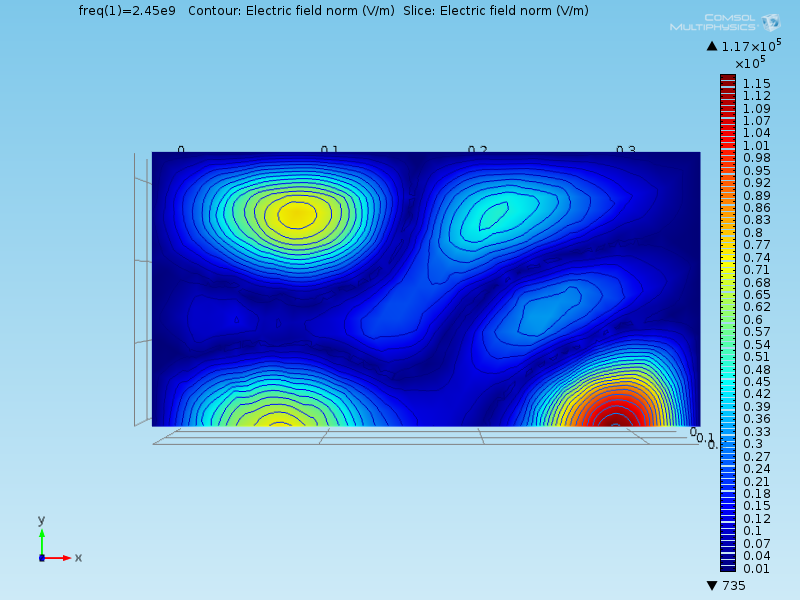 Figure 6-18: Contour plot of electric field as a result of varying sample position inside the cavity in the YOX plane.Figure 6-19: Effect of position on the maximum and minimum temperatures (at t = 20s).Figure 6-20: Effect of position on temperature difference (Tmax-Tmin).Effect of biomass blended with microwave-absorbent agentThe addition of microwave absorbers has been found to improve heat distribution in the sample during microwave processing. Char material is known to have a strong interaction with the microwave radiation due to better dielectric properties when compared to raw biomass material (Table 6-3). Dielectric properties as indicated by ε’ and ε” play an important role in microwave heating where the former relates to the ability of the sample to absorb microwave energy, known as dielectric constant and the latter measures the efficiency with which the microwave energy can be converted into heat, known as dielectric loss. Generally, biomass has poor interaction with the microwave energy and so achieving a rapid heating of the reaction medium is almost impossible. However, blending the raw biomass with char can alleviate the problem since char has the capability to absorb a high amount of microwave energy and dissipate heat to the surrounding region. Therefore, the use of char as a microwave-absorbent agent helps to achieve a rapid heating of the low microwave-absorbing material (the biomass) thus resulting in a more uniform heating distribution throughout the sample. Table 6-3: Thermal properties of sample materials used for simulation purpose.a the value is taken from Peng et al. (2011), b values used by Dutta et al. (2013)                              c the value is taken from S. Picard (2006).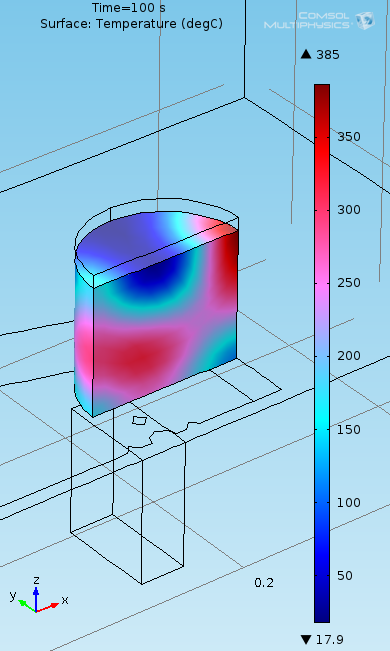 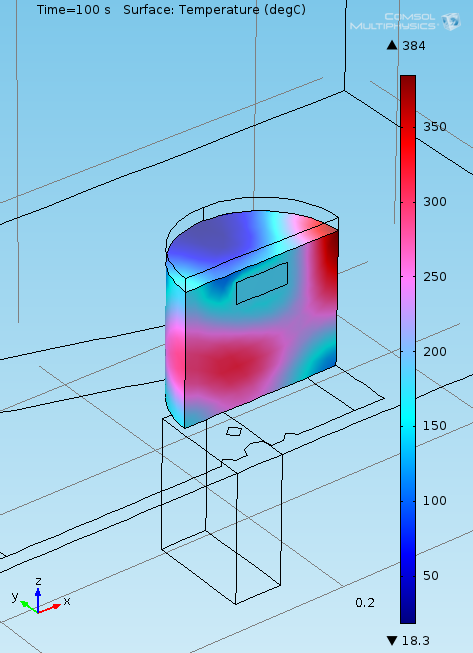 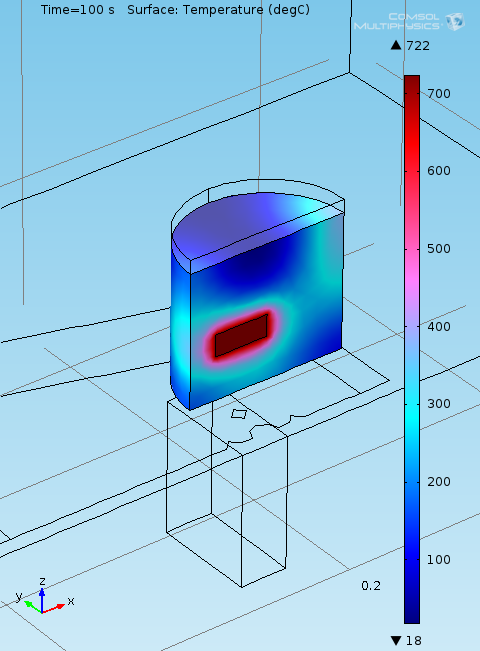 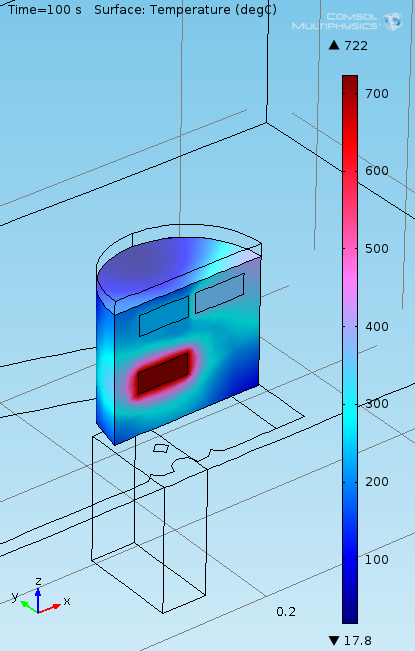 Figure 6-21: Temperature profile of (a) biomass without any doping agent, (b) biomass with char-doping agent near to the hot spot region, (c) biomass with char doping agent at the hot spot area, and (d) biomass with several char particles as doping agent.As seen in Figure 6-21, overall, the highest temperatures attained for a single biomass doped char particle was 384°C after 100s. This is however an insignificant improvement when compared to the maximum temperatures attained by biomass without any doping agent (385°C). Nevertheless, the vicinity of the hot spot was observed to enlarge and spread to the neighbouring area when the char particle is located near to the hot spot region (Figure 6-21b). The yellow circle in the figure denotes changes in temperature distribution at a particular area within the biomass. The temperature obtained at this particular area was found to increase from 50°C to around 160°C. Further, when locating the single char particle at the hottest region in the biomass sample, it was found that the temperatures increased from 385°C to 722°C, nearly twice the maximum temperature obtained by the biomass without any doping agent. The temperature distribution is even more remarkable when placing several char particles at the hot spot area established within the biomass and the hot spots are seen to enlarge to the surrounding region. Solid char that is produced through pyrolysis will also contribute to the overall heating distribution and the final pyrolysis temperature. Therefore, the use of char as a microwave-absorbing agent could prove to be highly useful to influence the final temperature and distribution of the heat. Effect of different dielectric properties of load The effect of different dielectric properties of the load is also studied via the simulation work. As previously demonstrated, material’s dielectric properties will highly affect the microwave heating. This section will demonstrate the effect of different values of dielectric loss and dielectric constant on temperature distribution of the sample.  The ratio of these two results in a parameter called the loss tangent, tan δ = ε”/ ε’. This parameter is used to describe the overall efficiency of a material to use energy sourced from the microwave radiation (Yin, 2012). According to Kappe (2004), a reaction medium with high tan δ is required for a rapid heating. High microwave absorbing material normally has tan δ > 0.5, and low microwave absorbing material has tan δ < 0.1. Medium microwave absorbing material on the other hand, has tan δ in a range between 0.1 to 0.5 (Yin, 2012). Considering two different biomass materials which include wood pellets used in this study and raw empty fruit bunch (EFB) used by Omar et al. (2011), the influence of different characteristics of dielectric properties is studied and is shown in Figure 6-22. The figure demonstrates that the empty fruit bunch material has higher temperature at the core (x=0.03 m) than the wood pellet due to higher dielectric loss and higher dielectric constant that the material has, which in turn results in higher microwave energy absorption with more of the energy absorbed being efficiently converted into heat. The higher dielectric constant value shown by the EFB is highly influenced by its moisture content of 18% as reported by Omar et al. (2011). When more water exists in the sample, the absorption of microwave energy (via dielectric constant value) will also improve. This is because the increase in moisture content gives the flexibility of the free ions to move and contribute to conductivity loss (Omar et al., 2011). Thus, high proportion of water contained in the EFB resulted in the electromagnetic wave selecting a better medium to store the microwave energy (water). As the consequence, the penetration of microwave energy is less into the biomass. This explains well the high temperature obtained at the surface of an empty fruit bunch material (x=0) as observed from Figure 6-22(b) which looked similar with that obtained at the core of the sample. Additionally, the empty fruit bunch has a density of 1420 kg/m3 whereas wood pellets generally have bulk density around 600-750 kg/m3 (Guo et al., 2013). This in turn means that a good absorption characteristic of microwave energy can be achieved from material with higher density thus resulting in a better heating pattern throughout the interior body of the sample. Figure 6-22: Temperature profile of two biomass materials with different dielectric properties. Figure 6-23: Temperature profile of (a) medium microwave absorbing material (tan δ=0.33) and (b) high microwave absorbing material (tan δ=0.67).Figure 6-24: Comparison of temperature profiles between medium tan δ material (solid lines) and high tan δ material (dashed lines). Figure 6-23 illustrates the temperature profile of a medium microwave absorbing material (tan δ=0.33) and a high microwave absorbing material (tan δ=0.67). The changing parameter between these two materials is the dielectric loss value which was changed from 5 to 10 in order to observe how the effect takes place on the heating pattern. Meanwhile, the dielectric constant remained constant through the simulation work. The comparison of temperature profiles between them is shown in Figure 6-24. Referring to high tan δ material with higher dielectric loss, the temperature can be seen to be well distributed along the diameter of the sample bed and the temperature gradient was smaller compared to temperature gradient observed from medium tan δ material. For example, the temperature variation (∆T) between the core (x=0.03 m) and the surface of the material (x=0 m) after 20s obtained by high tan δ material is 52°C; much lower than the temperature gradient obtained by medium tan δ material which was 300°C. Interestingly, a rapid heating on the surface was revealed at the earliest time of 20s from material with high tan δ where the surface reached a temperature around 70°C, while only 20°C was reached by the material with medium tan δ. Likewise, similar findings were reported by Omar et al. (2011) where their studies revealed that the coconut activated carbon with higher dielectric loss (37.7) but lower dielectric constant (22.9) compared to palm kernel shell activated carbon (i.e. dielectric loss 22.1 and dielectric constant 55.7), resulted in more microwave energy absorbed by the palm kernel shell activated carbon but better heating distribution in coconut activated carbon. Therefore, with a simulation study done on different materials/characteristics, one can understand how good microwave absorption can be achieved from a proper selection of material with high loss tangent (tan δ).ChapterOverall DiscussionSlow Pyrolysis vs. Microwave PyrolysisIn this PhD study, a series of slow pyrolysis (SP) process and microwave pyrolysis (MP) experiments were carried out. The effect of the different heating techniques and the characteristics of products generated from both methods (conventional pyrolysis and microwave pyrolysis) were investigated. Numerical modelling of microwave heating was also carried out in order to provide an understanding of how heat propagates throughout the sample in a microwave environment. In conventional pyrolysis, the pyrolyser heats up the environment to a pre-set temperature. Given enough time in that environment any material will heat to that temperature starting from the outer surface towards the inner region of the sample. Recently, there is a significant drive of research into optimising the pyrolysis operating conditions to improve the yield and quality of desired products. Microwave pyrolysis is therefore an area of research focus that has been gaining increasing interest. Microwaves do not heat in the same way as conventional thermal systems. It has a different heating technique where the heat passes through the material from the core towards the outer layer of the surface by means of electromagnetic waves generated from a microwave oven. As such, heat is produced as a result of the movement of collisions and friction between the molecules in a strong electromagnetic field. However, not all materials will heat, for example quartz, glass and high purity ceramics do not heat in a microwave environment. In contrast, water and carbon generally heat well in the microwave field. The samples used are two different types of woody biomasses known as Malaysian wood pellets and rubberwood. Both samples were obtained from Malaysia. Since Malaysia is the third largest rubber producer after Indonesia and Thailand, rubberwood thus has become an interesting subject for energy exploitation due to the wastes generated from the replanting activities after the rubber trees are no longer able to provide latex production, and conversionof the rubber production land to palm oil trees. As discussed, the two samples used in this study have a great potential as renewable fuels due to high energy content (CV). Calorific values determined for Malaysian wood pellets (17.79 MJ/kg) and rubberwood (17.81 MJ/kg) were in the range of brown coal (lignite, 10-20 MJ/kg). The influence of temperature, as the changing parameter on the primary pyrolysis products (char, liquid, and gas) provides an input for comparing and contrasting the study of conventional pyrolysis study with microwave pyrolysis. From the conventional pyrolysis tests, at a given temperature of pyrolysis, the yield of residual solid appears as: Malaysian wood pellets > Rubberwood. When increasing the temperature from 500 to 800°C, the char yield was observed to decrease mainly because of devolatilisation of the residual volatile content in the char (Razuan, 2011). Likewise, increased pyrolysis temperature caused a reduction in the liquid yield and gives rise to production of gas. These trends were consistent with many publications. This phenomenon is primarily due to long carbon chains breaking into lighter gases at increased temperature. CO2 gas was found dominant at the lower operating temperature (500°C) whereas H2, and CO gases evolved at the higher temperature (800°C). In comparison to bituminous coal (28 MJ/kg), the chars obtained from the pyrolysis of Malaysian wood pellets and rubberwood possessed higher energy content where they mainly consisted of fixed carbon (>80% from the original biomass materials) with only a small fraction of volatile matter. In the case of pyrolysis liquids, the bio-oil contained highly oxygenated compounds, and phenol was found to be the main functional group of the chemical compound (Razuan, 2011), thus making it interesting for chemicals production. Experimental investigation of microwave-assisted pyrolysis was successfully done using a specially modified domestic microwave oven purchased from the company Microwave and Research Applications. Evaluation of yield, product quality and gas compositions using microwave pyrolysis were carried out in comparison to using conventional pyrolysis. The fractional yield of char, oil and gas for two different heating techniques; SP and MP were studied. When comparing the performance of the microwave oven and the pyrolyser, a significant increase in oil fractions at temperatures of 500ºC and 800ºC was observed when the pyrolysis is performed using the microwave oven. In contrast, when the conventional pyrolyser was applied, gas was observed to increase its fraction at both temperatures. Char, on the other hand has a decreasing trend of yield at 500ºC and 800ºC when treated in the microwave oven system. It is worth noting that the yield of pyrolysis end products (char, bio-oil, and gas) would vary depending upon several factors. For example, pyrolysis conditions (i.e. slow, fast, vacuum, flash) as previously explained in Table 2-5 and Table 2-6 strongly affect the distribution of the three products. Not only that, biomass characteristics (i.e. type of feedstock, moisture content, particle size), and reaction variables (i.e. heating rate, temperature, residence time) also play a role in the product yields and their properties. Therefore, in the literature there is no unanimous agreement on the ideal yield of pyrolysis products since it will vary according to the feed characteristics and the operating conditions of the process (Karunanithy and Muthukumarappan, 2011). Other variables that should be taken into consideration such as reactor configuration, sample size and pressure might also alter the distribution of the final products (Fernández et al., 2011). Williams and Besler (1996) have shown that pyrolysis of biomass with operating conditions of 20°C/min and maximum temperatures of 600°C gives an approximate equal distribution of char, oils, and gases. Additionally, according to Brownsort (2009), the typical ranges of yield for slow pyrolysis at temperatures between 350 and 400°C are; char 25-35%, liquid 20-50%, and gas 20-50%. Fatih Demirbas (2009) also listed the range of product distribution from plant biomass by pyrolysis and gasification and this is shown in Table 7-1. In view of the results presented herein, longer residence times of volatiles in the conventional reactor (due to the reactor type), and high temperature used decreased bio-oil production but increased gas formation as a result of secondary reactions. The conventional pyrolysis system which incorporated a long cylindrical tube furnace was not specifically designed for optimising a particular product and that essentially contributes to the overall trend of yield obtained from SP. Because the heart of pyrolysis is the reactor, there is a necessity for engineers to design a reactor that can meet full optimisation of the process for use in industrial scale. Table 7-1: Products from plant biomass by pyrolysis and gasification (Fatih Demirbas, 2009).The significance of the MP system can be seen from the microwave-pyrolysed chars that were more porous than slow-pyrolysed chars at 500°C. However at the higher temperature of 800°C, lower surface area was obtained from microwave pyrolysis which can be attributed to serious damage to the char structure as the consequence of high power supplied into the cavity and high temperature used. The employment of the microwave oven during the pyrolysis process enhanced the oil production at high temperature when compared to conventional pyrolysis. Gases composition produced from microwave pyrolysis was primarily rich in syngas content (H2+CO) at higher temperature whereas at lower temperature (500°C), the syngas content was found at similar level between SP and MP. The most significant improvement in H2 production can be seen with Malaysian wood pellets pyrolysed at 800°C where it increased from 15.6% under conventional heating method to 24.9% when implementing a microwave oven. On the other hand, CH4 contained in the gas products generated by MP was observed to be promoted at higher temperature compared to SP and therefore gives an added value to the microwave heating technique. Overall, these gases have high potential as fuels thus making them a valuable pyrolysis product. From the results, the MP process always achieved the desired effect upon the pyrolysis products with temperature and this is mostly related to the unique heat and mass transfer characteristics of microwave heating resulting from volumetric and quicker heating of the sample. The configuration of the microwave oven with mode stirrer and bottom-fed waveguide has shown that blending the feedstock with a microwave absorber is not necessary to achieve a uniform char product for these particular samples of biomass. Therefore this allows for a direct use of the microwave oven and hence is perceived as a great advantage. However, the small improvement of H2 concentration produced by this MP can be explained by its relatively moderate heating rate when compared to the types of microwave oven used by other researchers. This moderate heating rate is due to the poor microwave absorbing properties of the woody biomasses used herein and therefore the use of a microwave absorber in future work may become of interest to enhance the heating rate.  As previously discussed, there are several possibilities that give the difference in temperature profile when introducing another thermocouple in addition to the temperature controller system of the microwave oven. The non-homogeneity of temperature in the sample bed during this microwave treatment and distinct microwave penetration of the surface and middle level of the biomass bed are thought to be the reasons for the particular scenario, and this is further supported with results obtained from the microwave heating modelling using COMSOL Multiphysics software (i.e. obvious formation of hot and cold spots within the sample bed). The results extracted from the simulation using specified cavity geometry, dielectric properties and thermal properties, were seen to agree reasonably well with the experimental data and heating behaviour of the biomass. The location of hot spots and cold spots from the simulation also agreed with that observed from the experiment.Microwave Technology AssessmentTo demonstrate the economic viability and further assess the merits of the microwave system, the strengths (S), weaknesses (W), opportunities (O), and threats (T) for the microwave pyrolysis technology are pointed out in a SWOT analysis as shown in Table 7-2 and detailed discussion on every point is provided in the following paragraphs. In order to make the microwave oven an efficient tool for application of thermal treatment of biomass, a reliable temperature monitoring/sensor to obtain a uniform temperature evolution is highly crucial as this affects the process efficiency as well as the reaction condition itself. Implementing MP with a temperature controller system instead of a crude power control system is also perceived as a promising method. This is to allow for a consistent pyrolysis reaction condition besides having the convenience of heating to a desired temperature via the temperature setting feature. Getting an accurate temperature during the microwave heating process can be identified as the most challenging part. This temperature measurement difficulty has been discussed by many researchers and seems very critical when struggling to avoid errors in temperature measurement. The use of a metallic thermocouple for example, may act as an antenna, thus causing errors in the temperature readings. Therefore, only carefully built thermocouples can be used in the microwave cavity since they are properly designed to shield them from interfering microwave signals. Table 7-2: SWOT analysis of MP.There are literature papers that report (Roussy et al., 1995, Liu et al., 1994) on non-interference of electromagnetic field by thermocouples when they are installed normal to the direction of the electromagnetic field. Given that the thermocouples used in the present work were properly installed; 1) in normal direction to the microwave energy feed location, 2) grounded to the microwave chassis, and 3) designed with a metallic protective sheath, the chance of having false temperature readings is therefore very low. Not only that, by keeping the thermocouple away from the walls of the cavity, the chance of arcing can also be reduced. These points explain why a suitably designed thermocouple is seen to be used by the majority of the researchers due to its simplicity of use as well as the lowest cost method. There are other measurement options besides the use of a thermocouple and these options may suit better for some conditions. Among others are the fibre optic system and infrared sensor. However, it is worth noting that there is no perfect way to determine temperature in a microwave cavity as every temperature measurement method has challenges and associated costs that need to be considered. The infrared temperature sensor is a device that does not need to be in the cavity where it is known as a non-contact way to read the sample’s temperature. However, an open window is required to allow for the infrared to pass through. Basically, the way it works is by giving off infrared energy to a detector. The detector acts to convert the energy to an electrical signal which is displayed in units of temperature. When using an infrared sensor, the target being measured should completely fill the field of view of the instrument (Omega Engineering, 2016b). The field of view of the instrument is determined by the optics of the unit where it reads the average temperature of all surfaces within the field of view (Ladd Research Industries, 2016). However, if the background temperature is different from the object temperature, a measurement error can occur (Omega Engineering, 2016b). Of note, this method will tend to even out local hot spots and cold spots in order to give the average temperature. Therefore, if one may want to look at the dynamics of hot spot and cold spot phenomena in a microwave heating environment, this temperature sensor may not be the best option. The third option for measuring temperature is a fiber optic which makes contact with the sample and indirectly gives a temperature reading when the optic shifts the colour of its light. The shift is well defined and known as a function of temperature. The fiber optic is made from glass, and this therefore is a bonus due to minimum heat sink errors as well as little chance of arcing. However, this device normally can measure temperature from 500°C up to 1900°C and therefore does not suitable for low temperature processing. Table 7-3 summarises the three options of temperature measurement which can be considered for microwave processing application. Table 7-3: Temperature measurement options and their comparison.In terms of site requirement, in principal a microwave oven facility can be located on any industrial site. It has no special civil engineering requirements and therefore can lead to a greater potential for biomass processing to be treated close to the source. This in turn results in reduction of energy spent in transportation of biomass. For example, biomass with moisture content and low energy density could be initially treated with an on-site microwave processing unit. After processing, transportation will be required for collection of the useful char and bio-oil product for delivery to a biorefinery for upgrade and distribution. As a result, the overall economics of biofuel production using microwave technology may be greatly improved. Besides that, a microwave system also requires low skill training due to the common presence of an automatic safety cut off. There is however, no specific regulations regarding microwave processing, thus inhibiting this application to be implemented at a wider scale of industrial processes. General guideline can be found from the Health and Safety Executive (HSE) website, where a guide to the Control of Electromagnetic Fields at Work Regulations 2016 has been introduced to provide information on identifying a source of electromagnetic field (EMF) in the workplace, exposure limit level of EMF to employees, risks arising from EMF exposure, assessing and controlling risks from EMF in the workplace and protecting employees at particular risk. An exposure limit level of 10 mW/cm2 has been recommended for continuous exposure of adults whereas a lower figure of 5mW/cm2 is proposed for the general public to control stray radiation leakage (Appleton et al., 2005).In comparison to a well-established combustion process which is known to produce pollutants such as SOx, NOx, and unburned volatiles such dioxins and PAH, the nature of the pyrolysis process can make it to be much greener with the absence of harmful pollutants emitted to the environment. Further, with microwave heating technology proposed to conduct the pyrolysis process, a superior quality of bio-oil product (i.e. absence of PAH) can be obtained, thus making it suitable for direct use for upgrading into hydrocarbon fuel. In addition, the biomasses used in the present work are highly relevant materials from Malaysia as a potential source of energy. For example, the important source of rubberwood waste comes from replanting activities and conversion of the rubber production land to palm oil trees. The use of waste rubber trees after their productive life end is therefore an ideal economical source of biomass to substitute fossil fuels. Both Malaysian wood pellets and rubberwood have a high volatile content and low fixed carbon content with their calorific values in the range of brown coal (lignite, 10-20 MJ/kg). Therefore, based on the experimental data obtained from this study, rubberwoood and Malaysian wood pellets can be considered as promising fuels for energy production in the near future. Energy Cost ComparisonIt is known that the conversion of electrical energy into microwave energy is only about 40-65% efficient for standard 2450 MHz magnetrons whilst an electrical heater may be nearly 100% efficient (Moseley and Kappe, 2011). However, it should be noted that in this work, the energy consumption of SP to produce useful products is much greater than MP. From calculation, in the present case approximately 204.70 MJ/kg (56.86 kWh) energy was used for pyrolysing 200g of Malaysian wood pellets in an electrical furnace whereas the microwave oven would use only 77.58 MJ/kg (21.55 kWh) energy if the same mass of wood pellets were pyrolysed. With the assumption of 9p per kWh of electricity, taking the values into calculation result in electricity costs of £5.12/kg-1 biomass used by SP and £1.94/ kg-1 biomass used by MP. From these values, MP used approximately 62% less energy than SP thus resulting in an enormous benefit especially in terms of energy input saving (i.e. usage of electricity). This in turn indicates that improving the cavity design of the microwave oven is important for the introduction of a greater scale feedstock. It has been widely reported in literature that using a microwave heating technique can bring a remarkable cost reduction. This is particularly true when Hirsmark (2002) concluded that a high amount of energy was required for the drying process followed by the compaction process. This is further supported by Mani (2005) who found that in a wood pellet production system, the most energy consuming phase is the drying process which used more than 80% of the energy supplied. With the overall production cost of £5 million estimated by (Hirsmark, 2002) for a biomass pelletisation process, this figure is believed to reduce substantially when intermediate processes (such as drying, pelletising, grinding, etc.) can be eliminated as these pre-treatment and conditioning steps are time intensive and very energy consuming. Any size of biomass including large particle size can be directly introduced into a microwave oven as microwave heating, in contrast to conventional heating can work with large particle size and high moisture content. Not only benefiting in terms of cost, a better product yield and product quality can also be achieved with this internal heating technique and this feature has been demonstrated in this research. Energy Policies in MalaysiaOver the last four decades, the Malaysian government has implemented a number of initiatives to formulate several energy policies to ensure sustainable energy supply and security. Due to the growing petroleum industry in Malaysia, the National Petroleum Policy, also known as the first energy policy dating back in 1975 was introduced with the aim to ensure exploitation of petroleum to the optimum in line with the regulation of operation, economic, social and environmental safety. Since then, Malaysia’s energy demand was heavily depending on oil and gas sources and a policy known as the National Energy Policy was introduced in 1979 with the main objective to protect against over-use of these finite reserves. Following that, two years later, the Four-Fuel Diversification Strategy 1981 were introduced in order to avoid over-reliance on oil and to pursue a balanced utilisation of the country’s energy mix identified as oil, gas, hydro, and coal. Apart from the fact that Malaysia has been heavily relying on oil and gas in meeting the country’s energy needs for half a century, increased oil price, and environmental issues relating to climate change and pollution caused by the use of fossil fuels as well as the country’s energy security led the government to start realising the importance of adopting renewable energy. Malaysia then continuously revised its energy policy and under the Eighth Malaysia Plan (2001-2005), the Fifth-Fuel Policy was introduced to replace the Four-Fuel policy by incorporating renewable energy as the fifth source of energy. Under this policy, biomass, biogas, municipal solid wastes, solar and mini hydro were recognised as potential renewable energy to substitute fossil fuel for power generation and the country targeted to contribute 5% (equivalent to 600 MW) of the country’s electricity generation from renewables by 2005 during the Eighth Malaysia Plan (2001-2005). Among the government’s efforts to meet the target, Small Renewable Energy Power (SREP) programme was launched in 2001 where small grid connected renewable energy plants were developed covering biomass, biogas, landfill waste, and mini-hydro. Solar PV and wind were also incorporated later in 2003. Under this programme, small power generation plants can sell the electricity generated from renewables to the national grid. In order to ensure the development during the Eighth Malaysia Plan, Malaysia introduced Biomass Power Generation and Demonstration (Bio-Gen) Project a year later and several incentives were provided by the government for realisation of the target. Bio-Gen project aimed to reduce the greenhouse gas emission from the combustion of fossil fuels, reduce the un-tapped waste residues from palm oil and to broaden the grid-connected biomass-based power generation. Palm oil wastes were considered plentiful in the country since Malaysia is one of the world’s leading producer of palm oil. It is projected that approximately 2400 MW electricity power can be produced with more than 380 palm oil operating mils in the country (Haw et al., 2006).  Despite various incentives to realise the target, the first phase of the programme launched under the Eighth Malaysia Plan from 2001-2005 was not successful. Malaysia failed to meet the target since only two plants with a total capacity of 12 MW were commissioned. The generated electricity from renewable sources was only 105 MW that was supplied to the national grid which was lower than the targeted 600 MW (Haw et al., 2006). The outcome of unsuccessful programmes launched by the government indicates that there are barriers exist when it comes to the implementation of the energy-policies and therefore to shift conventional energy to a sustainable energy seems to present a big challenge. Among the barriers recognised are financial barriers due to the high initial price and lack of financial support mechanisms. Investors and financial institutions with lack of understanding and experience on renewables may lead to less participation among the national financiers and thus may increase the capital cost of renewable projects with foreign investors (Yuosoff and Kardooni, 2012). As the programme failed to achieve the objectives, Malaysia government again proposed the Fifth-Fuel Policy to be persevered under the Ninth Malaysia Plan from 2006 to 2010, emphasising on efforts to promote renewable energy and its efficient use. At the end of the Ninth Malaysia Plan, the total capacity of power generation from renewable energy was only 56.7 MW out of the initial target to achieve 600 MW power generation (Hashim and Ho, 2011). Owing to this less successful programme, Malaysia again introduced the Tenth Malaysia Plan from 2011 to 2015 in the notion to foster the contribution of renewable energy in the country’s energy mix. Under the Tenth Malaysia Plan, a new energy target was formulated; 985 MW of energy is to be achieved by 2015 that will contribute to 5.5% of Malaysia’s total electricity generation mix. The National Renewable Energy Policy 2010 with other several incentives were launched to achieve the target such as Feed-in Tariff (FiT) and introduction of a renewable energy fund from the FiT (Hashim and Ho, 2011)Despite of the fact that Malaysia is bestowed with plentiful natural resources to be exploited for renewable energy, the dominant form of power and energy industries in Malaysia are fossil fuel based (coal, gas, and oil). The largest electricity utility company in the country is Tenaga Nasional Berhad (TNB) with the largest generation capacity of 10, 481 MW (Haw et al., 2006). In order to increase public awareness on the government’s continuous effort in developing renewables, Malaysian Cabinet approved the Renewable Energy Act for a new Feed-in Tariff in 2011. The Act implemented the FiT based on a fine concept to polluters specifically refers to consumers with high electricity bills where they will pay higher for their carbon emissions (Ahmad et al., 2011).To date, Malaysia is currently moving towards its 2020 vision, where the country aims to be a high income nation without sacrificing sustainability. The electricity demand in Malaysia has been projected to grow at 2.6% annually during 2010-2030, and the country is currently under the 11th Malaysia Plan Policy which has set a target to reach 7.8% of total installed electricity capacity in Peninsular Malaysia and Sabah by 2020 (2,080 MW) from renewable energy sources including biomass, biogas, solar PV, and mini hydro (EPU, 2015). Therefore, microwave pyrolysis technology could be a pathway for achieving the target. Pyrolysis, is a process which offers higher energy production efficiency and less pollution, hence when combined with microwave heating technique it can be a promising solution to offset part of the country’s high dependence on fossil fuel for meeting the energy needs through generation of a variety biofuel products (char, bio-oil and gas). Evidence has shown that these pyrolysis products can be sold and are marketable to substitute fossil fuels. Industrial Scale ApplicationMoving from lab scale to pilot scale also serves as another challenge since scaling up is important for the purpose of commercialisation of the technology. While many have looked into a small amount of biomass pyrolysed under microwave heating, very few researchers have investigated the process at pilot scale. For example, Lin et al. (2012) studied microwave pyrolysis of sewage sludge at pilot scale using a set of 12 microwave generators with each giving off 800 W power at 2.45 GHz frequency. Thus they have successfully demonstrated the feasibility of microwave pyrolysis at pilot scale showing that a higher yield with improved quality of bio-oil can be obtained from this technology. Researchers at the Center for Biorefining (2016) in Minnesota developed a pilot scale microwave pyrolysis system where the system incorporated a 4.5 kW microwave oven to pyrolyse various input of feedstocks such as corn stover, and wood chips to generate char, bio-oil, and combustible gas. Scandanavian Biofuel (2012) has also developed a continuous microwave processing system where it deals with organic residues, plastics and rubber wastes. For large scale production, continuous processing is more cost-effective and this is proven with a study by Lam et al. (2012) who found a significant improvement of energy recovery at increasing feed rate. Lanigan (2010) made a short investigation on a continuous microwave processing at pilot scale basis (ranging from 5 to 25 kg of biomass) and she obtained a similar calorific value of chars produced from scaling up studies with that produced in the laboratory, along with a significant amount of liquid thus confirming that microwave processing can be versatile and scalable. Due to the lack of data from pilot scale projects, it is a challenge to make a detailed comparison between conventional pyrolysis and microwave pyrolysis especially in terms of energy balance, economics, and efficiency. This is because the choice of products (which can be dominant), the reactor design, and the type of biomass are all influencing the reaction process. Nevertheless, the abovementioned scaling-up examples have proved that microwave pyrolysis has the potential to be commercialised and may lead in the future to producing high quality bio-products. 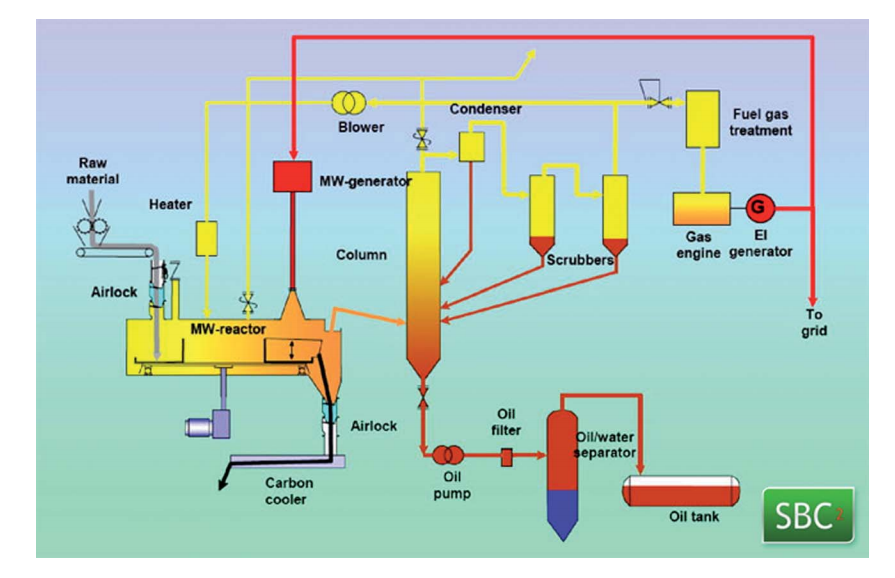 Figure 7-1: Continuous microwave processing by Scandanavian Biofuel (2012).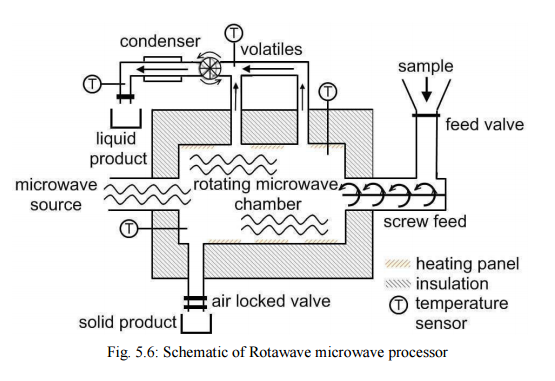 Figure 7-2: Continuous microwave processing of biomass (Lanigan, 2010).Finally, despite the addressed challenges faced by microwave pyrolysis technology which may be inhibiting its wider application to industrial processes, this research has successfully shown that this technology is potentially an attractive heating technique and offers many advantages over the conventional heating process especially due to a better heat transfer, better product quality, enormous time and energy savings, reduced cost, and better control on the heating process etc. Whilst success has been obtained by many studies that focussed on microwave pyrolysis performed in batch operation, having a continuous microwave pyrolysis system technology could be even more commercially attractive especially when the equipment is optimised for a particular product. ChapterConclusion and Future WorkThis study has concentrated on the effect of temperature on the final yield, char quality, bio-oil quality and gas compositions during the pyrolysis process carried out by two different methods; slow pyrolysis and microwave pyrolysis. Two different type of biomass wastes from Malaysia were employed and they are known herein as Malaysian wood pellets, and rubberwood. The research has added to the knowledge base in the microwave pyrolysis field, as evidenced by the publication (Halim and Swithenbank, 2016). This work has led to the following conclusions:By studying the potential of Malaysian wood pellets and rubberwood for energy and fuel, both Malaysian wood pellets and rubberwood are seen as highly promising materials for energy production via the microwave pyrolysis process. The higher CVs of chars and bio-oils obtained by the MP approach could result in higher energy conversion. In comparison to rubberwood, Malaysian wood pellets can be a good solid biofuel due to the higher energy yield it delivered in the produced char from both heating techniques. Additionally, both Malaysian wood pellets and rubberwood are also highly suitable materials for production of H2+CO-rich gas via microwave pyrolysis at higher temperature. Analysis of the liquid products from both heating techniques showed that there were hydrocarbons and phenols (high value chemicals) and hence both biomass materials are also interesting for chemicals production.There was an improvement in char calorific values and bio-oil calorific values obtained by means of microwave pyrolysis compared to conventional thermal pyrolysis. In terms of yield, significantly higher yield of bio-oil from microwave pyrolysis became an apparent additional value thus encouraging the technology to be applied. The fundamentally different heating mechanism that takes place under the microwave system has resulted in slightly porous chars when compared to chars produced from conventional pyrolysis. However at increased temperature, the porosity of the microwaved-char structure ended up with significant damage due to the combination of high temperature used and high microwave power supplied into the microwave cavity.The microwave-pyrolysed oils were observed to be more aliphatic than with SP. The absence of heavy PAHs content in the oils is perceived as a great advantage from the MP system.In the case of gas product, both heating approaches were found to produce a comparable level of H2+CO content except to those produced by MP at higher temperature (800°C). This research should be of particular interest to readers in the areas of microwave-assisted pyrolysis technology since the microwave oven used has a different control feature from many of the microwave ovens reported in the literature so far. This novel research revealed that the different configuration of microwave oven with a mode stirrer and bottom-fed waveguide yielded different results when compared to previous studies and so provides additional insight to the microwave pyrolysis community. These unique configurations also has shown that blending the feedstock with a microwave absorber is not necessary to achieve a uniform char product. This is therefore, of great benefit due to a reduction in process steps required for the direct use of the microwave oven to conduct wood pyrolysis. To conclude, microwave heating is perceived as an increasingly feasible alternative technology for producing bio-derived and bioenergy products with a different heating mechanism, and therefore it can be viewed as the important pathway to improve the limitation of conventional heat transfer in pyrolysis process.Future WorkWhile this research work has aided the understanding of simple and smaller microwave systems for conducting the pyrolysis process, a comparison of products obtained between bottom-fed and side-fed energy microwave ovens with a similar control feature should be carried out in future. Increasing the knowledge of different microwave systems design and development, together with their advantages and disadvantages, is highly important before this microwave technology can be implemented at a wider scale. Added to this, the effect of agitation or stirring in the microwave system by means of a turntable or mode stirrer should also be investigated so that an optimum heating performance of the microwave oven for the pyrolysis process can be obtained.Further study into designing continuous feedstock feed systems for microwave ovens should be carried out, but issues such as radiation leakage must be carefully considered.Unlike conventional heating, a microwave heating application is dependent on the dielectric properties of the feedstock and the research base on influential parameters on such properties (especially temperature) is not broad. Therefore, a thorough study on dielectric properties, and especially how they change with temperature during heating is highly recommended as this would be very helpful to predict the microwave absorption capability of the material used. This data will also allow users to make a better decision on the necessity of adding microwave absorbing agents prior to treatment in a microwave oven.Rotation of the mode stirrer inside the microwave oven is known to enhance heating uniformity. In the current modelling work, the mode stirrer was modelled as a sequence of stationary positions to observe the electromagnetic field variations. A systematic study is needed in future using an advanced package from COMSOL Multiphysics software where this should be undertaken to reveal the effect of a moving mode stirrer on both the electromagnetic field and the dynamic heating distribution of the sample.The COMSOL modelling on microwave heating is shown to be simple and practical for use as a base case design before incorporating a more complex modelling that includes mass transfer and chemical reactions in the future.ReferencesAbdullah, R. B. 1977. Some extension and training aspects of rubber smallholders in Malaysia. Jl. Rubb. Res. Ins. Sri Lanka, 54, 433-444.Abdullah, S. S. & Yusup, S. 2010. Method for screening of Malaysian biomass based on aggregated matrix for hydrogen production through gasification. Journal of Applied Sciences(Faisalabad), 10, 3301-3306.Ahmad, S., Kadir, M. Z. A. A. & Shafie, S. 2011. Current perspective of the renewable energy development in Malaysia. Renewable and Sustainable Energy Reviews, 15, 897-904.Ahuja, P., Kumar, S. & Singh, P. C. 1996. A model for primary and heterogeneous secondary reactions of wood pyrolysis. Chemical engineering & technology, 19, 272-282.Al Chaghouri, H. 2011. Synthesis and physical properties of nickel nanoparticlesand Ni/SiO2 Core/Shell structure.Al Shra’ah, A. & Helleur, R. 2014. Microwave pyrolysis of cellulose at low temperature. Journal of Analytical and Applied Pyrolysis, 105, 91-99.Ali, R., Daut, I. & Taib, S. 2012. A review on existing and future energy sources for electrical power generation in Malaysia. Renewable and Sustainable Energy Reviews, 16, 4047-4055.Antal, M. J. & Grønli, M. 2003. The art, science, and technology of charcoal production. Industrial & Engineering Chemistry Research, 42, 1619-1640.Antal, M. J. J. & Varhegyi, G. 1995. Cellulose pyrolysis kinetics: the current state of knowledge. Industrial & Engineering Chemistry Research, 34, 703-717.Anton Paar. 2016. Your Portal to Microwave Synthesis [Online]. Available: http://www.this-is-synthesis.com/mainnav/contact/ [Accessed 8th November 2016].APEC 2009. APEC Energy Demand and Supply Outlook - 4th Edition Economy Review. Malaysia. Asia Pacific Energy Research Centre.Appleton, T., Colder, R., Kingman, S., Lowndes, I. & Read, A. 2005. Microwave technology for energy-efficient processing of waste. Applied energy, 81, 85-113.Babu, B. 2008. Biomass pyrolysis: a state‐of‐the‐art review. Biofuels, Bioproducts and Biorefining, 2, 393-414.Babu, B. V. & Chaurasia, A. S. 2003. Modeling for pyrolysis of solid particle: kinetics and heat transfer effects. Energy Conversion and Management, 44, 2251-2275.Balsiger, J., Bahdon, J. & Whiteman, A. 2000. The utilization, processing and demand for rubberwood as a source of wood supply, Forestry Policy and Planning Division.Beaumont, O. & Schwob, Y. 1984. Influence of physical and chemical parameters on wood pyrolysis. Industrial & Engineering Chemistry Process Design and Development, 23, 637-641.Beneroso, D., Albero-Ortiz, A., Monzó-Cabrera, J., Díaz-Morcillo, A., Arenillas, A. & Menéndez, J. 2016. Dielectric characterization of biodegradable wastes during pyrolysis. Fuel, 172, 146-152.Berndes, G., Hoogwijk, M. & van den Broek, R. 2003. The contribution of biomass in the future global energy supply: a review of 17 studies. Biomass and Bioenergy, 25, 1-28.Bhavanam, A. & Sastry, R. 2011. Biomass gasification processes in downdraft fixed bed reactors: a review. International Journal of Chemical Engineering and Applications, 2, 425-433.Bilgen, S., Keleş, S., Kaygusuz, A., Sarı, A. & Kaygusuz, K. 2008. Global warming and renewable energy sources for sustainable development: a case study in Turkey. Renewable and Sustainable Energy Reviews, 12, 372-396.Bioenergy. 2011. Wood Pellets [Online]. Available: http://www.green-bioenergy.net/product.php?id_product=17 [Accessed 14th April 2014].Bodirlau, R., Teaca, C. A. & Spiridon, I. 2008. Chemical modification of beech wood: Effect on thermal stability. BioResources, 3, 789-800.Boukis, I. P. 1997. Fast pyrolysis of biomass in a circulating fluidised bed reactor. PhD Thesis, Aston University.Brage, C., Yu, Q. & Sjöström, K. 1996. Characteristics of evolution of tar from wood pyrolysis in a fixed-bed reactor. Fuel, 75, 213-219.Braza, C. E. M. & Crnkovic, P. M. 2014. Physical–Chemical Characterization of Biomass Samples for Application in Pyrolysis Process. CHEMICAL ENGINEERING, 37.Bridgwater, A. 1994. Catalysis in thermal biomass conversion. Applied Catalysis A: General, 116, 5-47.Bridgwater, A., Meier, D. & Radlein, D. 1999. An overview of fast pyrolysis of biomass. Organic Geochemistry, 30, 1479-1493.Bridgwater, A. V. 1995. The technical and economic feasibility of biomass gasification for power generation. Fuel, 74, 631-653.Bridgwater, A. V. 2003. Renewable fuels and chemicals by thermal processing of biomass. Chemical Engineering Journal, 91, 87-102.Bridgwater, T. 2006. Biomass for energy. Journal of the Science of Food and Agriculture, 86, 1755-1768.Brown, R. A., Kercher, A. K., Nguyen, T. H., Nagle, D. C. & Ball, W. P. 2006. Production and characterization of synthetic wood chars for use as surrogates for natural sorbents. Organic Geochemistry, 37, 321-333.Brown, T. R., Wright, M. M. & Brown, R. C. 2011. Estimating profitability of two biochar production scenarios: slow pyrolysis vs fast pyrolysis. Biofuels, Bioproducts and Biorefining, 5, 54-68.Brownsort, P. A. 2009. Biomass Pyrolysis Processes: Review of Scope, Control and Variability. UK Biochar Research Centre.Bruinsma, O. S. L. & Moulijn, J. A. 1988. The pyrolytic formation of polycyclic aromatic hydrocarbons from benzene, toluene, ethylbenze,e, styrene, phenylacetylene and n-decane in relation to fossil fuels utilization. Fuel Processing Technology, 18, 213-236.Bu, Q., Lei, H., Ren, S., Wang, L., Holladay, J., Zhang, Q., Tang, J. & Ruan, R. 2011. Phenol and phenolics from lignocellulosic biomass by catalytic microwave pyrolysis. Bioresour Technol, 102, 7004-7.Budarin, V. L., Clark, J. H., Lanigan, B. A., Shuttleworth, P., Breeden, S. W., Wilson, A. J., Macquarrie, D. J., Milkowski, K., Jones, J., Bridgeman, T. & Ross, A. 2009. The preparation of high-grade bio-oils through the controlled, low temperature microwave activation of wheat straw. Bioresour Technol, 100, 6064-8.Budarin, V. L., Clark, J. H., Lanigan, B. A., Shuttleworth, P. & Macquarrie, D. J. 2010. Microwave assisted decomposition of cellulose: A new thermochemical route for biomass exploitation. Bioresour Technol, 101, 3776-9.Canabarro, N., Soares, J. F., Anchieta, C. G., Kelling, C. S. & Mazutti, M. A. 2013. Thermochemical processes for biofuels production from biomass. Sustainable Chemical Processes, 1, 22.Caputo, A. C., Palumbo, M., Pelagagge, P. M. & Scacchia, F. 2005. Economics of biomass energy utilization in combustion and gasification plants: effects of logistic variables. Biomass and Bioenergy, 28, 35-51.CEM. 2011. Microwave Chemistry: How it all Works. Chemist, an Electrical engineer, and a Mechanical engineer [Online]. Available: http://cem.com/page130.html [Accessed 23rd July 2014].CEN/TS 14961. 2005. Solid Biofuels – Fuel Specifications and Classes. Available: http://www.itd.poznan.pl/en/Standards_%20for_%20solid_%20biofuels_final.pdf.Cengel, Y. 2006. Heat and Mass Transfer: A Practical Approach, McGraw-Hill Center for Biorefining. 2016. Distributed Biomass Conversion [Online]. Department of Bioproducts and Biosystems Engineering: University of Minnesota. Available: http://biorefining.cfans.umn.edu/ [Accessed 9th November 2016].Cetin, E., Moghtaderi, B., Gupta, R. & Wall, T. F. 2004. Influence of pyrolysis conditions on the structure and gasification reactivity of biomass chars. Fuel, 83, 2139-2150.Challans, P. 2014. Optimisation and Modelling of Pyrolysis Processes Focused On The Treatment of Municipal Solid Waste Scaled Towards Decentralised Energy From Waste Systems. Degree of Doctor of Philosophy in Mechanical Engineering, Cardif University.Chembukulam, S. K., Dandge, A. S., Rao, N. L. K., Seshagiri, K. & Vaidyeswaran, R. 1981. Smokeless fuel from carbonized sawdust. Industrial & Engineering Chemistry Product Research and Development, 20, 714-719.Chen, M.-q., Wang, J., Zhang, M.-x., Chen, M.-g., Zhu, X.-f., Min, F.-f. & Tan, Z.-c. 2008. Catalytic effects of eight inorganic additives on pyrolysis of pine wood sawdust by microwave heating. Journal of Analytical and Applied Pyrolysis, 82, 145-150.Chew, J. J. & Doshi, V. 2011. Recent advances in biomass pretreatment–Torrefaction fundamentals and technology. Renewable and Sustainable Energy Reviews, 15, 4212-4222.CHON. 2014. Microwave pyrolysis of biomass and its industrial uses [Online]. Available: http://www.pyrolysate.com/about/?175.html [Accessed 25th August 2014].Chong, C., Ni, W., Ma, L., Liu, P. & Li, Z. 2015. The use of energy in Malaysia: Tracing energy flows from primary source to end use. Energies, 8, 2828-2866.Chuah, T., Wan Azlina, A., Robiah, Y. & Omar, R. 2006. Biomass as the renewable energy sources in Malaysia: an overview. International Journal of Green Energy, 3, 323-346.COMSOL. 2012. RF Module User's Guide V4.3. Available: https://is.muni.cz/el/1431/podzim2013/F7061/um/RFModuleUsersGuide.pdf [Accessed 1st September 2016].Cooper, N. 2009. 4 - Microwave ovens. Development of Packaging and Products for Use in Microwave Ovens. Woodhead Publishing.Corsaro, A., Chiacchio, U., Pistara, V. & Romeo, G. 2004. Microwave-assisted chemistry of carbohydrates. Current Organic Chemistry, 8, 511-538.DECC 2009. The UK Renewable Energy Strategy. The Case for Renewable Energy. Department of Energy and Climate Change.DECC 2011. UK climate change sustainable development indicator: 2009 greenhouse gas emissions, final figures - statistical release. Greenhouse gas emissions - headline results. Department of Energy & Climate Change.DECC 2014. 2013 UK Greenhouse Gas Emissions, Provisional Figures and 2012 UK Greenhouse Gas Emissions, Final Figures by Fuel Type and End-User. 2012 Greenhouse Gas emissions by end-user. Department of Energy and Climate Change.DECC 2015. Digest of United Kingdom Energy Statistics 2015 Renewable Sources of Energy (Chapter 6). Department of Energy and Climate Change.DECC 2016. UK Energy Statistics, 2015 & Q4 2015. Department of Energy and Climate Change.Di Blasi, C. 2008. Modeling chemical and physical processes of wood and biomass pyrolysis. Progress in Energy and Combustion Science, 34, 47-90.Diebold, J. P. 2000. A review of the chemical and physical mechanisms of the storage stability of fast pyrolysis bio-oils, National Renewable Energy Laboratory Golden, CO.Doherty, W. O., Mousavioun, P. & Fellows, C. M. 2011. Value-adding to cellulosic ethanol: Lignin polymers. Industrial Crops and products, 33, 259-276.Domac, J., Richards, K. & Risovic, S. 2005. Socio-economic drivers in implementing bioenergy projects. Biomass and Bioenergy, 28, 97-106.Dominguez, A., Menendez, J., Inguanzo, M., Bernad, P. & Pis, J. 2003. Gas chromatographic–mass spectrometric study of the oil fractions produced by microwave-assisted pyrolysis of different sewage sludges. Journal of Chromatography A, 1012, 193-206.Domínguez, A., Menéndez, J., Inguanzo, M. & Pis, J. 2005. Investigations into the characteristics of oils produced from microwave pyrolysis of sewage sludge. Fuel Processing Technology, 86, 1007-1020.Domínguez, A., Menéndez, J., Inguanzo, M. & Pis, J. 2006. Production of bio-fuels by high temperature pyrolysis of sewage sludge using conventional and microwave heating. Bioresource Technology, 97, 1185-1193.Domínguez, A., Menéndez, J. A., Fernández, Y., Pis, J. J., Nabais, J. M. V., Carrott, P. J. M. & Carrott, M. M. L. R. 2007. Conventional and microwave induced pyrolysis of coffee hulls for the production of a hydrogen rich fuel gas. Journal of Analytical and Applied Pyrolysis, 79, 128-135.Du, J., Liu, P., Liu, Z.-h., Sun, D.-g. & Tao, C.-y. 2010. Fast pyrolysis of biomass for bio-oil with ionic liquid and microwave irradiation. Journal of Fuel Chemistry and Technology, 38, 554-559.Du, Z., Li, Y., Wang, X., Wan, Y., Chen, Q., Wang, C., Lin, X., Liu, Y., Chen, P. & Ruan, R. 2011. Microwave-assisted pyrolysis of microalgae for biofuel production. Bioresour Technol, 102, 4890-6.Dutta, B., Dev, S. R. & Raghavan, V. G. 2013. Finite element modeling of selective heating in microwave pyrolysis of lignocellulosic biomass. Progress In Electromagnetics Research B, 56, 1-24.EIA 2014. Malaysia: Internatonal energy data and analysis. Primary energy consumption. U.S. Energy Information Administration.Elliott, D. C. 1986. Analysis and comparison of biomass pyrolysis/gasification condensates: Final report. Other Information: Portions of this document are illegible in microfiche products. Original copy available until stock is exhausted.Encinar, J. M., González, J. F. & González, J. 2000. Fixed-bed pyrolysis of Cynara cardunculus L. Product yields and compositions. Fuel Processing Technology, 68, 209-222.Encyclopaedia Britannica. 2013. Rubber tree [Online]. Available: https://www.britannica.com/plant/rubber-tree/images-videos [Accessed 18th April 2014].EPA 2007. Biomass Combined Heat and Power: Catalog of Technologies. U. S. Environmental Protection Agency Combined Heat and Power Partnership.EPU 2015. Eleventh Malaysia Plan 2016-2020 Anchoring Growth on People. Putrajaya, Malaysia: Economic Planning Unit, Prime Minister's Department.EREC 2013. Renewable Energy Target by Europe. 20% by 2020. European Renewable Energy Council.ETP. 2012. Palm Oil and Rubber. Economic Transformation Programme. Available: http://etp.pemandu.gov.my/annualreport2012/upload/Eng_ETP2012_07_NKEA05_POR.pdf [Accessed 24th April 2014].Farag, S. 2013. PRODUCTION OF CHEMICALS BY MICROWAVE THERMAL TREATMENT OF LIGNIN. PhD Thesis, UNIVERSITÉ DE MONTRÉAL.Farag, S., Sobhy, A., Akyel, C., Doucet, J. & Chaouki, J. 2012. Temperature profile prediction within selected materials heated by microwaves at 2.45 GHz. Applied Thermal Engineering, 36, 360-369.Fassinou, W. F., Van de Steene, L., Toure, S., Volle, G. & Girard, P. 2009. Pyrolysis of Pinus pinaster in a two-stage gasifier: Influence of processing parameters and thermal cracking of tar. Fuel Processing Technology, 90, 75-90.Fatih Demirbas, M. 2009. Biorefineries for biofuel upgrading: a critical review. Applied Energy, 86, S151-S161.Fernández, Y., Arenillas, A. & Menéndez, J. Á. 2011. Microwave heating applied to pyrolysis, INTECH Open Access Publisher.Ferrera-Lorenzo, N., Fuente, E., Bermúdez, J., Suárez-Ruiz, I. & Ruiz, B. 2014. Conventional and microwave pyrolysis of a macroalgae waste from the Agar–Agar industry. Prospects for bio-fuel production. Bioresource technology, 151, 199-206.Ferro, D. T., Vigouroux, V., Grimm, A. & Zanzi, R. 2004. Torrefaction of agricultural and forest residues. Cubasolar April, 12-16.Frei, W. 2015. Ports and Lumped Ports for Wave Electromagnetics Problems [Online]. COMSOL. Available: https://www.comsol.com/blogs/ports-and-lumped-ports-for-wave-electromagnetics-problems/ [Accessed 1st September 2016].Genestar, C. & Palou, J. 2006. SEM–FTIR spectroscopic evaluation of deterioration in an historic coffered ceiling. Analytical and bioanalytical chemistry, 384, 987-993.Ghani, W. A. W. A. K., Mohd, A., da Silva, G., Bachmann, R. T., Taufiq-Yap, Y. H., Rashid, U. & Ala’a, H. 2013. Biochar production from waste rubber-wood-sawdust and its potential use in C sequestration: chemical and physical characterization. Industrial Crops and Products, 44, 18-24.Good, J., Ventress, L., Knoef, H., Zielke, U., Hansen, P. L., Van de Kamp, W., De Wild, P., Coda, B., van Paasen, S. & Kiel, J. 2005. Sampling and analysis of tar and particles in biomass producer gases. Thechnical Report CEN BT/TF, 143.Guo, J. & Lua, A. C. 2000. Preparation of activated carbons from oil-palm-stone chars by microwave-induced carbon dioxide activation. Carbon, 38, 1985-1993.Guo, W., Lim, C. J., Bi, X., Sokhansanj, S. & Melin, S. 2013. Determination of effective thermal conductivity and specific heat capacity of wood pellets. Fuel, 103, 347-355.Guo, X., Zheng, Y. & Zhou, B. Influence of absorption medium on microwave pyrolysis of fir sawdust.  Bioinformatics and Biomedical Engineering, 2008. ICBBE 2008. The 2nd International Conference on, 2008. IEEE, 798-800.Halim, S. A. & Swithenbank, J. 2016. Characterisation of Malaysian wood pellets and rubberwood using slow pyrolysis and microwave technology. Journal of Analytical and Applied Pyrolysis, 122, 64-75.Hansson, L. 2007. Microwave treatment of wood. Division of Wood Physics, Luleå University of Technology.Hansson, L., Lundgren, N., Antti, A. L. & Hagman, O. 2005. Microwave penetration in wood using imaging sensor. Measurement, 38, 15-20.Harun, N. Y., Afzal, M. & Azizan, M. T. 2010. TGA analysis of rubber seed kernel. International Journal of Engineering, 3, 639.Harvey, F. 2015. UK on track to meet its renewable energy targets. The Guardian.Hashim, H. & Ho, W. S. 2011. Renewable energy policies and initiatives for a sustainable energy future in Malaysia. Renewable and Sustainable Energy Reviews, 15, 4780-4787.Haw, L. C., Salleh, E. & Jones, P. 2006. Renewable energy policy and initiatives in Malaysia. ALAM CIPTA, International Journal on Sustainable Tropical Design Research & Practice, 1, 33-40.Haykırı-Açma, H. 2003. Combustion characteristics of different biomass materials. Energy Conversion and Management, 44, 155-162.Heikkinen, J. M., Hordijk, J. C., de Jong, W. & Spliethoff, H. 2004. Thermogravimetry as a tool to classify waste components to be used for energy generation. Journal of Analytical and Applied Pyrolysis, 71, 883-900.Hernandez-Mena, L. E., Pécoraa, A. A. & Beraldob, A. L. 2014. Slow pyrolysis of bamboo biomass: Analysis of biochar properties. CHEMICAL ENGINEERING, 37.Hill, J. M. & Marchant, T. R. 1996. Modelling microwave heating. Applied Mathematical Modelling, 20, 3-15.Hirsmark, J. 2002. Densified Biomass Fuels in Sweden: Country report for the EU/INDEBIF project. Swedish University of Agricultural Sciences and Department of Forest Management and Products, Uppsala.Hu, Q.-g., Zhang, M., Mujumdar, A. S., Xiao, G.-n. & Jin-cai, S. 2006. Drying of edamames by hot air and vacuum microwave combination. Journal of Food Engineering, 77, 977-982.Hu, Z., Ma, X. & Chen, C. 2012. A study on experimental characteristic of microwave-assisted pyrolysis of microalgae. Bioresour Technol, 107, 487-93.Huang, Y. F., Kuan, W. H., Lo, S. L. & Lin, C. F. 2008. Total recovery of resources and energy from rice straw using microwave-induced pyrolysis. Bioresour Technol, 99, 8252-8.Huang, Y. F., Kuan, W. H., Lo, S. L. & Lin, C. F. 2010. Hydrogen-rich fuel gas from rice straw via microwave-induced pyrolysis. Bioresour Technol, 101, 1968-73.Ibrahim, R. H. H. 2013. Fundamentals of torrefaction of biomass and its environmental PhD thesis, The University of Leeds.IEA 2013. Large Industrial Users of Energy Biomass The IEA Bioenergy Task 40: Sustainable International Bioenergy Trade. International Energy Agency.Incropera, F. P., Dewitt, D. P., Bergman, T. L. & Lavine, A. S. 2007. Introduction to heat transfer, United States, John Wiley & Sons.Ioannidou, O., Zabaniotou, A., Antonakou, E. V., Papazisi, K. M., Lappas, A. A. & Athanassiou, C. 2009. Investigating the potential for energy, fuel, materials and chemicals production from corn residues (cobs and stalks) by non-catalytic and catalytic pyrolysis in two reactor configurations. Renewable and Sustainable Energy Reviews, 13, 750-762.Ioras, F., Ratnasingam, J., Ramasamy, G., Kaner, J. & Wenming, L. 2012. Production potential of rubberwood in Malaysia: Its economic challenges. Notulae Botanicae Horti Agrobotanici Cluj-Napoca, 40, 317-322.IPIECA 2012. Climate change: a glossary of terms. 5th ed.: International Petroleum Industry Environmental Conservation Association.IRENA 2012. Biomass for Power Generation. Renewable Energy Technologies: Cost Analysis Series. The International Renewable Energy Agency.IRENA 2014. Global Bioenergy Supply and Demand Projections. A working paper for REmap 2030. International Renewable Energy Agency.Issa, A. A., Al-Degs, Y. S., Mashal, K. & Al Bakain, R. Z. 2015. Fast activation of natural biomasses by microwave heating. Journal of Industrial and Engineering Chemistry, 21, 230-238.Jahirul, M. I., Rasul, M. G., Chowdhury, A. A. & Ashwath, N. 2012. Biofuels production through biomass pyrolysis—a technological review. Energies, 5, 4952-5001.Jokovic, V. 2012. Microwave processing of minerals. PhD Thesis, The University of Queensland.Kaewluan, S. & Pipatmanomai, S. 2011a. Gasification of high moisture rubber woodchip with rubber waste in a bubbling fluidized bed. Fuel Processing Technology, 92, 671-677.Kaewluan, S. & Pipatmanomai, S. 2011b. Potential of synthesis gas production from rubber wood chip gasification in a bubbling fluidised bed gasifier. Energy Conversion and Management, 52, 75-84.Kappe, C. O. 2004. Controlled microwave heating in modern organic synthesis. Angewandte Chemie International Edition, 43, 6250-6284.Karunanithy, C. & Muthukumarappan, K. 2011. Rheological Characterization of Bio-Oils from Pilot Scale Microwave Assisted Pyrolysis, INTECH Open Access Publisher.Kim, K.-H., Jahan, S. A., Kabir, E. & Brown, R. J. 2013. A review of airborne polycyclic aromatic hydrocarbons (PAHs) and their human health effects. Environment international, 60, 71-80.Kim, S.-J., Jung, S.-H. & Kim, J.-S. 2010. Fast pyrolysis of palm kernel shells: Influence of operation parameters on the bio-oil yield and the yield of phenol and phenolic compounds. Bioresource Technology, 101, 9294-9300.Koufopanos, C., Papayannakos, N., Maschio, G. & Lucchesi, A. 1991. Modelling of the pyrolysis of biomass particles. Studies on kinetics, thermal and heat transfer effects. The Canadian journal of chemical engineering, 69, 907-915.Kuprianov, V. I., Arromdee, P., Chakritthakul, S., Kaewklum, R. & Sirisomboon, K. 2011. Combustion of some Thai agricultural and wood residues in a pilot swirling fluidized-bed combustor. World Renewable Energy Congress.LaClaire, C. E., Barrett, C. J. & Hall, K. 2004. Technical, environmental and economic feasibility of bio-oil in new hampshire's north country. Durham, NH: University of New Hampshire.Ladd Research Industries. 2016. Factors to consider when choosing a laboratory microwave. Available: http://www.laddresearch.com/general-laboratory-supplies/microwave-oven-lbp125.Lam, S. S. & Chase, H. A. 2012. A Review on Waste to Energy Processes Using Microwave Pyrolysis. Energies, 5, 4209.Lam, S. S., Russell, A. D., Lee, C. L. & Chase, H. A. 2012. Microwave-heated pyrolysis of waste automotive engine oil: Influence of operation parameters on the yield, composition, and fuel properties of pyrolysis oil. Fuel, 92, 327-339.Lange, J. P. 2007. Lignocellulose conversion: an introduction to chemistry, process and economics. Biofuels, bioproducts and biorefining, 1, 39-48.Lanigan, B. A. 2010. Microwave processing of lignocellulosic biomass for proudction of fuels. Doctor of Philosophy, University of York, United Kingdom.Le Troedec, M., Sedan, D., Peyratout, C., Bonnet, J. P., Smith, A., Guinebretiere, R., Gloaguen, V. & Krausz, P. 2008. Influence of various chemical treatments on the composition and structure of hemp fibres. Composites Part A: Applied Science and Manufacturing, 39, 514-522.Lee, Y., Park, J., Ryu, C., Gang, K. S., Yang, W., Park, Y.-K., Jung, J. & Hyun, S. 2013. Comparison of biochar properties from biomass residues produced by slow pyrolysis at 500 C. Bioresource technology, 148, 196-201.Lei, H., Ren, S. & Julson, J. 2009. The effects of reaction temperature and time and particle size of corn stover on microwave pyrolysis. Energy & Fuels, 23, 3254-3261.Lewellen, P., Peters, W. & Howard, J. Cellulose pyrolysis kinetics and char formation mechanism.  Symposium (International) on Combustion, 1977. Elsevier, 1471-1480.Lin, Q., Chen, G. & Liu, Y. 2012. Scale-up of microwave heating process for the production of bio-oil from sewage sludge. Journal of Analytical and Applied Pyrolysis, 94, 114-119.Lin, Y. E., Anantheswaran, R. C. & Puri, V. M. 1995. Finite element analysis of microwave heating of solid foods. Journal of Food Engineering, 25, 85-112.Lior, N. 2008. Energy resources and use: The present situation and possible paths to the future. Energy, 33, 842-857.Liu, F., Turner, I. & Bialkowski, M. 1994. A finite-Difference Time-Domain Simulation of Power Density Distribution in a Dieletric Loaded Microwave Cavity. Journal of Microwave Power and Electromagnetic Energy, 29, 138-148.Liu, F., Wang, J. & Dai, S. 2011. Numerical simulation and design of a new microwave annular waveguide plasma source—I: Simulations without the plasma parameters. International Journal of Numerical Modelling: Electronic Networks, Devices and Fields, 24, 526-534.Mani, S. 2005. A systems analysis of biomass densification process. University of British Columbia.Martinot, E., Chaurey, A., Lew, D., Moreira, J. R. & Wamukonya, N. 2002. Renewable energy markets in developing countries. Annual Review of Energy and the Environment, 27, 309-348.Mašek, O., Budarin, V., Gronnow, M., Crombie, K., Brownsort, P., Fitzpatrick, E. & Hurst, P. 2013. Microwave and slow pyrolysis biochar—Comparison of physical and functional properties. Journal of Analytical and Applied Pyrolysis, 100, 41-48.McKendry, P. 2002a. Energy production from biomass (part 1): overview of biomass. Bioresource technology, 83, 37-46.McKendry, P. 2002b. Energy production from biomass (part 2): conversion technologies. Bioresource Technology, 83, 47-54.McKendry, P. 2002c. Energy production from biomass (part 3): gasification technologies. Bioresource technology, 83, 55-63.Mekhilef, S., Siga, S. & Saidur, R. 2011. A review on palm oil biodiesel as a source of renewable fuel. Renewable and Sustainable Energy Reviews, 15, 1937-1949.Menéndez, J., Domínguez, A., Fernández, Y. & Pis, J. 2007. Evidence of self-gasification during the microwave-induced pyrolysis of coffee hulls. Energy & Fuels, 21, 373-378.Menéndez, J. A., Arenillas, A., Fidalgo, B., Fernández, Y., Zubizarreta, L., Calvo, E. G. & Bermúdez, J. M. 2010. Microwave heating processes involving carbon materials. Fuel Processing Technology, 91, 1-8.Menéndez, J. A., Domı́nguez, A., Inguanzo, M. & Pis, J. J. 2004. Microwave pyrolysis of sewage sludge: analysis of the gas fraction. Journal of Analytical and Applied Pyrolysis, 71, 657-667.Meredith, R. J. 1998. Engineers' handbook of industrial microwave heating, IET.MIDA. 2014. Food Technology and Sustainable Resources (Rubber-based Industry). Malaysian Investment Development Authority [Online]. Available: http://www.mida.gov.my/home/food-technology-and-sustainable-resources/posts/ [Accessed 15th April 2014].Milosavljevic, I., Oja, V. & Suuberg, E. M. 1996. Thermal effects in cellulose pyrolysis: relationship to char formation processes. Industrial & Engineering Chemistry Research, 35, 653-662.Miura, M., Kaga, H., Sakurai, A., Kakuchi, T. & Takahashi, K. 2004. Rapid pyrolysis of wood block by microwave heating. Journal of Analytical and Applied Pyrolysis, 71, 187-199.Miura, M., Kaga, H., Tanaka, S., Takahashi, K. & Ando, K. 2000. Rapid Microwave Pyrolysis of Wood. JOURNAL OF CHEMICAL ENGINEERING OF JAPAN, 33, 299-302.Mohan, D., Pittman, C. U. & Steele, P. H. 2006. Pyrolysis of Wood/Biomass for Bio-oil:  A Critical Review. Energy & Fuels, 20, 848-889.Moilanen, A. 2006. Thermogravimetric characterisations of biomass and waste for gasification processes, VTT.Moka, V. K. 2012. Estimation of calorific value of biomass from its elementary components by regression analysis. NATIONAL INSTITUTE OF TECHNOLOGY ROURKELA.Moseley, J. D. & Kappe, C. O. 2011. A critical assessment of the greenness and energy efficiency of microwave-assisted organic synthesis. Green Chemistry, 13, 794-806.Motasemi, F. & Afzal, M. T. 2013. A review on the microwave-assisted pyrolysis technique. Renewable and Sustainable Energy Reviews, 28, 317-330.MRA. 2014. Microwave Research & Applications, Inc. [Online]. Available: http://www.microwaveresearch.com/BP-125.php [Accessed 28th May 2015].MRB 2016. Natural Rubber Statistics 2016. Malaysian rubber statistics. Malaysian Rubber Board.MREPC. 2016. Industry Overview [Online]. Malaysian Rubber Export Promotion Council. Available: http://www.mrepc.com/industry/industry.php [Accessed 22nd November 2016].Muley, P. D. & Boldor, D. 2011. Multiphysics numerical modeling of the continuous flow microwave-assisted transesterification process. The Journal of microwave power and electromagnetic energy: a publication of the International Microwave Power Institute, 46, 139-162.Namazi, A. B., Allen, D. G. & Jia, C. Q. 2015. Probing microwave heating of lignocellulosic biomasses. Journal of Analytical and Applied Pyrolysis, 112, 121-128.Nazarpour, F., Abdullah, D. K., Abdullah, N. & Zamiri, R. 2013. Evaluation of biological pretreatment of rubberwood with white rot fungi for enzymatic hydrolysis. Materials, 6, 2059-2073.Neves, D., Thunman, H., Matos, A., Tarelho, L. & Gómez-Barea, A. 2011. Characterization and prediction of biomass pyrolysis products. Progress in Energy and Combustion Science, 37, 611-630.Obernberger, I. & Thek, G. 2004. Physical characterisation and chemical composition of densified biomass fuels with regard to their combustion behaviour. Biomass and Bioenergy, 27, 653-669.Oh, T. H., Pang, S. Y. & Chua, S. C. 2010. Energy policy and alternative energy in Malaysia: issues and challenges for sustainable growth. Renewable and Sustainable Energy Reviews, 14, 1241-1252.Omar, R., Idris, A., Yunus, R., Khalid, K. & Isma, M. A. 2011. Characterization of empty fruit bunch for microwave-assisted pyrolysis. Fuel, 90, 1536-1544.Omega Engineering. 2016a. CRWS Series Semi-Cylindrical Ceramic Heaters [Online]. Available: http://www.omega.co.uk/pptst/CRWS.html [Accessed 10th September 2016].Omega Engineering. 2016b. Infrared Thermometer [Online]. Available: http://www.omega.co.uk/prodinfo/infrared-thermometers.html [Accessed 8th December 2016].Onay, O. 2007. Influence of pyrolysis temperature and heating rate on the production of bio-oil and char from safflower seed by pyrolysis, using a well-swept fixed-bed reactor. Fuel Processing Technology, 88, 523-531.Orfão, J. J. M., Antunes, F. J. A. & Figueiredo, J. L. 1999. Pyrolysis kinetics of lignocellulosic materials—three independent reactions model. Fuel, 78, 349-358.Pandey, K. & Pitman, A. 2003. FTIR studies of the changes in wood chemistry following decay by brown-rot and white-rot fungi. International biodeterioration & biodegradation, 52, 151-160.Park, W. C., Atreya, A. & Baum, H. R. 2010. Experimental and theoretical investigation of heat and mass transfer processes during wood pyrolysis. Combustion and Flame, 157, 481-494.Parr Instrument Company 2010. 6200 Oxygen Bomb Calorimeter: Operating Instruction Manual. 585M.Pavia, D., Lampman, G., Kriz, G. & Vyvyan, J. 2008. Introduction to spectroscopy, Cengage Learning.PBL Netherlands Environmental Assessment Agency 2015. TRENDS IN GLOBAL CO2 EMISSIONS. Background studies.Peng, Z., Hwang, J. Y., Bell, W., Andriese, M. & Xie, S. Microwave dielectric properties of pyrolyzed carbon.  2nd International Symposium on High-Temperature Metallurgical Processing, 2011. Wiley Online Library, 77-83.PerkinElmer 2004. Pyris 1 TGA Thermogravimetric Analyze. Product Note, Thermal Analysis.PerkinElmer 2010. TGA 4000 Thermogravimetric Analyzer.Petchpradab, P., Yoshida, T., Charinpanitkul, T. & Matsumura, Y. 2009. Hydrothermal Pretreatment of Rubber Wood for the Saccharification Process. Industrial & Engineering Chemistry Research, 48, 4587-4591.Pitchai, K. 2015. A finite element method based microwave heat transfer modeling of frozen multi-component foods. PhD, University of Nebraska.Powder Bulk Solids. 2012. The Source for Dry Processing and Bulk Handling Technology [Online]. Available: http://www.powderbulksolids.com/article/advantages-using-microwave-energy-process-heating [Accessed 27th May 2015].Pyle, D. & Zaror, C. 1984. Heat transfer and kinetics in the low temperature pyrolysis of solids. Chemical Engineering Science, 39, 147-158.Quaak, P., Knoef, H. & Stassen, H. E. 1999. Energy from biomass: a review of combustion and gasification technologies, World Bank Publications.Ragland, K. W., Aerts, D. J. & Baker, A. J. 1991. Properties of wood for combustion analysis. Bioresource Technology, 37, 161-168.Ratnasingam, J. & Ioras, F. 2003. The sustainability of the Asian wooden furniture industry. Holz als Roh-und Werkstoff, 61, 233-237.Rattanadecho, P. 2006. The simulation of microwave heating of wood using a rectangular wave guide: Influence of frequency and sample size. Chemical Engineering Science, 61, 4798-4811.Raveendran, K. & Ganesh, A. 1996. Heating value of biomass and biomass pyrolysis products. Fuel, 75, 1715-1720.Razuan, R. 2011. Combustion and Slow Pyrolysis of Oil Palm Stones and Palm Kernel Cake. Department of Chemical and Biological Engineering PhD Thesis, The University of Sheffield.Ren, S., Lei, H., Wang, L., Bu, Q., Chen, S., Wu, J., Julson, J. & Ruan, R. 2012. Biofuel production and kinetics analysis for microwave pyrolysis of Douglas fir sawdust pellet. Journal of Analytical and Applied Pyrolysis, 94, 163-169.Roberts, A. F. 1971. Problems associated with the theoretical analysis of the burning of wood. Symposium (International) on Combustion, 13, 893-903.Robinson, J., Dodds, C., Stavrinides, A., Kingman, S., Katrib, J., Wu, Z., Medrano, J. & Overend, R. 2015. Microwave Pyrolysis of Biomass: Control of Process Parameters for High Pyrolysis Oil Yields and Enhanced Oil Quality. Energy & Fuels, 29, 1701-1709.Robinson, J., Kingman, S., Barranco, R., Snape, C. & Al-Sayegh, H. 2009. Microwave pyrolysis of wood pellets. Industrial & Engineering Chemistry Research, 49, 459-463.Roussy, G., Jassm, S. & Thiebaut, J. M. T. 1995. Modeling of a Fluidized Bed Irradiatel by a Single or a Mult1Mode Electric Microwave Field Distribution. Journal of Microwave Power and Electromagnetic Energy, 30, 178-187.Ryu, C., Sharifi, V. N. & Swithenbank, J. 2007. Waste pyrolysis and generation of storable char. International journal of energy research, 31, 177-191.S. Picard, D. T. B. a. P. R. 2006. Measurement of the Specific Heat Capacity of Graphite. Available: file:///C:/Users/Siti/Downloads/01%20(1).pdf.Sadhukhan, A. K., Gupta, P. & Saha, R. K. 2008. Modelling and experimental studies on pyrolysis of biomass particles. Journal of Analytical and Applied Pyrolysis, 81, 183-192.Salema, A. A. & Afzal, M. T. 2015. Numerical simulation of heating behaviour in biomass bed and pellets under multimode microwave system. International Journal of Thermal Sciences, 91, 12-24.Salema, A. A. & Ani, F. N. 2011. Microwave induced pyrolysis of oil palm biomass. Bioresour Technol, 102, 3388-95.Salema, A. A. & Ani, F. N. 2012a. Microwave-assisted pyrolysis of oil palm shell biomass using an overhead stirrer. Journal of Analytical and Applied Pyrolysis, 96, 162-172.Salema, A. A. & Ani, F. N. 2012b. The Performances of Fixed and Stirred Bed in Microwave Pyrolysis of Biomass. APCBEE Procedia, 3, 188-193.Salema, A. A. & Ani, F. N. 2012c. Pyrolysis of oil palm empty fruit bunch biomass pellets using multimode microwave irradiation. Bioresource technology, 125, 102-107.Salema, A. A., Yeow, Y. K., Ishaque, K., Ani, F. N., Afzal, M. T. & Hassan, A. 2013. Dielectric properties and microwave heating of oil palm biomass and biochar. Industrial Crops and Products, 50, 366-374.Sandhu, M. Y., Hunter, I. C. & Roberts, N. S. 2016. Development of an open-ended microstrip stub apparatus and technique for the dielectric characterization of powders. Powder Technology, 301, 318-322.Sanginés, P., Domínguez, M. P., Sánchez, F. & San Miguel, G. 2015. Slow pyrolysis of olive stones in a rotary kiln: Chemical and energy characterization of solid, gas, and condensable products. Journal of Renewable and Sustainable Energy, 7, 043103.Scandanavian Biofuel. 2012. Microwave assisted pyrolysis for waste treatment and renewable energy [Online]. Available: http://www.sbiofuel.com/ [Accessed 31st October 2016].Schneider, P. J. 1955. Conduction heat transfer, Cambridge, Mass., Addison-Wesley Pub. Co.Şensöz, S., Angın, D. & Yorgun, S. 2000. Influence of particle size on the pyrolysis of rapeseed (Brassica napus L.): fuel properties of bio-oil. Biomass and Bioenergy, 19, 271-279.Shafie, S., Mahlia, T., Masjuki, H. & Ahmad-Yazid, A. 2012. A review on electricity generation based on biomass residue in Malaysia. Renewable and Sustainable Energy Reviews, 16, 5879-5889.Shafizadeh, F., Chin, P. & Goldstein, I. Wood technology, chemical aspects.  ACS Symposium Series, 1977. 57-81.SHARP Electronics Ltd. 2016. Microwave Oven Technical File. Volume 1 - Microwave Energy [Online]. Available: http://diagramas.diagramasde.com/otros/Microwave(Sharp)%20Training.pdf [Accessed 1st September 2016].Sheng, C. & Azevedo, J. 2005. Estimating the higher heating value of biomass fuels from basic analysis data. Biomass and Bioenergy, 28, 499-507.Shuttleworth, P., Budarin, V., Gronnow, M., Clark, J. H. & Luque, R. 2012. Low temperature microwave-assisted vs conventional pyrolysis of various biomass feedstocks. Journal of Natural Gas Chemistry, 21, 270-274.Simet, A. 2012. Global Costs of Biomass Power. Biomass Magazine.Sims, R. E. H., Rogner, H.-H. & Gregory, K. 2003. Carbon emission and mitigation cost comparisons between fossil fuel, nuclear and renewable energy resources for electricity generation. Energy Policy, 31, 1315-1326.Sinha, S., Jhalani, A., Ravi, M. & Ray, A. 2000. Modelling of pyrolysis in wood: A review. SESI Journal, 10, 41-62.Sjöström, E. 1993. Wood Chemistry: Fundamentals and Applications, Academic Press.Srinivasakannan, C. & Balasubramaniam, N. 2006. Drying of rubber wood sawdust using tray dryer. Particulate science and technology, 24, 427-439.Stringfellow, T. & Witherell, R. 2014. An Independent Engineering Evaluation of Waste-to-Energy Technologies. Chill Services Web Site [Online]. Available: http://www.chillservices.com/?p=570 [Accessed 30th July 2014].Strzalka, R., Erhart, T. G. & Eicker, U. 2013. Analysis and optimization of a cogeneration system based on biomass combustion. Applied Thermal Engineering, 50, 1418-1426.Sukiran, M. A., Chin, C. M. & Bakar, N. K. 2009. Bio-oils from pyrolysis of oil palm empty fruit bunches. American Journal of Applied Sciences, 6, 869-875.Sun, X. F., Sun, R., Tomkinson, J. & Baird, M. 2004. Degradation of wheat straw lignin and hemicellulosic polymers by a totally chlorine-free method. Polymer Degradation and Stability, 83, 47-57.Sundaram, E. G. & Natarajan, E. 2009. Pyrolysis of coconut shell: an experimental investigation. the Journal of Engineering Research, 6, 33-39.Telmo, C., Lousada, J. & Moreira, N. 2010. Proximate analysis, backwards stepwise regression between gross calorific value, ultimate and chemical analysis of wood. Bioresource Technology, 101, 3808-3815.The Climate Change Performance Index Report. 2015. German Watch, the European Union and the barthel foundation. Available: https://germanwatch.org/en/download/10407.pdf.The Wood Database. 2016. Rubberwood [Online]. Available: http://www.wood-database.com/rubberwood/ [Accessed 23rd October 2016].Thek, G. & Obernberger, I. 2012. The pellet handbook: the production and thermal utilization of biomass pellets, Routledge.Thermo Fischer Scientific. 2008. Thermo Scientific FLASH 2000 Series Organic Elemental Analyzers. Carbon, Hydrogen, Nitrogen, Sulfur and Oxygen analyzers [Online].Thostenson, E. T. & Chou, T. W. 1999. Microwave processing: fundamentals and applications. Composites Part A: Applied Science and Manufacturing, 30, 1055-1071.Thurner, F. & Mann, U. 1981. Kinetic investigation of wood pyrolysis. Industrial & Engineering Chemistry Process Design and Development, 20, 482-488.Tsai, W., Lee, M. & Chang, Y. 2007. Fast pyrolysis of rice husk: Product yields and compositions. Bioresource technology, 98, 22-28.Uçar, S. & Karagöz, S. 2009. The slow pyrolysis of pomegranate seeds: The effect of temperature on the product yields and bio-oil properties. Journal of Analytical and Applied Pyrolysis, 84, 151-156.Van de Velden, M., Baeyens, J., Brems, A., Janssens, B. & Dewil, R. 2010. Fundamentals, kinetics and endothermicity of the biomass pyrolysis reaction. Renewable energy, 35, 232-242.Venderbosch, R. H. & Prins, W. 2010. Fast pyrolysis technology development. Biofuels, Bioproducts and Biorefining, 4, 178-208.Verma, M., Godbout, S., Brar, S. K., Solomatnikova, O., Lemay, S. P. & Larouche, J. P. 2012. Biofuels Production from Biomass by Thermochemical Conversion Technologies. International Journal of Chemical Engineering, 2012, 1-18.Vreugdenhil, B., Zwart, R. & Neeft, J. P. A. 2009. Tar formation in pyrolysis and gasification, ECN.Waheed, Q. M. K., Nahil, M. A. & Williams, P. T. 2013. Pyrolysis of waste biomass: investigation of fast pyrolysis and slow pyrolysis process conditions on product yield and gas composition. Journal of the Energy Institute, 86, 233-241.Waldheim, L. & Nilsson, T. 2001. Heating Value of Gases from Biomass Gasification Report prepared for: IEA Bioenergy Agreement, Task 20 - Thermal Gasification of Biomass [Online].Wan, Y., Chen, P., Zhang, B., Yang, C., Liu, Y., Lin, X. & Ruan, R. 2009. Microwave-assisted pyrolysis of biomass: Catalysts to improve product selectivity. Journal of Analytical and Applied Pyrolysis, 86, 161-167.Wang, X., Chen, H., Luo, K., Shao, J. & Yang, H. 2007. The Influence of Microwave Drying on Biomass Pyrolysis†. Energy & Fuels, 22, 67-74.Wang, Y. & Yan, L. 2008. CFD studies on biomass thermochemical conversion. International journal of molecular sciences, 9, 1108-1130.Weston, P. M. 2014. Destruction of Tar in a Novel Coanda Tar Cracking System. Department of Chemical and Biological Engineering PhD Thesis, The University of Sheffield.Williams, P. T. & Besler, S. 1996. The influence of temperature and heating rate on the slow pyrolysis of biomass. Renewable Energy, 7, 233-250.Wu, C., Budarin, V. L., Gronnow, M. J., De Bruyn, M., Onwudili, J. A., Clark, J. H. & Williams, P. T. 2014. Conventional and microwave-assisted pyrolysis of biomass under different heating rates. Journal of Analytical and Applied Pyrolysis, 107, 276-283.Yang, H., Yan, R., Chen, H., Lee, D. H., Liang, D. T. & Zheng, C. 2006. Pyrolysis of palm oil wastes for enhanced production of hydrogen rich gases. Fuel Processing Technology, 87, 935-942.Yin, C. 2012. Microwave-assisted pyrolysis of biomass for liquid biofuels production. Bioresource technology, 120, 273-284.Yue, G., Zhang, H., Zhao, C. & Luo, Z. 2010. Proceedings of the 20th International Conference on Fluidized Bed Combustion, Springer.Yuosoff, S. & Kardooni, R. Barriers and challenges for developing RE policy in Malaysia.  International Conference on Future Environment and Energy IPCBEE, 2012.Zafar, S. 2014. Bioenergy Developments in Malaysia: BioEnergy Consult Website [Online]. Available: http://www.bioenergyconsult.com/tag/biomass-energy-in-malaysia/ [Accessed 23rd April 2014].Zafar, S. 2015. Agricultural Biomass in Malaysia: BioEnergy Consult Website [Online]. Available: http://www.bioenergyconsult.com/category/southeast-asia/ [Accessed 23rd May 2015].Zhang, Q., Jackson, T. H. & Ungan, A. 2000. Numerical modeling of microwave induced natural convection. International Journal of Heat and Mass Transfer, 43, 2141-2154.Zhao, X., Song, Z., Liu, H., Li, Z., Li, L. & Ma, C. 2010. Microwave pyrolysis of corn stalk bale: A promising method for direct utilization of large-sized biomass and syngas production. Journal of Analytical and Applied Pyrolysis, 89, 87-94.Zhao, X., Wang, M., Liu, H., Li, L., Ma, C. & Song, Z. 2012. A microwave reactor for characterization of pyrolyzed biomass. Bioresource Technology, 104, 673-678.Zhao, X., Zhang, J., Song, Z., Liu, H., Li, L. & Ma, C. 2011. Microwave pyrolysis of straw bale and energy balance analysis. Journal of Analytical and Applied Pyrolysis, 92, 43-49.Zhou, L., Puri, V. M., Anantheswaran, R. C. & Yeh, G. 1995. Finite element modeling of heat and mass transfer in food materials during microwave heating — Model development and validation. Journal of Food Engineering, 25, 509-529.AppendixList of journal publicationsHalim, S. A. & Swithenbank, J. 2016. Characterisation of Malaysian wood pellets and rubberwood using slow pyrolysis and microwave technology. Journal of Analytical and Applied Pyrolysis, 122, 64-75.Departmental seminars24-month poster presentation, ‘Microwave pyrolysis vs. Slow pyrolysis’ Sir Robert Hadfield Building, Chemical and Biological Engineering, University of Sheffield (18th January 2015).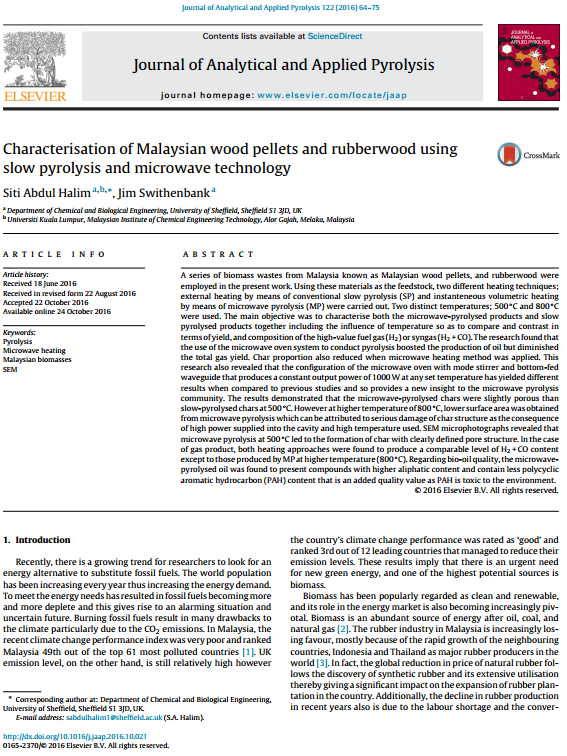 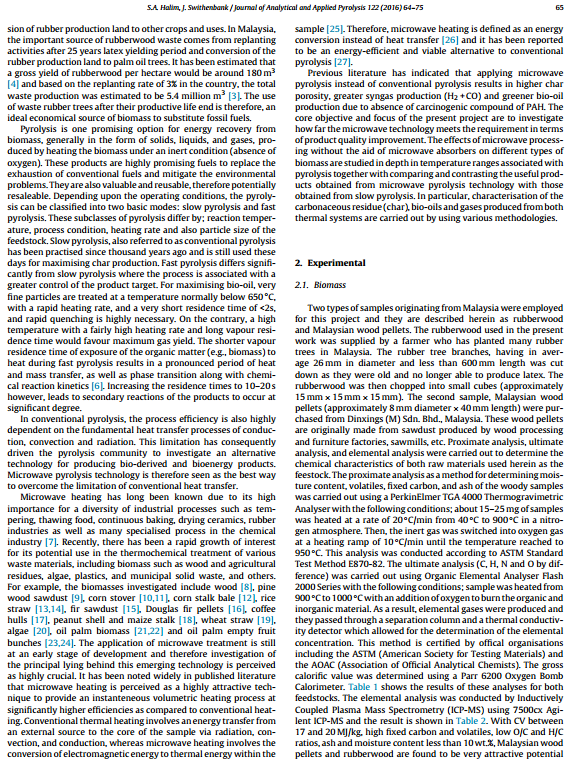 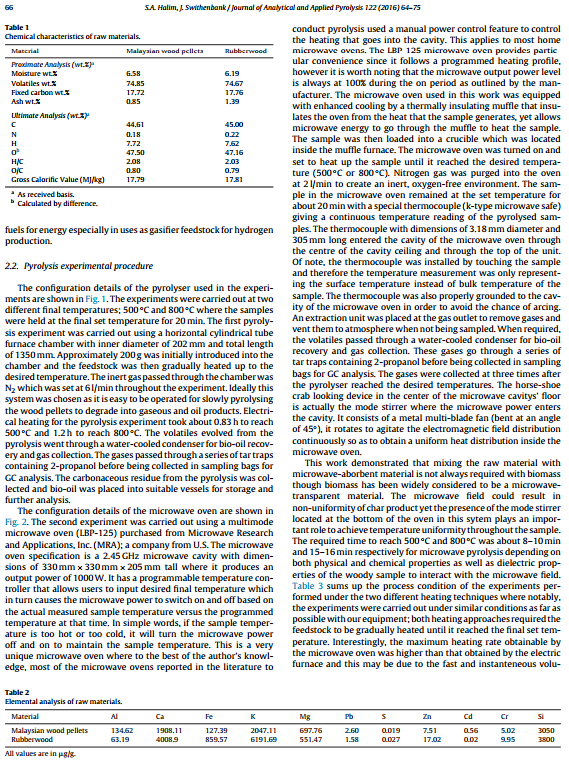 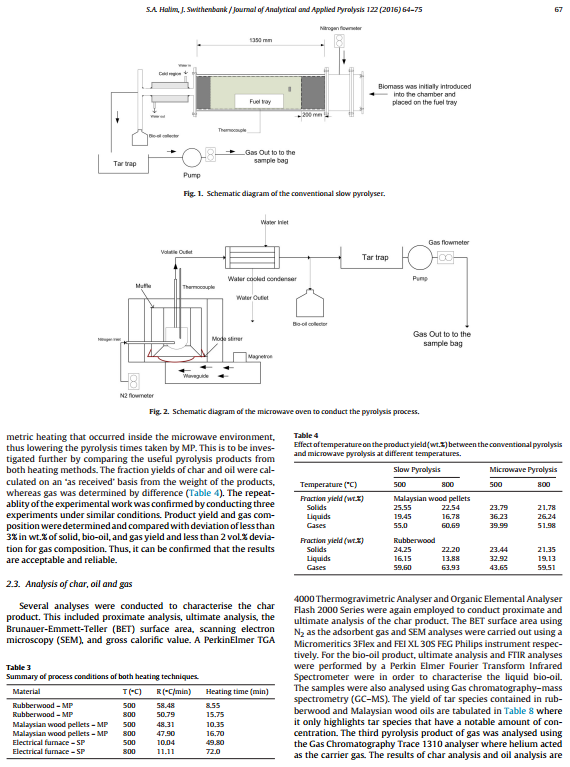 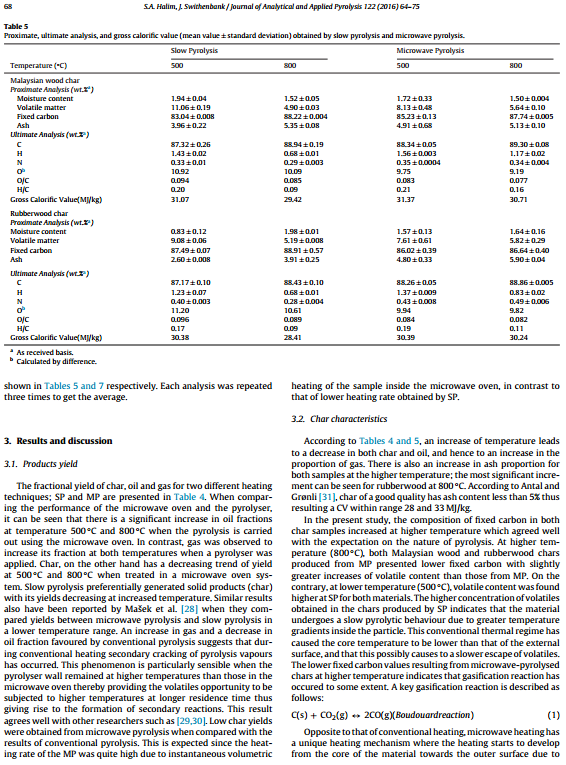 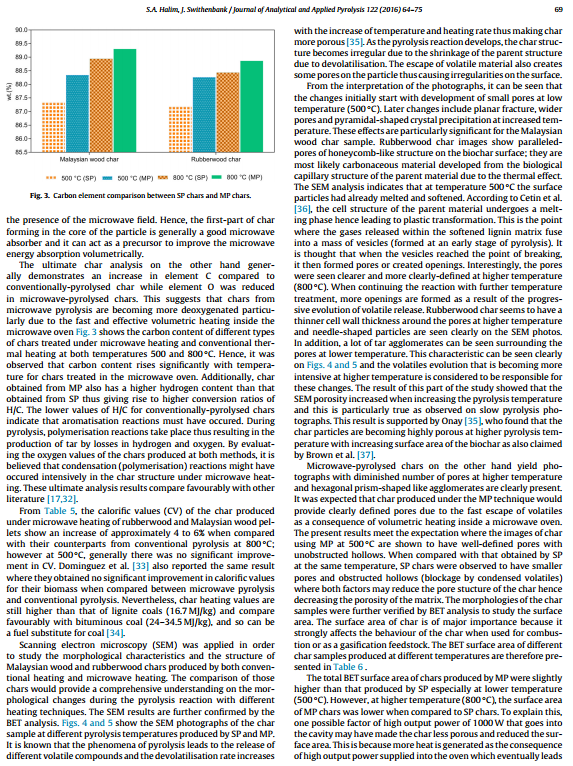 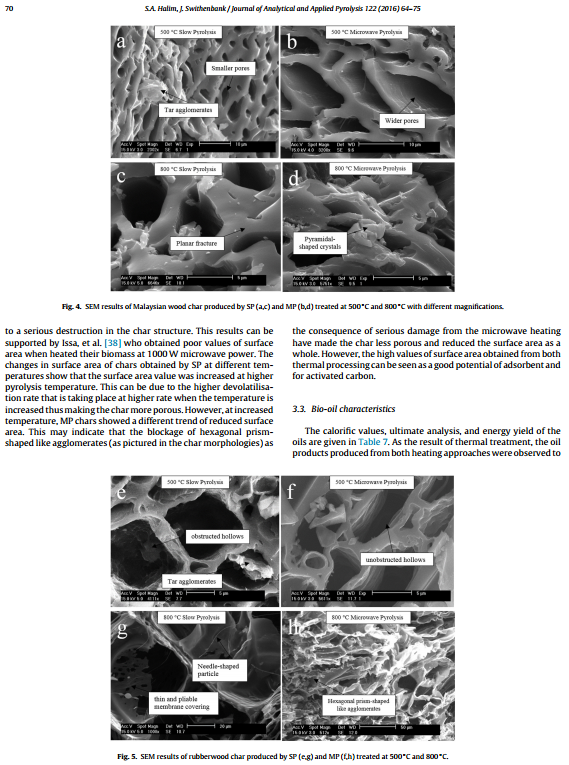 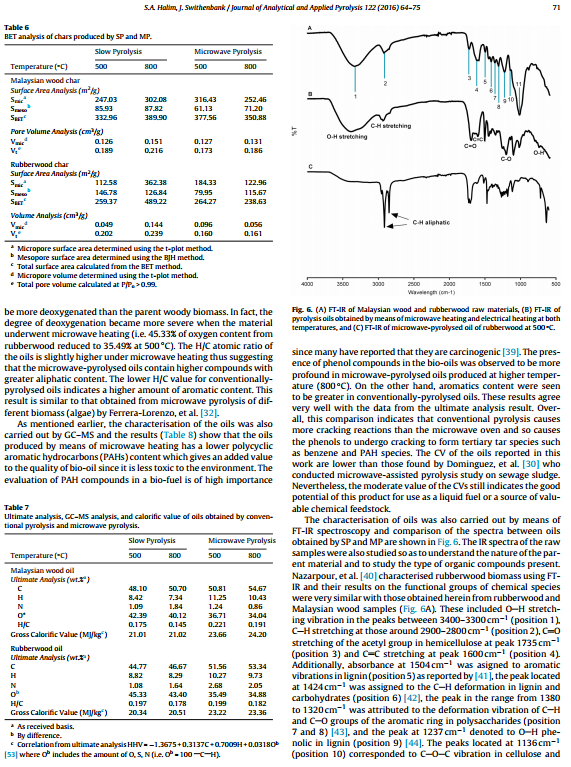 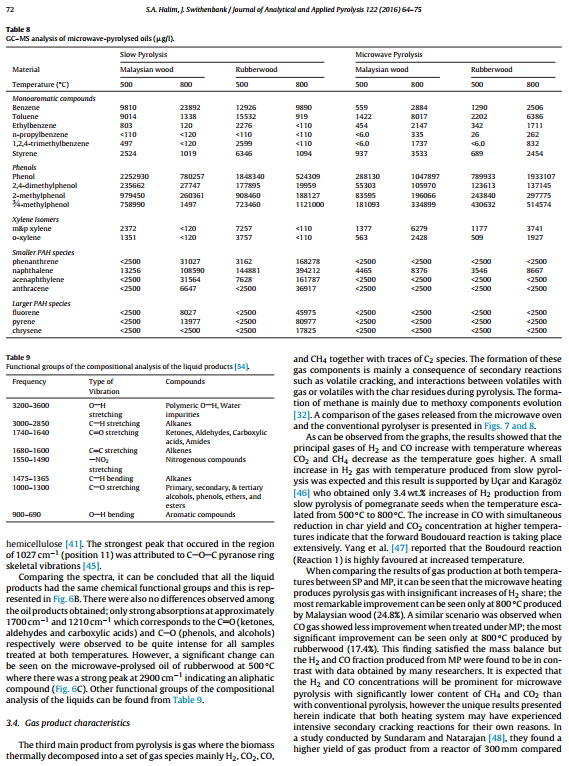 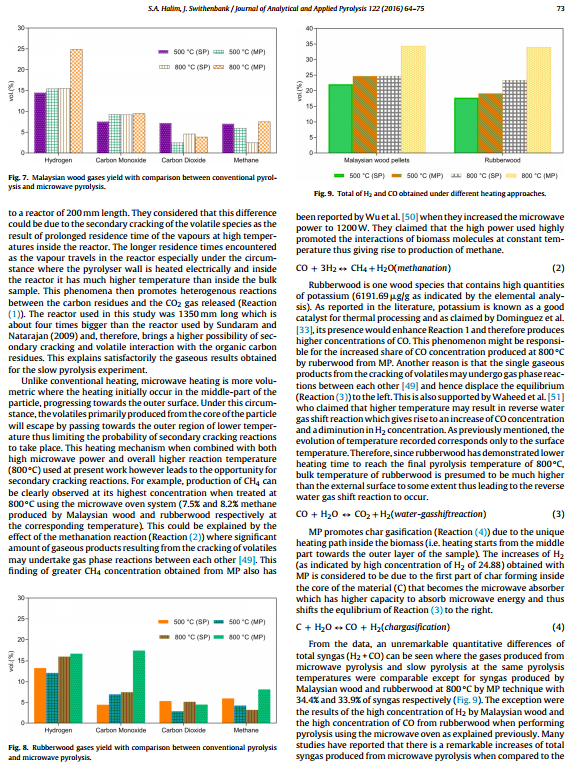 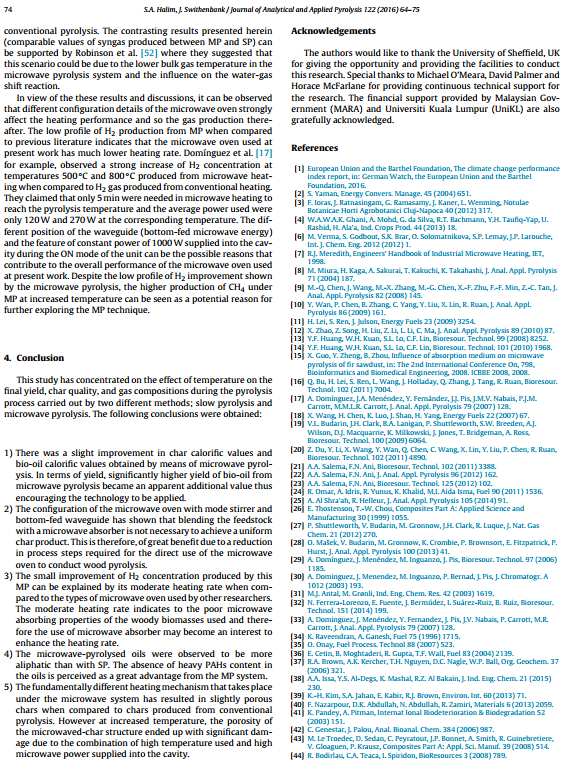 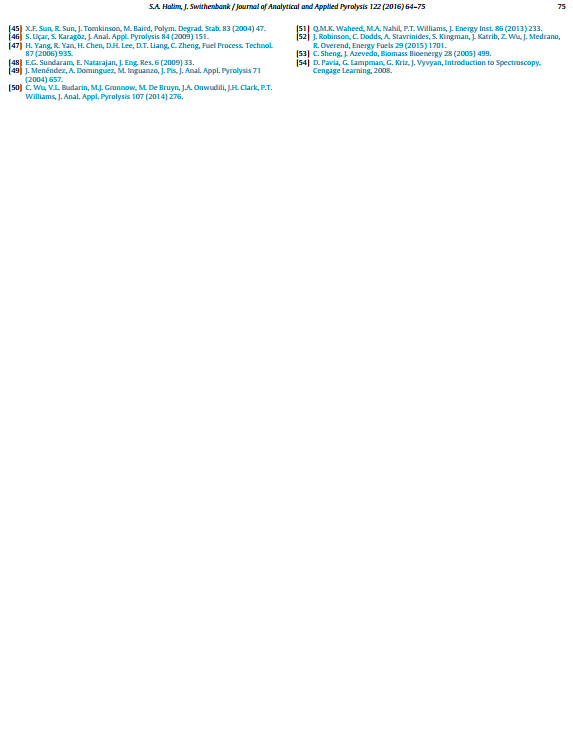 SymbolDescriptionUnitBiBiot number-CVGross heat of combustion J/kgCpSpecific heat capacityJ/g.KcSpeed of light in the mediumm/sEElectric fieldV/mEaActivation energyJ/molefFrequency of the waveHzFoFourier number-h	Convective heat transfer coefficientsW/m2.KkThermal conductivityW/m.Kk1First order reaction rate constant(s-1)LLengthmmMasskgTime average powerW/m3QInternal volumetric heat generation of microwave energyW/m3RGas constantJ/mole.KroRadiusmTReaction temperatureKtCharacteristic timesWEnergy equivalent J/°CGreek SymbolsElectrical conductivityA/V.mThermal diffusivitym2/sλWavelengthmAngular frequency of the electromagnetic waves-1Vacuum permittivityF/mDielectric loss factor-Dielectric constant-AbbreviationsAPECAsia Pacific Economic CooperationCVCalorific valueCFDComputational Fluid DynamicsCPConventional pyrolysisDEFRADepartment for Environment, Food, and Rural AffairsDepartment for Environment, Food, and Rural AffairsDECCDepartment of Energy and Climate ChangeDTGDerivative thermal gravimetryERECEuropean Renewable Energy CouncilEIAEnergy Information AdministrationFELDAFederal Land Development AuthorityFELCRAFederal Land Consolidation and Rehabiliation AuthorityFederal Land Consolidation and Rehabiliation AuthorityFEMFinite Element MethodFDTDFinite Difference Time DomainFoFourier numberLHVLower heating valueMARDECMalaysian Rubber Development CorporationMSWMunicipal solid wastesMPMicrowave pyrolysisMWMicrowaveOECDOrganisation for Cooperation and DevelopmentPAHPolycyclic aromatic hydrocarbonRRIMRubber Research Institute of MalaysiaRISDARubber Industry Smallholders Development Authority Rubber Industry Smallholders Development Authority SPSlow PyrolysisTGAThermogravimetric analysisVOCsVolatile organic compoundsNew PlantingArea (ha)Area (ha)New PlantingWork in progressPlantedRISDA1,751.921,318.18Lembaga Industri Getah Sabah(Sabah Rubber Industry Board)1,389.752,285.33Jabatan Pertanian Sarawak(Department of Agriculture Sarawak)1,890.00-ReplantingArea (ha)Area (ha)ReplantingWork in progressPlantedRISDA11,071.8823,972.42Lembaga Industri Getah Sabah(Sabah Rubber Industry Board)404.521,001.05Total16,508.0728,576.98YearEstatesSmall holdingsTotal (‘000 ha)1990348.71488.01836.71992314.11478.21792.31994275.01462.11737.11996223.91420.41644.31998179.91363.71543.62000123.81306.91430.7200195.51293.81389.3200284.41264.01348.4200378.51247.11325.6200464.41214.41278.8200557.41213.91271.3200654.21209.41263.6200753.41194.71248.1200861.11185.91247.0200961.1967.11028.2201064.2956.21020.4201164.2962.81027.0201265.9975.31041.2201377.4979.91057.3201480.1985.51065.6Biomass fuelUltimate analysis (wt.%)Ultimate analysis (wt.%)Ultimate analysis (wt.%)Ultimate analysis (wt.%)Ultimate analysis (wt.%)Proximate analysis (wt.%)Proximate analysis (wt.%)Proximate analysis (wt.%)Proximate analysis (wt.%)Proximate analysis (wt.%)Biomass fuelCHONSMAVMFCLHV (kJ/kg)Rubberwood sawdusta46.75.733.51.80.046.65.761.526.217,070CHONSMAVMFCHHV(MJ/kg)Rubberwood chipb46.45.747.70.208.51.188.910.017.1Physical propertyTypical valueMoisture content25%pH2.5Specific gravity1.20Elemental analysis   C56%   H 6.5%    O37.5%     N 0.1% HHV as produced17 MJkg-1Viscosity (40°C and 25% water)50 cPPhysical propertyWood stembWood barkbBagassebBamboocProximate analysis (wt.%)   Moisture 1.460.361.306.50   Volatile matter12.7918.149.178.10   Fixed carbona83.4768.6680.9781.50   Ash2.2812.848.573.90Ultimate analysis (wt.% dry basis)   C89.3184.8485.5982.1   H 2.573.132.822.72   Oa7.34  10.2010.4814.60   N 0.78 1.831.110.54High heating value (MJ/kg)NGNGNG30.87PyrolysisResidence timeHeating rateTemperature (ºC) Products Carbonisation Hours or daysVery low300 – 500 CharcoalPressure carbonisation15 min – 2 hoursMedium 450 – 550 CharcoalSlow/ conventional5 – 30 minLow (0.1-2°C/s)300 – 700Char, bio-oil, gasFast0.1 – 2 secHigh (10-200°C/s)650 – 1000Bio-oilFlash/rapid0.1 – 2 secVery high (>1000°C/s) 450 – 650  Bio-oil Flash/rapid< 1 secHigh650 – 900 Bio-oil, Gas Flash/rapid< 1 secVery high 1000 – 3000  Gas  Vacuum2 - 30 sec Medium 350 – 450 Bio-oil ModeConditionsLiquid (%)Char (%)Gas (%)FastModerate temperature around 500ºC, short vapour residence time particularly vapour, ~1 s751213Intermediate Moderate temperature around 500ºC, moderate vapour residence time, ~ 10-20 s502030SlowLow temperature around 400ºC with very long residence time303535GasificationHigh temperature at around 800ºC with long residence time51085ItemsPercentagesBiomass harvesting or feedstock23%-30% Maintenance17%-24%  Utilities22%-25%Labour12%-19%Grinding7%-9%Transportation5%-7%ComponentTons/Day Fuel (as received)Tons/Day Fuel (as received)Tons/Day Fuel (as received)Component100450680Component($)Receiving systemTruck tipper230,000230,000230,000Conveyor to wood pile40,00045,000Radial stacker, adder 190,000205,000Front end loaders, adder100,000Receiving equipment subtotal330,000460,000480,000Processing systemReclaim feeder230,000230,000Conveyor149,000160,000Metal separator40,00040,00040,000Screener150,000220,000250,000Grinder250,000400,000600,000Processing equipment subtotal440,0001,039,0001,280,000Buffer storage60,00098,000135,000Fuel Metering252,000313,000364,000Controls115,000166,000196,000Equipment subtotal1,197,0002,076,0002,455,000Equipment installation500,0001,039,0001,220,000Civil/structural work370,000787,000877,000Electrical work170,000275,000305,000Direct Cost Subtotal2,237,0004,231,0004,857,000Engineering (10% of direct cost)223,700423,100485,700Contingency 98% of direct cost)178,960338,480388,560Indirect Costs Subtotal402,660761,580874,260Total Prep-Yard Cost2,639,6604,992,5805,731,260Prep-Yard Unit Cost ($/tons/day)26,39711,0468,453Item (annual amounts)UnitAmount of bamboo usedAmount of bamboo usedUnit priceTotal value (RMB/US Dollar)NotesBamboo consumptionkg21,000,0000.27RMB$0.040.27RMB$0.047,133,004RMB$1,176,946Price of bamboo 300 RMB ($49.50) per 1000 kg. Average water content 32%Electricity usagekW/h15,000,0000.38RMB$0.060.38RMB$0.065,679,487RMB$937,115Price of electricity 0.55RMB ($0.091) kW/hMaintenance cost (typical)840,000RMB$138,600Total costs13,652,491 RMB$2,252,661Electricity produced from gas kW/h11,000,0000.38RMB$0.060.38RMB$0.064,164,957RMB$687,218Charcoal producedkg7,000,0002.39RMB$0.392.39RMB$0.3916,752,137RMB$2,764,103Based on 2,800RMB ($462) per 1,000 kgBiomass organic vinegar produced (density variable)kg9,600,0001.41RMB$0.231.41RMB$0.2313,538,462RMB$2,233,846Based on 1,650RMB ($272.25) per 1,000 kgTar producedkg 1,300,0001.2RMB$0.201.2RMB$0.201,555,556RMB$256,667Based on 1,400RMB ($231) per 1,000 kgTotal RevenueTotal RevenueTotal RevenueTotal RevenueTotal Revenue36,011,111RMB$5,941,833Gross Profit (Before labour, tax, and other related costs)Gross Profit (Before labour, tax, and other related costs)Gross Profit (Before labour, tax, and other related costs)Gross Profit (Before labour, tax, and other related costs)Gross Profit (Before labour, tax, and other related costs)22,358,620RMB$3,689,172Costs to profit ratio of 164%Parameters UnitValueCountry of originMalaysiaTotal moisture (as received basis)%7.2Diametermm8Lengthmm10  L  40Total ash content%0.85 Total sulphur (dry basis)%0.07Gross Calorific Value kcal/g4372Bulk density kg/l1.358MaterialSawdust from wood processingMalaysian wood pelletsRubberwood Mass (g)1.00540.7579Temperature rise (°C)1.78 1.35 Calorific Value (MJ/kg)17.79 ± 0.0117.81 ± 0.03Key FeaturesTGA 4000 SpecificationTGA Balance TypeTop-loading balanceBalance Capacity1500 mgTemperature RangeAmbient to 1000°C Temperature Accuracy 1°CTemperature Precision 0.8°CBalance Sensitivity1 gBalance Accuracy 0.02 %Balance Precision 0.01 %MaterialMalaysian wood pelletsMalaysian wood pelletsRubberwood Moisture wt.%Moisture wt.%6.58 ± 0.096.19 ± 0.08Volatiles wt.%Volatiles wt.%74.85 ± 0.1674.67 ± 0.10Fixed carbon wt.%Fixed carbon wt.%17.72 ± 0.1417.76 ± 0.23Ash wt.%Ash wt.%0.85 ± 0.071.39 ± 0.03MaterialABCAverage Malaysian woodpelletsCarbon (wt.% (a.r))45.57144.98743.26044.606 ± 0.98Malaysian woodpelletsNitrogen (wt.% (a.r))0.1800.1730.1720.175 ± 0.004Malaysian woodpelletsHydrogen (wt.% (a.r.))7.607.388.187.72 ± 0.34Malaysian woodpelletsOxygen (wt.%)*By difference 47.50*By difference 47.50*By difference 47.50*By difference 47.50Rubberwood Carbon (wt.% (a.r))45.20745.31844.48045.002 ± 0.37Rubberwood Nitrogen (wt.% (a.r))0.2160.2370.2110.222 ± 0.01Rubberwood Hydrogen (wt.% (a.r.))7.148.307.427.62 ± 0.49Rubberwood Oxygen (wt.%)*By difference 47.16*By difference 47.16*By difference 47.16*By difference 47.16ElementMalaysian wood pelletsRubberwood AlAluminium134.6263.19CaCalcium1908.114008.9CuCopper2.599.87FeIron127.39859.57KPotassium2047.116191.69MgMagnesium697.76551.47NaSodium166.6426.11PbLead2.601.58SSulphur0.0190.027ZnZinc7.5117.02BBoron21.1234.21BaBarium5.6116.59GaGallium0.220.69CeCerium0.310.11CdCadmium0.560.02CoCobalt0.080.10CrChromium5.029.95CsCesium16.045.42LiLithium0.070.18NiNickel0.00.54NdNeodymium0.250.04MnManganese 63.1146.66MoMolybdenum 0.110.55SeSolenium0.00.04SrStrontioum15.0613.24RbRubitlium11.9411.94UUranium0.00.0VVanadium0.020.07SiSilica30503800PPhosphorus1601500No. of Units Model NumberWattsVoltsDimensionsDimensionsDimensionsNo. of Units Model NumberWattsVoltsABC4CRWS-1210/240-A22502403003602502CRWS-1810/240-A3400240460360250Gas Calibration Gas 1Calibration Gas 2 Calibration Gas 3H230-40CO220-35O2-21-N222791CH48-1CO20-23MatrixDeterminantSample condition Test Method Used Bio-oilVOCsAs- receivedSample aliquot sealed in a vial with water and sodium chloride which was heated and agitated then was a sample of headspace analysed.Bio-oilSVOCsAs- receivedSample aliquot solvent extracted using dichloromethane with sonication and agitation.Electrical     Input voltage and frequency230 Volt, 50 Hz, 13 Ampere input     Circuit breakerDedicated 15 amp lineEnvironmental      Ambient operating temperature35 to 85 °F     Relative humidity10% to 90% non-condensingPhysical       Outer dimensions20 ½” w x 12 1/8” h x 16” d (without handle and vent)        Cavity dimensions 330 mm  x 330 mm x 205 mm tallMicrowave        Frequency2.45 GHz       Output power1000 W       Leakage Less than 5 mW.cm2 at a distance of 5 cmThermocouple probeType ‘K’ probeMicrowave cavity ventingPower vented into house air handling systemFeatures and BenefitsCompact laboratory grade microwave with temperature based process controllerUniform heating within the cavity – no need to use water to load the cavity or look for ‘hot spots’.Simple controllers – easy and quick to usePower control by cycling on and offCavity and housing made of high grade stainless steel – chemical resistance of stainless steel gives longer life and simple to clean.Plug in thermal probe – allows for easy field replacement. Consistent processing based on sample temperature – adaptive processing using process controllerMaterialT (°C)R    (°C/min)Heating time (min)Rubberwood – MP50058.488.55 ± 1.30Rubberwood – MP80050.7915.75 ± 0.58Malaysian wood pellets – MP50048.3110.35 ± 0.98Malaysian wood pellets – MP80047.9016.70 ± 0.22Electrical furnace – SP50010.0449.80 ± 1.88Electrical furnace – SP80011.1172.0 ± 0.82Slow PyrolysisSlow PyrolysisMicrowave PyrolysisMicrowave PyrolysisTemperature (°C)500 800 500 800 Fraction yield (wt.%)                   Malaysian wood pellets                   Malaysian wood pellets                   Malaysian wood pellets                   Malaysian wood pellets     Solids25.5522.5423.7921.78     Liquids19.4516.7836.2326.24     Gases55.060.6939.9951.98Fraction yield (wt.%)                           Rubberwood                           Rubberwood                           Rubberwood                           Rubberwood    Solids24.2522.2023.4421.35    Liquids16.1513.8832.9219.13    Gases59.6063.9343.6559.51MaterialMalaysian wood pelletsMalaysian wood pelletsRubberwood Rubberwood Temperature (°C)500 800 500 800 Initial Weight (g)200200200200Char (g)50.544.049.541.0Weight loss149.5156.0150.5159.0% Weight loss74.7578.075.2579.5Malaysian wood pelletsMalaysian wood pelletsRubberwood Rubberwood Temperature (°C)500 800 500 800 Calorific value (MJ/kg)31.07 ± 0.14629.42 ± 0.120 30.38 ± 0.07828.41 ± 0.185Raw materialRaw materialRaw materialRaw materialCalorific value (MJ/kg)17.7917.7917.8117.81Slow PyrolysisSlow PyrolysisMicrowave PyrolysisMicrowave PyrolysisTemperature (°C)500 800 500 800 Calorific value (MJ/kg)                   Malaysian wood char                   Malaysian wood char                   Malaysian wood char                   Malaysian wood char     Solid char31.0729.4231.3730.71Calorific value (MJ/kg)Rubberwood charRubberwood charRubberwood charRubberwood char     Solid char30.3828.4130.3930.24MaterialMalaysian wood Malaysian wood Rubberwood Rubberwood Temperature (°C)500 800 500 800 Energy yield (%)     Solids – Slow pyrolysis44.6137.28 41.3735.41     Solids – Microwave pyrolysis41.9437.5940.036.26Slow PyrolysisSlow PyrolysisMicrowave PyrolysisMicrowave PyrolysisTemperature (°C)500 800 500 800 Malaysian wood charMalaysian wood charMalaysian wood charMalaysian wood charProximate Analysis (wt.%a)     Moisture content1.94 ± 0.041.52 ± 0.051.72 ± 0.33  1.50 ± 0.004     Volatile matter11.06 ± 0.19   4.90 ± 0.038.13 ± 0.485.64 ± 0.10     Fixed carbon83.04 ± 0.00888.22 ± 0.00485.23 ± 0.1387.74 ± 0.005     Ash3.96 ± 0.225.35 ± 0.084.91 ± 0.685.13 ± 0.10Rubberwood charRubberwood charRubberwood charRubberwood charProximate Analysis (wt.%a)     Moisture content0.83 ± 0.121.98 ± 0.011.57 ± 0.131.64 ± 0.16     Volatile matter9.08 ± 0.065.19 ± 0.0087.61 ± 0.615.82 ± 0.29     Fixed carbon87.49 ± 0.0788.91 ± 0.5786.02 ± 0.3986.64 ± 0.40     Ash2.60 ± 0.0083.91 ± 0.254.80 ± 0.335.90 ± 0.04Slow PyrolysisSlow PyrolysisMicrowave PyrolysisMicrowave PyrolysisTemperature (°C)500 800 500 800 Malaysian wood charMalaysian wood charMalaysian wood charMalaysian wood charUltimate Analysis (wt.%a)    C87.32 ± 0.2688.94 ± 0.1988.34 ± 0.05   89.30 ± 0.08        H1.43 ± 0.020.68 ± 0.011.56 ± 0.003     1.17 ± 0.02        N0.33 ± 0.010.29 ± 0.0030.35 ± 0.0004     0.34 ± 0.004    Ob10.9210.099.759.19    O/C0.0940.0850.0830.077    H/C0.200.090.210.16Rubberwood charRubberwood charRubberwood charRubberwood charUltimate Analysis (wt.%a)    C87.17 ± 0.1088.43 ± 0.1088.26 ± 0.05    88.86 ± 0.005     H1.23 ± 0.070.68 ± 0.011.37 ± 0.009      0.83 ± 0.02        N0.40 ± 0.0030.28 ± 0.004 0.43 ± 0.0080.49 ± 0.006         Ob11.2010.619.949.82    O/C0.0960.0890.0840.082    H/C0.170.090.190.11Slow PyrolysisSlow PyrolysisMicrowave PyrolysisMicrowave PyrolysisTemperature (°C)500 800 500 800 Malaysian wood charMalaysian wood charMalaysian wood charMalaysian wood charSurface Area Analysis (m2/g)     Smica 247.03302.08316.43252.46     Smesob 85.93   87.8261.1371.20     SBETc332.96389.90377.56350.88Pore Volume Analysis (cm3/g)     Vmicd0.1260.1510.127   0.131         Vte0.1890.2160.173    0.186   Rubberwood charRubberwood charRubberwood charRubberwood charSurface Area Analysis (m2/g)     Smica112.58362.38184.33122.96     Smesob146.78126.8479.95115.67     SBETc259.37489.22264.27238.63Pore Volume Analysis (cm3/g)     Vmicd0.0490.1440.096    0.056       Vte0.2020.2390.160     0.161    MaterialMalaysian wood pelletsMalaysian wood pelletsRubberwood Rubberwood Temperature (°C)500 800 500 800 Gross Calorific Value (MJ/kg)a21.0121.0220.3420.51Carbon48.103 ± 0.62350.70 ± 0.14544.772 ± 0.08546.672 ± 0.03Hydrogen8.423 ± 0.2057.343 ± 0.1568.823 ± 0.108.287 ± 0.01Nitrogen1.086 ± 0.1351.835 ± 0.0411.076 ± 0.0541.639 ± 0.03Oxygen*42.38840.12245.32943.402O/C ratio0.6610.5940.7590.697H/C ratio2.1011.7382.3652.131N/C ratio0.0190.0310.0210.030Empirical formulaCH2.10O0.66N0.02CH1.74O0.59N0.03CH2.37O0.76N0.02CH2.13O0.70N0.03Slow PyrolysisSlow PyrolysisMicrowave PyrolysisMicrowave PyrolysisTemperature (°C)500 800 500 800 Malaysian wood oilMalaysian wood oilMalaysian wood oilMalaysian wood oilUltimate Analysis (wt.%a)    C48.1050.7050.8154.67    H8.427.3411.2510.43    N1.091.841.240.86    O*42.3940.1236.7134.04    H/C0.1750.1450.2210.191Gross Calorific Value (MJ/kgc)21.0121.0223.6624.20Rubberwood oilRubberwood oilRubberwood oilRubberwood oilUltimate Analysis (wt.%a)    C44.7746.6751.5653.34    H8.828.2910.279.73    N1.081.642.682.05    Ob45.3343.4035.4934.88    H/C0.1970.1780.1990.182Gross Calorific Value (MJ/kgc)20.3420.5123.2223.36MaterialMalaysian wood oil Malaysian wood oil Rubberwood oilRubberwood oilTemperature (°C)500 800 500 800 Energy yield (%)     Liquids – Slow pyrolysis22.9719.8318.4415.98     Liquids – Microwave pyrolysis48.1835.6942.9225.09MaterialMalaysian woodMalaysian woodRubberwood Rubberwood Temperature (°C)500800500 800 Monoaromatic compoundsBenzene981023892129269890Toluene9014133815532919Ethylbenzene8031202276<110n-propylbenzene<110<120<110<1101,2,4-trimethylbenzene497<1202599<110Styrene2524101963461094PhenolsPhenol225293078025718483405243092,4-dimethylphenol23566227747177895199592-methylphenol9794502603619084601881273,4-methylphenol75899014977234601121000Xylene Isomersm&p xylene2372<1207257<110o-xylene1351<1203757<110Smaller PAH speciesPhenanthrene<2500310273162168278Naphthalene13256108590144881394212Acenaphthylene<2500315647628161787Anthracene<25006647<250036917Larger PAH speciesFluorene<25008027<250045975Pyrene<250013977<250080977Chrysene<2500<2500<250017825Slow PyrolysisSlow PyrolysisSlow PyrolysisSlow PyrolysisMicrowave PyrolysisMicrowave PyrolysisMicrowave PyrolysisMicrowave PyrolysisMaterialMalaysian woodMalaysian woodRubberwood Rubberwood Malaysian woodMalaysian woodRubberwoodRubberwoodTemperature (°C)500800500 800 500800500 800 Monoaromatic compoundsBenzene981023892129269890559288412902506Toluene90141338155329191422801722026386Ethylbenzene8031202276<11045421473421711n-propylbenzene<110<120<110<110<6.0335262621,2,4-trimethylbenzene497<1202599<110<6.01737<6.0832Styrene252410196346109493735336892454PhenolsPhenol22529307802571848340524309288130104789778993319331072,4-dimethylphenol2356622774717789519959553031059701236131371452-methylphenol979450260361908460188127835951960662438402977753,4-methylphenol75899014977234601121000181093334899430632514574Xylene Isomersm&p xylene2372<1207257<1101377627911773741o-xylene1351<1203757<11056324285091927Smaller PAH speciesPhenanthrene<2500310273162168278<2500<2500<2500<2500Naphthalene132561085901448813942124465837635468667Acenaphthylene<2500315647628161787<2500<2500<2500<2500Anthracene<25006647<250036917<2500<2500<2500<2500Larger PAH speciesFluorene<25008027<250045975<2500<2500<2500<2500Pyrene<250013977<250080977<2500<2500<2500<2500Chrysene<2500<2500<250017825<2500<2500<2500<2500FrequencyType of VibrationCompounds3200-3600O-H stretchingPolymeric O-H, Water impurities 3000-2850C-H stretchingAlkanes 1740-1640C=O stretchingKetones, Aldehydes, Carboxylic acids, Amides1680-1600C=C stretchingAlkenes1550-1490-NO2 stretchingNitrogenous compounds1475-1365C-H bendingAlkanes1000-1300C-O stretchingPrimary, secondary, & tertiary alcohols, phenols, ethers, and esters900-690O-H bendingAromatic compoundsTemp. 500°CMalaysian wood gasMalaysian wood gasMalaysian wood gasMalaysian wood gasGas composition (vol.% dry basis)H2CO2CH4COCO1st 13.287.136.567.917.912nd14.837.337.147.557.553rd 15.447.207.457.247.24Rubberwood gasRubberwood gasRubberwood gasRubberwood gasH2CO2CH4COCO1st14.895.686.515.075.072nd 13.805.576.494.414.413rd11.254.774.953.843.84Temp. 800°CMalaysian wood gas Malaysian wood gas Malaysian wood gas Malaysian wood gas Gas composition (vol.% dry basis)H2CO2CH4COCO1st 15.884.382.798.708.702nd15.514.502.449.039.033rd15.144.882.229.949.94Rubberwood gasRubberwood gasRubberwood gasRubberwood gasH2CO2CH4COCO1st15.654.953.246.536.532nd16.825.403.267.517.513rd15.275.113.108.428.42Temp. 500°CMalaysian wood gasMalaysian wood gasMalaysian wood gasMalaysian wood gasGas composition (vol.% dry basis)H2CO2CH4CO1st sampling15.462.865.999.482nd12.492.736.209.023rd 18.301.815.769.35Rubberwood gasRubberwood gasRubberwood gasRubberwood gasH2CO2CH4CO1st sampling12.092.984.297.072nd12.142.734.337.073rd 12.262.914.136.78Temp. 800°CMalaysian wood gas  Malaysian wood gas  Malaysian wood gas  Malaysian wood gas  Gas composition (vol.% dry basis)H2CO2CH4CO1st sampling23.534.556.317.612nd26.944.6210.3112.963rd 24.172.425.977.90Rubberwood gasRubberwood gasRubberwood gasRubberwood gasH2CO2CH4CO1st sampling13.834.378.6818.912nd17.464.588.5618.243rd 18.594.487.2214.98Slow Pyrolysis GasSlow Pyrolysis GasSlow Pyrolysis GasSlow Pyrolysis GasMicrowave Pyrolysis GasMicrowave Pyrolysis GasMicrowave Pyrolysis GasMicrowave Pyrolysis GasMaterialMalaysian woodMalaysian woodRubberwood Rubberwood Malaysian woodMalaysian woodRubberwoodRubberwoodTemperature (°C)500800500 800 500800500 800 Gas composition (vol.% dry basis)Hydrogen 14.5215.5113.3115.9115.4224.8812.1616.62Methane7.052.485.983.205.987.534.258.15Carbon Monoxide7.579.224.447.499.289.496.9717.38Carbon Dioxide 7.224.595.345.152.473.872.874.48Oxygen0.320.450.370.370.441.011.881.03Nitrogen63.3367.7570.5567.8866.4153.2271.8652.34CO/CO2 ratio1.052.010.831.453.762.452.433.88H2/CO2 ratio2.013.382.493.096.246.434.243.71CH4/CO2 ratio0.980.541.120.622.421.951.481.82H2/CO ratio1.921.683.02.121.662.621.740.96HHV (MJ/Nm3)5.614.134.644.255.517.374.127.56Syngas Total (H2+CO)22.0924.7317.7523.4024.7034.3719.1334.0Raw MaterialMalaysian wood pelletsRubberwoodPine woodaDielectric constant (1.521.4013.4Dielectric loss (0.06080.00980.08Loss tangent (tanδ=0.040.0070.006MaterialMalaysian wood char Rubberwood charOil palm shell charaDielectric constant (5.705.302.83Dielectric loss (0.49590.3710.23Loss tangent (tanδ=0.090.070.08MaterialMicrowave power (kW kg-1 biomass)Time (min)Energy consumption (kWh kg-1 biomass)Conversion efficiencyElectricity consumption (kWh kg-1 biomass)Malaysian wood pellets (m: 40g, T:500°C25.010.354.310.67.19Malaysian wood pellets (m: 40g, T:800°C25.016.706.960.611.60Rubberwood (m: 20g, T:500°C50.08.557.130.611.88Rubberwood (m: 20g, T:800°C50.015.7513.130.621.88Material (Malaysian wood and rubberwood)Electric furnace power (kW kg-1 biomass)Time (min)Energy consumption (kWh kg-1 biomass)  500°C, 200g68.549.856.86 800°C, 200g68.57282.2Height (mm)Length (mm)Width (mm)Radius (mm)Microwave cavity205330330-Waveguide501878-Crucible55--30Wood pellets-40-4PropertyExpressionUnitRelative permittivitya1.52-0.0608*j-Relative permeability1-Electrical conductivity0S/mThermal conductivityb0.160W/(m.K)Bulk densityb665kg/m3Heat capacity at constant pressureb1163J/(kg.K)PropertyCharWood pellet Relative permittivity5-1*ja1.52-0.0608*jRelative permeability11Thermal conductivity (W.m-1K-1)150b0.16Density (kg/m3)280b665Heat capacity at constant pressure (J/kg-1K-1)1000c1163ItemsResidence time, sUpper temperature (K)CharLiquidGasSlow pyrolysis200 60032-3828-3225-2990  75026-3227-3433-373095022-2823-2940-48Fast pyrolysis570022-2753-5912-16380014-1965-7214-2019509-1364-7117-24Gasification150012508-124-781-88StrengthsWeaknessesWider range of fuels including high moisture content feedstocks can be treated using microwave heating systemIncreased quality of bio-products from MP (i.e. absence of PAH content in the bio-oil)Require no intermediate processes such as grinding and drying thus saving energy, cost, and timeMP can deal with large particle sizeMP enhances chemical reactions and process efficiency.MP produces H2 rich gas.MP still at early stage of developmentNot yet investigated at pilot scale, only lab scale basis with small quantities of biomass.Lack of knowledge in terms of all the fundamentals and principalsTemperature inhomogeneities are likely to be an issue for uniform productThe microwave heating depends on the dielectric properties of the materials.Require reliable temperature monitoring in the microwave environment.OpportunitiesThreatsGrowing market for pyrolysis plantsPyrolysis is one of the best methods to recover energy and chemical value of energy crops and residues/wastesChar can be used as activated carbon or soil conditionerBio-oil can be turned into vehicle fuels after an upgrading process.Gas product can be used for heat/electricity generation.Combustion process is a  well-established competing technologyLack of regulationsOptionProperly designed thermocouple Infrared sensorFibre optic Schematic diagramCostLowest price around $300Medium price around $1500Very expensive ranging from $5000 to $15000Temperature rangeMedium (up to 1000°C)Wide (up to 3000°C)Medium (from 500 to 1900°C)AccuracyMediumGoodVery goodSimplicity Easy to use, easily replaceableModerate Easy, little chance of arcing (due to material made from glass)ProblemsMay arc if care not takenDetermine the average temperatureDelicate probe, may be contaminated from the chemical reaction 